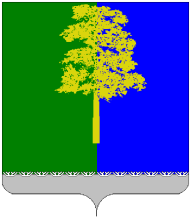 ХАНТЫ-МАНСИЙСКИЙ АВТОНОМНЫЙ ОКРУГ – ЮГРАДУМА КОНДИНСКОГО РАЙОНАРЕШЕНИЕО внесении изменений в решение Думы Кондинского района от 23 декабря 2022 года № 962 «О бюджете муниципального образования Кондинский район на 2023 год и на плановый период 2024 и 2025 годов»В соответствии со статьями 96, 217, 232 Бюджетного кодекса Российской Федерации, решением Думы Кондинского района от 15 сентября 2011 года № 133 «Об утверждении Положения о бюджетном процессе в муниципальном образовании Кондинский район», руководствуясь подпунктом 2 пункта 1 статьи 18 Устава Кондинского района, Дума Кондинского района решила:1. Внести в решение Думы Кондинского района от 23 декабря 2022 года              № 962 «О бюджете муниципального образования Кондинский район на 2023 год и на плановый период 2024 и 2025 годов» (далее – решение) следующие изменения:1) Подпункт а) пункта 1 части 1 изложить в следующей редакции:«а) на 2023 год – 5 849 246 958,58 рублей;». 2) Подпункт а) пункта 2 части 1 изложить в следующей редакции:«а) на 2023 год – 5 981 690 505,25 рублей;».3) Подпункт а) пункта 3 части 1 изложить в следующей редакции:«а) на 2023 год бюджет района с дефицитом в сумме 132 443 546,67 рублей;».4) Подпункт а) пункта 5 части 1 изложить в следующей редакции:«а) на 2023 год в сумме 293 972 595,14 рублей, в том числе за счет средств полученных в рамках соглашений, заключенных между органами местного самоуправления поселений района и органами местного самоуправления муниципального образования Кондинский район в сумме 72 238 730,90 рублей;».5) Пункт 6 части 1 изложить в следующей редакции:«6) Верхний предел муниципального внутреннего долга муниципального образования Кондинский район (далее – муниципальный внутренний долг района):а) на 1 января 2024 года в сумме 88 434 033,01 рублей, в том числе верхний предел долга по муниципальным гарантиям в сумме 0,0 рублей;б) на 1 января 2025 года в сумме 67 434 033,01 рублей, в том числе верхний предел долга по муниципальным гарантиям в сумме 0,0 рублей;в) на 1 января 2026 года в сумме 32 434 033,01 рублей, в том числе верхний предел долга по муниципальным гарантиям в сумме 0,0 рублей.».6) Часть 6 изложить в следующей редакции:«6. Утвердить в составе расходов бюджета района резервный фонд администрации Кондинского района (далее - администрация района) на 2023 год в сумме 31 936,71 рублей, на 2024 год в сумме 1 000 000,00 рублей, на 2025 год в сумме 1 000 000,00 рублей.».7) Часть 7 изложить в следующей редакции:«7. Утвердить общий объем бюджетных ассигнований на исполнение публичных нормативных обязательств на 2023 год в сумме 8 342 460,00 рублей, на 2024 год в сумме 10 912 008,00 рублей, на 2025 год в сумме 10 103 400,00 рублей.».8) Подпункт 1 части 12 изложить в следующей редакции:«1) на 2023 год в сумме 4 398 874 239,20 рублей;».9) Пункт 1 части 13 изложить в следующей редакции:«1) на 2023 год в сумме 370 888 772,36 рублей;».10) Пункт 1 части 14 изложить в следующей редакции:«1) на 2023 год в сумме 632 047 438,76 рублей, согласно приложению 11 к настоящему решению;».11) Пункт 1 части 16 изложить в следующей редакции:«1) на 2023 год в сумме 5 214 981,46 рублей;».12) Пункт 1 части 17 изложить в следующей редакции:«1) на 2023 год в сумме 338 001 157,30 рублей;».13) Часть 20 изложить в следующей редакции:«20. Установить, что в 2023 году бюджетные кредиты юридическим лицам района предоставляются из бюджета района в пределах общего объема ассигнований, предусмотренных по источникам финансирования дефицита бюджета района на эти цели, в сумме не более 68 197 902,50 рублей на срок до года, в том числе на срок, выходящий за пределы финансового года, в сумме 32 434 033,01 рублей.».14) Пункт 27 признать утратившим силу. 15) Приложение 1 к решению «Доходная часть бюджета муниципального образования Кондинский район на 2023 год» изложить в редакции согласно приложению 1 к настоящему решению.16) Приложение 3 к решению «Распределение бюджетных ассигнований по разделам, подразделам, целевым статьям (муниципальным программам района и непрограммным направлениям деятельности), группам и подгруппам видов расходов, классификации расходов бюджета муниципального образования Кондинский район на 2023 год» изложить в редакции согласно приложению 2 к настоящему решению.17) Приложение 5 к решению «Распределение бюджетных ассигнований по целевым статьям (муниципальным программам района и непрограммным направлениям деятельности), группам и подгруппам видов расходов классификации расходов бюджета муниципального образования Кондинский район на 2023 год» изложить в редакции согласно приложению 3 к настоящему решению.18) Приложение 7 к решению «Распределение бюджетных ассигнований по разделам и подразделам классификации расходов бюджета муниципального образования Кондинский район на 2023 год» изложить в редакции согласно приложению 4 к настоящему решению.19) Приложение 9 к решению «Ведомственная структура расходов бюджета муниципального образования Кондинский район на 2023 год» изложить в редакции согласно приложению 5 к настоящему решению.20) Приложение 11 к решению «Распределение межбюджетных трансфертов бюджетам муниципальных образований Кондинского района на 2023 год» изложить в редакции согласно приложению 6 к настоящему решению.21) Приложение 14 к решению «Программа предоставления бюджетных кредитов района на 2023 год» изложить в редакции согласно приложению 7 к настоящему решению.22) Приложение 15 к решению «Программа предоставления бюджетных кредитов района на 2024-2025 год» изложить в редакции согласно приложению 8 к настоящему решению.23) Приложение 16 к решению «Программа муниципальных внутренних заимствований муниципального образования Кондинский район на 2023 год» изложить в редакции согласно приложению 9 к настоящему решению.24) Приложение 17 к решению «Программа муниципальных внутренних заимствований муниципального образования Кондинский район на 2024-2025 год» изложить в редакции согласно приложению 10 к настоящему решению.25) Приложение 18 к решению «Источники внутреннего финансирования дефицита бюджета муниципального образования Кондинский район на 2023 год» изложить в редакции согласно приложению 11 к настоящему решению.26) Приложение 19 к решению «Источники внутреннего финансирования дефицита бюджета муниципального образования Кондинский район на 2024-2025 годы» изложить в редакции согласно приложению 12 к настоящему решению.2. Настоящее решение опубликовать в газете «Кондинский вестник» и разместить на официальном сайте органов местного самоуправления Кондинского района.3. Настоящее решение вступает в силу после его официального опубликования.4. Контроль за выполнением настоящего решения возложить на председателя Думы Кондинского района Р.В. Бринстер и главу Кондинского района А.А. Мухина в соответствии с их компетенцией.Председатель Думы Кондинского района	                                             Р.В. БринстерИсполняющий обязанности главыКондинского района                                                                         	А.В. Кривоноговпгт. Междуреченский 26 декабря 2023 года№ 1099Приложение 1 к решениюДумы Кондинского районаот 26.12.2023 № 1099Доходная часть бюджета муниципального образования Кондинский район на 2023 годПриложение 2 к решениюДумы Кондинского районаот 26.12.2023 № 1099Распределение бюджетных ассигнований по разделам, подразделам, целевым статьям (муниципальным программам района и непрограммным направлениям деятельности), группам и подгруппам видов расходов, классификации расходов бюджета муниципального образования Кондинский район на 2023 годПриложение 3 к решениюДумы Кондинского районаот 26.12.2023 № 1099Распределение бюджетных ассигнований по целевым статьям (муниципальным программам района и непрограммным направлениям деятельности), группам и подгруппам видов расходов классификации расходов бюджета муниципального образования Кондинский район на 2023 годПриложение 4 к решениюДумы Кондинского районаот 26.12.2023 № 1099Распределение бюджетных ассигнований по разделам и подразделам классификации расходов бюджета муниципального образования Кондинский район на 2023 годПриложение 5 к решениюДумы Кондинского районаот 26.12.2023 № 1099Ведомственная структура расходов бюджета муниципального образования Кондинский район на 2023 годПриложение 6 к решениюДумы Кондинского районаот 26.12.2023 № 1099Распределение межбюджетных трансфертов бюджетам муниципальных образований Кондинского района на 2023 годПриложение 7 к решениюДумы Кондинского районаот 26.12.2023 № 1099Программа предоставления бюджетных кредитов района на 2023 годПриложение 8 к решениюДумы Кондинского районаот 26.12.2023 № 1099Программа предоставления бюджетных кредитов района на 2024-2025 годПриложение 9 к решениюДумы Кондинского районаот 26.12.2023 № 1099Программа муниципальных внутренних заимствований муниципального образования Кондинский район на 2023 годПриложение 10 к решениюДумы Кондинского районаот 26.12.2023 № 1099Программа муниципальных внутренних заимствований муниципального образования Кондинский район на 2024-2025 годыПриложение 11 к решениюДумы Кондинского районаот 26.12.2023 № 1099Источники внутреннего финансирования дефицита бюджета муниципального образования Кондинский район на 2023 годПриложение 12 к решениюДумы Кондинского районаот 26.12.2023 № 1099Источники внутреннего финансирования дефицита бюджета муниципального образования Кондинский район на 2024-2025 годы(в рублях)Наименование кода классификации доходовКод бюджетной классификации Российской Федерации2023 годНаименование кода классификации доходовКод бюджетной классификации Российской Федерации2023 годДоходы бюджета - всего5 849 246 958,58в том числе:НАЛОГОВЫЕ И НЕНАЛОГОВЫЕ ДОХОДЫ000 1 00 00 000 00 0000 000910 952 947,92НАЛОГИ НА ПРИБЫЛЬ, ДОХОДЫ000 1 01 00 000 00 0000 000599 478 832,48Налог на доходы физических лиц000 1 01 02 000 01 0000 110599 478 832,48Налог на доходы физических лиц с доходов, источником которых является налоговый агент, за исключением доходов, в отношении которых исчисление и уплата налога осуществляются в соответствии со статьями 227, 227.1 и 228 Налогового кодекса Российской Федерации, а также доходов от долевого участия в организации, полученных в виде дивидендов000 1 01 02 010 01 0000 110593 337 692,77Налог на доходы физических лиц с доходов, полученных от осуществления деятельности физическими лицами, зарегистрированными в качестве индивидуальных предпринимателей, нотариусов, занимающихся частной практикой, адвокатов, учредивших адвокатские кабинеты, и других лиц, занимающихся частной практикой в соответствии со статьей 227 Налогового кодекса Российской Федерации000 1 01 02 020 01 0000 110314 518,93Налог на доходы физических лиц с доходов, полученных физическими лицами в соответствии со статьей 228 Налогового кодекса Российской Федерации000 1 01 02 030 01 0000 1102 401 211,25Налог на доходы физических лиц в виде фиксированных авансовых платежей с доходов, полученных физическими лицами, являющимися иностранными гражданами, осуществляющими трудовую деятельность по найму на основании патента в соответствии со статьей 227.1 Налогового кодекса Российской Федерации000 1 01 02 040 01 0000 1101 419 973,21Налог на доходы физических лиц в части суммы налога, превышающей 650 000 рублей, относящейся к части налоговой базы, превышающей 5 000 000 рублей (за исключением налога на доходы физических лиц с сумм прибыли контролируемой иностранной компании, в том числе фиксированной прибыли контролируемой иностранной компании, а также налога на доходы физических лиц в отношении доходов от долевого участия в организации, полученных в виде дивидендов)000 1 01 02 080 01 0000 110219 525,42Налог на доходы физических лиц в отношении доходов от долевого участия в организации, полученных в виде дивидендов (в части суммы налога, не превышающей 650 000 рублей)000 1 01 02 130 01 0000 110647 666,19Налог на доходы физических лиц в отношении доходов от долевого участия в организации, полученных в виде дивидендов (в части суммы налога, превышающей 650 000 рублей)000 1 01 02 140 01 0000 1101 138 244,71НАЛОГИ НА ТОВАРЫ (РАБОТЫ, УСЛУГИ), РЕАЛИЗУЕМЫЕ НА ТЕРРИТОРИИ РОССИЙСКОЙ ФЕДЕРАЦИИ000 1 03 00 000 00 0000 00024 975 220,00Акцизы по подакцизным товарам (продукции), производимым на территории Российской Федерации000 1 03 02 000 01 0000 11024 975 220,00Доходы от уплаты акцизов на дизельное топливо, подлежащие распределению между бюджетами субъектов Российской Федерации и местными бюджетами с учетом установленных дифференцированных нормативов отчислений в местные бюджеты000 1 03 02 230 01 0000 11012 852 220,00Доходы от уплаты акцизов на дизельное топливо, подлежащие распределению между бюджетами субъектов Российской Федерации и местными бюджетами с учетом установленных дифференцированных нормативов отчислений в местные бюджеты (по нормативам, установленным федеральным законом о федеральном бюджете в целях формирования дорожных фондов субъектов Российской Федерации)000 1 03 02 231 01 0000 11012 852 220,00Доходы от уплаты акцизов на моторные масла для дизельных и (или) карбюраторных (инжекторных) двигателей, подлежащие распределению между бюджетами субъектов Российской Федерации и местными бюджетами с учетом установленных дифференцированных нормативов отчислений в местные бюджеты000 1 03 02 240 01 0000 11066 680,00Доходы от уплаты акцизов на моторные масла для дизельных и (или) карбюраторных (инжекторных) двигателей, подлежащие распределению между бюджетами субъектов Российской Федерации и местными бюджетами с учетом установленных дифференцированных нормативов отчислений в местные бюджеты (по нормативам, установленным федеральным законом о федеральном бюджете в целях формирования дорожных фондов субъектов Российской Федерации)000 1 03 02 241 01 0000 11066 680,00Доходы от уплаты акцизов на автомобильный бензин, подлежащие распределению между бюджетами субъектов Российской Федерации и местными бюджетами с учетом установленных дифференцированных нормативов отчислений в местные бюджеты000 1 03 02 250 01 0000 11013 876 800,00Доходы от уплаты акцизов на автомобильный бензин, подлежащие распределению между бюджетами субъектов Российской Федерации и местными бюджетами с учетом установленных дифференцированных нормативов отчислений в местные бюджеты (по нормативам, установленным федеральным законом о федеральном бюджете в целях формирования дорожных фондов субъектов Российской Федерации)000 1 03 02 251 01 0000 11013 876 800,00Доходы от уплаты акцизов на прямогонный бензин, подлежащие распределению между бюджетами субъектов Российской Федерации и местными бюджетами с учетом установленных дифференцированных нормативов отчислений в местные бюджеты000 1 03 02 260 01 0000 110-1 820 480,00Доходы от уплаты акцизов на прямогонный бензин, подлежащие распределению между бюджетами субъектов Российской Федерации и местными бюджетами с учетом установленных дифференцированных нормативов отчислений в местные бюджеты (по нормативам, установленным федеральным законом о федеральном бюджете в целях формирования дорожных фондов субъектов Российской Федерации)000 1 03 02 261 01 0000 110-1 820 480,00НАЛОГИ НА СОВОКУПНЫЙ ДОХОД000 1 05 00 000 00 0000 00059 001 398,73Налог, взимаемый в связи с применением упрощенной системы налогообложения000 1 05 01 000 00 0000 11058 155 665,57Налог, взимаемый с налогоплательщиков, выбравших в качестве объекта налогообложения доходы000 1 05 01 010 01 0000 11023 507 010,37Налог, взимаемый с налогоплательщиков, выбравших в качестве объекта налогообложения доходы000 1 05 01 011 01 0000 11023 507 010,37Налог, взимаемый с налогоплательщиков, выбравших в качестве объекта налогообложения доходы, уменьшенные на величину расходов000 1 05 01 020 01 0000 11034 648 655,20Налог, взимаемый с налогоплательщиков, выбравших в качестве объекта налогообложения доходы, уменьшенные на величину расходов (в том числе минимальный налог, зачисляемый в бюджеты субъектов Российской Федерации)000 1 05 01 021 01 0000 11034 648 653,45Налог, взимаемый с налогоплательщиков, выбравших в качестве объекта налогообложения доходы, уменьшенные на величину расходов (за налоговые периоды, истекшие до 1 января 2011 года)000 1 05 01 022 01 0000 1101,75Единый налог на вмененный доход для отдельных видов деятельности000 1 05 02 000 02 0000 110-59 292,25Единый налог на вмененный доход для отдельных видов деятельности000 1 05 02 010 02 0000 110-55 663,98Единый налог на вмененный доход для отдельных видов деятельности (за налоговые периоды, истекшие до 1 января 2011 года)000 1 05 02 020 02 0000 110-3 628,27Единый сельскохозяйственный налог000 1 05 03 000 01 0000 11042 320,70Единый сельскохозяйственный налог000 1 05 03 010 01 0000 11042 320,70Налог, взимаемый в связи с применением патентной системы налогообложения000 1 05 04 000 02 0000 110862 704,71Налог, взимаемый в связи с применением патентной системы налогообложения, зачисляемый в бюджеты муниципальных районов000 1 05 04 020 02 0000 110862 704,71НАЛОГИ НА ИМУЩЕСТВО000 1 06 00 000 00 0000 0004 416 579,37Налог на имущество физических лиц000 1 06 01 000 00 0000 1104 218,50Налог на имущество физических лиц, взимаемый по ставкам, применяемым к объектам налогообложения, расположенным в границах межселенных территорий000 1 06 01 030 05 0000 1104 218,50Транспортный налог000 1 06 04 000 02 0000 1103 898 338,32Транспортный налог с организаций000 1 06 04011 02 0000 110602 434,85Транспортный налог с физических лиц000 1 06 04012 02 0000 1103 295 903,47Земельный налог000 1 06 06 000 00 0000 110514 022,55Земельный налог с организаций000 1 06 06 030 00 0000 110507 754,00Земельный налог с организаций, обладающих земельным участком, расположенным в границах межселенных территорий000 1 06 06 033 05 0000 110507 754,00Земельный налог с физических лиц000 1 06 06 040 00 0000 1106 268,55Земельный налог с физических лиц, обладающих земельным участком, расположенным в границах межселенных территорий000 1 06 06 043 05 0000 1106 268,55ГОСУДАРСТВЕННАЯ ПОШЛИНА000 1 08 00 000 00 0000 0005 629 520,09Государственная пошлина по делам, рассматриваемым в судах общей юрисдикции, мировыми судьями000 1 08 03 000 01 0000 1105 619 520,09Государственная пошлина по делам, рассматриваемым в судах общей юрисдикции, мировыми судьями (за исключением Верховного Суда Российской Федерации)000 1 08 03 010 01 0000 1105 619 520,09Государственная пошлина за государственную регистрацию, а также за совершение прочих юридически значимых действий000 1 08 07 000 01 0000 11010 000,00Государственная пошлина за выдачу разрешения на установку рекламной конструкции000 1 08 07 150 01 0000 11010 000,00ДОХОДЫ ОТ ИСПОЛЬЗОВАНИЯ ИМУЩЕСТВА, НАХОДЯЩЕГОСЯ В ГОСУДАРСТВЕННОЙ И МУНИЦИПАЛЬНОЙ СОБСТВЕННОСТИ000 1 11 00 000 00 0000 00084 777 013,50Проценты, полученные от предоставления бюджетных кредитов внутри страны000 1 11 03 000 00 0000 12019 699,60Проценты, полученные от предоставления бюджетных кредитов внутри страны за счет средств бюджетов муниципальных районов000 1 11 03 050 05 0000 12019 699,60Доходы, получаемые в виде арендной либо иной платы за передачу в возмездное пользование государственного и муниципального имущества (за исключением имущества бюджетных и автономных учреждений, а также имущества государственных и муниципальных унитарных предприятий, в том числе казенных)000 1 11 05 000 00 0000 12078 966 019,37Доходы, получаемые в виде арендной платы за земельные участки, государственная собственность на которые не разграничена, а также средства от продажи права на заключение договоров аренды указанных земельных участков000 1 11 05 010 00 0000 12069 360 119,08Доходы, получаемые в виде арендной платы за земельные участки, государственная собственность на которые не разграничена и которые расположены в границах сельских поселений и межселенных территорий муниципальных районов, а также средства от продажи права на заключение договоров аренды указанных земельных участков000 1 11 05 013 05 0000 12063 243 186,47Доходы, получаемые в виде арендной платы за земельные участки, государственная собственность на которые не разграничена и которые расположены в границах городских поселений, а также средства от продажи права на заключение договоров аренды указанных земельных участков000 1 11 05 013 13 0000 1206 116 932,61Доходы, получаемые в виде арендной платы за земли после разграничения государственной собственности на землю, а также средства от продажи права на заключение договоров аренды указанных земельных участков (за исключением земельных участков бюджетных и автономных учреждений)000 1 11 05 020 00 0000 120476 035,36Доходы, получаемые в виде арендной платы, а также средства от продажи права на заключение договоров аренды за земли, находящиеся в собственности муниципальных районов (за исключением земельных участков муниципальных бюджетных и автономных учреждений)000 1 11 05 025 05 0000 120476 035,36Доходы от сдачи в аренду имущества, находящегося в оперативном управлении органов государственной власти, органов местного самоуправления, органов управления государственными внебюджетными фондами и созданных ими учреждений (за исключением имущества бюджетных и автономных учреждений)000 1 11 05 030 00 0000 1209 129 864,93Доходы от сдачи в аренду имущества, находящегося в оперативном управлении органов управления муниципальных районов и созданных ими учреждений (за исключением имущества муниципальных бюджетных и автономных учреждений)000 1 11 05 035 05 0000 1209 129 864,93Плата за публичный сервитут, предусмотренная решением уполномоченного органа об установлении публичного сервитута в отношении земельных участков, находящихся в государственной или муниципальной собственности000 1 11 05 400 00 0000 1202 447,53Плата за публичный сервитут, предусмотренная решением уполномоченного органа об установлении публичного сервитута в отношении земельных участков, которые находятся в федеральной собственности и осуществление полномочий по управлению и распоряжению которыми передано органам государственной власти субъектов Российской Федерации000 1 11 05 430 00 0000 1202 447,53Плата за публичный сервитут, предусмотренная решением уполномоченного органа об установлении публичного сервитута в отношении земельных участков, которые расположены на межселенных территориях, находятся в федеральной собственности и осуществление полномочий Российской Федерации по управлению и распоряжению которыми передано органам государственной власти субъектов Российской Федерации и не предоставлены гражданам или юридическим лицам (за исключением органов государственной власти (государственных органов), органов местного самоуправления (муниципальных органов), органов управления государственными внебюджетными фондами и казенных учреждений)000 1 11 05 430 05 0000 1202 447,53Платежи от государственных и муниципальных унитарных предприятий000 1 11 07 000 00 0000 120117 447,00Доходы от перечисления части прибыли государственных и муниципальных унитарных предприятий, остающейся после уплаты налогов и обязательных платежей000 1 11 07 010 00 0000 120117 447,00Доходы от перечисления части прибыли, остающейся после уплаты налогов и иных обязательных платежей муниципальных унитарных предприятий, созданных муниципальными районами000 1 11 07 015 05 0000 120117 447,00Прочие доходы от использования имущества и прав, находящихся в государственной и муниципальной собственности (за исключением имущества бюджетных и автономных учреждений, а также имущества государственных и муниципальных унитарных предприятий, в том числе казенных)000 1 11 09 000 00 0000 1205 671 400,00Прочие поступления от использования имущества, находящегося в государственной и муниципальной собственности (за исключением имущества бюджетных и автономных учреждений, а также имущества государственных и муниципальных унитарных предприятий, в том числе казенных)000 1 11 09 040 00 0000 1205 671 400,00Прочие поступления от использования имущества, находящегося в собственности муниципальных районов (за исключением имущества муниципальных бюджетных и автономных учреждений, а также имущества муниципальных унитарных предприятий, в том числе казенных)000 1 11 09 045 05 0000 1205 671 400,00ПЛАТЕЖИ ПРИ ПОЛЬЗОВАНИИ ПРИРОДНЫМИ РЕСУРСАМИ000 1 12 00 000 00 0000 00066 761 848,86Плата за негативное воздействие на окружающую среду000 1 12 01 000 01 0000 12066 761 848,86Плата за выбросы загрязняющих веществ в атмосферный воздух стационарными объектами000 1 12 01 010 01 0000 1202 851 035,15Плата за сбросы загрязняющих веществ в водные объекты000 1 12 01 030 01 0000 120552 684,88Плата за размещение отходов производства и потребления000 1 12 01 040 01 0000 1201 353 482,15Плата за размещение отходов производства000 1 12 01 041 01 0000 120473 701,65Плата за размещение твердых коммунальных отходов000 1 12 01 042 01 0000 120879 780,50Плата за выбросы загрязняющих веществ, образующихся при сжигании на факельных установках и (или) рассеивании попутного нефтяного газа000 1 12 01 070 01 0000 12062 004 646,68ДОХОДЫ ОТ ОКАЗАНИЯ ПЛАТНЫХ УСЛУГ И КОМПЕНСАЦИИ ЗАТРАТ ГОСУДАРСТВА000 1 13 00 000 00 0000 00040 496 475,28Доходы от оказания платных услуг (работ)000 1 13 01 000 00 0000 13034 292 436,43Прочие доходы от оказания платных услуг (работ)000 1 13 01 990 00 0000 13034 292 436,43Прочие доходы от оказания платных услуг (работ) получателями средств бюджетов муниципальных районов000 1 13 01 995 05 0000 13034 292 436,43Доходы от компенсации затрат государства000 1 13 02000 00 0000 1306 204 038,85Прочие доходы от компенсации затрат государства000 1 13 02 990 00 0000 1306 204 038,85Прочие доходы от компенсации затрат бюджетов муниципальных районов000 1 13 02 995 05 0000 1306 204 038,85ДОХОДЫ ОТ ПРОДАЖИ МАТЕРИАЛЬНЫХ И НЕМАТЕРИАЛЬНЫХ АКТИВОВ000 1 14 00 000 00 0000 00018 386 207,64Доходы от продажи квартир000 1 14 01 000 00 0000 41011 103 038,48Доходы от продажи квартир, находящихся в собственности муниципальных районов000 1 14 01 050 05 0000 41011 103 038,48Доходы от реализации имущества, находящегося в государственной и муниципальной собственности (за исключением движимого имущества бюджетных и автономных учреждений, а также имущества государственных и муниципальных унитарных предприятий, в том числе казенных)000 1 14 02 000 00 0000 0005 335 443,44Доходы от реализации имущества, находящегося в собственности муниципальных районов (за исключением движимого имущества муниципальных бюджетных и автономных учреждений, а также имущества муниципальных унитарных предприятий, в том числе казенных), в части реализации основных средств по указанному имуществу000 1 14 02 050 05 0000 4103 367 203,44Доходы от реализации иного имущества, находящегося в собственности муниципальных районов (за исключением имущества муниципальных бюджетных и автономных учреждений, а также имущества муниципальных унитарных предприятий, в том числе казенных), в части реализации основных средств по указанному имуществу000 1 14 02 053 05 0000 4103 367 203,44Доходы от реализации имущества, находящегося в собственности муниципальных районов (за исключением имущества муниципальных бюджетных и автономных учреждений, а также имущества муниципальных унитарных предприятий, в том числе казенных), в части реализации материальных запасов по указанному имуществу000 1 14 02 050 05 0000 4401 968 240,00Доходы от реализации иного имущества, находящегося в собственности муниципальных районов (за исключением имущества муниципальных бюджетных и автономных учреждений, а также имущества муниципальных унитарных предприятий, в том числе казенных), в части реализации материальных запасов по указанному имуществу000 1 14 02 053 05 0000 4401 968 240,00Доходы от продажи земельных участков, находящихся в государственной и муниципальной собственности000 1 14 06 000 00 0000 4301 947 725,72Доходы от продажи земельных участков, государственная собственность на которые не разграничена000 1 14 06 010 00 0000 4301 856 443,76Доходы от продажи земельных участков, государственная собственность на которые не разграничена и которые расположены в границах сельских поселений и межселенных территорий муниципальных районов000 1 14 06 013 05 0000 430494 011,64Доходы от продажи земельных участков, государственная собственность на которые не разграничена и которые расположены в границах городских поселений000 1 14 06 013 13 0000 4301 362 432,12Доходы от продажи земельных участков, государственная собственность на которые разграничена (за исключением земельных участков бюджетных и автономных учреждений)000 1 14 06 020 00 0000 43091 281,96Доходы от продажи земельных участков, находящихся в собственности муниципальных районов (за исключением земельных участков муниципальных бюджетных и автономных учреждений)000 1 14 06 025 05 0000 43091 281,96АДМИНИСТРАТИВНЫЕ ПЛАТЕЖИ И СБОРЫ000 1 15 00 000 00 0000 00030 000,00Платежи, взимаемые государственными и муниципальными органами (организациями) за выполнение определенных функций000 1 15 02 000 00 0000 14030 000,00Платежи, взимаемые органами местного самоуправления (организациями) муниципальных районов за выполнение определенных функций000 1 15 02 050 05 0000 14030 000,00ШТРАФЫ, САНКЦИИ, ВОЗМЕЩЕНИЕ УЩЕРБА000 1 16 00 000 00 0000 0005 993 361,87Административные штрафы, установленные Кодексом Российской Федерации об административных правонарушениях000 1 16 01 000 01 0000 1403 280 597,74Административные штрафы, установленные главой 5 Кодекса Российской Федерации об административных правонарушениях, за административные правонарушения, посягающие на права граждан000 1 16 01 050 01 0000 14083 790,71Административные штрафы, установленные главой 5 Кодекса Российской Федерации об административных правонарушениях, за административные правонарушения, посягающие на права граждан, налагаемые мировыми судьями, комиссиями по делам несовершеннолетних и защите их прав000 1 16 01 053 01 0000 14083 790,71Административные штрафы, установленные главой 6 Кодекса Российской Федерации об административных правонарушениях, за административные правонарушения, посягающие на здоровье, санитарно-эпидемиологическое благополучие населения и общественную нравственность000 1 16 01 060 01 0000 14080 839,41Административные штрафы, установленные главой 6 Кодекса Российской Федерации об административных правонарушениях, за административные правонарушения, посягающие на здоровье, санитарно-эпидемиологическое благополучие населения и общественную нравственность, налагаемые мировыми судьями, комиссиями по делам несовершеннолетних и защите их прав000 1 16 01 063 01 0000 14080 839,41Административные штрафы, установленные Главой 7 Кодекса Российской Федерации об административных правонарушениях, за административные правонарушения в области охраны собственности000 1 16 01 070 01 0000 14038 504,94Административные штрафы, установленные Главой 7 Кодекса Российской Федерации об административных правонарушениях, за административные правонарушения в области охраны собственности, налагаемые должностными лицами органов исполнительной власти субъектов Российской Федерации, учреждениями субъектов Российской Федерации000 1 16 01 072 01 0000 14035 000,00Административные штрафы, установленные главой 7 Кодекса Российской Федерации об административных правонарушениях, за административные правонарушения в области охраны собственности, налагаемые мировыми судьями, комиссиями по делам несовершеннолетних и защите их прав000 1 16 01 073 01 0000 1403 504,94Административные штрафы, установленные Главой 8 Кодекса Российской Федерации об административных правонарушениях, за административные правонарушения в области охраны окружающей среды и природопользования000 1 16 01 080 01 0000 140808 500,00Административные штрафы, установленные Главой 8 Кодекса Российской Федерации об административных правонарушениях, за административные правонарушения в области охраны окружающей среды и природопользования, налагаемые должностными лицами органов исполнительной власти субъектов Российской Федерации, учреждениями субъектов Российской Федерации000 1 16 01 082 01 0000 140804 500,00Административные штрафы, установленные главой 8 Кодекса Российской Федерации об административных правонарушениях, за административные правонарушения в области охраны окружающей среды и природопользования, налагаемые мировыми судьями, комиссиями по делам несовершеннолетних и защите их прав000 1 16 01 083 01 0000 1404 000,00Административные штрафы, установленные главой 9 Кодекса Российской Федерации об административных правонарушениях, за административные правонарушения в промышленности, строительстве и энергетике000 1 16 01 090 01 0000 140100 000,00Административные штрафы, установленные главой 9 Кодекса Российской Федерации об административных правонарушениях, за административные правонарушения в промышленности, строительстве и энергетике, налагаемые мировыми судьями, комиссиями по делам несовершеннолетних и защите их прав000 1 16 01 093 01 0000 140100 000,00Административные штрафы, установленные главой 14 Кодекса Российской Федерации об административных правонарушениях, за административные правонарушения в области предпринимательской деятельности и деятельности саморегулируемых организаций000 1 16 01 140 01 0000 14060 000,00Административные штрафы, установленные главой 14 Кодекса Российской Федерации об административных правонарушениях, за административные правонарушения в области предпринимательской деятельности и деятельности саморегулируемых организаций, налагаемые мировыми судьями, комиссиями по делам несовершеннолетних и защите их прав000 1 16 01 143 01 0000 14060 000,00Административные штрафы, установленные главой 15 Кодекса Российской Федерации об административных правонарушениях, за административные правонарушения в области финансов, налогов и сборов, страхования, рынка ценных бумаг000 1 16 01150 01 0000 1402 441,44Административные штрафы, установленные главой 15 Кодекса Российской Федерации об административных правонарушениях, за административные правонарушения в области финансов, налогов и сборов, страхования, рынка ценных бумаг (за исключением штрафов, указанных в пункте 6 статьи 46 Бюджетного кодекса Российской Федерации), налагаемые мировыми судьями, комиссиями по делам несовершеннолетних и защите их прав000 1 16 01153 01 0000 1402 441,44Административные штрафы, установленные главой 17 Кодекса Российской Федерации об административных правонарушениях, за административные правонарушения, посягающие на институты государственной власти000 1 16 01170 01 0000 1402 000,00Административные штрафы, установленные главой 17 Кодекса Российской Федерации об административных правонарушениях, за административные правонарушения, посягающие на институты государственной власти, налагаемые мировыми судьями, комиссиями по делам несовершеннолетних и защите их прав000 1 16 01173 01 0000 1402 000,00Административные штрафы, установленные Главой 19 Кодекса Российской Федерации об административных правонарушениях, за административные правонарушения против порядка управления000 1 16 01 190 01 0000 1401 230 198,57Административные штрафы, установленные главой 19 Кодекса Российской Федерации об административных правонарушениях, за административные правонарушения против порядка управления, налагаемые должностными лицами органов исполнительной власти субъектов Российской Федерации, учреждениями субъектов Российской Федерации000 1 16 01 192 01 0000 1404 000,00Административные штрафы, установленные главой 19 Кодекса Российской Федерации об административных правонарушениях, за административные правонарушения против порядка управления, налагаемые мировыми судьями, комиссиями по делам несовершеннолетних и защите их прав000 1 16 01 193 01 0000 1401 226 198,57Административные штрафы, установленные Главой 20 Кодекса Российской Федерации об административных правонарушениях, за административные правонарушения, посягающие на общественный порядок и общественную безопасность000 1 16 01 200 01 0000 140874 322,67Административные штрафы, установленные Главой 20 Кодекса Российской Федерации об административных правонарушениях, за административные правонарушения, посягающие на общественный порядок и общественную безопасность, налагаемые мировыми судьями, комиссиями по делам несовершеннолетних и защите их прав000 1 16 01 203 01 0000 140869 126,65Административные штрафы, установленные главой 20 Кодекса Российской Федерации об административных правонарушениях, за административные правонарушения, посягающие на общественный порядок и общественную безопасность, выявленные должностными лицами органов муниципального контроля000 1 16 01 204 01 0000 1405 196,02Административные штрафы, установленные Кодексом Российской Федерации об административных правонарушениях, за административные правонарушения в области производства и оборота этилового спирта, алкогольной и спиртосодержащей продукции, а также за административные правонарушения порядка ценообразования в части регулирования цен на этиловый спирт, алкогольную и спиртосодержащую продукцию000 1 16 01 330 00 0000 14050 000,00Административные штрафы, установленные Кодексом Российской Федерации об административных правонарушениях, за административные правонарушения в области производства и оборота этилового спирта, алкогольной и спиртосодержащей продукции, а также за административные правонарушения порядка ценообразования в части регулирования цен на этиловый спирт, алкогольную и спиртосодержащую продукцию, налагаемые мировыми судьями, комиссиями по делам несовершеннолетних и защите их прав000 1 16 01 333 01 0000 14050 000,00Административные штрафы, установленные законами субъектов Российской Федерации об административных правонарушениях000 1 16 02 000 02 0000 140135 592,73Административные штрафы, установленные законами субъектов Российской Федерации об административных правонарушениях, за нарушение законов и иных нормативных правовых актов субъектов Российской Федерации000 1 16 02 010 02 0000 140130 592,73Административные штрафы, установленные законами субъектов Российской Федерации об административных правонарушениях, за нарушение муниципальных правовых актов000 1 16 02 020 02 0000 1405 000,00Штрафы, неустойки, пени, уплаченные в соответствии с законом или договором в случае неисполнения или ненадлежащего исполнения обязательств перед государственным (муниципальным) органом, органом управления государственным внебюджетным фондом, казенным учреждением, Центральным банком Российской Федерации, иной организацией, действующей от имени Российской Федерации000 1 16 07 000 00 0000 14097 762,30Штрафы, неустойки, пени, уплаченные в случае просрочки исполнения поставщиком (подрядчиком, исполнителем) обязательств, предусмотренных государственным (муниципальным) контрактом000 1 16 07 010 00 0000 14034 972,19Штрафы, неустойки, пени, уплаченные в случае просрочки исполнения поставщиком (подрядчиком, исполнителем) обязательств, предусмотренных муниципальным контрактом, заключенным муниципальным органом, казенным учреждением муниципального района000 1 16 07 010 05 0000 14034 972,19Иные штрафы, неустойки, пени, уплаченные в соответствии с законом или договором в случае неисполнения или ненадлежащего исполнения обязательств перед государственным (муниципальным) органом, казенным учреждением, Центральным банком Российской Федерации, государственной корпорацией000 1 16 07 090 00 0000 140 62 790,11Иные штрафы, неустойки, пени, уплаченные в соответствии с законом или договором в случае неисполнения или ненадлежащего исполнения обязательств перед муниципальным органом, (муниципальным казенным учреждением) муниципального района000 1 16 07 090 05 0000 140 62 790,11Платежи в целях возмещения причиненного ущерба (убытков)000 1 16 10 000 00 0000 14015 975,95Доходы от денежных взысканий (штрафов), поступающие в счет погашения задолженности, образовавшейся до 1 января 2020 года, подлежащие зачислению в бюджеты бюджетной системы Российской Федерации по нормативам, действовавшим в 2019 году000 1 16 10 120 00 0000 14015 975,95Доходы от денежных взысканий (штрафов), поступающие в счет погашения задолженности, образовавшейся до 1 января 2020 года, подлежащие зачислению в бюджет муниципального образования по нормативам, действовавшим в 2019 году000 1 16 10 123 00 0000 14015 975,95Платежи, уплачиваемые в целях возмещения вреда000 1 16 11 000 01 0000 1402 413 433,15Платежи по искам о возмещении вреда, причиненного окружающей среде, а также платежи, уплачиваемые при добровольном возмещении вреда, причиненного окружающей среде (за исключением вреда, причиненного окружающей среде на особо охраняемых природных территориях, а также вреда, причиненного водным объектам), подлежащие зачислению в бюджет муниципального образования000 1 16 11 050 01 0000 1401 895 852,25Платежи, уплачиваемые в целях возмещения вреда, причиняемого автомобильным дорогам000 1 16 11060 01 0000 140517 580,90Платежи, уплачиваемые в целях возмещения вреда, причиняемого автомобильным дорогам местного значения транспортными средствами, осуществляющими перевозки тяжеловесных и (или) крупногабаритных грузов000 1 16 11064 01 0000 140517 580,90ПРОЧИЕ НЕНАЛОГОВЫЕ ДОХОДЫ000 1 17 00 000 00 0000 0001 006 490,10Прочие неналоговые доходы000 1 17 05 000 00 0000 1801 006 490,10Прочие неналоговые доходы бюджетов муниципальных районов000 1 17 05 050 05 0000 1801 006 490,10БЕЗВОЗМЕЗДНЫЕ ПОСТУПЛЕНИЯ000 2 00 00 000 00 0000 0004 938 294 010,66БЕЗВОЗМЕЗДНЫЕ ПОСТУПЛЕНИЯ ОТ ДРУГИХ БЮДЖЕТОВ БЮДЖЕТНОЙ СИСТЕМЫ РОССИЙСКОЙ ФЕДЕРАЦИИ000 2 02 00 000 00 0000 0004 769 763 011,56Дотации бюджетам бюджетной системы Российской Федерации000 2 02 10 000 00 0000 1501 109 012 200,00Дотации на выравнивание бюджетной обеспеченности000 2 02 15 001 00 0000 150870 171 200,00Дотации бюджетам муниципальных районов на выравнивание бюджетной обеспеченности из бюджета субъекта Российской Федерации000 2 02 15 001 05 0000 150870 171 200,00Дотации бюджетам на поддержку мер по обеспечению сбалансированности бюджетов000 2 02 15 002 00 0000 150227 801 900,00Дотации бюджетам муниципальных районов на поддержку мер по обеспечению сбалансированности бюджетов000 2 02 15 002 05 0000 150227 801 900,00Прочие дотации000 2 02 19 999 00 0000 15011 039 100,00Прочие дотации бюджетам муниципальных районов000 2 02 19 999 05 0000 15011 039 100,00Субсидии бюджетам бюджетной системы Российской Федерации (межбюджетные субсидии)000 2 02 20 000 00 0000 1501 263 965 346,20Субсидии бюджетам на строительство, модернизацию, ремонт и содержание автомобильных дорог общего пользования, в том числе дорог в поселениях (за исключением автомобильных дорог федерального значения)000 2 02 20 041 00 0000 15017 996 400,00Субсидии бюджетам муниципальных районов на строительство, модернизацию, ремонт и содержание автомобильных дорог общего пользования, в том числе дорог в поселениях (за исключением автомобильных дорог федерального значения)000 2 02 20 041 05 0000 15017 996 400,00Субсидии бюджетам на софинансирование капитальных вложений в объекты муниципальной собственности000 2 02 20 077 00 0000 150478 862 700,00Субсидии бюджетам муниципальных районов на софинансирование капитальных вложений в объекты муниципальной собственности000 2 02 20 077 05 0000 150478 862 700,00Субсидии бюджетам муниципальных образований на обеспечение мероприятий по модернизации систем коммунальной инфраструктуры за счет средств, поступивших от публично-правовой компании "Фонд развития территорий"000 2 02 20 300 00 0000 1505 338 000,00Субсидии бюджетам муниципальных районов на обеспечение мероприятий по модернизации систем коммунальной инфраструктуры за счет средств, поступивших от публично-правовой компании "Фонд развития территорий"000 2 02 20 300 05 0000 1505 338 000,00Субсидии бюджетам муниципальных образований на обеспечение мероприятий по переселению граждан из аварийного жилищного фонда, в том числе переселению граждан из аварийного жилищного фонда с учетом необходимости развития малоэтажного жилищного строительства, за счет средств бюджетов000 2 02 20 302 00 0000 1506 749 600,00Субсидии бюджетам муниципальных районов на обеспечение мероприятий по переселению граждан из аварийного жилищного фонда, в том числе переселению граждан из аварийного жилищного фонда с учетом необходимости развития малоэтажного жилищного строительства, за счет средств бюджетов000 2 02 20 302 05 0000 1506 749 600,00Субсидии бюджетам муниципальных образований на обеспечение мероприятий по модернизации систем коммунальной инфраструктуры за счет средств бюджетов000 2 02 20 303 00 0000 15010 741 300,00Субсидии бюджетам муниципальных районов на обеспечение мероприятий по модернизации систем коммунальной инфраструктуры за счет средств бюджетов000 2 02 20 303 05 0000 15010 741 300,00Субсидии бюджетам на проведение мероприятий по обеспечению деятельности советников директора по воспитанию и взаимодействию с детскими общественными объединениями в общеобразовательных организациях000 2 02 25 179 00 0000 1503 254 500,00Субсидии бюджетам муниципальных районов на проведение мероприятий по обеспечению деятельности советников директора по воспитанию и взаимодействию с детскими общественными объединениями в общеобразовательных организациях000 2 02 25 179 05 0000 1503 254 500,00Субсидии бюджетам на организацию бесплатного горячего питания обучающихся, получающих начальное общее образование в государственных и муниципальных образовательных организациях000 2 02 25 304 00 0000 15018 601 700,00Субсидии бюджетам муниципальных районов на организацию бесплатного горячего питания обучающихся, получающих начальное общее образование в государственных и муниципальных образовательных организациях000 2 02 25 304 05 0000 15018 601 700,00Субсидии бюджетам на реализацию мероприятий по обеспечению жильем молодых семей000 2 02 25 497 00 0000 15014 288 421,42Субсидии бюджетам муниципальных районов на реализацию мероприятий по обеспечению жильем молодых семей000 2 02 25 497 05 0000 15014 288 421,42Субсидии бюджетам на поддержку отрасли культуры000 2 02 25 519 00 0000 15014 029 700,00Субсидии бюджетам муниципальных районов на поддержку отрасли культуры000 2 02 25 519 05 0000 15014 029 700,00Субсидии бюджетам на реализацию программ формирования современной городской среды000 2 02 25 555 00 0000 15011 121 794,78Субсидии бюджетам муниципальных районов на реализацию программ формирования современной городской среды000 2 02 25 555 05 0000 15011 121 794,78Субсидии бюджетам на обеспечение комплексного развития сельских территорий000 2 02 25 576 00 0000 1501 974 480,00Субсидии бюджетам муниципальных районов на обеспечение комплексного развития сельских территорий000 2 02 25 576 05 0000 1501 974 480,00Прочие субсидии000 2 02 29 999 00 0000 150681 006 750,00Прочие субсидии бюджетам муниципальных районов000 2 02 29 999 05 0000 150681 006 750,00Субвенции бюджетам бюджетной системы Российской Федерации000 2 02 30 000 00 0000 1501 860 204 100,00Субвенции местным бюджетам на выполнение передаваемых полномочий субъектов Российской Федерации000 2 02 30 024 00 0000 1501 825 920 000,00Субвенции бюджетам муниципальных районов на выполнение передаваемых полномочий субъектов Российской Федерации000 2 02 30 024 05 0000 1501 825 920 000,00Субвенции бюджетам на компенсацию части платы, взимаемой с родителей (законных представителей) за присмотр и уход за детьми, посещающими образовательные организации, реализующие образовательные программы дошкольного образования000 2 02 30 029 00 0000 15014 010 000,00Субвенции бюджетам муниципальных районов на компенсацию части платы, взимаемой с родителей (законных представителей) за присмотр и уход за детьми, посещающими образовательные организации, реализующие образовательные программы дошкольного образования000 2 02 30 029 05 0000 15014 010 000,00Субвенции бюджетам на осуществление первичного воинского учета органами местного самоуправления поселений, муниципальных и городских округов000 2 02 35 118 00 0000 1504 162 700,00Субвенции бюджетам муниципальных районов на осуществление первичного воинского учета органами местного самоуправления поселений, муниципальных и городских округов000 2 02 35 118 05 0000 1504 162 700,00Субвенции бюджетам на осуществление полномочий по составлению (изменению) списков кандидатов в присяжные заседатели федеральных судов общей юрисдикции в Российской Федерации000 2 02 35 120 00 0000 1504 100,00Субвенции бюджетам муниципальных районов на осуществление полномочий по составлению (изменению) списков кандидатов в присяжные заседатели федеральных судов общей юрисдикции в Российской Федерации000 2 02 35 120 05 0000 1504 100,00Субвенции бюджетам на осуществление полномочий по обеспечению жильем отдельных категорий граждан, установленных Федеральным законом от 12 января 1995 года № 5-ФЗ "О ветеранах"000 2 02 35 135 00 0000 1505 208 100,00Субвенции бюджетам муниципальных районов на осуществление полномочий по обеспечению жильем отдельных категорий граждан, установленных Федеральным законом от 12 января 1995 года № 5-ФЗ "О ветеранах"000 2 02 35 135 05 0000 1505 208 100,00Субвенции бюджетам на осуществление полномочий по обеспечению жильем отдельных категорий граждан, установленных Федеральным законом от 24 ноября 1995 года № 181-ФЗ "О социальной защите инвалидов в Российской Федерации"000 2 02 35 176 00 0000 1503 607 000,00Субвенции бюджетам муниципальных районов на осуществление полномочий по обеспечению жильем отдельных категорий граждан, установленных Федеральным законом от 24 ноября 1995 года № 181-ФЗ "О социальной защите инвалидов в Российской Федерации"000 2 02 35 176 05 0000 1503 607 000,00Субвенции бюджетам на государственную регистрацию актов гражданского состояния000 2 02 35 930 00 0000 1507 292 200,00Субвенции бюджетам муниципальных районов на государственную регистрацию актов гражданского состояния000 2 02 35 930 05 0000 1507 292 200,00Иные межбюджетные трансферты000 2 02 40 000 00 0000 150536 581 365,36Межбюджетные трансферты, передаваемые бюджетам муниципальных образований на осуществление части полномочий по решению вопросов местного значения в соответствии с заключенными соглашениями000 2 02 40 014 00 0000 150370 888 772,36Межбюджетные трансферты, передаваемые бюджетам муниципальных районов из бюджетов поселений на осуществление части полномочий по решению вопросов местного значения в соответствии с заключенными соглашениями000 2 02 40 014 05 0000 150370 888 772,36Межбюджетные трансферты, передаваемые бюджетам на ежемесячное денежное вознаграждение за классное руководство педагогическим работникам государственных и муниципальных образовательных организаций, реализующих образовательные программы начального общего образования, образовательные программы основного общего образования, образовательные программы среднего общего образования000 2 02 45 303 00 0000 15036 629 800,00Межбюджетные трансферты, передаваемые бюджетам муниципальных районов на ежемесячное денежное вознаграждение за классное руководство педагогическим работникам государственных и муниципальных образовательных организаций, реализующих образовательные программы начального общего образования, образовательные программы основного общего образования, образовательные программы среднего общего образования000 2 02 45 303 05 0000 15036 629 800,00Межбюджетные трансферты, передаваемые бюджетам на создание модельных муниципальных библиотек000 2 02 45 454 00 0000 15010 000 000,00Межбюджетные трансферты, передаваемые бюджетам муниципальных районов на создание модельных муниципальных библиотек000 2 02 45 454 05 0000 15010 000 000,00Прочие межбюджетные трансферты, передаваемые бюджетам000 2 02 49 999 00 0000 150119 062 793,00Прочие межбюджетные трансферты, передаваемые бюджетам муниципальных районов000 2 02 49 999 05 0000 150119 062 793,00БЕЗВОЗМЕЗДНЫЕ ПОСТУПЛЕНИЯ ОТ ГОСУДАРСТВЕННЫХ (МУНИЦИПАЛЬНЫХ) ОРГАНИЗАЦИЙ000 2 03 00 000 00 0000 000957 200,00Безвозмездные поступления от государственных (муниципальных) организаций в бюджеты муниципальных районов000 2 03 05 000 05 0000 150957 200,00Прочие безвозмездные поступления от государственных (муниципальных) организаций в бюджеты муниципальных районов000 2 03 05 099 05 0000 150957 200,00ПРОЧИЕ БЕЗВОЗМЕЗДНЫЕ ПОСТУПЛЕНИЯ000 2 07 00 000 00 0000 000169 126 361,96Прочие безвозмездные поступления в бюджеты муниципальных районов000 2 07 05 000 05 0000 150169 126 361,96Прочие безвозмездные поступления в бюджеты муниципальных районов000 2 07 05 030 05 0000 150169 126 361,96ВОЗВРАТ ОСТАТКОВ СУБСИДИЙ, СУБВЕНЦИЙ И ИНЫХ МЕЖБЮДЖЕТНЫХ ТРАНСФЕРТОВ, ИМЕЮЩИХ ЦЕЛЕВОЕ НАЗНАЧЕНИЕ, ПРОШЛЫХ ЛЕТ000 2 19 00 000 00 0000 000-1 552 562,86Возврат остатков субсидий, субвенций и иных межбюджетных трансфертов, имеющих целевое назначение, прошлых лет из бюджетов муниципальных районов000 2 19 00 000 05 0000 150-1 552 562,86Возврат прочих остатков субсидий, субвенций и иных межбюджетных трансфертов, имеющих целевое назначение, прошлых лет из бюджетов муниципальных районов000 2 19 60 010 05 0000 150-1 552 562,86(в рублях)НаименованиеРзПРЦСРВРСумма на  год123456ОБЩЕГОСУДАРСТВЕННЫЕ ВОПРОСЫ01499 232 522,34Функционирование высшего должностного лица субъекта Российской Федерации и муниципального образования01025 147 597,70Муниципальная программа Кондинского района «Развитие муниципальной службы»010201000000005 147 597,70Основное мероприятие «Организация деятельности органов местного самоуправления муниципального образования Кондинский район, муниципального казенного учреждения «Единая дежурно-диспетчерская служба Кондинского района», муниципального казенного учреждения «Управление материально-технического обеспечения деятельности органов местного самоуправления Кондинского района» и муниципального казенного учреждения «Центр бухгалтерского учета Кондинского района»010201004000005 147 597,70Глава (высшее должностное лицо) муниципального образования010201004020305 147 597,70Расходы на выплаты персоналу в целях обеспечения выполнения функций государственными (муниципальными) органами, казенными учреждениями, органами управления государственными внебюджетными фондами010201004020301005 147 597,70Расходы на выплаты персоналу государственных (муниципальных) органов010201004020301205 147 597,70Функционирование законодательных (представительных) органов государственной власти и представительных органов муниципальных образований01037 352 243,90Муниципальная программа Кондинского района «Развитие муниципальной службы»010301000000007 352 243,90Основное мероприятие «Организация деятельности органов местного самоуправления муниципального образования Кондинский район, муниципального казенного учреждения «Единая дежурно-диспетчерская служба Кондинского района», муниципального казенного учреждения «Управление материально-технического обеспечения деятельности органов местного самоуправления Кондинского района» и муниципального казенного учреждения «Центр бухгалтерского учета Кондинского района»010301004000007 352 243,90Расходы на обеспечение функций органов местного самоуправления01030100402040158 603,80Расходы на выплаты персоналу в целях обеспечения выполнения функций государственными (муниципальными) органами, казенными учреждениями, органами управления государственными внебюджетными фондами01030100402040100158 603,80Расходы на выплаты персоналу государственных (муниципальных) органов01030100402040120158 603,80Председатель представительного органа муниципального образования010301004021104 829 815,60Расходы на выплаты персоналу в целях обеспечения выполнения функций государственными (муниципальными) органами, казенными учреждениями, органами управления государственными внебюджетными фондами010301004021101004 829 815,60Расходы на выплаты персоналу государственных (муниципальных) органов010301004021101204 829 815,60Депутаты представительного органа муниципального образования010301004021202 363 824,50Расходы на выплаты персоналу в целях обеспечения выполнения функций государственными (муниципальными) органами, казенными учреждениями, органами управления государственными внебюджетными фондами010301004021201002 363 824,50Расходы на выплаты персоналу государственных (муниципальных) органов010301004021201202 363 824,50Функционирование Правительства Российской Федерации, высших исполнительных органов государственной власти субъектов Российской Федерации, местных администраций0104156 812 683,01Муниципальная программа Кондинского района «Развитие муниципальной службы»01040100000000156 790 309,01Основное мероприятие «Организация деятельности органов местного самоуправления муниципального образования Кондинский район, муниципального казенного учреждения «Единая дежурно-диспетчерская служба Кондинского района», муниципального казенного учреждения «Управление материально-технического обеспечения деятельности органов местного самоуправления Кондинского района» и муниципального казенного учреждения «Центр бухгалтерского учета Кондинского района»01040100400000156 790 309,01Расходы на обеспечение функций органов местного самоуправления01040100402040156 790 309,01Расходы на выплаты персоналу в целях обеспечения выполнения функций государственными (муниципальными) органами, казенными учреждениями, органами управления государственными внебюджетными фондами01040100402040100156 423 446,96Расходы на выплаты персоналу государственных (муниципальных) органов01040100402040120156 423 446,96Социальное обеспечение и иные выплаты населению01040100402040300366 862,05Социальные выплаты гражданам, кроме публичных нормативных социальных выплат01040100402040320366 862,05Непрограммные расходы0104400000000022 374,00Обеспечение деятельности органов местного самоуправления0104401000000022 374,00Расходы на обеспечение функций органов местного самоуправления0104401000204022 374,00Межбюджетные трансферты0104401000204050022 374,00Иные межбюджетные трансферты0104401000204054022 374,00Судебная система01054 100,00Муниципальная программа Кондинского района "Профилактика правонарушений и обеспечение отдельных прав граждан"010513000000004 100,00Основное мероприятие "Осуществление государственных полномочий по составлению (изменению и дополнению) списков кандидатов в присяжные заседатели федеральных судов общей юрисдикции"010513003000004 100,00Расходы на осуществление полномочий по составлению (изменению) списков кандидатов в присяжные заседатели федеральных судов общей юрисдикции в Российской Федерации010513003512004 100,00Закупка товаров, работ и услуг для обеспечения государственных (муниципальных) нужд010513003512002004 100,00Иные закупки товаров, работ и услуг для обеспечения государственных (муниципальных) нужд010513003512002404 100,00Обеспечение деятельности финансовых, налоговых и таможенных органов и органов финансового (финансово-бюджетного) надзора010644 762 074,15Муниципальная программа Кондинского района «Развитие муниципальной службы»0106010000000011 478 465,98Основное мероприятие «Организация деятельности органов местного самоуправления муниципального образования Кондинский район, муниципального казенного учреждения «Единая дежурно-диспетчерская служба Кондинского района», муниципального казенного учреждения «Управление материально-технического обеспечения деятельности органов местного самоуправления Кондинского района» и муниципального казенного учреждения «Центр бухгалтерского учета Кондинского района»0106010040000011 478 465,98Расходы на обеспечение функций органов местного самоуправления010601004020406 672 953,32Расходы на выплаты персоналу в целях обеспечения выполнения функций государственными (муниципальными) органами, казенными учреждениями, органами управления государственными внебюджетными фондами010601004020401006 672 953,32Расходы на выплаты персоналу государственных (муниципальных) органов010601004020401206 672 953,32Руководитель контрольно-счетной палаты муниципального образования и его заместители010601004022504 805 512,66Расходы на выплаты персоналу в целях обеспечения выполнения функций государственными (муниципальными) органами, казенными учреждениями, органами управления государственными внебюджетными фондами010601004022501004 805 512,66Расходы на выплаты персоналу государственных (муниципальных) органов010601004022501204 805 512,66Муниципальная программа Кондинского района «Управление муниципальными финансами»0106190000000033 283 608,17Основное мероприятие «Организация бюджетного процесса»0106190010000033 283 608,17Расходы на обеспечение функций органов местного самоуправления0106190010204032 475 608,17Расходы на выплаты персоналу в целях обеспечения выполнения функций государственными (муниципальными) органами, казенными учреждениями, органами управления государственными внебюджетными фондами0106190010204010032 475 553,82Расходы на выплаты персоналу государственных (муниципальных) органов0106190010204012032 475 553,82Иные бюджетные ассигнования0106190010204080054,35Уплата налогов, сборов и иных платежей0106190010204085054,35Расходы муниципальным районам на исполнение полномочий по расчету и предоставлению дотаций на выравнивание бюджетной обеспеченности поселений, входящих в состав муниципальных районов (администрирование полномочий)01061900184260808 000,00Расходы на выплаты персоналу в целях обеспечения выполнения функций государственными (муниципальными) органами, казенными учреждениями, органами управления государственными внебюджетными фондами01061900184260100808 000,00Расходы на выплаты персоналу государственных (муниципальных) органов01061900184260120808 000,00Резервные фонды011131 936,71Непрограммные расходы0111400000000031 936,71Резервные фонды муниципального образования0111406000000031 936,71Резервные средства0111406000705031 936,71Иные бюджетные ассигнования0111406000705080031 936,71Резервные средства0111406000705087031 936,71Другие общегосударственные вопросы0113285 121 886,87Муниципальная программа Кондинского района «Развитие муниципальной службы»01130100000000243 784 132,08Основное мероприятие "Содействие повышению профессионального уровня муниципальных служащих, управленческих кадров"01130100100000149 354,85Расходы на реализацию мероприятия содействие повышению профессионального уровня муниципальных служащих, управленческих кадров01130100170240149 354,85Закупка товаров, работ и услуг для обеспечения государственных (муниципальных) нужд01130100170240200149 354,85Иные закупки товаров, работ и услуг для обеспечения государственных (муниципальных) нужд01130100170240240149 354,85Основное мероприятие «Организация деятельности органов местного самоуправления муниципального образования Кондинский район, муниципального казенного учреждения «Единая дежурно-диспетчерская служба Кондинского района», муниципального казенного учреждения «Управление материально-технического обеспечения деятельности органов местного самоуправления Кондинского района» и муниципального казенного учреждения «Центр бухгалтерского учета Кондинского района»01130100400000243 634 777,23Расходы на обеспечение деятельности (оказание услуг) муниципальных учреждений01130100400590228 902 489,60Расходы на выплаты персоналу в целях обеспечения выполнения функций государственными (муниципальными) органами, казенными учреждениями, органами управления государственными внебюджетными фондами01130100400590100207 281 596,00Расходы на выплаты персоналу казенных учреждений01130100400590110207 281 596,00Закупка товаров, работ и услуг для обеспечения государственных (муниципальных) нужд0113010040059020020 081 230,39Иные закупки товаров, работ и услуг для обеспечения государственных (муниципальных) нужд0113010040059024020 081 230,39Социальное обеспечение и иные выплаты населению0113010040059030082 731,14Социальные выплаты гражданам, кроме публичных нормативных социальных выплат0113010040059032082 731,14Иные бюджетные ассигнования011301004005908001 456 932,07Уплата налогов, сборов и иных платежей011301004005908501 456 932,07Расходы на обеспечение функций органов местного самоуправления01130100402040114 937,98Расходы на выплаты персоналу в целях обеспечения выполнения функций государственными (муниципальными) органами, казенными учреждениями, органами управления государственными внебюджетными фондами01130100402040100114 937,98Расходы на выплаты персоналу государственных (муниципальных) органов01130100402040120114 937,98Прочие мероприятия органов местного самоуправления011301004024001 036 649,65Закупка товаров, работ и услуг для обеспечения государственных (муниципальных) нужд01130100402400200142 954,24Иные закупки товаров, работ и услуг для обеспечения государственных (муниципальных) нужд01130100402400240142 954,24Иные бюджетные ассигнования01130100402400800893 695,41Исполнение судебных актов011301004024008301 977,41Уплата налогов, сборов и иных платежей01130100402400850891 718,00Расходы на осуществление отдельных государственных полномочий по созданию административных комиссий и определению перечня должностных лиц органов местного самоуправления, уполномоченных составлять протоколы об административных правонарушениях, предусмотренных пунктом 2 статьи 48 Закона Ханты-Мансийского автономного округа – Югры от 11 июня 2010 года № 102-оз "Об административных правонарушениях"011301004842502 111 200,00Расходы на выплаты персоналу в целях обеспечения выполнения функций государственными (муниципальными) органами, казенными учреждениями, органами управления государственными внебюджетными фондами011301004842501001 677 971,00Расходы на выплаты персоналу государственных (муниципальных) органов011301004842501201 677 971,00Закупка товаров, работ и услуг для обеспечения государственных (муниципальных) нужд01130100484250200433 229,00Иные закупки товаров, работ и услуг для обеспечения государственных (муниципальных) нужд01130100484250240433 229,00Расходы на осуществление отдельных государственных полномочий по созданию и осуществлению деятельности муниципальных комиссий по делам несовершеннолетних и защите их прав0113010048427011 469 500,00Расходы на выплаты персоналу в целях обеспечения выполнения функций государственными (муниципальными) органами, казенными учреждениями, органами управления государственными внебюджетными фондами011301004842701008 778 338,12Расходы на выплаты персоналу государственных (муниципальных) органов011301004842701208 778 338,12Закупка товаров, работ и услуг для обеспечения государственных (муниципальных) нужд011301004842702002 691 161,88Иные закупки товаров, работ и услуг для обеспечения государственных (муниципальных) нужд011301004842702402 691 161,88Муниципальная программа Кондинского района «Развитие образования»0113020000000064 354,56Подпрограмма "Общее образование. Дополнительное образование детей"0113021000000064 354,56Основное мероприятие "Обеспечение функций управления и контроля в сфере образования"0113021070000064 354,56Прочие мероприятия органов местного самоуправления0113021070240064 354,56Закупка товаров, работ и услуг для обеспечения государственных (муниципальных) нужд0113021070240020064 354,56Иные закупки товаров, работ и услуг для обеспечения государственных (муниципальных) нужд0113021070240024064 354,56Муниципальная программа Кондинского района «Укрепление межнационального и межконфессионального согласия, профилактика экстремизма»011304000000005 000,00Основное мероприятие "Профилактика экстремизма, обеспечение гражданского единства, содействие социальной и культурной адаптации иностранных граждан"011304002000005 000,00Расходы на реализацию мероприятий по профилактике экстремизма, обеспечение гражданского единства, содействие социальной и культурной адаптации иностранных граждан011304002725605 000,00Закупка товаров, работ и услуг для обеспечения государственных (муниципальных) нужд011304002725602005 000,00Иные закупки товаров, работ и услуг для обеспечения государственных (муниципальных) нужд011304002725602405 000,00Муниципальная программа Кондинского района "Развитие культуры и искусства"0113050000000011 800,00Подпрограмма "Организационные, экономические механизмы развития культуры, архивного дела и историко-культурного наследия"0113053000000011 800,00Основное мероприятие "Осуществление функций исполнительного органа муниципальной власти Кондинского района по реализации единой государственной политики в отрасли культуры"0113053010000011 800,00Прочие мероприятия органов местного самоуправления 0113053010240011 800,00Закупка товаров, работ и услуг для обеспечения государственных (муниципальных) нужд0113053010240020011 800,00Иные закупки товаров, работ и услуг для обеспечения государственных (муниципальных) нужд0113053010240024011 800,00Муниципальная программа Кондинского района "Развитие физической культуры и спорта"011306000000002 980,00Основное мероприятие "Организация деятельности комитета физической культуры и спорта"011306004000002 980,00Прочие мероприятия органов местного самоуправления 011306004024002 980,00Закупка товаров, работ и услуг для обеспечения государственных (муниципальных) нужд011306004024002002 980,00Иные закупки товаров, работ и услуг для обеспечения государственных (муниципальных) нужд011306004024002402 980,00Муниципальная программа Кондинского района «Развитие коренных малочисленных народов Севера»011310000000004 698 500,00Основное мероприятие «Государственная поддержка юридических и физических лиц из числа коренных малочисленных народов, ведущих традиционный образ жизни и осуществляющих традиционную хозяйственную деятельность» 011310001000004 698 500,00Расходы на реализацию полномочия, указанного в пункте 2 статьи 2 Закона Ханты-Мансийского автономного округа – Югры от 31 января 2011 года № 8-оз "О наделении органов местного самоуправления муниципальных образований Ханты-Мансийского автономного округа – Югры отдельным государственным полномочием по участию в реализации государственной программы Ханты-Мансийского автономного округа – Югры "Устойчивое развитие коренных малочисленных народов Севера"011310001842104 698 500,00Расходы на выплаты персоналу в целях обеспечения выполнения функций государственными (муниципальными) органами, казенными учреждениями, органами управления государственными внебюджетными фондами01131000184210100125 219,71Расходы на выплаты персоналу государственных (муниципальных) органов01131000184210120125 219,71Иные бюджетные ассигнования011310001842108004 573 280,29Субсидии юридическим лицам (кроме некоммерческих организаций), индивидуальным предпринимателям, физическим лицам - производителям товаров, работ, услуг011310001842108104 573 280,29Муниципальная программа Кондинского района "Развитие жилищно-коммунального комплекса"011312000000005 800,00Подпрограмма "Создание условий для обеспечения качественными коммунальными услугами"011312100000005 800,00Основное мероприятие "Организация деятельности УЖКХ"011312108000005 800,00Прочие мероприятия органов местного самоуправления011312108024005 800,00Закупка товаров, работ и услуг для обеспечения государственных (муниципальных) нужд011312108024002005 800,00Иные закупки товаров, работ и услуг для обеспечения государственных (муниципальных) нужд011312108024002405 800,00Муниципальная программа Кондинского района «Управление муниципальными финансами»011319000000008 865 467,14Основное мероприятие «Организация бюджетного процесса»011319001000008 865 467,14Управление резервными средствами бюджета района011319001000108 571 667,14Иные бюджетные ассигнования011319001000108008 571 667,14Резервные средства011319001000108708 571 667,14Прочие мероприятия органов местного самоуправления01131900102400293 800,00Закупка товаров, работ и услуг для обеспечения государственных (муниципальных) нужд01131900102400200273 500,00Иные закупки товаров, работ и услуг для обеспечения государственных (муниципальных) нужд01131900102400240273 500,00Иные бюджетные ассигнования0113190010240080020 300,00Исполнение судебных актов0113190010240083020 300,00Муниципальная программа Кондинского района «Развитие гражданского общества»01132100000000193 939,39Подпрограмма «Развитие в Кондинском районе форм непосредственного осуществления населением местного самоуправления и участия населения в осуществлении местного самоуправления»01132140000000193 939,39Основное мероприятие «Обеспечение взаимодействия с политическими партиями, избирательными комиссиями, законодательными (представительными) органами государственной власти и местного самоуправления в сфере регионального развития и содействия развитию местного самоуправления в автономном округе, прогноза общественно-политической ситуации»01132140100000193 939,39Расходы на реализацию мероприятий муниципальных программ (подпрограмм), направленных на развитие форм непосредственного осуществления населением местного самоуправления и участия населения в осуществлении местного самоуправления01132140182630192 000,00Предоставление субсидий бюджетным, автономным учреждениям и иным некоммерческим организациям01132140182630600192 000,00Субсидии автономным учреждениям01132140182630620192 000,00Софинансирование расходов на реализацию мероприятий муниципальных программ (подпрограмм), направленных на развитие форм непосредственного осуществления населением местного самоуправления и участия населения в осуществлении местного самоуправления011321401S26301 939,39Предоставление субсидий бюджетным, автономным учреждениям и иным некоммерческим организациям011321401S26306001 939,39Субсидии автономным учреждениям011321401S26306201 939,39Муниципальная программа Кондинского района «Управление муниципальным имуществом»0113220000000019 822 638,70Основное мероприятие " Управление и распоряжение муниципальным имуществом Кондинского района"011322001000001 414 290,75Расходы на прочие мероприятия по управлению муниципальным имуществом011322001704301 414 290,75Закупка товаров, работ и услуг для обеспечения государственных (муниципальных) нужд01132200170430200974 090,75Иные закупки товаров, работ и услуг для обеспечения государственных (муниципальных) нужд01132200170430240974 090,75Иные бюджетные ассигнования01132200170430800440 200,00Уплата налогов, сборов и иных платежей01132200170430850440 200,00Основное мероприятие "Обеспечение деятельности комитета по управлению муниципальным имуществом администрации Кондинского района"0113220020000018 408 347,95Расходы на обеспечение функций органов местного самоуправления0113220020204018 320 349,79Расходы на выплаты персоналу в целях обеспечения выполнения функций государственными (муниципальными) органами, казенными учреждениями, органами управления государственными внебюджетными фондами0113220020204010018 320 349,79Расходы на выплаты персоналу государственных (муниципальных) органов0113220020204012018 320 349,79Прочие мероприятия органов местного самоуправления0113220020240087 998,16Закупка товаров, работ и услуг для обеспечения государственных (муниципальных) нужд0113220020240020087 998,16Иные закупки товаров, работ и услуг для обеспечения государственных (муниципальных) нужд0113220020240024087 998,16Непрограммные расходы011340000000007 667 275,00Целевые средства бюджета автономного округа не отнесенные к муниципальным программам011340400000007 617 275,00Иные межбюджетные трансферты на возмещение (компенсацию) части расходов по доставке в муниципальные образования Ханты-Мансийского автономного округа – Югры продукции (товаров), необходимой для обеспечения жизнедеятельности населения муниципальных образований Ханты-Мансийского автономного округа – Югры, отнесенных к территориям с ограниченными сроками завоза грузов011340400851407 037 275,00Закупка товаров, работ и услуг для обеспечения государственных (муниципальных) нужд011340400851402007 037 275,00Иные закупки товаров, работ и услуг для обеспечения государственных (муниципальных) нужд011340400851402407 037 275,00Расходы в части иных межбюджетных трансфертов за счет бюджетных ассигнований резервного фонда Правительства Ханты-Мансийского автономного округа - Югры, за исключением иных межбюджетных трансфертов на реализацию наказов избирателей депутатам Думы Ханты-Мансийского автономного округа - Югры01134040085150580 000,00Социальное обеспечение и иные выплаты населению01134040085150300580 000,00Премии и гранты01134040085150350580 000,00Прочие мероприятия0113407000000050 000,00Иные выплаты0113407000003050 000,00Социальное обеспечение и иные выплаты населению0113407000003030050 000,00Социальные выплаты гражданам, кроме публичных нормативных социальных выплат0113407000003032050 000,00НАЦИОНАЛЬНАЯ ОБОРОНА024 162 700,00Мобилизационная и вневойсковая подготовка02034 162 700,00Непрограммные расходы020340000000004 162 700,00Целевые средства бюджета автономного округа не отнесенные к муниципальным программам020340400000004 162 700,00Расходы на осуществление первичного воинского учета на территориях, где отсутствуют военные комиссариаты020340400511804 162 700,00Межбюджетные трансферты020340400511805004 162 700,00Субвенции020340400511805304 162 700,00НАЦИОНАЛЬНАЯ БЕЗОПАСНОСТЬ И ПРАВООХРАНИТЕЛЬНАЯ ДЕЯТЕЛЬНОСТЬ0344 026 909,67Органы юстиции03047 349 668,99Муниципальная программа Кондинского района «Развитие муниципальной службы»030401000000007 349 668,99Основное мероприятие «Организация деятельности органов местного самоуправления муниципального образования Кондинский район, муниципального казенного учреждения «Единая дежурно-диспетчерская служба Кондинского района», муниципального казенного учреждения «Управление материально-технического обеспечения деятельности органов местного самоуправления Кондинского района» и муниципального казенного учреждения «Центр бухгалтерского учета Кондинского района»030401004000007 349 668,99Расходы на обеспечение функций органов местного самоуправления0304010040204057 468,99Расходы на выплаты персоналу в целях обеспечения выполнения функций государственными (муниципальными) органами, казенными учреждениями, органами управления государственными внебюджетными фондами0304010040204010057 468,99Расходы на выплаты персоналу государственных (муниципальных) органов0304010040204012057 468,99Расходы на осуществление переданных полномочий Российской Федерации на государственную регистрацию актов гражданского состояния030401004593004 933 000,00Расходы на выплаты персоналу в целях обеспечения выполнения функций государственными (муниципальными) органами, казенными учреждениями, органами управления государственными внебюджетными фондами030401004593001004 412 818,90Расходы на выплаты персоналу государственных (муниципальных) органов030401004593001204 412 818,90Межбюджетные трансферты03040100459300500520 181,10Субвенции03040100459300530520 181,10Расходы на осуществление переданных полномочий Российской Федерации на государственную регистрацию актов гражданского состояния за счет средств бюджета Ханты-Мансийского автономного округа - Югры030401004D93002 359 200,00Расходы на выплаты персоналу в целях обеспечения выполнения функций государственными (муниципальными) органами, казенными учреждениями, органами управления государственными внебюджетными фондами030401004D9300100846 386,38Расходы на выплаты персоналу государственных (муниципальных) органов030401004D9300120846 386,38Закупка товаров, работ и услуг для обеспечения государственных (муниципальных) нужд030401004D93002001 138 433,26Иные закупки товаров, работ и услуг для обеспечения государственных (муниципальных) нужд030401004D93002401 138 433,26Межбюджетные трансферты030401004D9300500374 380,36Субвенции030401004D9300530374 380,36Гражданская оборона030933 575 034,00Муниципальная программа Кондинского района "Развитие жилищно-коммунального комплекса"0309120000000033 575 034,00Подпрограмма "Создание условий для обеспечения качественными коммунальными услугами"0309121000000033 575 034,00Основное мероприятие "Расходы на формирование резерва материально-технических ресурсов (запасов) для предупреждения, ликвидации чрезвычайных ситуаций"0309121050000033 575 034,00Предупреждение и ликвидация последствий чрезвычайных ситуаций и стихийных бедствий природного и техногенного характера0309121052181033 575 034,00Закупка товаров, работ и услуг для обеспечения государственных (муниципальных) нужд0309121052181020033 575 034,00Иные закупки товаров, работ и услуг для обеспечения государственных (муниципальных) нужд0309121052181024033 575 034,00Защита населения и территории от чрезвычайных ситуаций природного и техногенного характера, пожарная безопасность03102 712 259,18Муниципальная программа Кондинского района "Безопасность жизнедеятельности"031014000000002 712 259,18Основное мероприятие "Предупреждение и ликвидация чрезвычайных ситуаций природного и техногенного характера в Кондинском районе"03101400100000500 000,00Расходы на обеспечение эффективной деятельности управления гражданской защиты населения администрации Кондинского района03101400102180500 000,00Закупка товаров, работ и услуг для обеспечения государственных (муниципальных) нужд03101400102180200500 000,00Иные закупки товаров, работ и услуг для обеспечения государственных (муниципальных) нужд03101400102180240500 000,00Основное мероприятие "Обеспечение пожарной безопасности в Кондинском районе"031014002000002 212 259,18Расходы на обеспечение эффективной деятельности управления гражданской защиты населения администрации Кондинского района031014002021802 212 259,18Закупка товаров, работ и услуг для обеспечения государственных (муниципальных) нужд031014002021802002 212 259,18Иные закупки товаров, работ и услуг для обеспечения государственных (муниципальных) нужд031014002021802402 212 259,18Другие вопросы в области национальной безопасности и правоохранительной деятельности0314389 947,50Муниципальная программа Кондинского района "Профилактика правонарушений и обеспечение отдельных прав граждан"03141300000000389 947,50Основное мероприятие "Обеспечение функционирования и развития систем видеонаблюдения в сфере общественного порядка"03141300100000153 460,00Расходы на обеспечение функционирования и развития систем видеонаблюдения в сфере общественного порядка03141300172310153 460,00Закупка товаров, работ и услуг для обеспечения государственных (муниципальных) нужд03141300172310200153 460,00Иные закупки товаров, работ и услуг для обеспечения государственных (муниципальных) нужд03141300172310240153 460,00Основное мероприятие "Создание условий для деятельности народных дружин"03141300200000231 487,50Расходы на создание условий для деятельности народных дружин03141300282300227 050,00Расходы на выплаты персоналу в целях обеспечения выполнения функций государственными (муниципальными) органами, казенными учреждениями, органами управления государственными внебюджетными фондами0314130028230010016 797,80Расходы на выплаты персоналу государственных (муниципальных) органов0314130028230012016 797,80Закупка товаров, работ и услуг для обеспечения государственных (муниципальных) нужд03141300282300200952,20Иные закупки товаров, работ и услуг для обеспечения государственных (муниципальных) нужд03141300282300240952,20Межбюджетные трансферты03141300282300500209 300,00Иные межбюджетные трансферты03141300282300540209 300,00Софинансирование расходов на создание условий для деятельности народных дружин031413002S23004 437,50Расходы на выплаты персоналу в целях обеспечения выполнения функций государственными (муниципальными) органами, казенными учреждениями, органами управления государственными внебюджетными фондами031413002S23001004 199,45Расходы на выплаты персоналу государственных (муниципальных) органов031413002S23001204 199,45Закупка товаров, работ и услуг для обеспечения государственных (муниципальных) нужд031413002S2300200238,05Иные закупки товаров, работ и услуг для обеспечения государственных (муниципальных) нужд031413002S2300240238,05Основное мероприятие "Профилактика незаконного оборота и потребления наркотических средств и психотропных веществ"031413004000005 000,00Мероприятия в сфере средств массовой информации031413004702605 000,00Закупка товаров, работ и услуг для обеспечения государственных (муниципальных) нужд031413004702602005 000,00Иные закупки товаров, работ и услуг для обеспечения государственных (муниципальных) нужд031413004702602405 000,00НАЦИОНАЛЬНАЯ ЭКОНОМИКА04528 971 643,96Общеэкономические вопросы040127 059 662,23Муниципальная программа Кондинского района «Развитие молодежной политики»040103000000009 502 636,74Основное мероприятие "Организация временного трудоустройства несовершеннолетних граждан в возрасте от 14 до 18 лет в свободное от учебы время"040103003000009 502 636,74Расходы на организацию трудозанятости подростков04010300370145533 780,36Расходы на выплаты персоналу в целях обеспечения выполнения функций государственными (муниципальными) органами, казенными учреждениями, органами управления государственными внебюджетными фондами04010300370145100267 446,39Расходы на выплаты персоналу казенных учреждений04010300370145110267 446,39Закупка товаров, работ и услуг для обеспечения государственных (муниципальных) нужд0401030037014520010 177,99Иные закупки товаров, работ и услуг для обеспечения государственных (муниципальных) нужд0401030037014524010 177,99Предоставление субсидий бюджетным, автономным учреждениям и иным некоммерческим организациям04010300370145600256 155,98Субсидии бюджетным учреждениям04010300370145610110 775,42Субсидии автономным учреждениям04010300370145620145 380,56Расходы на реализацию мероприятий по содействию трудоустройству граждан040103003850608 968 856,38Расходы на выплаты персоналу в целях обеспечения выполнения функций государственными (муниципальными) органами, казенными учреждениями, органами управления государственными внебюджетными фондами040103003850601003 298 653,34Расходы на выплаты персоналу казенных учреждений040103003850601103 298 653,34Межбюджетные трансферты040103003850605002 968 053,85Иные межбюджетные трансферты040103003850605402 968 053,85Предоставление субсидий бюджетным, автономным учреждениям и иным некоммерческим организациям040103003850606002 702 149,19Субсидии бюджетным учреждениям040103003850606101 198 074,36Субсидии автономным учреждениям040103003850606201 504 074,83Муниципальная программа Кондинского района «Развитие экономического потенциала»0401160000000017 557 025,49Подпрограмма «Содействие трудоустройству граждан»0401161000000017 557 025,49Основное мероприятие «Содействие улучшению положения на рынке труда не занятых трудовой деятельностью и безработных граждан»0401161010000017 557 025,49Расходы на реализацию мероприятий по содействию занятости населения040116101750603 457 470,35Расходы на выплаты персоналу в целях обеспечения выполнения функций государственными (муниципальными) органами, казенными учреждениями, органами управления государственными внебюджетными фондами040116101750601003 126 286,25Расходы на выплаты персоналу казенных учреждений040116101750601103 126 286,25Предоставление субсидий бюджетным, автономным учреждениям и иным некоммерческим организациям04011610175060600331 184,10Субсидии бюджетным учреждениям04011610175060610331 184,10Расходы на реализацию мероприятий по содействию трудоустройству граждан0401161018506014 099 555,14Расходы на выплаты персоналу в целях обеспечения выполнения функций государственными (муниципальными) органами, казенными учреждениями, органами управления государственными внебюджетными фондами040116101850601002 367 539,32Расходы на выплаты персоналу казенных учреждений040116101850601102 367 539,32Межбюджетные трансферты0401161018506050011 425 920,73Иные межбюджетные трансферты0401161018506054011 425 920,73Предоставление субсидий бюджетным, автономным учреждениям и иным некоммерческим организациям04011610185060600306 095,09Субсидии бюджетным учреждениям04011610185060610260 003,36Субсидии автономным учреждениям0401161018506062046 091,73Сельское хозяйство и рыболовство040538 911 600,00Муниципальная программа Кондинского района «Развитие агропромышленного комплекса»0405080000000038 911 600,00Основное мероприятие "Поддержка растениеводства, переработки и  реализации продукции растениеводства"04050800100000142 900,00Расходы на поддержку и развитие растениеводства04050800184140142 900,00Иные бюджетные ассигнования04050800184140800142 900,00Субсидии юридическим лицам (кроме некоммерческих организаций), индивидуальным предпринимателям, физическим лицам - производителям товаров, работ, услуг04050800184140810142 900,00Основное мероприятие "Поддержка животноводства, производства и реализации продукции животноводства"0405080020000028 439 500,00Расходы на поддержку и развитие животноводства0405080028435028 439 500,00Расходы на выплаты персоналу в целях обеспечения выполнения функций государственными (муниципальными) органами, казенными учреждениями, органами управления государственными внебюджетными фондами0405080028435010051 282,41Расходы на выплаты персоналу государственных (муниципальных) органов0405080028435012051 282,41Иные бюджетные ассигнования0405080028435080028 388 217,59Субсидии юридическим лицам (кроме некоммерческих организаций), индивидуальным предпринимателям, физическим лицам - производителям товаров, работ, услуг0405080028435081028 388 217,59Основное мероприятие " Поддержка малых форм хозяйствования, создания и  модернизации объектов агропромышленного комплекса, приобретения техники и оборудования"040508003000009 201 400,00Расходы на поддержку и развитие малых форм хозяйствования040508003841709 201 400,00Иные бюджетные ассигнования040508003841708009 201 400,00Субсидии юридическим лицам (кроме некоммерческих организаций), индивидуальным предпринимателям, физическим лицам - производителям товаров, работ, услуг040508003841708109 201 400,00Основное мероприятие "Поддержка развития рыбохозяйственного комплекса и производства рыбной продукции"04050800400000331 300,00Расходы на развитие рыбохозяйственного комплекса04050800484180331 300,00Иные бюджетные ассигнования04050800484180800331 300,00Субсидии юридическим лицам (кроме некоммерческих организаций), индивидуальным предпринимателям, физическим лицам - производителям товаров, работ, услуг04050800484180810331 300,00Основное мероприятие " Обеспечение стабильной благополучной эпизоотической обстановки и защиты населения от болезней, общих для человека и животных"04050800600000796 500,00Расходы на организацию мероприятий при осуществлении деятельности по обращению с животными без владельцев04050800684200796 500,00Расходы на выплаты персоналу в целях обеспечения выполнения функций государственными (муниципальными) органами, казенными учреждениями, органами управления государственными внебюджетными фондами0405080068420010068 222,80Расходы на выплаты персоналу государственных (муниципальных) органов0405080068420012068 222,80Закупка товаров, работ и услуг для обеспечения государственных (муниципальных) нужд04050800684200200570 557,20Иные закупки товаров, работ и услуг для обеспечения государственных (муниципальных) нужд04050800684200240570 557,20Межбюджетные трансферты04050800684200500157 720,00Субвенции04050800684200530157 720,00Транспорт0408119 957 799,52Муниципальная программа Кондинского района «Развитие транспортной системы»04081800000000119 957 799,52Подпрограмма "Автомобильный, воздушный и водный транспорт" 04081820000000119 957 799,52Основное мероприятие "Обеспечение доступности и повышения качества услуг автомобильным транспортом"0408182010000038 042 803,24Отдельные мероприятия в области автомобильного транспорта 0408182010303034 812 538,61Закупка товаров, работ и услуг для обеспечения государственных (муниципальных) нужд0408182010303020032 718 825,93Иные закупки товаров, работ и услуг для обеспечения государственных (муниципальных) нужд0408182010303024032 718 825,93Иные бюджетные ассигнования040818201030308002 093 712,68Субсидии юридическим лицам (кроме некоммерческих организаций), индивидуальным предпринимателям, физическим лицам - производителям товаров, работ, услуг040818201030308102 093 712,68Расходы на иные межбюджетные трансферты за счет средств резервного фонда Правительства Ханты-Мансийского автономного округа-Югры040818201851503 230 264,63Закупка товаров, работ и услуг для обеспечения государственных (муниципальных) нужд040818201851502003 230 264,63Иные закупки товаров, работ и услуг для обеспечения государственных (муниципальных) нужд040818201851502403 230 264,63Основное мероприятие "Обеспечение доступности и повышения качества услуг воздушным транспортом"0408182020000040 103 744,33Отдельные мероприятия в области воздушного транспорта 0408182020300025 472 110,83Иные бюджетные ассигнования0408182020300080025 472 110,83Субсидии юридическим лицам (кроме некоммерческих организаций), индивидуальным предпринимателям, физическим лицам - производителям товаров, работ, услуг0408182020300081025 472 110,83Расходы на иные межбюджетные трансферты за счет средств резервного фонда Правительства Ханты-Мансийского автономного округа-Югры0408182028515014 631 633,50Иные бюджетные ассигнования0408182028515080014 631 633,50Субсидии юридическим лицам (кроме некоммерческих организаций), индивидуальным предпринимателям, физическим лицам - производителям товаров, работ, услуг0408182028515081014 631 633,50Основное мероприятие "Обеспечение доступности и повышения качества услуг водным транспортом"0408182030000041 811 251,95Отдельные мероприятия в области водного транспорта 0408182030301029 127 450,08Иные бюджетные ассигнования0408182030301080029 127 450,08Субсидии юридическим лицам (кроме некоммерческих организаций), индивидуальным предпринимателям, физическим лицам - производителям товаров, работ, услуг0408182030301081029 127 450,08Расходы на иные межбюджетные трансферты за счет средств резервного фонда Правительства Ханты-Мансийского автономного округа-Югры0408182038515012 683 801,87Иные бюджетные ассигнования0408182038515080012 683 801,87Субсидии юридическим лицам (кроме некоммерческих организаций), индивидуальным предпринимателям, физическим лицам - производителям товаров, работ, услуг0408182038515081012 683 801,87Дорожное хозяйство (дорожные фонды)0409293 972 595,14Муниципальная программа Кондинского района «Развитие транспортной системы»04091800000000293 972 595,14Подпрограмма "Дорожное хозяйство" 04091810000000293 972 595,14Основное мероприятие "Строительство (реконструкция) автомобильных дорог общего пользования местного значения"04091810100000153 615 900,00Расходы на строительство (реконструкцию), капитальный ремонт и ремонт автомобильных дорог общего пользования местного значения0409181018239053 615 900,00Капитальные вложения в объекты государственной (муниципальной) собственности0409181018239040053 615 900,00Бюджетные инвестиции0409181018239041053 615 900,00Софинансирование на строительство (реконструкцию), капитальный ремонт и ремонт автомобильных дорог общего пользования местного значения040918101S2390100 000 000,00Капитальные вложения в объекты государственной (муниципальной) собственности040918101S2390400100 000 000,00Бюджетные инвестиции040918101S2390410100 000 000,00Основное мероприятие "Капитальный ремонт и ремонт автомобильных дорог общего пользования местного значения"0409181020000094 899 668,03Расходы на ремонт внутрипоселковых дорог040918102043901 764 546,92Закупка товаров, работ и услуг для обеспечения государственных (муниципальных) нужд040918102043902001 764 546,92Иные закупки товаров, работ и услуг для обеспечения государственных (муниципальных) нужд040918102043902401 764 546,92Расходы на строительство (реконструкцию), капитальный ремонт и ремонт автомобильных дорог общего пользования местного значения 0409181028239028 008 600,00Закупка товаров, работ и услуг для обеспечения государственных (муниципальных) нужд0409181028239020010 012 200,00Иные закупки товаров, работ и услуг для обеспечения государственных (муниципальных) нужд0409181028239024010 012 200,00Межбюджетные трансферты0409181028239050017 996 400,00Иные межбюджетные трансферты0409181028239054017 996 400,00Расходы на реализацию инициативных проектов, отобранных по результатам конкурса «Перекресток безопасности» пгт. Междуреченский0409181028275119 834 720,00Закупка товаров, работ и услуг для обеспечения государственных (муниципальных) нужд040918102827512009 917 360,00Иные закупки товаров, работ и услуг для обеспечения государственных (муниципальных) нужд040918102827512409 917 360,00Межбюджетные трансферты040918102827515009 917 360,00Иные межбюджетные трансферты040918102827515409 917 360,00Расходы на ремонт и содержание автомобильных дорог0409181028919017 024 760,97Закупка товаров, работ и услуг для обеспечения государственных (муниципальных) нужд0409181028919020017 024 760,97Иные закупки товаров, работ и услуг для обеспечения государственных (муниципальных) нужд0409181028919024017 024 760,97Софинансирование на строительство (реконструкцию), капитальный ремонт и ремонт автомобильных дорог общего пользования местного значения 040918102S239024 016 736,32Закупка товаров, работ и услуг для обеспечения государственных (муниципальных) нужд040918102S239020010 012 318,16Иные закупки товаров, работ и услуг для обеспечения государственных (муниципальных) нужд040918102S239024010 012 318,16Межбюджетные трансферты040918102S239050014 004 418,16Иные межбюджетные трансферты040918102S239054014 004 418,16Софинансирование расходов на реализацию инициативных проектов, отобранных по результатам конкурса (Перекресток безопасности пгт. Междуреченский)040918102S27514 250 303,82Закупка товаров, работ и услуг для обеспечения государственных (муниципальных) нужд040918102S27512004 250 303,82Иные закупки товаров, работ и услуг для обеспечения государственных (муниципальных) нужд040918102S27512404 250 303,82Основное мероприятие "Содержание дорог и искусственных сооружений на них"0409181030000045 457 027,11Расходы на содержание внутрипоселковых дорог и искусственных сооружений на них0409181030419035 532 002,00Закупка товаров, работ и услуг для обеспечения государственных (муниципальных) нужд0409181030419020035 532 002,00Иные закупки товаров, работ и услуг для обеспечения государственных (муниципальных) нужд0409181030419024035 532 002,00Содержание дорог и искусственных сооружений на них вне границ населенных пунктов в границах района04091810304290887 738,91Межбюджетные трансферты04091810304290500887 738,91Иные межбюджетные трансферты04091810304290540887 738,91Расходы на ремонт и содержание автомобильных дорог040918103891908 441 286,20Закупка товаров, работ и услуг для обеспечения государственных (муниципальных) нужд040918103891902008 334 116,20Иные закупки товаров, работ и услуг для обеспечения государственных (муниципальных) нужд040918103891902408 334 116,20Межбюджетные трансферты04091810389190500107 170,00Иные межбюджетные трансферты04091810389190540107 170,00Расходы на разработку документации по организации дорожного движения и паспортизация дорог04091810389290596 000,00Закупка товаров, работ и услуг для обеспечения государственных (муниципальных) нужд04091810389290200298 000,00Иные закупки товаров, работ и услуг для обеспечения государственных (муниципальных) нужд04091810389290240298 000,00Межбюджетные трансферты04091810389290500298 000,00Иные межбюджетные трансферты04091810389290540298 000,00Связь и информатика041010 008 181,87Муниципальная программа Кондинского района «Развитие муниципальной службы»0410010000000074 930,32Основное мероприятие «Организация деятельности органов местного самоуправления муниципального образования Кондинский район, муниципального казенного учреждения «Единая дежурно-диспетчерская служба Кондинского района», муниципального казенного учреждения «Управление материально-технического обеспечения деятельности органов местного самоуправления Кондинского района» и муниципального казенного учреждения «Центр бухгалтерского учета Кондинского района»0410010040000074 930,32Расходы на обеспечение деятельности (оказание услуг) муниципальных учреждений0410010040059032 000,00Закупка товаров, работ и услуг для обеспечения государственных (муниципальных) нужд0410010040059020032 000,00Иные закупки товаров, работ и услуг для обеспечения государственных (муниципальных) нужд0410010040059024032 000,00Прочие мероприятия органов местного самоуправления0410010040240042 930,32Закупка товаров, работ и услуг для обеспечения государственных (муниципальных) нужд0410010040240020042 930,32Иные закупки товаров, работ и услуг для обеспечения государственных (муниципальных) нужд0410010040240024042 930,32Муниципальная программа Кондинского района «Развитие образования»04100200000000371 042,40Подпрограмма "Общее образование. Дополнительное образование детей"04100210000000371 042,40Основное мероприятие "Обеспечение функций управления и контроля в сфере образования"04100210700000371 042,40Прочие мероприятия органов местного самоуправления04100210702400371 042,40Закупка товаров, работ и услуг для обеспечения государственных (муниципальных) нужд04100210702400200371 042,40Иные закупки товаров, работ и услуг для обеспечения государственных (муниципальных) нужд04100210702400240371 042,40Муниципальная программа Кондинского района "Развитие культуры и искусства"04100500000000113 500,00Подпрограмма "Организационные, экономические механизмы развития культуры, архивного дела и историко-культурного наследия"04100530000000113 500,00Основное мероприятие "Осуществление функций исполнительного органа муниципальной власти Кондинского района по реализации единой государственной политики в отрасли культуры"04100530100000113 500,00Прочие мероприятия органов местного самоуправления 04100530102400113 500,00Закупка товаров, работ и услуг для обеспечения государственных (муниципальных) нужд04100530102400200113 500,00Иные закупки товаров, работ и услуг для обеспечения государственных (муниципальных) нужд04100530102400240113 500,00Муниципальная программа Кондинского района "Развитие физической культуры и спорта"0410060000000055 200,00Основное мероприятие "Организация деятельности комитета физической культуры и спорта"0410060040000055 200,00Прочие мероприятия органов местного самоуправления 0410060040240055 200,00Закупка товаров, работ и услуг для обеспечения государственных (муниципальных) нужд0410060040240020055 200,00Иные закупки товаров, работ и услуг для обеспечения государственных (муниципальных) нужд0410060040240024055 200,00Муниципальная программа Кондинского района «Содействие развитию застройки»04100700000000123 900,00Основное мероприятие "Обновление программного обеспечения земельных отношений"04100700300000123 900,00Расходы на развитие застройки населенных пунктов Кондинского района04100700370270123 900,00Закупка товаров, работ и услуг для обеспечения государственных (муниципальных) нужд04100700370270200123 900,00Иные закупки товаров, работ и услуг для обеспечения государственных (муниципальных) нужд04100700370270240123 900,00Муниципальная программа Кондинского района "Развитие жилищно-коммунального комплекса"0410120000000069 419,48Подпрограмма "Создание условий для обеспечения качественными коммунальными услугами"0410121000000069 419,48Основное мероприятие "Организация деятельности УЖКХ"0410121080000069 419,48Прочие мероприятия органов местного самоуправления0410121080240069 419,48Закупка товаров, работ и услуг для обеспечения государственных (муниципальных) нужд0410121080240020069 419,48Иные закупки товаров, работ и услуг для обеспечения государственных (муниципальных) нужд0410121080240024069 419,48Муниципальная программа Кондинского района «Цифровое развитие Кондинского района»041017000000003 619 767,67Основное мероприятие «Развитие электронного правительства, формирование и сопровождение информационных ресурсов и систем, обеспечение доступа к ним»04101700100000523 563,00Реализация мероприятий в области информационных технологий04101700120070523 563,00Закупка товаров, работ и услуг для обеспечения государственных (муниципальных) нужд04101700120070200523 563,00Иные закупки товаров, работ и услуг для обеспечения государственных (муниципальных) нужд04101700120070240523 563,00Основное мероприятие «Развитие информационно-коммуникационной инфраструктуры, технической и технологической основ становления информационного общества и электронного правительства»041017002000002 355 940,67Реализация мероприятий в области информационных технологий041017002200702 355 940,67Закупка товаров, работ и услуг для обеспечения государственных (муниципальных) нужд041017002200702002 355 940,67Иные закупки товаров, работ и услуг для обеспечения государственных (муниципальных) нужд041017002200702402 355 940,67Основное мероприятие «Обеспечение безопасности информации и защиты данных в органах местного самоуправления Кондинского района»04101700300000740 264,00Реализация мероприятий в области информационных технологий04101700320070740 264,00Закупка товаров, работ и услуг для обеспечения государственных (муниципальных) нужд04101700320070200740 264,00Иные закупки товаров, работ и услуг для обеспечения государственных (муниципальных) нужд04101700320070240740 264,00Муниципальная программа Кондинского района «Управление муниципальными финансами»041019000000004 950 542,00Основное мероприятие «Организация бюджетного процесса»041019001000004 950 542,00Прочие мероприятия органов местного самоуправления041019001024004 950 542,00Закупка товаров, работ и услуг для обеспечения государственных (муниципальных) нужд041019001024002004 950 542,00Иные закупки товаров, работ и услуг для обеспечения государственных (муниципальных) нужд041019001024002404 950 542,00Муниципальная программа Кондинского района «Управление муниципальным имуществом»04102200000000629 880,00Основное мероприятие "Обеспечение деятельности комитета по управлению муниципальным имуществом администрации Кондинского района"04102200200000629 880,00Прочие мероприятия органов местного самоуправления04102200202400629 880,00Закупка товаров, работ и услуг для обеспечения государственных (муниципальных) нужд04102200202400200629 880,00Иные закупки товаров, работ и услуг для обеспечения государственных (муниципальных) нужд04102200202400240629 880,00Другие вопросы в области национальной экономики041239 061 805,20Муниципальная программа Кондинского района «Развитие муниципальной службы»041201000000001 878 456,33Основное мероприятие «Организация деятельности органов местного самоуправления муниципального образования Кондинский район, муниципального казенного учреждения «Единая дежурно-диспетчерская служба Кондинского района», муниципального казенного учреждения «Управление материально-технического обеспечения деятельности органов местного самоуправления Кондинского района» и муниципального казенного учреждения «Центр бухгалтерского учета Кондинского района»041201004000001 878 456,33Расходы на обеспечение функций органов местного самоуправления0412010040204019 156,33Расходы на выплаты персоналу в целях обеспечения выполнения функций государственными (муниципальными) органами, казенными учреждениями, органами управления государственными внебюджетными фондами0412010040204010019 156,33Расходы на выплаты персоналу государственных (муниципальных) органов0412010040204012019 156,33Расходы на осуществление отдельных государственных полномочий в сфере трудовых отношений и государственного управления охраной труда041201004841201 859 300,00Расходы на выплаты персоналу в целях обеспечения выполнения функций государственными (муниципальными) органами, казенными учреждениями, органами управления государственными внебюджетными фондами041201004841201001 536 203,65Расходы на выплаты персоналу государственных (муниципальных) органов041201004841201201 536 203,65Закупка товаров, работ и услуг для обеспечения государственных (муниципальных) нужд04120100484120200323 096,35Иные закупки товаров, работ и услуг для обеспечения государственных (муниципальных) нужд04120100484120240323 096,35Муниципальная программа Кондинского района «Содействие развитию застройки»041207000000001 276 000,00Основное мероприятие "Изготовление межевых планов и проведение кадастрового учета земельных участков"041207001000001 237 000,00Расходы на развитие застройки населенных пунктов Кондинского района041207001702701 237 000,00Закупка товаров, работ и услуг для обеспечения государственных (муниципальных) нужд041207001702702001 237 000,00Иные закупки товаров, работ и услуг для обеспечения государственных (муниципальных) нужд041207001702702401 237 000,00Основное мероприятие "Оценка земельных участков"0412070020000039 000,00Расходы на развитие застройки населенных пунктов Кондинского района0412070027027039 000,00Закупка товаров, работ и услуг для обеспечения государственных (муниципальных) нужд0412070027027020039 000,00Иные закупки товаров, работ и услуг для обеспечения государственных (муниципальных) нужд0412070027027024039 000,00Муниципальная программа Кондинского района «Развитие агропромышленного комплекса»041208000000003 725 200,00Основное мероприятие "Поддержка развития системы заготовки и переработки дикоросов"041208005000003 725 200,00Расходы на развитие деятельности по заготовке и переработке дикоросов041208005841903 725 200,00Иные бюджетные ассигнования041208005841908003 725 200,00Субсидии юридическим лицам (кроме некоммерческих организаций), индивидуальным предпринимателям, физическим лицам - производителям товаров, работ, услуг041208005841908103 725 200,00Муниципальная программа Кондинского района «Формирование градостроительной документации»041209000000003 226 500,00Основное мероприятие "Обеспечение муниципальных образований Кондинского района документами территориального планирования"041209001000003 226 500,00Расходы для реализации полномочий в области градостроительной деятельности (реализация мероприятий по градостроительной деятельности)041209001829113 129 700,00Закупка товаров, работ и услуг для обеспечения государственных (муниципальных) нужд041209001829112003 129 700,00Иные закупки товаров, работ и услуг для обеспечения государственных (муниципальных) нужд041209001829112403 129 700,00Софинансирование расходов для реализации полномочий в области градостроительной деятельности041209001S291196 800,00Закупка товаров, работ и услуг для обеспечения государственных (муниципальных) нужд041209001S291120096 800,00Иные закупки товаров, работ и услуг для обеспечения государственных (муниципальных) нужд041209001S291124096 800,00Муниципальная программа Кондинского района «Развитие жилищной сферы»0412110000000022 778 596,20Подпрограмма "Содействие развитию жилищного строительства"0412111000000022 778 596,20Основное мероприятие "Организация деятельности муниципального учреждения Управление капитального строительства Кондинского района"0412111030000022 778 596,20Расходы на обеспечение деятельности (оказание услуг) муниципальных учреждений0412111030059022 778 596,20Расходы на выплаты персоналу в целях обеспечения выполнения функций государственными (муниципальными) органами, казенными учреждениями, органами управления государственными внебюджетными фондами0412111030059010021 067 187,94Расходы на выплаты персоналу казенных учреждений0412111030059011021 067 187,94Закупка товаров, работ и услуг для обеспечения государственных (муниципальных) нужд041211103005902001 503 488,26Иные закупки товаров, работ и услуг для обеспечения государственных (муниципальных) нужд041211103005902401 503 488,26Иные бюджетные ассигнования04121110300590800207 920,00Уплата налогов, сборов и иных платежей04121110300590850207 920,00Муниципальная программа Кондинского района «Развитие малого и среднего предпринимательства»041223000000006 177 052,67Основное мероприятие "Организация мероприятий по популяризации и пропаганде предпринимательской деятельности"04122300300000150 000,00Расходы на организаци мероприятий по популяризации и пропаганде предпринимательской деятельности04122300372380150 000,00Закупка товаров, работ и услуг для обеспечения государственных (муниципальных) нужд04122300372380200150 000,00Иные закупки товаров, работ и услуг для обеспечения государственных (муниципальных) нужд04122300372380240150 000,00Региональный проект "Создание условий для легкого старта и комфортного ведения бизнеса"0412230I400000251 052,66Расходы на финансовую поддержку субъектов малого и среднего предпринимательства, впервые зарегистрированных и действующих менее одного года, на развитие социального предпринимательства0412230I482330238 500,00Иные бюджетные ассигнования0412230I482330800238 500,00Субсидии юридическим лицам (кроме некоммерческих организаций), индивидуальным предпринимателям, физическим лицам - производителям товаров, работ, услуг0412230I482330810238 500,00Софинансирование расходов на финансовую поддержку субъектов малого и среднего предпринимательства, впервые зарегистрированных и действующих менее одного года, на развитие социального предпринимательства0412230I4S233012 552,66Иные бюджетные ассигнования0412230I4S233080012 552,66Субсидии юридическим лицам (кроме некоммерческих организаций), индивидуальным предпринимателям, физическим лицам - производителям товаров, работ, услуг0412230I4S233081012 552,66Региональный проект "Акселерация субъектов малого и среднего предпринимательства"0412230I5000005 776 000,01Расходы на финансовую поддержку субъектов малого и среднего предпринимательства0412230I5823805 487 200,00Иные бюджетные ассигнования0412230I5823808005 487 200,00Субсидии юридическим лицам (кроме некоммерческих организаций), индивидуальным предпринимателям, физическим лицам - производителям товаров, работ, услуг0412230I5823808105 487 200,00Софинансирование расходов на поддержку малого и среднего предпринимательства0412230I5S2380288 800,01Иные бюджетные ассигнования0412230I5S2380800288 800,01Субсидии юридическим лицам (кроме некоммерческих организаций), индивидуальным предпринимателям, физическим лицам - производителям товаров, работ, услуг0412230I5S2380810288 800,01ЖИЛИЩНО-КОММУНАЛЬНОЕ ХОЗЯЙСТВО051 132 308 330,49Жилищное хозяйство0501538 157 041,45Муниципальная программа Кондинского района «Формирование градостроительной документации»0501090000000011 463 811,00Основное мероприятие "Освобождение земельных участков, планируемых для жилищного строительства и комплекс мероприятий по формированию земельных участков для индивидуального жилищного строительства"0501090020000011 463 811,00Расходы на реализацию полномочий в области строительства и жилищных отношений (мероприятие по освобождению земельных участков, планируемых для жилищного строительства и комплекса мероприятий по формированию земельных участков для индивидуального жилищного строительства)0501090028290411 119 896,62Закупка товаров, работ и услуг для обеспечения государственных (муниципальных) нужд0501090028290420011 119 896,62Иные закупки товаров, работ и услуг для обеспечения государственных (муниципальных) нужд0501090028290424011 119 896,62Софинансирование на реализацию полномочий в области строительства и жилищных отношений (мероприятие по освобождению земельных участков, планируемых для жилищного строительства и комплекса мероприятий по формированию земельных участков для индивидуального жилищного строительства)050109002S2904343 914,38Закупка товаров, работ и услуг для обеспечения государственных (муниципальных) нужд050109002S2904200343 914,38Иные закупки товаров, работ и услуг для обеспечения государственных (муниципальных) нужд050109002S2904240343 914,38Муниципальная программа Кондинского района «Развитие жилищной сферы»05011100000000516 425 775,05Подпрограмма "Содействие развитию жилищного строительства"05011110000000516 425 775,05Основное мероприятие "Мероприятие по приобретению жилья и осуществлению выплат гражданам, в чьей собственности находятся жилые помещения, входящие в аварийный жилищный фонд"05011110100000509 467 424,53Расходы на реализацию полномочий в области строительства и жилищных отношений ("Мероприятие по приобретению жилья и осуществлению выплат гражданам, в чьей собственности находятся жилые помещения, входящие в аварийный жилищный фонд")05011110182901494 183 401,78Капитальные вложения в объекты государственной (муниципальной) собственности05011110182901400472 032 618,60Бюджетные инвестиции05011110182901410472 032 618,60Иные бюджетные ассигнования0501111018290180022 150 783,18Уплата налогов, сборов и иных платежей0501111018290185022 150 783,18Софинансирование расходов на реализацию полномочий в области строительства и жилищных отношений ("Мероприятие по приобретению жилья и осуществлению выплат гражданам, в чьей собственности находятся жилые помещения, входящие в аварийный жилищный фонд")050111101S290115 284 022,75Капитальные вложения в объекты государственной (муниципальной) собственности050111101S290140014 598 946,98Бюджетные инвестиции050111101S290141014 598 946,98Иные бюджетные ассигнования050111101S2901800685 075,77Уплата налогов, сборов и иных платежей050111101S2901850685 075,77Региональный проект "Обеспечение устойчивого сокращения непригодного для проживания жилищного фонда"0501111F3000006 958 350,52Расходы на обеспечение устойчивого сокращения непригодного для проживания жилищного фонда, за счет средств бюджета Ханты-Мансийского автономного округа -Югры0501111F3674846 749 600,00Капитальные вложения в объекты государственной (муниципальной) собственности0501111F3674844006 310 190,00Бюджетные инвестиции0501111F3674844106 310 190,00Иные бюджетные ассигнования0501111F367484800439 410,00Уплата налогов, сборов и иных платежей0501111F367484850439 410,00Софинансирование на обеспечение устойчивого сокращения непригодного для проживания жилищного фонда0501111F36748S208 750,52Капитальные вложения в объекты государственной (муниципальной) собственности0501111F36748S400195 160,52Бюджетные инвестиции0501111F36748S410195 160,52Иные бюджетные ассигнования0501111F36748S80013 590,00Уплата налогов, сборов и иных платежей0501111F36748S85013 590,00Муниципальная программа Кондинского района «Управление муниципальным имуществом»0501220000000010 267 455,40Основное мероприятие " Управление и распоряжение муниципальным имуществом Кондинского района"0501220010000010 267 455,40Расходы на содержание муниципального жилищного фонда05012200103520731 878,78Закупка товаров, работ и услуг для обеспечения государственных (муниципальных) нужд05012200103520200731 878,78Иные закупки товаров, работ и услуг для обеспечения государственных (муниципальных) нужд05012200103520240731 878,78Расходы на оценку недвижимости, признание прав и регулирование отношений по государственной и муниципальной собственности05012200109020969 140,82Закупка товаров, работ и услуг для обеспечения государственных (муниципальных) нужд05012200109020200969 140,82Иные закупки товаров, работ и услуг для обеспечения государственных (муниципальных) нужд05012200109020240969 140,82Расходы на прочие мероприятия по управлению муниципальным имуществом050122001704308 566 435,80Закупка товаров, работ и услуг для обеспечения государственных (муниципальных) нужд050122001704302008 566 435,80Иные закупки товаров, работ и услуг для обеспечения государственных (муниципальных) нужд050122001704302408 566 435,80Коммунальное хозяйство0502468 381 852,56Муниципальная программа Кондинского района "Развитие жилищно-коммунального комплекса"05021200000000466 148 833,16Подпрограмма "Создание условий для обеспечения качественными коммунальными услугами"05021210000000381 172 608,08Основное мероприятие "Капитальные вложения в объекты муниципальной собственности"0502121010000087 923 576,40Расходы в области жилищно-коммунального хозяйства050212101700102 876,40Закупка товаров, работ и услуг для обеспечения государственных (муниципальных) нужд050212101700102002 876,40Иные закупки товаров, работ и услуг для обеспечения государственных (муниципальных) нужд050212101700102402 876,40Рсходы на строительство коммунальных объектов050212101721906 257 300,00Капитальные вложения в объекты государственной (муниципальной) собственности050212101721904006 257 300,00Бюджетные инвестиции050212101721904106 257 300,00Расходы на реконструкцию, расширение, модернизацию, строительство коммунальных объектов0502121018219065 330 700,00Капитальные вложения в объекты государственной (муниципальной) собственности0502121018219040065 330 700,00Бюджетные инвестиции0502121018219041065 330 700,00Софинансирование на реконструкцию, расширение, модернизацию, строительство коммунальных объектов050212101S219016 332 700,00Капитальные вложения в объекты государственной (муниципальной) собственности050212101S219040016 332 700,00Бюджетные инвестиции050212101S219041016 332 700,00Основное мероприятие "Капитальный ремонт (с заменой) систем теплоснабжения, водоснабжения и водоотведения"0502121020000025 620 077,12Расходы на обеспечение мероприятий по модернизации систем коммунальной инфраструктуры за счет средств, поступивших от публично-правовой компании "Фонд развития территорий"050212102095055 338 000,00Закупка товаров, работ и услуг для обеспечения государственных (муниципальных) нужд050212102095052005 338 000,00Иные закупки товаров, работ и услуг для обеспечения государственных (муниципальных) нужд050212102095052405 338 000,00Расходы на обеспечение мероприятий по модернизации систем коммунальной инфраструктуры за счет средств бюджета Ханты-Мансийского автономного округа - Югры0502121020960510 741 300,00Закупка товаров, работ и услуг для обеспечения государственных (муниципальных) нужд0502121020960520010 741 300,00Иные закупки товаров, работ и услуг для обеспечения государственных (муниципальных) нужд0502121020960524010 741 300,00Расходы в области жилищно-коммунального хозяйства050212102700108 347 277,12Закупка товаров, работ и услуг для обеспечения государственных (муниципальных) нужд05021210270010200474 597,76Иные закупки товаров, работ и услуг для обеспечения государственных (муниципальных) нужд05021210270010240474 597,76Иные бюджетные ассигнования050212102700108007 872 679,36Субсидии юридическим лицам (кроме некоммерческих организаций), индивидуальным предпринимателям, физическим лицам - производителям товаров, работ, услуг050212102700108107 872 679,36Софинансирование расходов на обеспечение мероприятий по модернизации систем коммунальной инфраструктуры за счет средств бюджета Ханты-Мансийского автономного округа - Югры050212102S96051 193 500,00Закупка товаров, работ и услуг для обеспечения государственных (муниципальных) нужд050212102S96052001 193 500,00Иные закупки товаров, работ и услуг для обеспечения государственных (муниципальных) нужд050212102S96052401 193 500,00Основное мероприятие "Возмещение недополученных доходов и (или) финансовое обеспечение (возмещение) затрат в связи с производством (реализацией) тепловой энергии и оказанием услуг теплоснабжения на территории Кондинского района"05021210300000254 862 768,96Расходы в области жилищно-коммунального хозяйства05021210370010142 862 768,96Межбюджетные трансферты0502121037001050071 428 884,48Иные межбюджетные трансферты0502121037001054071 428 884,48Иные бюджетные ассигнования0502121037001080071 433 884,48Субсидии юридическим лицам (кроме некоммерческих организаций), индивидуальным предпринимателям, физическим лицам - производителям товаров, работ, услуг0502121037001081071 433 884,48Расходы в части иных межбюджетных трансфертов за счет средств резервного фонда Правительства Ханты-Мансийского автономного округа - Югры05021210385150112 000 000,00Межбюджетные трансферты0502121038515050056 000 000,00Иные межбюджетные трансферты0502121038515054056 000 000,00Иные бюджетные ассигнования0502121038515080056 000 000,00Субсидии юридическим лицам (кроме некоммерческих организаций), индивидуальным предпринимателям, физическим лицам - производителям товаров, работ, услуг0502121038515081056 000 000,00Основное мероприятие "Возмещение недополученных доходов и (или) финансовое обеспечение (возмещение) затрат организациям, включая концессионеров, осуществляющим услуги водоснабжения и водоотведения на территории Кондинского района"050212104000005 000,00Расходы в области жилищно-коммунального хозяйства050212104700105 000,00Иные бюджетные ассигнования050212104700108005 000,00Субсидии юридическим лицам (кроме некоммерческих организаций), индивидуальным предпринимателям, физическим лицам - производителям товаров, работ, услуг050212104700108105 000,00Основное мероприятие "Разработка проектно-сметной документации"050212107000008 090 000,00Расходы в области жилищно-коммунального хозяйства050212107700108 090 000,00Закупка товаров, работ и услуг для обеспечения государственных (муниципальных) нужд050212107700102007 890 000,00Иные закупки товаров, работ и услуг для обеспечения государственных (муниципальных) нужд050212107700102407 890 000,00Иные бюджетные ассигнования05021210770010800200 000,00Исполнение судебных актов05021210770010830200 000,00Основное мероприятие "Приобретение объектов жилищно-коммунального хозяйства"050212109000004 434 429,60Расходы в области жилищно-коммунального хозяйства050212109700104 434 429,60Закупка товаров, работ и услуг для обеспечения государственных (муниципальных) нужд05021210970010200628 264,80Иные закупки товаров, работ и услуг для обеспечения государственных (муниципальных) нужд05021210970010240628 264,80Капитальные вложения в объекты государственной (муниципальной) собственности050212109700104003 177 900,00Бюджетные инвестиции050212109700104103 177 900,00Межбюджетные трансферты05021210970010500628 264,80Иные межбюджетные трансферты05021210970010540628 264,80Основное мероприятие "Экспертиза котельно-печного топлива, обследование коммунальных систем тепло-водоснабжения и водоотведения Кондинского района"0502121100000036 756,00Расходы в области жилищно-коммунального хозяйства0502121107001036 756,00Закупка товаров, работ и услуг для обеспечения государственных (муниципальных) нужд0502121107001020036 756,00Иные закупки товаров, работ и услуг для обеспечения государственных (муниципальных) нужд0502121107001024036 756,00Основное мероприятие "Разработка схем водоснабжения и водоотведения, актуализация схем теплоснабжения городских и сельских поселений района"05021211100000200 000,00Расходы в области жилищно-коммунального хозяйства05021211170010200 000,00Закупка товаров, работ и услуг для обеспечения государственных (муниципальных) нужд05021211170010200200 000,00Иные закупки товаров, работ и услуг для обеспечения государственных (муниципальных) нужд05021211170010240200 000,00Подпрограмма "Обеспечение равных прав потребителей на получение энергетических ресурсов"0502122000000084 976 225,08Основное мероприятие "Возмещение недополученных доходов организациям, осуществляющим реализацию населению сжиженного газа"0502122010000018 549 900,00Расходы на возмещение недополученных доходов организациям, осуществляющим реализацию населению сжиженного газа по социально ориентированным розничным ценам (в том числе администрирование)0502122018434018 549 900,00Иные бюджетные ассигнования0502122018434080018 549 900,00Субсидии юридическим лицам (кроме некоммерческих организаций), индивидуальным предпринимателям, физическим лицам - производителям товаров, работ, услуг0502122018434081018 549 900,00Основное мероприятие "Возмещение недополученных доходов организациям, осуществляющим реализацию электрической энергии населению и приравненным к категории потребителей в зоне децентрализованного электроснабжения Кондинского района по социально ориентированным тарифам"0502122020000043 529 800,00Расходы на возмещение недополученных доходов организациям, осуществляющим реализацию электрической энергии населению и приравненным к ним категориям потребителей в зоне децентрализованного электроснабжения автономного округа по социально ориентированным тарифам (эл. снаб)0502122028433043 529 800,00Иные бюджетные ассигнования0502122028433080043 529 800,00Субсидии юридическим лицам (кроме некоммерческих организаций), индивидуальным предпринимателям, физическим лицам - производителям товаров, работ, услуг0502122028433081043 529 800,00Основное мероприятие "Возмещение расходов организации за доставку населению сжиженного газа для бытовых нужд и возмещение недополученных доходов организациям, осуществляющим реализацию электрической энергии предприятиям жилищно-коммунального и агропромышленного комплекса, субъектам малого и среднего предпринимательства, организациям бюджетной сферы"0502122030000019 392 800,00Расходы на возмещение недополученных доходов организациям, осуществляющим реализацию электрической энергии предприятиям жилищно-коммунального и агропромышленного комплексов, субъектам малого и среднего предпринимательства, организациям бюджетной сферы0502122038284014 544 600,00Межбюджетные трансферты050212203828405007 272 300,00Иные межбюджетные трансферты050212203828405407 272 300,00Иные бюджетные ассигнования050212203828408007 272 300,00Субсидии юридическим лицам (кроме некоммерческих организаций), индивидуальным предпринимателям, физическим лицам - производителям товаров, работ, услуг050212203828408107 272 300,00Софинансирование расходов на возмещение недополученных доходов организациям, осуществляющим реализацию электрической энергии предприятиям жилищно-коммунального и агропромышленного комплексов, субъектам малого и среднего предпринимательства, организациям бюджетной сферы050212203S28404 848 200,00Иные бюджетные ассигнования050212203S28408004 848 200,00Субсидии юридическим лицам (кроме некоммерческих организаций), индивидуальным предпринимателям, физическим лицам - производителям товаров, работ, услуг050212203S28408104 848 200,00Основное мероприятие "Возмещение недополученных доходов организациям, предоставляющим населению услуги теплоснабжения"050212204000003 503 725,08Расходы в области жилищно-коммунального хозяйства050212204700103 503 725,08Межбюджетные трансферты050212204700105001 751 862,54Иные межбюджетные трансферты050212204700105401 751 862,54Иные бюджетные ассигнования050212204700108001 751 862,54Субсидии юридическим лицам (кроме некоммерческих организаций), индивидуальным предпринимателям, физическим лицам - производителям товаров, работ, услуг050212204700108101 751 862,54Муниципальная программа Кондинского района «Развитие малого и среднего предпринимательства»050223000000002 233 019,40Основное мероприятие "Финансовая поддержка субъектов малого и среднего предпринимательства, осуществляющих социально значимые виды деятельности, определенные муниципальными образованиями и деятельность в социальной сфере"050223001000002 233 019,40Предоставление субсидий на возмещение недополученных доходов организациям, предоставляющим  населению услуги по  помывке в бане по социально-ориентированному тарифу на территории городского поселения Междуреченский050223001035102 233 019,40Иные бюджетные ассигнования050223001035108002 233 019,40Субсидии юридическим лицам (кроме некоммерческих организаций), индивидуальным предпринимателям, физическим лицам - производителям товаров, работ, услуг050223001035108102 233 019,40Благоустройство0503107 360 758,13Муниципальная программа Кондинского района «Развитие агропромышленного комплекса»050308000000002 958 554,90Основное мероприятие "Реализация мероприятий по благостройству сельских территорий"050308007000002 958 554,90Расходы на обеспечение комплексного развития сельских территорий050308007L57602 958 554,90Межбюджетные трансферты050308007L57605002 958 554,90Иные межбюджетные трансферты050308007L57605402 958 554,90Муниципальная программа Кондинского района "Формирование комфортной городской среды"0503240000000076 367 503,39Основное мероприятие "Благоустройство территорий общего пользования"0503240020000028 949 260,47Расходы на реализацию инициативных проектов, отобранных по результатам конкурса "Причал Мечты" п. Луговой0503240028275310 554 220,00Закупка товаров, работ и услуг для обеспечения государственных (муниципальных) нужд050324002827532005 277 110,00Иные закупки товаров, работ и услуг для обеспечения государственных (муниципальных) нужд050324002827532405 277 110,00Межбюджетные трансферты050324002827535005 277 110,00Иные межбюджетные трансферты050324002827535405 277 110,00Расходы по благоустройству общественных и дворовых территорий поселений0503240029555014 686 200,00Закупка товаров, работ и услуг для обеспечения государственных (муниципальных) нужд050324002955502007 343 100,00Иные закупки товаров, работ и услуг для обеспечения государственных (муниципальных) нужд050324002955502407 343 100,00Межбюджетные трансферты050324002955505007 343 100,00Иные межбюджетные трансферты050324002955505407 343 100,00Расходы на реализацию мероприятий через инициативный проект "Мы помним"050324002999921 447 220,80Закупка товаров, работ и услуг для обеспечения государственных (муниципальных) нужд050324002999922001 447 220,80Иные закупки товаров, работ и услуг для обеспечения государственных (муниципальных) нужд050324002999922401 447 220,80Софинансирование расходов на реализацию инициативных проектов, отобранных по результатам конкурса "Причал Мечты" п. Луговой050324002S27532 261 619,67Закупка товаров, работ и услуг для обеспечения государственных (муниципальных) нужд050324002S27532002 261 619,67Иные закупки товаров, работ и услуг для обеспечения государственных (муниципальных) нужд050324002S27532402 261 619,67Региональный проект "Формирование комфортной городской среды"0503240F20000047 418 242,92Расходы на реализацию программ формирования современной городской среды0503240F25555024 344 792,69Закупка товаров, работ и услуг для обеспечения государственных (муниципальных) нужд0503240F25555020013 222 997,91Иные закупки товаров, работ и услуг для обеспечения государственных (муниципальных) нужд0503240F25555024013 222 997,91Межбюджетные трансферты0503240F25555050011 121 794,78Иные межбюджетные трансферты0503240F25555054011 121 794,78Расходы на благоустройство территорий муниципальных образований0503240F2820205 231 000,00Закупка товаров, работ и услуг для обеспечения государственных (муниципальных) нужд0503240F2820202002 615 500,00Иные закупки товаров, работ и услуг для обеспечения государственных (муниципальных) нужд0503240F2820202402 615 500,00Межбюджетные трансферты0503240F2820205002 615 500,00Иные межбюджетные трансферты0503240F2820205402 615 500,00Расходы по благоустройству общественных и дворовых территорий поселений0503240F29555017 551 837,03Закупка товаров, работ и услуг для обеспечения государственных (муниципальных) нужд0503240F2955502008 639 537,03Иные закупки товаров, работ и услуг для обеспечения государственных (муниципальных) нужд0503240F2955502408 639 537,03Межбюджетные трансферты0503240F2955505008 912 300,00Иные межбюджетные трансферты0503240F2955505408 912 300,00Софинансирование расходов на благоустройство территорий муниципальных образований0503240F2S2020290 613,20Закупка товаров, работ и услуг для обеспечения государственных (муниципальных) нужд0503240F2S2020200290 613,20Иные закупки товаров, работ и услуг для обеспечения государственных (муниципальных) нужд0503240F2S2020240290 613,20Непрограммные расходы0503400000000028 034 699,84Исполнение переданных полномочий городского поселения Междуреченский0503409000000028 034 699,84Расходы на уличное освещение0503409000610011 740 362,19Закупка товаров, работ и услуг для обеспечения государственных (муниципальных) нужд0503409000610020011 740 362,19Иные закупки товаров, работ и услуг для обеспечения государственных (муниципальных) нужд0503409000610024011 740 362,19Расходы на организацию деятельности по сбору и транспортированию твердых коммунальных отходов050340900062005 614 780,08Закупка товаров, работ и услуг для обеспечения государственных (муниципальных) нужд050340900062002005 614 780,08Иные закупки товаров, работ и услуг для обеспечения государственных (муниципальных) нужд050340900062002405 614 780,08Расходы на озеленение05034090006300110 000,00Закупка товаров, работ и услуг для обеспечения государственных (муниципальных) нужд05034090006300200110 000,00Иные закупки товаров, работ и услуг для обеспечения государственных (муниципальных) нужд05034090006300240110 000,00Расходы на организацию и содержание мест захоронения05034090006400215 000,00Закупка товаров, работ и услуг для обеспечения государственных (муниципальных) нужд05034090006400200215 000,00Иные закупки товаров, работ и услуг для обеспечения государственных (муниципальных) нужд05034090006400240215 000,00Расходы на прочие мероприятия по благоустройству поселения050340900065009 854 724,39Закупка товаров, работ и услуг для обеспечения государственных (муниципальных) нужд050340900065002009 854 724,39Иные закупки товаров, работ и услуг для обеспечения государственных (муниципальных) нужд050340900065002409 854 724,39Расходы по инициативному бюджетированию - "Народный бюджет"05034090099990499 833,18Закупка товаров, работ и услуг для обеспечения государственных (муниципальных) нужд05034090099990200499 833,18Иные закупки товаров, работ и услуг для обеспечения государственных (муниципальных) нужд05034090099990240499 833,18Другие вопросы в области жилищно-коммунального хозяйства050518 408 678,35Муниципальная программа Кондинского района «Развитие жилищной сферы»0505110000000037 200,00Подпрограмма "Обеспечение мерами государственной поддержки по улучшению жилищных условий отдельных категорий граждан"0505112000000037 200,00Основное мероприятие "Обеспечение реализации комитета по управлению муниципальным имуществом своих функций и полномочий"0505112030000037 200,00Расходы на реализацию полномочий, указанных в пунктах 3.1, 3.2 статьи 2 Закона Ханты-Мансийского автономного округа – Югры от 31 марта 2009 года № 36-оз "О наделении органов местного самоуправления муниципальных образований Ханты-Мансийского автономного округа – Югры отдельными государственными полномочиями для обеспечения жилыми помещениями отдельных категорий граждан, определенных федеральным законодательством"0505112038422037 200,00Закупка товаров, работ и услуг для обеспечения государственных (муниципальных) нужд0505112038422020037 200,00Иные закупки товаров, работ и услуг для обеспечения государственных (муниципальных) нужд0505112038422024037 200,00Муниципальная программа Кондинского района "Развитие жилищно-коммунального комплекса"0505120000000018 371 478,35Подпрограмма "Создание условий для обеспечения качественными коммунальными услугами"0505121000000018 368 878,35Основное мероприятие "Организация деятельности УЖКХ"0505121080000018 368 878,35Расходы на обеспечение функций органов местного самоуправления0505121080204018 368 878,35Расходы на выплаты персоналу в целях обеспечения выполнения функций государственными (муниципальными) органами, казенными учреждениями, органами управления государственными внебюджетными фондами0505121080204010018 368 878,35Расходы на выплаты персоналу государственных (муниципальных) органов0505121080204012018 368 878,35Подпрограмма "Обеспечение равных прав потребителей на получение энергетических ресурсов"050512200000002 600,00Основное мероприятие "Возмещение недополученных доходов организациям, осуществляющим реализацию населению сжиженного газа"050512201000002 600,00Расходы на возмещение недополученных доходов организациям, осуществляющим реализацию населению сжиженного газа по социально ориентированным розничным ценам (в том числе администрирование)050512201843402 600,00Расходы на выплаты персоналу в целях обеспечения выполнения функций государственными (муниципальными) органами, казенными учреждениями, органами управления государственными внебюджетными фондами050512201843401002 600,00Расходы на выплаты персоналу государственных (муниципальных) органов050512201843401202 600,00ОХРАНА ОКРУЖАЮЩЕЙ СРЕДЫ0654 453 040,13Другие вопросы в области охраны окружающей среды060554 453 040,13Муниципальная программа Кондинского района "Экологическая безопасность"0605150000000054 453 040,13Основное мероприятие "Расходы на осуществление отдельных полномочий Ханты-Мансийского автономного округа - Югры по организации деятельности в сфере обращения с твердыми коммунальными отходами"06051500100000114 100,00Расходы на осуществление отдельных государственных полномочий Ханты-Мансийского автономного округа - Югры по организации деятельности в сфере обращения с твердыми коммунальными отходами06051500184290114 100,00Расходы на выплаты персоналу в целях обеспечения выполнения функций государственными (муниципальными) органами, казенными учреждениями, органами управления государственными внебюджетными фондами060515001842901002 070,00Расходы на выплаты персоналу государственных (муниципальных) органов060515001842901202 070,00Закупка товаров, работ и услуг для обеспечения государственных (муниципальных) нужд06051500184290200112 030,00Иные закупки товаров, работ и услуг для обеспечения государственных (муниципальных) нужд06051500184290240112 030,00Основное мероприятие "Ликвидация объектов накопленного негативного воздействия на окружающую среду и несанкционированных мест размещения твердых коммунальных отходов"0605150030000024 453 827,91Расходы в области обеспечения экологической безопасности0605150037006024 453 827,91Закупка товаров, работ и услуг для обеспечения государственных (муниципальных) нужд0605150037006020016 407 977,91Иные закупки товаров, работ и услуг для обеспечения государственных (муниципальных) нужд0605150037006024016 407 977,91Предоставление субсидий бюджетным, автономным учреждениям и иным некоммерческим организациям060515003700606008 045 850,00Субсидии некоммерческим организациям (за исключением государственных (муниципальных) учреждений, государственных корпораций (компаний), публично-правовых компаний)060515003700606308 045 850,00Основное мероприятие  "Предотвращение и (или) снижение негативного воздействия хозяйственной и иной деятельности на окружающую среду, сохранение и восстановление природной среды, рациональное использование и воспроизводство природных ресурсов, обеспечение экологической безопасности"0605150040000029 885 112,22Расходы в области обеспечения экологической безопасности0605150047006029 885 112,22Закупка товаров, работ и услуг для обеспечения государственных (муниципальных) нужд0605150047006020029 885 112,22Иные закупки товаров, работ и услуг для обеспечения государственных (муниципальных) нужд0605150047006024029 885 112,22ОБРАЗОВАНИЕ072 956 903 677,15Дошкольное образование0701497 348 924,23Муниципальная программа Кондинского района «Развитие образования»07010200000000497 348 924,23Подпрограмма "Общее образование. Дополнительное образование детей"07010210000000495 518 605,23Основное мероприятие "Обеспечение реализации основных общеобразовательных программ в образовательных организациях, расположенных на территории Кондинского района"07010210100000489 176 210,23Расходы на обеспечение деятельности (оказание услуг) муниципальных учреждений07010210100590119 870 580,20Расходы на выплаты персоналу в целях обеспечения выполнения функций государственными (муниципальными) органами, казенными учреждениями, органами управления государственными внебюджетными фондами0701021010059010011 661 269,96Расходы на выплаты персоналу казенных учреждений0701021010059011011 661 269,96Закупка товаров, работ и услуг для обеспечения государственных (муниципальных) нужд0701021010059020049 515 680,44Иные закупки товаров, работ и услуг для обеспечения государственных (муниципальных) нужд0701021010059024049 515 680,44Предоставление субсидий бюджетным, автономным учреждениям и иным некоммерческим организациям0701021010059060052 338 692,80Субсидии бюджетным учреждениям0701021010059061025 882 878,03Субсидии автономным учреждениям0701021010059062026 455 814,77Иные бюджетные ассигнования070102101005908006 354 937,00Уплата налогов, сборов и иных платежей070102101005908506 354 937,00Расходы на обеспечение государственных гарантий на получение образования и осуществления переданных органам местного самоуправления муниципальных образований Ханты-Мансийского автономного округа - Югры отдельных государственных полномочий в области образования (ДДУ)07010210184301369 305 630,03Расходы на выплаты персоналу в целях обеспечения выполнения функций государственными (муниципальными) органами, казенными учреждениями, органами управления государственными внебюджетными фондами07010210184301100169 644 469,67Расходы на выплаты персоналу казенных учреждений07010210184301110169 644 469,67Социальное обеспечение и иные выплаты населению07010210184301300182 344,36Социальные выплаты гражданам, кроме публичных нормативных социальных выплат07010210184301320182 344,36Предоставление субсидий бюджетным, автономным учреждениям и иным некоммерческим организациям07010210184301600199 478 816,00Субсидии бюджетным учреждениям07010210184301610115 208 339,00Субсидии автономным учреждениям0701021018430162084 270 477,00Основное мероприятие "Обеспечение повышения квалификации педагогических работников образовательных учреждений"07010210200000177 842,00Расходы на обеспечение государственных гарантий на получение образования и осуществления переданных органам местного самоуправления муниципальных образований Ханты-Мансийского автономного округа - Югры отдельных государственных полномочий в области образования (ДДУ)07010210284301177 842,00Закупка товаров, работ и услуг для обеспечения государственных (муниципальных) нужд0701021028430120090 642,00Иные закупки товаров, работ и услуг для обеспечения государственных (муниципальных) нужд0701021028430124090 642,00Предоставление субсидий бюджетным, автономным учреждениям и иным некоммерческим организациям0701021028430160087 200,00Субсидии бюджетным учреждениям0701021028430161067 700,00Субсидии автономным учреждениям0701021028430162019 500,00Основное мероприятие "Оснащение материально-технической базы образовательных организаций в соответствии с новыми федеральными государственными образовательными стандартами, организация дистанционного обучения"070102103000006 164 553,00Расходы на обеспечение государственных гарантий на получение образования и осуществления переданных органам местного самоуправления муниципальных образований Ханты-Мансийского автономного округа - Югры отдельных государственных полномочий в области образования (ДДУ)070102103843016 164 553,00Закупка товаров, работ и услуг для обеспечения государственных (муниципальных) нужд070102103843012002 896 831,00Иные закупки товаров, работ и услуг для обеспечения государственных (муниципальных) нужд070102103843012402 896 831,00Предоставление субсидий бюджетным, автономным учреждениям и иным некоммерческим организациям070102103843016003 267 722,00Субсидии бюджетным учреждениям070102103843016101 786 614,00Субсидии автономным учреждениям070102103843016201 481 108,00Подпрограмма "Ресурсное обеспечение в сфере образования"070102300000001 830 319,00Основное мероприятие "Обеспечение комплексной безопасности образовательных организаций"07010230100000172 939,00Расходы на обеспечение деятельности (оказание услуг) муниципальных учреждений07010230100590172 939,00Закупка товаров, работ и услуг для обеспечения государственных (муниципальных) нужд0701023010059020084 838,00Иные закупки товаров, работ и услуг для обеспечения государственных (муниципальных) нужд0701023010059024084 838,00Предоставление субсидий бюджетным, автономным учреждениям и иным некоммерческим организациям0701023010059060088 101,00Субсидии бюджетным учреждениям0701023010059061048 945,00Субсидии автономным учреждениям0701023010059062039 156,00Основное мероприятие "Развитие материально-технической базы образовательных организаций"070102302000001 657 380,00Расходы на обеспечение деятельности (оказание услуг) муниципальных учреждений07010230200590892 900,00Закупка товаров, работ и услуг для обеспечения государственных (муниципальных) нужд07010230200590200332 300,00Иные закупки товаров, работ и услуг для обеспечения государственных (муниципальных) нужд07010230200590240332 300,00Предоставление субсидий бюджетным, автономным учреждениям и иным некоммерческим организациям07010230200590600560 600,00Субсидии автономным учреждениям07010230200590620560 600,00Расходы на реализацию наказов избирателей депутатам  Думы ХМАО-Югры07010230285160764 480,00Закупка товаров, работ и услуг для обеспечения государственных (муниципальных) нужд07010230285160200455 180,00Иные закупки товаров, работ и услуг для обеспечения государственных (муниципальных) нужд07010230285160240455 180,00Предоставление субсидий бюджетным, автономным учреждениям и иным некоммерческим организациям07010230285160600309 300,00Субсидии автономным учреждениям07010230285160620309 300,00Общее образование07022 000 111 279,92Муниципальная программа Кондинского района «Развитие образования»070202000000002 000 111 279,92Подпрограмма "Общее образование. Дополнительное образование детей"070202100000001 576 208 596,48Основное мероприятие "Обеспечение реализации основных общеобразовательных программ в образовательных организациях, расположенных на территории Кондинского района"070202101000001 518 205 354,46Расходы на обеспечение деятельности (оказание услуг) муниципальных учреждений07020210100590272 076 847,35Расходы на выплаты персоналу в целях обеспечения выполнения функций государственными (муниципальными) органами, казенными учреждениями, органами управления государственными внебюджетными фондами070202101005901008 382 038,07Расходы на выплаты персоналу казенных учреждений070202101005901108 382 038,07Закупка товаров, работ и услуг для обеспечения государственных (муниципальных) нужд07020210100590200192 141 396,79Иные закупки товаров, работ и услуг для обеспечения государственных (муниципальных) нужд07020210100590240192 141 396,79Предоставление субсидий бюджетным, автономным учреждениям и иным некоммерческим организациям0702021010059060042 299 613,53Субсидии бюджетным учреждениям0702021010059061042 299 613,53Иные бюджетные ассигнования0702021010059080029 253 798,96Исполнение судебных актов07020210100590830154 840,00Уплата налогов, сборов и иных платежей0702021010059085029 098 958,96Расходы на выплату ежемесячного денежного вознаграждения за классное руководство педагогическим работникам государственных и муниципальных общеобразовательных организаций0702021015303036 629 800,00Расходы на выплаты персоналу в целях обеспечения выполнения функций государственными (муниципальными) органами, казенными учреждениями, органами управления государственными внебюджетными фондами0702021015303010026 640 613,95Расходы на выплаты персоналу казенных учреждений0702021015303011026 640 613,95Предоставление субсидий бюджетным, автономным учреждениям и иным некоммерческим организациям070202101530306009 989 186,05Субсидии бюджетным учреждениям070202101530306109 989 186,05Расходы на социальную поддержку отдельных категорий обучающихся в муниципальных общеобразовательных организациях, частных общеобразовательных организациях, осуществляющих образовательную деятельность по имеющим государственную аккредитацию основным общеобразовательным программам07020210184030114 878 000,00Расходы на выплаты персоналу в целях обеспечения выполнения функций государственными (муниципальными) органами, казенными учреждениями, органами управления государственными внебюджетными фондами0702021018403010035 063 128,34Расходы на выплаты персоналу казенных учреждений0702021018403011035 063 128,34Закупка товаров, работ и услуг для обеспечения государственных (муниципальных) нужд0702021018403020039 360 855,84Иные закупки товаров, работ и услуг для обеспечения государственных (муниципальных) нужд0702021018403024039 360 855,84Социальное обеспечение и иные выплаты населению070202101840303001 964 180,82Социальные выплаты гражданам, кроме публичных нормативных социальных выплат070202101840303201 964 180,82Предоставление субсидий бюджетным, автономным учреждениям и иным некоммерческим организациям0702021018403060038 489 835,00Субсидии бюджетным учреждениям0702021018403061038 489 835,00Расходы на обеспечение государственных гарантий на получение образования и осуществления переданных органам местного самоуправления муниципальных образований Ханты-Мансийского автономного округа - Югры отдельных государственных полномочий в области образования (СОШ)070202101843031 073 501 012,95Расходы на выплаты персоналу в целях обеспечения выполнения функций государственными (муниципальными) органами, казенными учреждениями, органами управления государственными внебюджетными фондами07020210184303100867 836 045,44Расходы на выплаты персоналу казенных учреждений07020210184303110867 836 045,44Закупка товаров, работ и услуг для обеспечения государственных (муниципальных) нужд07020210184303200102 620,26Иные закупки товаров, работ и услуг для обеспечения государственных (муниципальных) нужд07020210184303240102 620,26Социальное обеспечение и иные выплаты населению07020210184303300302 460,85Социальные выплаты гражданам, кроме публичных нормативных социальных выплат07020210184303320302 460,85Предоставление субсидий бюджетным, автономным учреждениям и иным некоммерческим организациям07020210184303600205 259 886,40Субсидии бюджетным учреждениям07020210184303610205 259 886,40Организация бесплатного горячего питания обучающихся, получающих начальное общее образование в государственных и муниципальных образовательных организациях070202101L304021 119 694,16Расходы на выплаты персоналу в целях обеспечения выполнения функций государственными (муниципальными) органами, казенными учреждениями, органами управления государственными внебюджетными фондами070202101L30401005 507 499,70Расходы на выплаты персоналу казенных учреждений070202101L30401105 507 499,70Закупка товаров, работ и услуг для обеспечения государственных (муниципальных) нужд070202101L30402005 507 498,57Иные закупки товаров, работ и услуг для обеспечения государственных (муниципальных) нужд070202101L30402405 507 498,57Предоставление субсидий бюджетным, автономным учреждениям и иным некоммерческим организациям070202101L304060010 104 695,89Субсидии бюджетным учреждениям070202101L304061010 104 695,89Основное мероприятие "Обеспечение повышения квалификации педагогических работников образовательных учреждений"07020210200000725 884,00Расходы на обеспечение государственных гарантий на получение образования и осуществления переданных органам местного самоуправления муниципальных образований Ханты-Мансийского автономного округа - Югры отдельных государственных полномочий в области образования (СОШ)07020210284303725 884,00Закупка товаров, работ и услуг для обеспечения государственных (муниципальных) нужд07020210284303200581 680,00Иные закупки товаров, работ и услуг для обеспечения государственных (муниципальных) нужд07020210284303240581 680,00Предоставление субсидий бюджетным, автономным учреждениям и иным некоммерческим организациям07020210284303600144 204,00Субсидии бюджетным учреждениям07020210284303610144 204,00Основное мероприятие "Оснащение материально-технической базы образовательных организаций в соответствии с новыми федеральными государственными образовательными стандартами, организация дистанционного обучения"0702021030000048 198 083,91Расходы на обеспечение государственных гарантий на получение образования и осуществления переданных органам местного самоуправления муниципальных образований Ханты-Мансийского автономного округа - Югры отдельных государственных полномочий в области образования (СОШ)0702021038430348 198 083,91Закупка товаров, работ и услуг для обеспечения государственных (муниципальных) нужд0702021038430320040 202 423,31Иные закупки товаров, работ и услуг для обеспечения государственных (муниципальных) нужд0702021038430324040 202 423,31Предоставление субсидий бюджетным, автономным учреждениям и иным некоммерческим организациям070202103843036007 995 660,60Субсидии бюджетным учреждениям070202103843036107 995 660,60Основное мероприятие "Организация проведения государственной (итоговой) аттестации выпускников, в том числе в форме основного государственного экзамена (9 классы) и в форме единого государственного экзамена (11 классы), и других процедур оценки качества образования"070202106000005 791 894,11Расходы на обеспечение государственных гарантий на получение образования и осуществления переданных органам местного самоуправления муниципальных образований автономного округа отдельных государственных полномочий в области образования (на проведение ЕГЭ)070202106843055 791 894,11Расходы на выплаты персоналу в целях обеспечения выполнения функций государственными (муниципальными) органами, казенными учреждениями, органами управления государственными внебюджетными фондами07020210684305100651 991,07Расходы на выплаты персоналу казенных учреждений07020210684305110651 991,07Закупка товаров, работ и услуг для обеспечения государственных (муниципальных) нужд070202106843052003 641 836,83Иные закупки товаров, работ и услуг для обеспечения государственных (муниципальных) нужд070202106843052403 641 836,83Предоставление субсидий бюджетным, автономным учреждениям и иным некоммерческим организациям070202106843056001 498 066,21Субсидии бюджетным учреждениям070202106843056101 498 066,21Региональный проект "Патриотическое воспитание граждан Российской Федерации"0702021EВ000003 287 380,00Расходы на проведение мероприятий по обеспечению деятельности советников директора по воспитанию и взаимодействию с детскими общественными объединениями в общеобразовательных организациях0702021EВ517903 287 380,00Расходы на выплаты персоналу в целях обеспечения выполнения функций государственными (муниципальными) органами, казенными учреждениями, органами управления государственными внебюджетными фондами0702021EВ517901002 689 677,00Расходы на выплаты персоналу казенных учреждений0702021EВ517901102 689 677,00Предоставление субсидий бюджетным, автономным учреждениям и иным некоммерческим организациям0702021EВ51790600597 703,00Субсидии бюджетным учреждениям0702021EВ51790610597 703,00Подпрограмма "Ресурсное обеспечение в сфере образования"07020230000000423 902 683,44Основное мероприятие "Обеспечение комплексной безопасности образовательных организаций"070202301000001 454 179,40Расходы на обеспечение деятельности (оказание услуг) муниципальных учреждений070202301005901 454 179,40Закупка товаров, работ и услуг для обеспечения государственных (муниципальных) нужд070202301005902001 316 085,16Иные закупки товаров, работ и услуг для обеспечения государственных (муниципальных) нужд070202301005902401 316 085,16Предоставление субсидий бюджетным, автономным учреждениям и иным некоммерческим организациям07020230100590600138 094,24Субсидии бюджетным учреждениям07020230100590610138 094,24Основное мероприятие "Развитие материально-технической базы образовательных организаций"0702023020000022 151 880,65Расходы на обеспечение деятельности (оказание услуг) муниципальных учреждений0702023020059020 873 160,65Закупка товаров, работ и услуг для обеспечения государственных (муниципальных) нужд0702023020059020014 875 160,65Иные закупки товаров, работ и услуг для обеспечения государственных (муниципальных) нужд0702023020059024014 875 160,65Предоставление субсидий бюджетным, автономным учреждениям и иным некоммерческим организациям070202302005906005 998 000,00Субсидии бюджетным учреждениям070202302005906105 998 000,00Расходы на реализацию наказов избирателей депутатам  Думы ХМАО-Югры070202302851601 278 720,00Закупка товаров, работ и услуг для обеспечения государственных (муниципальных) нужд070202302851602001 278 720,00Иные закупки товаров, работ и услуг для обеспечения государственных (муниципальных) нужд070202302851602401 278 720,00Региональный проект "Современная школа"0702023E100000400 296 623,39 Расходы на реализацию мероприятий на создание новых мест в муниципальных общеобразовательных организациях0702023E172860303 464,24Закупка товаров, работ и услуг для обеспечения государственных (муниципальных) нужд0702023E172860200287 000,00Иные закупки товаров, работ и услуг для обеспечения государственных (муниципальных) нужд0702023E172860240287 000,00Капитальные вложения в объекты государственной (муниципальной) собственности0702023E17286040016 464,24Бюджетные инвестиции0702023E17286041016 464,24Расходы на создание новых мест в муниципальных общеобразовательных организациях0702023E182860359 916 100,00Капитальные вложения в объекты государственной (муниципальной) собственности0702023E182860400359 916 100,00Бюджетные инвестиции0702023E182860410359 916 100,00Софинансирование на создание новых мест в муниципальных общеобразовательных организациях0702023E1S286040 077 059,15Капитальные вложения в объекты государственной (муниципальной) собственности0702023E1S286040040 077 059,15Бюджетные инвестиции0702023E1S286041040 077 059,15Дополнительное образование детей0703314 099 341,00Муниципальная программа Кондинского района «Развитие образования»07030200000000114 985 766,78Подпрограмма "Общее образование. Дополнительное образование детей"07030210000000113 593 177,78Основное мероприятие "Обеспечение реализации программ в организациях дополнительного образования"07030210800000113 593 177,78Расходы на обеспечение деятельности (оказание услуг) муниципальных учреждений0703021080059093 503 792,83Предоставление субсидий бюджетным, автономным учреждениям и иным некоммерческим организациям0703021080059060093 154 753,02Субсидии бюджетным учреждениям0703021080059061067 642 604,65Субсидии автономным учреждениям0703021080059062025 512 148,37Иные бюджетные ассигнования07030210800590800349 039,81Субсидии юридическим лицам (кроме некоммерческих организаций), индивидуальным предпринимателям, физическим лицам - производителям товаров, работ, услуг07030210800590810349 039,81Расходы на обеспечение деятельности (оказание услуг) муниципальных учреждений (категории педагогов дополнительного образования, относящиеся к указам по штатн. расписанию)0703021080059114 822 483,40Расходы на выплаты персоналу в целях обеспечения выполнения функций государственными (муниципальными) органами, казенными учреждениями, органами управления государственными внебюджетными фондами070302108005911001 180 025,49Расходы на выплаты персоналу казенных учреждений070302108005911101 180 025,49Предоставление субсидий бюджетным, автономным учреждениям и иным некоммерческим организациям0703021080059160013 642 457,91Субсидии бюджетным учреждениям0703021080059161013 448 669,19Субсидии автономным учреждениям07030210800591620193 788,72Расходы на обеспечение деятельности (оказание услуг) муниципальных учреждений (категории педагогов дополнительного образования, относящиеся к указам сверх штатн. расписания доплата до целевого показателя)070302108005925 266 901,55Предоставление субсидий бюджетным, автономным учреждениям и иным некоммерческим организациям070302108005926005 266 901,55Субсидии бюджетным учреждениям070302108005926105 266 901,55Подпрограмма "Ресурсное обеспечение в сфере образования"070302300000001 392 589,00Основное мероприятие "Обеспечение комплексной безопасности образовательных организаций"0703023010000042 419,00Расходы на обеспечение деятельности (оказание услуг) муниципальных учреждений0703023010059042 419,00Предоставление субсидий бюджетным, автономным учреждениям и иным некоммерческим организациям0703023010059060042 419,00Субсидии бюджетным учреждениям0703023010059061042 419,00Основное мероприятие "Развитие материально-технической базы образовательных организаций"070302302000001 350 170,00Расходы на обеспечение деятельности (оказание услуг) муниципальных учреждений0703023020059042 270,00Предоставление субсидий бюджетным, автономным учреждениям и иным некоммерческим организациям0703023020059060042 270,00Субсидии бюджетным учреждениям0703023020059061042 270,00Расходы на реализацию наказов избирателей депутатам  Думы ХМАО-Югры070302302851601 307 900,00Предоставление субсидий бюджетным, автономным учреждениям и иным некоммерческим организациям070302302851606001 307 900,00Субсидии бюджетным учреждениям070302302851606101 307 900,00Муниципальная программа Кондинского района "Развитие культуры и искусства"0703050000000084 087 813,49Подпрограмма "Модернизация и развитие учреждений культуры"0703051000000014 246 139,34Региональный проект «Культурная среда»0703051A10000014 246 139,34Расходы на государственную поддержку отрасли культуры в рамках реализации национального проекта "Культура"0703051A15519014 202 244,90Предоставление субсидий бюджетным, автономным учреждениям и иным некоммерческим организациям0703051A15519060014 202 244,90Субсидии бюджетным учреждениям0703051A15519061014 202 244,90Расходы на поддержку отрасли культуры в рамках реализации национального проекта "Культура"0703051A17519043 894,44Закупка товаров, работ и услуг для обеспечения государственных (муниципальных) нужд0703051A17519020043 894,44Иные закупки товаров, работ и услуг для обеспечения государственных (муниципальных) нужд0703051A17519024043 894,44Подпрограмма "Поддержка творческих инициатив, способствующих самореализации населения"0703052000000069 841 674,15Основное мероприятие "Развитие дополнительного образования"0703052010000069 841 674,15Расходы на обеспечение деятельности (оказание услуг) муниципальных  учреждений 0703052010059069 641 156,15Предоставление субсидий бюджетным, автономным учреждениям и иным некоммерческим организациям0703052010059060069 641 156,15Субсидии бюджетным учреждениям0703052010059061069 641 156,15Расходы на реализацию наказов избирателей депутатам Думы Ханты-Мансийского автономного округа - Югры07030520185160200 518,00Предоставление субсидий бюджетным, автономным учреждениям и иным некоммерческим организациям07030520185160600200 518,00Субсидии бюджетным учреждениям07030520185160610200 518,00Муниципальная программа Кондинского района "Развитие физической культуры и спорта"07030600000000115 025 760,73Основное мероприятие "Подготовка спортивного резерва, обеспечение участия спортсменов и сборных команд района в спортивных мероприятиях различного уровня, в том числе развитие системы подготовки спортивного резерва"07030600300000114 575 760,73Расходы на обеспечение деятельности (оказание услуг) муниципальных  учреждений07030600300590114 575 760,73Предоставление субсидий бюджетным, автономным учреждениям и иным некоммерческим организациям07030600300590600114 575 760,73Субсидии бюджетным учреждениям0703060030059061095 111 157,10Субсидии автономным учреждениям0703060030059062019 464 603,63Основное мероприятие "Укрепление материально-технической базы учреждений спорта Кондинского района"07030600500000450 000,00Расходы на мероприятия  в области  физической культуры и спорта.07030600570040450 000,00Предоставление субсидий бюджетным, автономным учреждениям и иным некоммерческим организациям07030600570040600450 000,00Субсидии автономным учреждениям07030600570040620450 000,00Молодежная политика070718 017 980,36Муниципальная программа Кондинского района «Развитие молодежной политики»0707030000000018 017 980,36Основное мероприятие "Работа с детьми и молодежью"0707030010000013 418 737,36Расходы на обеспечение деятельности (оказание услуг) муниципальных  учреждений 0707030010059012 740 078,36Предоставление субсидий бюджетным, автономным учреждениям и иным некоммерческим организациям0707030010059060012 740 078,36Субсидии автономным учреждениям0707030010059062012 740 078,36Реализация мероприятий по работе с детьми  и молодежью 07070300170280678 659,00Предоставление субсидий бюджетным, автономным учреждениям и иным некоммерческим организациям07070300170280600678 659,00Субсидии автономным учреждениям07070300170280620678 659,00Основное мероприятие "Предоставление субсидии из бюджета муниципального образования Кондинский район юридическим лицам (за исключением государственных и муниципальных учреждений) индивидуальным предпринимателям, на оказание услуг (выполнение работ) в сфере молодежной политики"07070300200000100 120,00Реализация мероприятий по работе с детьми  и молодежью 07070300270280100 120,00Предоставление субсидий бюджетным, автономным учреждениям и иным некоммерческим организациям07070300270280600100 120,00Субсидии некоммерческим организациям (за исключением государственных (муниципальных) учреждений, государственных корпораций (компаний), публично-правовых компаний)07070300270280630100 120,00Основное мероприятие "Реализация инициативных проектов, отобранных по результатам конкурса"070703004000001 699 223,00Расходы на реализацию инициативных проектов, отобранных по результатам конкурса «Твоя территория» пгт. Междуреченский070703004827521 399 360,00Межбюджетные трансферты07070300482752500699 680,00Иные межбюджетные трансферты07070300482752540699 680,00Предоставление субсидий бюджетным, автономным учреждениям и иным некоммерческим организациям07070300482752600699 680,00Субсидии автономным учреждениям07070300482752620699 680,00Софинансирование расходов на реализацию инициативных проектов, отобранных по результатам конкурса «Твоя территория» пгт. Междуреченский070703004S2752299 863,00Предоставление субсидий бюджетным, автономным учреждениям и иным некоммерческим организациям070703004S2752600299 863,00Субсидии автономным учреждениям070703004S2752620299 863,00Региональный проект "Социальная активность"0707030E8000002 799 900,00Расходы на обеспечение деятельности (оказание услуг) муниципальных  учреждений 0707030E8005902 790 750,00Предоставление субсидий бюджетным, автономным учреждениям и иным некоммерческим организациям0707030E8005906002 790 750,00Субсидии автономным учреждениям0707030E8005906202 790 750,00Реализация мероприятий по работе с детьми  и молодежью 0707030E8702809 150,00Предоставление субсидий бюджетным, автономным учреждениям и иным некоммерческим организациям0707030E8702806009 150,00Субсидии автономным учреждениям0707030E8702806209 150,00Другие вопросы в области образования0709127 326 151,64Муниципальная программа Кондинского района «Развитие образования»07090200000000127 326 151,64Подпрограмма "Общее образование. Дополнительное образование детей"07090210000000104 181 083,98Основное мероприятие "Обеспечение реализации основных общеобразовательных программ в образовательных организациях, расположенных на территории Кондинского района"0709021010000084 016 354,42Расходы на обеспечение деятельности (оказание услуг) муниципальных учреждений0709021010059082 594 354,42Расходы на выплаты персоналу в целях обеспечения выполнения функций государственными (муниципальными) органами, казенными учреждениями, органами управления государственными внебюджетными фондами0709021010059010081 185 715,95Расходы на выплаты персоналу казенных учреждений0709021010059011081 185 715,95Закупка товаров, работ и услуг для обеспечения государственных (муниципальных) нужд070902101005902001 328 827,47Иные закупки товаров, работ и услуг для обеспечения государственных (муниципальных) нужд070902101005902401 328 827,47Иные бюджетные ассигнования0709021010059080079 811,00Уплата налогов, сборов и иных платежей0709021010059085079 811,00Расходы на выплату компенсации части родительской платы за присмотр и уход за детьми в образовательных организациях, реализующих образовательные программы дошкольного образования070902101840501 422 000,00Расходы на выплаты персоналу в целях обеспечения выполнения функций государственными (муниципальными) органами, казенными учреждениями, органами управления государственными внебюджетными фондами070902101840501001 322 149,00Расходы на выплаты персоналу казенных учреждений070902101840501101 322 149,00Закупка товаров, работ и услуг для обеспечения государственных (муниципальных) нужд0709021018405020099 851,00Иные закупки товаров, работ и услуг для обеспечения государственных (муниципальных) нужд0709021018405024099 851,00Основное мероприятие "Обеспечение  мероприятий по выявлению и поддержке лидеров в сфере образования, талантливой молодежи и детей: конкурсы профессионального мастерства педагогов, конкурсы лучших образовательных организаций, предметные олимпиады школьников"07090210400000498 026,60Расходы на обеспечение деятельности (оказание услуг) муниципальных учреждений070902104005909 160,60Социальное обеспечение и иные выплаты населению070902104005903009 160,60Социальные выплаты гражданам, кроме публичных нормативных социальных выплат070902104005903209 160,60Расходы на мероприятия в области образования07090210470130488 866,00Расходы на выплаты персоналу в целях обеспечения выполнения функций государственными (муниципальными) органами, казенными учреждениями, органами управления государственными внебюджетными фондами070902104701301004 500,00Расходы на выплаты персоналу казенных учреждений070902104701301104 500,00Закупка товаров, работ и услуг для обеспечения государственных (муниципальных) нужд07090210470130200231 847,00Иные закупки товаров, работ и услуг для обеспечения государственных (муниципальных) нужд07090210470130240231 847,00Социальное обеспечение и иные выплаты населению07090210470130300252 519,00Премии и гранты07090210470130350252 519,00Основное мероприятие "Обеспечение функций управления и контроля в сфере образования"0709021070000019 666 702,96Расходы на обеспечение функций органов местного самоуправления0709021070204019 666 702,96Расходы на выплаты персоналу в целях обеспечения выполнения функций государственными (муниципальными) органами, казенными учреждениями, органами управления государственными внебюджетными фондами0709021070204010019 666 702,96Расходы на выплаты персоналу государственных (муниципальных) органов0709021070204012019 666 702,96Подпрограмма "Дети Конды"0709022000000023 145 067,66Основное мероприятие "Организация отдыха и оздоровления детей и молодежи"0709022020000023 145 067,66Расходы на организацию отдыха детей в оздоровительных лагерях с дневным пребыванием детей 070902202701412 629 792,99Закупка товаров, работ и услуг для обеспечения государственных (муниципальных) нужд070902202701412002 561 796,99Иные закупки товаров, работ и услуг для обеспечения государственных (муниципальных) нужд070902202701412402 561 796,99Предоставление субсидий бюджетным, автономным учреждениям и иным некоммерческим организациям0709022027014160067 996,00Субсидии бюджетным учреждениям0709022027014161053 506,00Субсидии автономным учреждениям0709022027014162014 490,00Расходы на организацию загородного лагеря с круглосуточным пребыванием070902202701441 450 008,00Закупка товаров, работ и услуг для обеспечения государственных (муниципальных) нужд070902202701442001 450 008,00Иные закупки товаров, работ и услуг для обеспечения государственных (муниципальных) нужд070902202701442401 450 008,00Расходы на организацию питания детей в возрасте от 6 до 17 лет (включительно) в лагерях с дневным пребыванием детей, в возрасте от 8 до 17 лет (включительно) - в палаточных лагерях070902202820508 448 000,00Закупка товаров, работ и услуг для обеспечения государственных (муниципальных) нужд070902202820502006 006 770,29Иные закупки товаров, работ и услуг для обеспечения государственных (муниципальных) нужд070902202820502406 006 770,29Предоставление субсидий бюджетным, автономным учреждениям и иным некоммерческим организациям070902202820506002 441 229,71Субсидии бюджетным учреждениям070902202820506102 441 229,71Расходы на организацию и обеспечение отдыха и оздоровления детей, в том числе в этнической среде070902202840809 678 600,00Закупка товаров, работ и услуг для обеспечения государственных (муниципальных) нужд070902202840802009 678 600,00Иные закупки товаров, работ и услуг для обеспечения государственных (муниципальных) нужд070902202840802409 678 600,00Софинансирование расходов на организацию питания детей в возрасте от 6 до 17 лет (включительно) в лагерях с дневным пребыванием детей, в возрасте от 8 до 17 лет (включительно) - в палаточных лагерях070902202S2050938 666,67Закупка товаров, работ и услуг для обеспечения государственных (муниципальных) нужд070902202S2050200667 418,92Иные закупки товаров, работ и услуг для обеспечения государственных (муниципальных) нужд070902202S2050240667 418,92Предоставление субсидий бюджетным, автономным учреждениям и иным некоммерческим организациям070902202S2050600271 247,75Субсидии бюджетным учреждениям070902202S2050610271 247,75КУЛЬТУРА, КИНЕМАТОГРАФИЯ08235 956 354,87Культура0801227 133 241,73Муниципальная программа Кондинского района "Развитие культуры и искусства"08010500000000227 133 241,73Подпрограмма "Модернизация и развитие учреждений культуры"08010510000000222 796 050,34Основное мероприятие "Развитие библиотечного дела"0801051010000074 244 905,02Расходы на обеспечение деятельности (оказание услуг) муниципальных  учреждений 0801051010059073 429 852,38Расходы на выплаты персоналу в целях обеспечения выполнения функций государственными (муниципальными) органами, казенными учреждениями, органами управления государственными внебюджетными фондами0801051010059010066 907 474,08Расходы на выплаты персоналу казенных учреждений0801051010059011066 907 474,08Закупка товаров, работ и услуг для обеспечения государственных (муниципальных) нужд080105101005902006 410 922,30Иные закупки товаров, работ и услуг для обеспечения государственных (муниципальных) нужд080105101005902406 410 922,30Иные бюджетные ассигнования08010510100590800111 456,00Уплата налогов, сборов и иных платежей08010510100590850111 456,00Расходы на развитие сферы культуры в муниципальных образованиях автономного округа08010510182520662 800,00Закупка товаров, работ и услуг для обеспечения государственных (муниципальных) нужд08010510182520200662 800,00Иные закупки товаров, работ и услуг для обеспечения государственных (муниципальных) нужд08010510182520240662 800,00Расходы на государственную поддержку отрасли культуры080105101L5190117 368,42Закупка товаров, работ и услуг для обеспечения государственных (муниципальных) нужд080105101L5190200117 368,42Иные закупки товаров, работ и услуг для обеспечения государственных (муниципальных) нужд080105101L5190240117 368,42Софинансирование расходов  на развитие сферы культуры в муниципальных образованиях автономного округа080105101S252034 884,22Закупка товаров, работ и услуг для обеспечения государственных (муниципальных) нужд080105101S252020034 884,22Иные закупки товаров, работ и услуг для обеспечения государственных (муниципальных) нужд080105101S252024034 884,22Основное мероприятие "Развитие музейного дела"0801051020000012 994 442,93Расходы на обеспечение деятельности (оказание услуг) муниципальных  учреждений 0801051020059012 994 442,93Предоставление субсидий бюджетным, автономным учреждениям и иным некоммерческим организациям0801051020059060012 994 442,93Субсидии бюджетным учреждениям0801051020059061012 994 442,93Основное мероприятие "Развитие культурно досуговой деятельности"08010510300000113 604 302,39Расходы на обеспечение деятельности (оказание услуг) муниципальных  учреждений0801051030059097 335 536,95Предоставление субсидий бюджетным, автономным учреждениям и иным некоммерческим организациям0801051030059060097 335 536,95Субсидии бюджетным учреждениям0801051030059061097 335 536,95Реализация прочих расходов в сфере культуры080105103700502 554 900,00Закупка товаров, работ и услуг для обеспечения государственных (муниципальных) нужд08010510370050200117 270,00Иные закупки товаров, работ и услуг для обеспечения государственных (муниципальных) нужд08010510370050240117 270,00Межбюджетные трансферты0801051037005050054 000,00Иные межбюджетные трансферты0801051037005054054 000,00Предоставление субсидий бюджетным, автономным учреждениям и иным некоммерческим организациям080105103700506002 383 630,00Субсидии бюджетным учреждениям080105103700506101 820 690,00Субсидии автономным учреждениям08010510370050620562 940,00Расходы, направленные на исполнение целевых показателей и повышение оплаты труда работников муниципальных учреждений культуры0801051037258013 613 865,44Межбюджетные трансферты0801051037258050013 613 865,44Иные межбюджетные трансферты0801051037258054013 613 865,44Расходы на финансирование наказов избирателей депутатам Думы ХМАО-Югры08010510385160100 000,00Предоставление субсидий бюджетным, автономным учреждениям и иным некоммерческим организациям08010510385160600100 000,00Субсидии бюджетным учреждениям08010510385160610100 000,00Основное мероприятие "Разработка проектно-сметной документации и софинансирование строительства объекта культуры "Центр культурного развития" п. Половинка Кондинского района"0801051040000011 952 400,00Реализация прочих расходов в сфере культуры0801051047005011 952 400,00Капитальные вложения в объекты государственной (муниципальной) собственности080105104700504005 976 200,00Бюджетные инвестиции080105104700504105 976 200,00Межбюджетные трансферты080105104700505005 976 200,00Иные межбюджетные трансферты080105104700505405 976 200,00Региональный проект «Культурная среда»0801051A10000010 000 000,00Расходы в части иных межбюджетных трансфертов на создание модельных муниципальных библиотек0801051A15454010 000 000,00Закупка товаров, работ и услуг для обеспечения государственных (муниципальных) нужд0801051A15454020010 000 000,00Иные закупки товаров, работ и услуг для обеспечения государственных (муниципальных) нужд0801051A15454024010 000 000,00Подпрограмма "Поддержка творческих инициатив, способствующих самореализации населения"08010520000000160 000,00Основное мероприятие "Предоставление субсидии из бюджета муниципального образования Кондинский район юридическим лицам (за исключением государственных или муниципальных учреждений), индивидуальным предпринимателям, на оказание услуг (выполнение работ) в сфере культуры"08010520300000160 000,00Реализация прочих расходов в сфере культуры08010520370050160 000,00Предоставление субсидий бюджетным, автономным учреждениям и иным некоммерческим организациям08010520370050600160 000,00Субсидии некоммерческим организациям (за исключением государственных (муниципальных) учреждений, государственных корпораций (компаний), публично-правовых компаний)08010520370050630160 000,00Подпрограмма "Подготовка и проведение юбилейных мероприятий"080105400000004 177 191,39Основное мероприятие "Празднование 100-летия Кондинского района"080105401000004 177 191,39Реализация прочих расходов в сфере культуры080105401700504 177 191,39Закупка товаров, работ и услуг для обеспечения государственных (муниципальных) нужд08010540170050200200 200,00Иные закупки товаров, работ и услуг для обеспечения государственных (муниципальных) нужд08010540170050240200 200,00Межбюджетные трансферты08010540170050500615 818,80Иные межбюджетные трансферты08010540170050540615 818,80Предоставление субсидий бюджетным, автономным учреждениям и иным некоммерческим организациям080105401700506003 361 172,59Субсидии бюджетным учреждениям080105401700506103 053 453,79Субсидии автономным учреждениям08010540170050620307 718,80Другие вопросы в области культуры, кинематографии08048 823 113,14Муниципальная программа Кондинского района "Развитие культуры и искусства"080405000000008 823 113,14Подпрограмма "Организационные, экономические механизмы развития культуры, архивного дела и историко-культурного наследия"080405300000008 823 113,14Основное мероприятие "Осуществление функций исполнительного органа муниципальной власти Кондинского района по реализации единой государственной политики в отрасли культуры"080405301000008 352 213,14Расходы на обеспечение функций органов местного самоуправления080405301020408 352 213,14Расходы на выплаты персоналу в целях обеспечения выполнения функций государственными (муниципальными) органами, казенными учреждениями, органами управления государственными внебюджетными фондами080405301020401008 352 213,14Расходы на выплаты персоналу государственных (муниципальных) органов080405301020401208 352 213,14Основное мероприятие "Развитие архивного дела"08040530200000470 900,00Расходы на осуществление полномочий по хранению, комплектованию, учету и использованию архивных документов, относящихся к государственной собственности Ханты-Мансийского автономного округа – Югры08040530284100470 900,00Закупка товаров, работ и услуг для обеспечения государственных (муниципальных) нужд08040530284100200470 900,00Иные закупки товаров, работ и услуг для обеспечения государственных (муниципальных) нужд08040530284100240470 900,00ЗДРАВООХРАНЕНИЕ092 833 500,00Другие вопросы в области здравоохранения09092 833 500,00Муниципальная программа Кондинского района "Экологическая безопасность"090915000000002 833 500,00Основное мероприятие "Организация осуществления мероприятий по проведению дезинсекции и дератизации"090915002000002 833 500,00Расходы на организацию осуществления мероприятий по проведению дезинсекции и дератизации в Ханты-Мансийском автономном округе-Югре090915002842802 833 500,00Расходы на выплаты персоналу в целях обеспечения выполнения функций государственными (муниципальными) органами, казенными учреждениями, органами управления государственными внебюджетными фондами0909150028428010034 000,00Расходы на выплаты персоналу государственных (муниципальных) органов0909150028428012034 000,00Закупка товаров, работ и услуг для обеспечения государственных (муниципальных) нужд090915002842802002 799 500,00Иные закупки товаров, работ и услуг для обеспечения государственных (муниципальных) нужд090915002842802402 799 500,00СОЦИАЛЬНАЯ ПОЛИТИКА1052 695 283,60Пенсионное обеспечение10018 342 460,00Муниципальная программа Кондинского района «Развитие муниципальной службы»100101000000008 342 460,00Основное мероприятие "Дополнительное пенсионное обеспечение отдельных категорий граждан"100101002000008 342 460,00Мероприятия на пенсионное обеспечение отдельных категорий граждан100101002702208 342 460,00Социальное обеспечение и иные выплаты населению100101002702203008 342 460,00Публичные нормативные социальные выплаты гражданам100101002702203108 342 460,00Социальное обеспечение населения100315 744 380,00Муниципальная программа Кондинского района «Развитие жилищной сферы»1003110000000015 744 380,00Подпрограмма "Содействие развитию жилищного строительства"100311100000006 929 280,00Основное мероприятие «Мероприятие по предоставлению субсидии гражданам для переселения из жилых домов, находящихся в зонах затопления, подтопления, а так же участникам специальной военной операции, членам их семей, состоящим на учете в качестве нуждающихся в жилых помещениях, предоставляемых по договорам социального найма, на приобретение (строительство) жилых помещений в собственность, гражданам, проживающим в находящихся в Ханты-Мансийском автономном округе-Югре жилых помещениях, не отвечающих требованиям в связи с превышением предельно допустимой концентрации фенола и (или) формальдегида, в случае возникновения потребности на их переселение после распределения субсидии муниципальным образованиям автономного округа в соответствии с порядком, установленным приложением 18 к постановлению Правительства Ханты-Мансийского автономного округа - Югры от 29 декабря 2020 года №643-п»100311104000006 929 280,00Расходы на реализацию полномочий в области строительства и жилищных отношений («Мероприятие по предоставлению субсидии гражданам для переселения из жилых домов, находящихся в зонах затопления, подтопления, а так же участникам специальной военной операции, членам их семей, состоящим на учете в качестве нуждающихся в жилых помещениях, предоставляемых по договорам социального найма, на приобретение (строительство) жилых помещений в собственность, гражданам, проживающим в находящихся в Ханты-Мансийском автономном округе-Югре жилых помещениях, не отвечающих требованиям в связи с превышением предельно допустимой концентрации фенола и (или) формальдегида, в случае возникновения потребности на их переселение после распределения субсидии муниципальным образованиям автономного округа в соответствии с порядком, установленным приложением 18 к постановлению Правительства Ханты-Мансийского автономного округа - Югры от 29 декабря 2020 года №643-п»)100311104829036 721 401,60Социальное обеспечение и иные выплаты населению100311104829033006 721 401,60Социальные выплаты гражданам, кроме публичных нормативных социальных выплат100311104829033206 721 401,60Софинансирование расходов на реализацию полномочий в области строительства и жилищных отношений ( «Мероприятие по предоставлению субсидии гражданам для переселения из жилых домов, находящихся в зонах затопления, подтопления, а так же участникам специальной военной операции, членам их семей, состоящим на учете в качестве нуждающихся в жилых помещениях, предоставляемых по договорам социального найма, на приобретение (строительство) жилых помещений в собственность, гражданам, проживающим в находящихся в Ханты-Мансийском автономном округе-Югре жилых помещениях, не отвечающих требованиям в связи с превышением предельно допустимой концентрации фенола и (или) формальдегида, в случае возникновения потребности на их переселение после распределения субсидии муниципальным образованиям автономного округа в соответствии с порядком, установленным приложением 18 к постановлению Правительства Ханты-Мансийского автономного округа - Югры от 29 декабря 2020 года №643-п»)100311104S2903207 878,40Социальное обеспечение и иные выплаты населению100311104S2903300207 878,40Социальные выплаты гражданам, кроме публичных нормативных социальных выплат100311104S2903320207 878,40Подпрограмма "Обеспечение мерами государственной поддержки по улучшению жилищных условий отдельных категорий граждан"100311200000008 815 100,00Основное мероприятие "Улучшение жилищных условий ветеранов Великой Отечественной войны, ветеранов боевых действий, инвалидов и семей, имеющих детей-инвалидов, вставших на учет в качестве нуждающихся в жилых помещениях до 01 января 2005 года"100311202000008 815 100,00Расходы на осуществление полномочий по обеспечению жильем отдельных категорий граждан, установленных федеральными законами от 12 января 1995 года № 5-ФЗ "О ветеранах"100311202513505 208 100,00Социальное обеспечение и иные выплаты населению100311202513503005 208 100,00Социальные выплаты гражданам, кроме публичных нормативных социальных выплат100311202513503205 208 100,00Расходы на осуществление полномочий по обеспечению жильем отдельных категорий граждан, установленных Федеральным законом от 24 ноября 1995 года №181-ФЗ "О социальной защите инвалидов в Российской Федерации"100311202517603 607 000,00Социальное обеспечение и иные выплаты населению100311202517603003 607 000,00Социальные выплаты гражданам, кроме публичных нормативных социальных выплат100311202517603203 607 000,00Охрана семьи и детства100427 628 443,60Муниципальная программа Кондинского района «Развитие образования»1004020000000012 588 000,00Подпрограмма "Общее образование. Дополнительное образование детей"1004021000000012 588 000,00Основное мероприятие "Обеспечение реализации основных общеобразовательных программ в образовательных организациях, расположенных на территории Кондинского района"1004021010000012 588 000,00Расходы на выплату компенсации части родительской платы за присмотр и уход за детьми в образовательных организациях, реализующих образовательные программы дошкольного образования1004021018405012 588 000,00Социальное обеспечение и иные выплаты населению1004021018405030012 588 000,00Социальные выплаты гражданам, кроме публичных нормативных социальных выплат1004021018405032012 588 000,00Муниципальная программа Кондинского района «Развитие жилищной сферы»1004110000000015 040 443,60Подпрограмма "Обеспечение мерами государственной поддержки по улучшению жилищных условий отдельных категорий граждан"1004112000000015 040 443,60Основное мероприятие "Обеспечение жильем молодых семей" государственной программы Российской Федерации "Обеспечение доступным и комфортным жильем и коммунальными услугами граждан Российской Федерации"1004112010000015 040 443,60Расходы на реализацию мероприятий по обеспечению жильем молодых семей100411201L497015 040 443,60Социальное обеспечение и иные выплаты населению100411201L497030015 040 443,60Социальные выплаты гражданам, кроме публичных нормативных социальных выплат100411201L497032015 040 443,60Другие вопросы в области социальной политики1006980 000,00Муниципальная программа Кондинского района «Развитие гражданского общества»10062100000000980 000,00Подпрограмма «Поддержка социально ориентированных некоммерческих организаций»10062120000000500 000,00Основное мероприятие «Оказание финансовой поддержки социально ориентированным некоммерческим организациям путем предоставления грантов на конкурсной основе (по направлениям)»10062120100000200 000,00Реализация мероприятий в области социальной политики10062120170070200 000,00Предоставление субсидий бюджетным, автономным учреждениям и иным некоммерческим организациям10062120170070600200 000,00Субсидии некоммерческим организациям (за исключением государственных (муниципальных) учреждений, государственных корпораций (компаний), публично-правовых компаний)10062120170070630200 000,00Основное мероприятие «Оказание финансовой поддержки социально ориентированным некоммерческим организациям путем предоставления субсидий для создания условий осуществления их деятельности»10062120200000300 000,00Реализация мероприятий в области социальной политики10062120270070300 000,00Предоставление субсидий бюджетным, автономным учреждениям и иным некоммерческим организациям10062120270070600300 000,00Субсидии некоммерческим организациям (за исключением государственных (муниципальных) учреждений, государственных корпораций (компаний), публично-правовых компаний)10062120270070630300 000,00Подпрограмма «Информирование населения о деятельности органов местного самоуправления Кондинского района через средства массовой информации»10062130000000480 000,00Основное мероприятие «Оказание дополнительной поддержки отдельным категориям граждан, проживающим на территории Кондинского района»10062130300000480 000,00Мероприятия в сфере средств массовой информации10062130370260480 000,00Закупка товаров, работ и услуг для обеспечения государственных (муниципальных) нужд10062130370260200480 000,00Иные закупки товаров, работ и услуг для обеспечения государственных (муниципальных) нужд10062130370260240480 000,00ФИЗИЧЕСКАЯ КУЛЬТУРА И СПОРТ1185 095 752,43Физическая культура110114 592 746,41Муниципальная программа Кондинского района "Развитие физической культуры и спорта"1101060000000014 592 746,41Основное мероприятие "Подготовка спортивного резерва, обеспечение участия спортсменов и сборных команд района в спортивных мероприятиях различного уровня, в том числе развитие системы подготовки спортивного резерва"1101060030000013 887 272,73Расходы на обеспечение деятельности (оказание услуг) муниципальных  учреждений1101060030059013 887 272,73Предоставление субсидий бюджетным, автономным учреждениям и иным некоммерческим организациям1101060030059060013 887 272,73Субсидии бюджетным учреждениям1101060030059061013 634 572,27Субсидии автономным учреждениям11010600300590620252 700,46Основное мероприятие "Укрепление материально-технической базы учреждений спорта Кондинского района"11010600500000705 473,68Расходы на софинансирование расходов муниципальных образований на развитие сети спортивных объектов шаговой доступности11010600582130670 200,00Предоставление субсидий бюджетным, автономным учреждениям и иным некоммерческим организациям11010600582130600670 200,00Субсидии бюджетным учреждениям11010600582130610670 200,00Расходы муниципального образования  на софинансирование расходов по развитию сети спортивных объектов шаговой доступности110106005S213035 273,68Предоставление субсидий бюджетным, автономным учреждениям и иным некоммерческим организациям110106005S213060035 273,68Субсидии бюджетным учреждениям110106005S213061035 273,68Массовый спорт11026 548 924,27Муниципальная программа Кондинского района "Развитие физической культуры и спорта"110206000000006 228 924,27Основное мероприятие "Развитие массовой физической культуры и спорта, популяризация физической культуры и массового спорта среди различных групп населения, пропаганда здорового образа жизни, развитие спортивной инфраструктуры - развитие материально-технической базы спортивных учреждений, обеспечение комплексной безопасности"110206001000001 939 500,00Расходы на мероприятия  в области  физической культуры и спорта.110206001700401 939 500,00Расходы на выплаты персоналу в целях обеспечения выполнения функций государственными (муниципальными) органами, казенными учреждениями, органами управления государственными внебюджетными фондами11020600170040100316 075,00Расходы на выплаты персоналу государственных (муниципальных) органов11020600170040120316 075,00Закупка товаров, работ и услуг для обеспечения государственных (муниципальных) нужд11020600170040200949 175,00Иные закупки товаров, работ и услуг для обеспечения государственных (муниципальных) нужд11020600170040240949 175,00Социальное обеспечение и иные выплаты населению1102060017004030074 250,00Премии и гранты1102060017004035074 250,00Межбюджетные трансферты11020600170040500600 000,00Иные межбюджетные трансферты11020600170040540600 000,00Основное мероприятие "Предоставление субсидии из бюджета муниципального образования Кондинский район юридическим лицам (за исключением государственных или муниципальных учреждений), индивидуальным предпринимателям на оказание услуг (выполнение работ) в сфере физической культуры и спорта"1102060020000090 860,00Расходы на мероприятия  в области  физической культуры и спорта.1102060027004090 860,00Предоставление субсидий бюджетным, автономным учреждениям и иным некоммерческим организациям1102060027004060090 860,00Субсидии некоммерческим организациям (за исключением государственных (муниципальных) учреждений, государственных корпораций (компаний), публично-правовых компаний)1102060027004063090 860,00Основное мероприятие "Подготовка спортивного резерва, обеспечение участия спортсменов и сборных команд района в спортивных мероприятиях различного уровня, в том числе развитие системы подготовки спортивного резерва"110206003000001 837 770,80Расходы на мероприятия  в области  физической культуры и спорта.110206003700401 837 770,80Расходы на выплаты персоналу в целях обеспечения выполнения функций государственными (муниципальными) органами, казенными учреждениями, органами управления государственными внебюджетными фондами1102060037004010018 000,00Расходы на выплаты персоналу государственных (муниципальных) органов1102060037004012018 000,00Предоставление субсидий бюджетным, автономным учреждениям и иным некоммерческим организациям110206003700406001 819 770,80Субсидии бюджетным учреждениям110206003700406101 220 000,00Субсидии автономным учреждениям11020600370040620599 770,80Основное мероприятие "Укрепление материально-технической базы учреждений спорта Кондинского района"110206005000002 360 793,47Расходы на мероприятия  в области  физической культуры и спорта.110206005700402 360 793,47Закупка товаров, работ и услуг для обеспечения государственных (муниципальных) нужд110206005700402002 360 793,47Иные закупки товаров, работ и услуг для обеспечения государственных (муниципальных) нужд110206005700402402 360 793,47Муниципальная программа Кондинского района "Профилактика правонарушений и обеспечение отдельных прав граждан"11021300000000320 000,00Основное мероприятие "Профилактика незаконного оборота и потребления наркотических средств и психотропных веществ"11021300400000320 000,00Расходы в рамках иных межбюджетных трансфертов победителям конкурсов муниципальных образований Ханты-Мансийского автономного округа - Югры в сфере организации мероприятий по профилактике незаконного потребления наркотических средств и психотропных веществ, наркомании11021300485230320 000,00Закупка товаров, работ и услуг для обеспечения государственных (муниципальных) нужд11021300485230200320 000,00Иные закупки товаров, работ и услуг для обеспечения государственных (муниципальных) нужд11021300485230240320 000,00Спорт высших достижений110357 032 841,94Муниципальная программа Кондинского района "Развитие физической культуры и спорта"1103060000000057 032 841,94Основное мероприятие "Подготовка спортивного резерва, обеспечение участия спортсменов и сборных команд района в спортивных мероприятиях различного уровня, в том числе развитие системы подготовки спортивного резерва"1103060030000050 003 841,94Расходы на обеспечение деятельности (оказание услуг) муниципальных  учреждений1103060030059046 714 262,99Предоставление субсидий бюджетным, автономным учреждениям и иным некоммерческим организациям1103060030059060046 714 262,99Субсидии бюджетным учреждениям1103060030059061036 470 127,22Субсидии автономным учреждениям1103060030059062010 244 135,77Расходы на софинансирование расходов муниципальных образований по обеспечению физкультурно-спортивных организаций, осуществляющих подготовку спортивного резерва, спортивным оборудованием, экипировкой и инвентарем, медицинского сопровождения тренировочного процесса, проведения тренировочных сборов и участия в соревнованиях110306003821103 125 100,00Предоставление субсидий бюджетным, автономным учреждениям и иным некоммерческим организациям110306003821106003 125 100,00Субсидии бюджетным учреждениям110306003821106101 911 700,00Субсидии автономным учреждениям110306003821106201 213 400,00Расходы на софинансирование расходов муниципальных образований по обеспечению учащихся спортивных школ спортивным оборудованием, экипировкой и инвентарем, проведению тренировочных сборов и участию в соревнованиях(МБ)110306003S2110164 478,95Предоставление субсидий бюджетным, автономным учреждениям и иным некоммерческим организациям110306003S2110600164 478,95Субсидии бюджетным учреждениям110306003S2110610100 615,79Субсидии автономным учреждениям110306003S211062063 863,16Основное мероприятие "Укрепление материально-технической базы учреждений спорта Кондинского района"110306005000007 029 000,00Расходы на мероприятия  в области  физической культуры и спорта.110306005700407 029 000,00Предоставление субсидий бюджетным, автономным учреждениям и иным некоммерческим организациям110306005700406007 029 000,00Субсидии автономным учреждениям110306005700406207 029 000,00Другие вопросы в области физической культуры и спорта11056 921 239,81Муниципальная программа Кондинского района "Развитие физической культуры и спорта"110506000000006 921 239,81Основное мероприятие "Организация деятельности комитета физической культуры и спорта"110506004000006 921 239,81Расходы на обеспечение функций органов местного самоуправления110506004020406 921 239,81Расходы на выплаты персоналу в целях обеспечения выполнения функций государственными (муниципальными) органами, казенными учреждениями, органами управления государственными внебюджетными фондами110506004020401006 921 239,81Расходы на выплаты персоналу государственных (муниципальных) органов110506004020401206 921 239,81СРЕДСТВА МАССОВОЙ ИНФОРМАЦИИ1212 881 600,00Другие вопросы в области средств массовой информации120412 881 600,00Муниципальная программа Кондинского района «Развитие гражданского общества»1204210000000012 881 600,00Подпрограмма «Информирование населения о деятельности органов местного самоуправления Кондинского района через средства массовой информации»1204213000000012 881 600,00Основное мероприятие «Информирование населения Кондинского района о деятельности органов местного самоуправления муниципального образования Кондинский район, в том числе опубликование нормативно правовых актов в печатном издании»120421301000007 976 744,00Мероприятия в сфере средств массовой информации120421301702607 976 744,00Закупка товаров, работ и услуг для обеспечения государственных (муниципальных) нужд120421301702602007 976 744,00Иные закупки товаров, работ и услуг для обеспечения государственных (муниципальных) нужд120421301702602407 976 744,00Основное мероприятие «Информирование населения Кондинского района о деятельности органов местного самоуправления муниципального образования Кондинский район посредством телевизионного эфира»120421302000004 904 856,00Мероприятия в сфере средств массовой информации120421302702604 904 856,00Закупка товаров, работ и услуг для обеспечения государственных (муниципальных) нужд120421302702602004 904 856,00Иные закупки товаров, работ и услуг для обеспечения государственных (муниципальных) нужд120421302702602404 904 856,00ОБСЛУЖИВАНИЕ ГОСУДАРСТВЕННОГО (МУНИЦИПАЛЬНОГО) ДОЛГА1342 704,70Обслуживание государственного (муниципального) внутреннего долга130142 704,70Муниципальная программа Кондинского района «Управление муниципальными финансами»1301190000000042 704,70Основное мероприятие «Управление муниципальным долгом» 1301190020000042 704,70Расходы на обеспечение эффективного управления муниципальным долгом района1301190020065042 704,70Обслуживание государственного (муниципального) долга1301190020065070042 704,70Обслуживание муниципального долга1301190020065073042 704,70МЕЖБЮДЖЕТНЫЕ ТРАНСФЕРТЫ ОБЩЕГО ХАРАКТЕРА БЮДЖЕТАМ БЮДЖЕТНОЙ СИСТЕМЫ РОССИЙСКОЙ ФЕДЕРАЦИИ14372 126 485,91Дотации на выравнивание бюджетной обеспеченности субъектов Российской Федерации и муниципальных образований1401288 831 300,00Муниципальная программа Кондинского района «Создание условий для эффективного управления муниципальными финансами»14012000000000288 831 300,00Основное мероприятие "Расчет и распределение дотации на выравнивание бюджетной обеспеченности поселений"14012000100000288 831 300,00Дотация на выравнивание бюджетной обеспеченности14012000186010288 831 300,00Межбюджетные трансферты14012000186010500288 831 300,00Дотации14012000186010510288 831 300,00Прочие межбюджетные трансферты общего характера140383 295 185,91Муниципальная программа Кондинского района «Создание условий для эффективного управления муниципальными финансами»1403200000000083 295 185,91Основное мероприятие "Создание условий для эффективного управления муниципальными финансами"1403200020000083 295 185,91Иные межбюджетные трансферты на поддержку мер по обеспечению сбалансированности бюджетов1403200028602083 295 185,91Межбюджетные трансферты1403200028602050083 295 185,91Иные межбюджетные трансферты1403200028602054083 295 185,91Итого:5 981 690 505,25(в рублях)НаименованиеЦСРВРСумма на  годНаименованиеЦСРВРСумма на  годНаименованиеЦСРВРСумма на  год1234Муниципальная программа Кондинского района «Развитие муниципальной службы»0100000000442 198 264,31Основное мероприятие "Содействие повышению профессионального уровня муниципальных служащих, управленческих кадров"0100100000149 354,85Расходы на реализацию мероприятия содействие повышению профессионального уровня муниципальных служащих, управленческих кадров0100170240149 354,85Закупка товаров, работ и услуг для обеспечения государственных (муниципальных) нужд0100170240200149 354,85Иные закупки товаров, работ и услуг для обеспечения государственных (муниципальных) нужд0100170240240149 354,85Основное мероприятие "Дополнительное пенсионное обеспечение отдельных категорий граждан"01002000008 342 460,00Мероприятия на пенсионное обеспечение отдельных категорий граждан01002702208 342 460,00Социальное обеспечение и иные выплаты населению01002702203008 342 460,00Публичные нормативные социальные выплаты гражданам01002702203108 342 460,00Основное мероприятие «Организация деятельности органов местного самоуправления муниципального образования Кондинский район, муниципального казенного учреждения «Единая дежурно-диспетчерская служба Кондинского района», муниципального казенного учреждения «Управление материально-технического обеспечения деятельности органов местного самоуправления Кондинского района» и муниципального казенного учреждения «Центр бухгалтерского учета Кондинского района»0100400000433 706 449,46Расходы на обеспечение деятельности (оказание услуг) муниципальных учреждений0100400590228 934 489,60Расходы на выплаты персоналу в целях обеспечения выполнения функций государственными (муниципальными) органами, казенными учреждениями, органами управления государственными внебюджетными фондами0100400590100207 281 596,00Расходы на выплаты персоналу казенных учреждений0100400590110207 281 596,00Закупка товаров, работ и услуг для обеспечения государственных (муниципальных) нужд010040059020020 113 230,39Иные закупки товаров, работ и услуг для обеспечения государственных (муниципальных) нужд010040059024020 113 230,39Социальное обеспечение и иные выплаты населению010040059030082 731,14Социальные выплаты гражданам, кроме публичных нормативных социальных выплат010040059032082 731,14Иные бюджетные ассигнования01004005908001 456 932,07Уплата налогов, сборов и иных платежей01004005908501 456 932,07Глава (высшее должностное лицо) муниципального образования01004020305 147 597,70Расходы на выплаты персоналу в целях обеспечения выполнения функций государственными (муниципальными) органами, казенными учреждениями, органами управления государственными внебюджетными фондами01004020301005 147 597,70Расходы на выплаты персоналу государственных (муниципальных) органов01004020301205 147 597,70Расходы на обеспечение функций органов местного самоуправления0100402040163 813 429,43Расходы на выплаты персоналу в целях обеспечения выполнения функций государственными (муниципальными) органами, казенными учреждениями, органами управления государственными внебюджетными фондами0100402040100163 446 567,38Расходы на выплаты персоналу государственных (муниципальных) органов0100402040120163 446 567,38Социальное обеспечение и иные выплаты населению0100402040300366 862,05Социальные выплаты гражданам, кроме публичных нормативных социальных выплат0100402040320366 862,05Председатель представительного органа муниципального образования01004021104 829 815,60Расходы на выплаты персоналу в целях обеспечения выполнения функций государственными (муниципальными) органами, казенными учреждениями, органами управления государственными внебюджетными фондами01004021101004 829 815,60Расходы на выплаты персоналу государственных (муниципальных) органов01004021101204 829 815,60Депутаты представительного органа муниципального образования01004021202 363 824,50Расходы на выплаты персоналу в целях обеспечения выполнения функций государственными (муниципальными) органами, казенными учреждениями, органами управления государственными внебюджетными фондами01004021201002 363 824,50Расходы на выплаты персоналу государственных (муниципальных) органов01004021201202 363 824,50Руководитель контрольно-счетной палаты муниципального образования и его заместители01004022504 805 512,66Расходы на выплаты персоналу в целях обеспечения выполнения функций государственными (муниципальными) органами, казенными учреждениями, органами управления государственными внебюджетными фондами01004022501004 805 512,66Расходы на выплаты персоналу государственных (муниципальных) органов01004022501204 805 512,66Прочие мероприятия органов местного самоуправления01004024001 079 579,97Закупка товаров, работ и услуг для обеспечения государственных (муниципальных) нужд0100402400200185 884,56Иные закупки товаров, работ и услуг для обеспечения государственных (муниципальных) нужд0100402400240185 884,56Иные бюджетные ассигнования0100402400800893 695,41Исполнение судебных актов01004024008301 977,41Уплата налогов, сборов и иных платежей0100402400850891 718,00Расходы на осуществление переданных полномочий Российской Федерации на государственную регистрацию актов гражданского состояния01004593004 933 000,00Расходы на выплаты персоналу в целях обеспечения выполнения функций государственными (муниципальными) органами, казенными учреждениями, органами управления государственными внебюджетными фондами01004593001004 412 818,90Расходы на выплаты персоналу государственных (муниципальных) органов01004593001204 412 818,90Межбюджетные трансферты0100459300500520 181,10Субвенции0100459300530520 181,10Расходы на осуществление отдельных государственных полномочий в сфере трудовых отношений и государственного управления охраной труда01004841201 859 300,00Расходы на выплаты персоналу в целях обеспечения выполнения функций государственными (муниципальными) органами, казенными учреждениями, органами управления государственными внебюджетными фондами01004841201001 536 203,65Расходы на выплаты персоналу государственных (муниципальных) органов01004841201201 536 203,65Закупка товаров, работ и услуг для обеспечения государственных (муниципальных) нужд0100484120200323 096,35Иные закупки товаров, работ и услуг для обеспечения государственных (муниципальных) нужд0100484120240323 096,35Расходы на осуществление отдельных государственных полномочий по созданию административных комиссий и определению перечня должностных лиц органов местного самоуправления, уполномоченных составлять протоколы об административных правонарушениях, предусмотренных пунктом 2 статьи 48 Закона Ханты-Мансийского автономного округа – Югры от 11 июня 2010 года № 102-оз "Об административных правонарушениях"01004842502 111 200,00Расходы на выплаты персоналу в целях обеспечения выполнения функций государственными (муниципальными) органами, казенными учреждениями, органами управления государственными внебюджетными фондами01004842501001 677 971,00Расходы на выплаты персоналу государственных (муниципальных) органов01004842501201 677 971,00Закупка товаров, работ и услуг для обеспечения государственных (муниципальных) нужд0100484250200433 229,00Иные закупки товаров, работ и услуг для обеспечения государственных (муниципальных) нужд0100484250240433 229,00Расходы на осуществление отдельных государственных полномочий по созданию и осуществлению деятельности муниципальных комиссий по делам несовершеннолетних и защите их прав010048427011 469 500,00Расходы на выплаты персоналу в целях обеспечения выполнения функций государственными (муниципальными) органами, казенными учреждениями, органами управления государственными внебюджетными фондами01004842701008 778 338,12Расходы на выплаты персоналу государственных (муниципальных) органов01004842701208 778 338,12Закупка товаров, работ и услуг для обеспечения государственных (муниципальных) нужд01004842702002 691 161,88Иные закупки товаров, работ и услуг для обеспечения государственных (муниципальных) нужд01004842702402 691 161,88Расходы на осуществление переданных полномочий Российской Федерации на государственную регистрацию актов гражданского состояния за счет средств бюджета Ханты-Мансийского автономного округа - Югры01004D93002 359 200,00Расходы на выплаты персоналу в целях обеспечения выполнения функций государственными (муниципальными) органами, казенными учреждениями, органами управления государственными внебюджетными фондами01004D9300100846 386,38Расходы на выплаты персоналу государственных (муниципальных) органов01004D9300120846 386,38Закупка товаров, работ и услуг для обеспечения государственных (муниципальных) нужд01004D93002001 138 433,26Иные закупки товаров, работ и услуг для обеспечения государственных (муниципальных) нужд01004D93002401 138 433,26Межбюджетные трансферты01004D9300500374 380,36Субвенции01004D9300530374 380,36Муниципальная программа Кондинского района «Развитие образования»02000000002 752 795 519,53Подпрограмма "Общее образование. Дополнительное образование детей"02100000002 302 524 860,43Основное мероприятие "Обеспечение реализации основных общеобразовательных программ в образовательных организациях, расположенных на территории Кондинского района"02101000002 103 985 919,11Расходы на обеспечение деятельности (оказание услуг) муниципальных учреждений0210100590474 541 781,97Расходы на выплаты персоналу в целях обеспечения выполнения функций государственными (муниципальными) органами, казенными учреждениями, органами управления государственными внебюджетными фондами0210100590100101 229 023,98Расходы на выплаты персоналу казенных учреждений0210100590110101 229 023,98Закупка товаров, работ и услуг для обеспечения государственных (муниципальных) нужд0210100590200242 985 904,70Иные закупки товаров, работ и услуг для обеспечения государственных (муниципальных) нужд0210100590240242 985 904,70Предоставление субсидий бюджетным, автономным учреждениям и иным некоммерческим организациям021010059060094 638 306,33Субсидии бюджетным учреждениям021010059061068 182 491,56Субсидии автономным учреждениям021010059062026 455 814,77Иные бюджетные ассигнования021010059080035 688 546,96Исполнение судебных актов0210100590830154 840,00Уплата налогов, сборов и иных платежей021010059085035 533 706,96Расходы на выплату ежемесячного денежного вознаграждения за классное руководство педагогическим работникам государственных и муниципальных общеобразовательных организаций021015303036 629 800,00Расходы на выплаты персоналу в целях обеспечения выполнения функций государственными (муниципальными) органами, казенными учреждениями, органами управления государственными внебюджетными фондами021015303010026 640 613,95Расходы на выплаты персоналу казенных учреждений021015303011026 640 613,95Предоставление субсидий бюджетным, автономным учреждениям и иным некоммерческим организациям02101530306009 989 186,05Субсидии бюджетным учреждениям02101530306109 989 186,05Расходы на социальную поддержку отдельных категорий обучающихся в муниципальных общеобразовательных организациях, частных общеобразовательных организациях, осуществляющих образовательную деятельность по имеющим государственную аккредитацию основным общеобразовательным программам0210184030114 878 000,00Расходы на выплаты персоналу в целях обеспечения выполнения функций государственными (муниципальными) органами, казенными учреждениями, органами управления государственными внебюджетными фондами021018403010035 063 128,34Расходы на выплаты персоналу казенных учреждений021018403011035 063 128,34Закупка товаров, работ и услуг для обеспечения государственных (муниципальных) нужд021018403020039 360 855,84Иные закупки товаров, работ и услуг для обеспечения государственных (муниципальных) нужд021018403024039 360 855,84Социальное обеспечение и иные выплаты населению02101840303001 964 180,82Социальные выплаты гражданам, кроме публичных нормативных социальных выплат02101840303201 964 180,82Предоставление субсидий бюджетным, автономным учреждениям и иным некоммерческим организациям021018403060038 489 835,00Субсидии бюджетным учреждениям021018403061038 489 835,00Расходы на выплату компенсации части родительской платы за присмотр и уход за детьми в образовательных организациях, реализующих образовательные программы дошкольного образования021018405014 010 000,00Расходы на выплаты персоналу в целях обеспечения выполнения функций государственными (муниципальными) органами, казенными учреждениями, органами управления государственными внебюджетными фондами02101840501001 322 149,00Расходы на выплаты персоналу казенных учреждений02101840501101 322 149,00Закупка товаров, работ и услуг для обеспечения государственных (муниципальных) нужд021018405020099 851,00Иные закупки товаров, работ и услуг для обеспечения государственных (муниципальных) нужд021018405024099 851,00Социальное обеспечение и иные выплаты населению021018405030012 588 000,00Социальные выплаты гражданам, кроме публичных нормативных социальных выплат021018405032012 588 000,00Расходы на обеспечение государственных гарантий на получение образования и осуществления переданных органам местного самоуправления муниципальных образований Ханты-Мансийского автономного округа - Югры отдельных государственных полномочий в области образования (ДДУ)0210184301369 305 630,03Расходы на выплаты персоналу в целях обеспечения выполнения функций государственными (муниципальными) органами, казенными учреждениями, органами управления государственными внебюджетными фондами0210184301100169 644 469,67Расходы на выплаты персоналу казенных учреждений0210184301110169 644 469,67Социальное обеспечение и иные выплаты населению0210184301300182 344,36Социальные выплаты гражданам, кроме публичных нормативных социальных выплат0210184301320182 344,36Предоставление субсидий бюджетным, автономным учреждениям и иным некоммерческим организациям0210184301600199 478 816,00Субсидии бюджетным учреждениям0210184301610115 208 339,00Субсидии автономным учреждениям021018430162084 270 477,00Расходы на обеспечение государственных гарантий на получение образования и осуществления переданных органам местного самоуправления муниципальных образований Ханты-Мансийского автономного округа - Югры отдельных государственных полномочий в области образования (СОШ)02101843031 073 501 012,95Расходы на выплаты персоналу в целях обеспечения выполнения функций государственными (муниципальными) органами, казенными учреждениями, органами управления государственными внебюджетными фондами0210184303100867 836 045,44Расходы на выплаты персоналу казенных учреждений0210184303110867 836 045,44Закупка товаров, работ и услуг для обеспечения государственных (муниципальных) нужд0210184303200102 620,26Иные закупки товаров, работ и услуг для обеспечения государственных (муниципальных) нужд0210184303240102 620,26Социальное обеспечение и иные выплаты населению0210184303300302 460,85Социальные выплаты гражданам, кроме публичных нормативных социальных выплат0210184303320302 460,85Предоставление субсидий бюджетным, автономным учреждениям и иным некоммерческим организациям0210184303600205 259 886,40Субсидии бюджетным учреждениям0210184303610205 259 886,40Организация бесплатного горячего питания обучающихся, получающих начальное общее образование в государственных и муниципальных образовательных организациях02101L304021 119 694,16Расходы на выплаты персоналу в целях обеспечения выполнения функций государственными (муниципальными) органами, казенными учреждениями, органами управления государственными внебюджетными фондами02101L30401005 507 499,70Расходы на выплаты персоналу казенных учреждений02101L30401105 507 499,70Закупка товаров, работ и услуг для обеспечения государственных (муниципальных) нужд02101L30402005 507 498,57Иные закупки товаров, работ и услуг для обеспечения государственных (муниципальных) нужд02101L30402405 507 498,57Предоставление субсидий бюджетным, автономным учреждениям и иным некоммерческим организациям02101L304060010 104 695,89Субсидии бюджетным учреждениям02101L304061010 104 695,89Основное мероприятие "Обеспечение повышения квалификации педагогических работников образовательных учреждений"0210200000903 726,00Расходы на обеспечение государственных гарантий на получение образования и осуществления переданных органам местного самоуправления муниципальных образований Ханты-Мансийского автономного округа - Югры отдельных государственных полномочий в области образования (ДДУ)0210284301177 842,00Закупка товаров, работ и услуг для обеспечения государственных (муниципальных) нужд021028430120090 642,00Иные закупки товаров, работ и услуг для обеспечения государственных (муниципальных) нужд021028430124090 642,00Предоставление субсидий бюджетным, автономным учреждениям и иным некоммерческим организациям021028430160087 200,00Субсидии бюджетным учреждениям021028430161067 700,00Субсидии автономным учреждениям021028430162019 500,00Расходы на обеспечение государственных гарантий на получение образования и осуществления переданных органам местного самоуправления муниципальных образований Ханты-Мансийского автономного округа - Югры отдельных государственных полномочий в области образования (СОШ)0210284303725 884,00Закупка товаров, работ и услуг для обеспечения государственных (муниципальных) нужд0210284303200581 680,00Иные закупки товаров, работ и услуг для обеспечения государственных (муниципальных) нужд0210284303240581 680,00Предоставление субсидий бюджетным, автономным учреждениям и иным некоммерческим организациям0210284303600144 204,00Субсидии бюджетным учреждениям0210284303610144 204,00Основное мероприятие "Оснащение материально-технической базы образовательных организаций в соответствии с новыми федеральными государственными образовательными стандартами, организация дистанционного обучения"021030000054 362 636,91Расходы на обеспечение государственных гарантий на получение образования и осуществления переданных органам местного самоуправления муниципальных образований Ханты-Мансийского автономного округа - Югры отдельных государственных полномочий в области образования (ДДУ)02103843016 164 553,00Закупка товаров, работ и услуг для обеспечения государственных (муниципальных) нужд02103843012002 896 831,00Иные закупки товаров, работ и услуг для обеспечения государственных (муниципальных) нужд02103843012402 896 831,00Предоставление субсидий бюджетным, автономным учреждениям и иным некоммерческим организациям02103843016003 267 722,00Субсидии бюджетным учреждениям02103843016101 786 614,00Субсидии автономным учреждениям02103843016201 481 108,00Расходы на обеспечение государственных гарантий на получение образования и осуществления переданных органам местного самоуправления муниципальных образований Ханты-Мансийского автономного округа - Югры отдельных государственных полномочий в области образования (СОШ)021038430348 198 083,91Закупка товаров, работ и услуг для обеспечения государственных (муниципальных) нужд021038430320040 202 423,31Иные закупки товаров, работ и услуг для обеспечения государственных (муниципальных) нужд021038430324040 202 423,31Предоставление субсидий бюджетным, автономным учреждениям и иным некоммерческим организациям02103843036007 995 660,60Субсидии бюджетным учреждениям02103843036107 995 660,60Основное мероприятие "Обеспечение  мероприятий по выявлению и поддержке лидеров в сфере образования, талантливой молодежи и детей: конкурсы профессионального мастерства педагогов, конкурсы лучших образовательных организаций, предметные олимпиады школьников"0210400000498 026,60Расходы на обеспечение деятельности (оказание услуг) муниципальных учреждений02104005909 160,60Социальное обеспечение и иные выплаты населению02104005903009 160,60Социальные выплаты гражданам, кроме публичных нормативных социальных выплат02104005903209 160,60Расходы на мероприятия в области образования0210470130488 866,00Расходы на выплаты персоналу в целях обеспечения выполнения функций государственными (муниципальными) органами, казенными учреждениями, органами управления государственными внебюджетными фондами02104701301004 500,00Расходы на выплаты персоналу казенных учреждений02104701301104 500,00Закупка товаров, работ и услуг для обеспечения государственных (муниципальных) нужд0210470130200231 847,00Иные закупки товаров, работ и услуг для обеспечения государственных (муниципальных) нужд0210470130240231 847,00Социальное обеспечение и иные выплаты населению0210470130300252 519,00Премии и гранты0210470130350252 519,00Основное мероприятие "Организация проведения государственной (итоговой) аттестации выпускников, в том числе в форме основного государственного экзамена (9 классы) и в форме единого государственного экзамена (11 классы), и других процедур оценки качества образования"02106000005 791 894,11Расходы на обеспечение государственных гарантий на получение образования и осуществления переданных органам местного самоуправления муниципальных образований автономного округа отдельных государственных полномочий в области образования (на проведение ЕГЭ)02106843055 791 894,11Расходы на выплаты персоналу в целях обеспечения выполнения функций государственными (муниципальными) органами, казенными учреждениями, органами управления государственными внебюджетными фондами0210684305100651 991,07Расходы на выплаты персоналу казенных учреждений0210684305110651 991,07Закупка товаров, работ и услуг для обеспечения государственных (муниципальных) нужд02106843052003 641 836,83Иные закупки товаров, работ и услуг для обеспечения государственных (муниципальных) нужд02106843052403 641 836,83Предоставление субсидий бюджетным, автономным учреждениям и иным некоммерческим организациям02106843056001 498 066,21Субсидии бюджетным учреждениям02106843056101 498 066,21Основное мероприятие "Обеспечение функций управления и контроля в сфере образования"021070000020 102 099,92Расходы на обеспечение функций органов местного самоуправления021070204019 666 702,96Расходы на выплаты персоналу в целях обеспечения выполнения функций государственными (муниципальными) органами, казенными учреждениями, органами управления государственными внебюджетными фондами021070204010019 666 702,96Расходы на выплаты персоналу государственных (муниципальных) органов021070204012019 666 702,96Прочие мероприятия органов местного самоуправления0210702400435 396,96Закупка товаров, работ и услуг для обеспечения государственных (муниципальных) нужд0210702400200435 396,96Иные закупки товаров, работ и услуг для обеспечения государственных (муниципальных) нужд0210702400240435 396,96Основное мероприятие "Обеспечение реализации программ в организациях дополнительного образования"0210800000113 593 177,78Расходы на обеспечение деятельности (оказание услуг) муниципальных учреждений021080059093 503 792,83Предоставление субсидий бюджетным, автономным учреждениям и иным некоммерческим организациям021080059060093 154 753,02Субсидии бюджетным учреждениям021080059061067 642 604,65Субсидии автономным учреждениям021080059062025 512 148,37Иные бюджетные ассигнования0210800590800349 039,81Субсидии юридическим лицам (кроме некоммерческих организаций), индивидуальным предпринимателям, физическим лицам - производителям товаров, работ, услуг0210800590810349 039,81Расходы на обеспечение деятельности (оказание услуг) муниципальных учреждений (категории педагогов дополнительного образования, относящиеся к указам по штатн. расписанию)021080059114 822 483,40Расходы на выплаты персоналу в целях обеспечения выполнения функций государственными (муниципальными) органами, казенными учреждениями, органами управления государственными внебюджетными фондами02108005911001 180 025,49Расходы на выплаты персоналу казенных учреждений02108005911101 180 025,49Предоставление субсидий бюджетным, автономным учреждениям и иным некоммерческим организациям021080059160013 642 457,91Субсидии бюджетным учреждениям021080059161013 448 669,19Субсидии автономным учреждениям0210800591620193 788,72Расходы на обеспечение деятельности (оказание услуг) муниципальных учреждений (категории педагогов дополнительного образования, относящиеся к указам сверх штатн. расписания доплата до целевого показателя)02108005925 266 901,55Предоставление субсидий бюджетным, автономным учреждениям и иным некоммерческим организациям02108005926005 266 901,55Субсидии бюджетным учреждениям02108005926105 266 901,55Региональный проект "Патриотическое воспитание граждан Российской Федерации"021EВ000003 287 380,00Расходы на проведение мероприятий по обеспечению деятельности советников директора по воспитанию и взаимодействию с детскими общественными объединениями в общеобразовательных организациях021EВ517903 287 380,00Расходы на выплаты персоналу в целях обеспечения выполнения функций государственными (муниципальными) органами, казенными учреждениями, органами управления государственными внебюджетными фондами021EВ517901002 689 677,00Расходы на выплаты персоналу казенных учреждений021EВ517901102 689 677,00Предоставление субсидий бюджетным, автономным учреждениям и иным некоммерческим организациям021EВ51790600597 703,00Субсидии бюджетным учреждениям021EВ51790610597 703,00Подпрограмма "Дети Конды"022000000023 145 067,66Основное мероприятие "Организация отдыха и оздоровления детей и молодежи"022020000023 145 067,66Расходы на организацию отдыха детей в оздоровительных лагерях с дневным пребыванием детей 02202701412 629 792,99Закупка товаров, работ и услуг для обеспечения государственных (муниципальных) нужд02202701412002 561 796,99Иные закупки товаров, работ и услуг для обеспечения государственных (муниципальных) нужд02202701412402 561 796,99Предоставление субсидий бюджетным, автономным учреждениям и иным некоммерческим организациям022027014160067 996,00Субсидии бюджетным учреждениям022027014161053 506,00Субсидии автономным учреждениям022027014162014 490,00Расходы на организацию загородного лагеря с круглосуточным пребыванием02202701441 450 008,00Закупка товаров, работ и услуг для обеспечения государственных (муниципальных) нужд02202701442001 450 008,00Иные закупки товаров, работ и услуг для обеспечения государственных (муниципальных) нужд02202701442401 450 008,00Расходы на организацию питания детей в возрасте от 6 до 17 лет (включительно) в лагерях с дневным пребыванием детей, в возрасте от 8 до 17 лет (включительно) - в палаточных лагерях02202820508 448 000,00Закупка товаров, работ и услуг для обеспечения государственных (муниципальных) нужд02202820502006 006 770,29Иные закупки товаров, работ и услуг для обеспечения государственных (муниципальных) нужд02202820502406 006 770,29Предоставление субсидий бюджетным, автономным учреждениям и иным некоммерческим организациям02202820506002 441 229,71Субсидии бюджетным учреждениям02202820506102 441 229,71Расходы на организацию и обеспечение отдыха и оздоровления детей, в том числе в этнической среде02202840809 678 600,00Закупка товаров, работ и услуг для обеспечения государственных (муниципальных) нужд02202840802009 678 600,00Иные закупки товаров, работ и услуг для обеспечения государственных (муниципальных) нужд02202840802409 678 600,00Софинансирование расходов на организацию питания детей в возрасте от 6 до 17 лет (включительно) в лагерях с дневным пребыванием детей, в возрасте от 8 до 17 лет (включительно) - в палаточных лагерях02202S2050938 666,67Закупка товаров, работ и услуг для обеспечения государственных (муниципальных) нужд02202S2050200667 418,92Иные закупки товаров, работ и услуг для обеспечения государственных (муниципальных) нужд02202S2050240667 418,92Предоставление субсидий бюджетным, автономным учреждениям и иным некоммерческим организациям02202S2050600271 247,75Субсидии бюджетным учреждениям02202S2050610271 247,75Подпрограмма "Ресурсное обеспечение в сфере образования"0230000000427 125 591,44Основное мероприятие "Обеспечение комплексной безопасности образовательных организаций"02301000001 669 537,40Расходы на обеспечение деятельности (оказание услуг) муниципальных учреждений02301005901 669 537,40Закупка товаров, работ и услуг для обеспечения государственных (муниципальных) нужд02301005902001 400 923,16Иные закупки товаров, работ и услуг для обеспечения государственных (муниципальных) нужд02301005902401 400 923,16Предоставление субсидий бюджетным, автономным учреждениям и иным некоммерческим организациям0230100590600268 614,24Субсидии бюджетным учреждениям0230100590610229 458,24Субсидии автономным учреждениям023010059062039 156,00Основное мероприятие "Развитие материально-технической базы образовательных организаций"023020000025 159 430,65Расходы на обеспечение деятельности (оказание услуг) муниципальных учреждений023020059021 808 330,65Закупка товаров, работ и услуг для обеспечения государственных (муниципальных) нужд023020059020015 207 460,65Иные закупки товаров, работ и услуг для обеспечения государственных (муниципальных) нужд023020059024015 207 460,65Предоставление субсидий бюджетным, автономным учреждениям и иным некоммерческим организациям02302005906006 600 870,00Субсидии бюджетным учреждениям02302005906106 040 270,00Субсидии автономным учреждениям0230200590620560 600,00Расходы на реализацию наказов избирателей депутатам  Думы ХМАО-Югры02302851603 351 100,00Закупка товаров, работ и услуг для обеспечения государственных (муниципальных) нужд02302851602001 733 900,00Иные закупки товаров, работ и услуг для обеспечения государственных (муниципальных) нужд02302851602401 733 900,00Предоставление субсидий бюджетным, автономным учреждениям и иным некоммерческим организациям02302851606001 617 200,00Субсидии бюджетным учреждениям02302851606101 307 900,00Субсидии автономным учреждениям0230285160620309 300,00Региональный проект "Современная школа"023E100000400 296 623,39 Расходы на реализацию мероприятий на создание новых мест в муниципальных общеобразовательных организациях023E172860303 464,24Закупка товаров, работ и услуг для обеспечения государственных (муниципальных) нужд023E172860200287 000,00Иные закупки товаров, работ и услуг для обеспечения государственных (муниципальных) нужд023E172860240287 000,00Капитальные вложения в объекты государственной (муниципальной) собственности023E17286040016 464,24Бюджетные инвестиции023E17286041016 464,24Расходы на создание новых мест в муниципальных общеобразовательных организациях023E182860359 916 100,00Капитальные вложения в объекты государственной (муниципальной) собственности023E182860400359 916 100,00Бюджетные инвестиции023E182860410359 916 100,00Софинансирование на создание новых мест в муниципальных общеобразовательных организациях023E1S286040 077 059,15Капитальные вложения в объекты государственной (муниципальной) собственности023E1S286040040 077 059,15Бюджетные инвестиции023E1S286041040 077 059,15Муниципальная программа Кондинского района «Развитие молодежной политики»030000000027 520 617,10Основное мероприятие "Работа с детьми и молодежью"030010000013 418 737,36Расходы на обеспечение деятельности (оказание услуг) муниципальных  учреждений 030010059012 740 078,36Предоставление субсидий бюджетным, автономным учреждениям и иным некоммерческим организациям030010059060012 740 078,36Субсидии автономным учреждениям030010059062012 740 078,36Реализация мероприятий по работе с детьми  и молодежью 0300170280678 659,00Предоставление субсидий бюджетным, автономным учреждениям и иным некоммерческим организациям0300170280600678 659,00Субсидии автономным учреждениям0300170280620678 659,00Основное мероприятие "Предоставление субсидии из бюджета муниципального образования Кондинский район юридическим лицам (за исключением государственных и муниципальных учреждений) индивидуальным предпринимателям, на оказание услуг (выполнение работ) в сфере молодежной политики"0300200000100 120,00Реализация мероприятий по работе с детьми  и молодежью 0300270280100 120,00Предоставление субсидий бюджетным, автономным учреждениям и иным некоммерческим организациям0300270280600100 120,00Субсидии некоммерческим организациям (за исключением государственных (муниципальных) учреждений, государственных корпораций (компаний), публично-правовых компаний)0300270280630100 120,00Основное мероприятие "Организация временного трудоустройства несовершеннолетних граждан в возрасте от 14 до 18 лет в свободное от учебы время"03003000009 502 636,74Расходы на организацию трудозанятости подростков0300370145533 780,36Расходы на выплаты персоналу в целях обеспечения выполнения функций государственными (муниципальными) органами, казенными учреждениями, органами управления государственными внебюджетными фондами0300370145100267 446,39Расходы на выплаты персоналу казенных учреждений0300370145110267 446,39Закупка товаров, работ и услуг для обеспечения государственных (муниципальных) нужд030037014520010 177,99Иные закупки товаров, работ и услуг для обеспечения государственных (муниципальных) нужд030037014524010 177,99Предоставление субсидий бюджетным, автономным учреждениям и иным некоммерческим организациям0300370145600256 155,98Субсидии бюджетным учреждениям0300370145610110 775,42Субсидии автономным учреждениям0300370145620145 380,56Расходы на реализацию мероприятий по содействию трудоустройству граждан03003850608 968 856,38Расходы на выплаты персоналу в целях обеспечения выполнения функций государственными (муниципальными) органами, казенными учреждениями, органами управления государственными внебюджетными фондами03003850601003 298 653,34Расходы на выплаты персоналу казенных учреждений03003850601103 298 653,34Межбюджетные трансферты03003850605002 968 053,85Иные межбюджетные трансферты03003850605402 968 053,85Предоставление субсидий бюджетным, автономным учреждениям и иным некоммерческим организациям03003850606002 702 149,19Субсидии бюджетным учреждениям03003850606101 198 074,36Субсидии автономным учреждениям03003850606201 504 074,83Основное мероприятие "Реализация инициативных проектов, отобранных по результатам конкурса"03004000001 699 223,00Расходы на реализацию инициативных проектов, отобранных по результатам конкурса «Твоя территория» пгт. Междуреченский03004827521 399 360,00Межбюджетные трансферты0300482752500699 680,00Иные межбюджетные трансферты0300482752540699 680,00Предоставление субсидий бюджетным, автономным учреждениям и иным некоммерческим организациям0300482752600699 680,00Субсидии автономным учреждениям0300482752620699 680,00Софинансирование расходов на реализацию инициативных проектов, отобранных по результатам конкурса «Твоя территория» пгт. Междуреченский03004S2752299 863,00Предоставление субсидий бюджетным, автономным учреждениям и иным некоммерческим организациям03004S2752600299 863,00Субсидии автономным учреждениям03004S2752620299 863,00Региональный проект "Социальная активность"030E8000002 799 900,00Расходы на обеспечение деятельности (оказание услуг) муниципальных  учреждений 030E8005902 790 750,00Предоставление субсидий бюджетным, автономным учреждениям и иным некоммерческим организациям030E8005906002 790 750,00Субсидии автономным учреждениям030E8005906202 790 750,00Реализация мероприятий по работе с детьми  и молодежью 030E8702809 150,00Предоставление субсидий бюджетным, автономным учреждениям и иным некоммерческим организациям030E8702806009 150,00Субсидии автономным учреждениям030E8702806209 150,00Муниципальная программа Кондинского района «Укрепление межнационального и межконфессионального согласия, профилактика экстремизма»04000000005 000,00Основное мероприятие "Профилактика экстремизма, обеспечение гражданского единства, содействие социальной и культурной адаптации иностранных граждан"04002000005 000,00Расходы на реализацию мероприятий по профилактике экстремизма, обеспечение гражданского единства, содействие социальной и культурной адаптации иностранных граждан04002725605 000,00Закупка товаров, работ и услуг для обеспечения государственных (муниципальных) нужд04002725602005 000,00Иные закупки товаров, работ и услуг для обеспечения государственных (муниципальных) нужд04002725602405 000,00Муниципальная программа Кондинского района "Развитие культуры и искусства"0500000000320 169 468,36Подпрограмма "Модернизация и развитие учреждений культуры"0510000000237 042 189,68Основное мероприятие "Развитие библиотечного дела"051010000074 244 905,02Расходы на обеспечение деятельности (оказание услуг) муниципальных  учреждений 051010059073 429 852,38Расходы на выплаты персоналу в целях обеспечения выполнения функций государственными (муниципальными) органами, казенными учреждениями, органами управления государственными внебюджетными фондами051010059010066 907 474,08Расходы на выплаты персоналу казенных учреждений051010059011066 907 474,08Закупка товаров, работ и услуг для обеспечения государственных (муниципальных) нужд05101005902006 410 922,30Иные закупки товаров, работ и услуг для обеспечения государственных (муниципальных) нужд05101005902406 410 922,30Иные бюджетные ассигнования0510100590800111 456,00Уплата налогов, сборов и иных платежей0510100590850111 456,00Расходы на развитие сферы культуры в муниципальных образованиях автономного округа0510182520662 800,00Закупка товаров, работ и услуг для обеспечения государственных (муниципальных) нужд0510182520200662 800,00Иные закупки товаров, работ и услуг для обеспечения государственных (муниципальных) нужд0510182520240662 800,00Расходы на государственную поддержку отрасли культуры05101L5190117 368,42Закупка товаров, работ и услуг для обеспечения государственных (муниципальных) нужд05101L5190200117 368,42Иные закупки товаров, работ и услуг для обеспечения государственных (муниципальных) нужд05101L5190240117 368,42Софинансирование расходов  на развитие сферы культуры в муниципальных образованиях автономного округа05101S252034 884,22Закупка товаров, работ и услуг для обеспечения государственных (муниципальных) нужд05101S252020034 884,22Иные закупки товаров, работ и услуг для обеспечения государственных (муниципальных) нужд05101S252024034 884,22Основное мероприятие "Развитие музейного дела"051020000012 994 442,93Расходы на обеспечение деятельности (оказание услуг) муниципальных  учреждений 051020059012 994 442,93Предоставление субсидий бюджетным, автономным учреждениям и иным некоммерческим организациям051020059060012 994 442,93Субсидии бюджетным учреждениям051020059061012 994 442,93Основное мероприятие "Развитие культурно досуговой деятельности"0510300000113 604 302,39Расходы на обеспечение деятельности (оказание услуг) муниципальных  учреждений051030059097 335 536,95Предоставление субсидий бюджетным, автономным учреждениям и иным некоммерческим организациям051030059060097 335 536,95Субсидии бюджетным учреждениям051030059061097 335 536,95Реализация прочих расходов в сфере культуры05103700502 554 900,00Закупка товаров, работ и услуг для обеспечения государственных (муниципальных) нужд0510370050200117 270,00Иные закупки товаров, работ и услуг для обеспечения государственных (муниципальных) нужд0510370050240117 270,00Межбюджетные трансферты051037005050054 000,00Иные межбюджетные трансферты051037005054054 000,00Предоставление субсидий бюджетным, автономным учреждениям и иным некоммерческим организациям05103700506002 383 630,00Субсидии бюджетным учреждениям05103700506101 820 690,00Субсидии автономным учреждениям0510370050620562 940,00Расходы, направленные на исполнение целевых показателей и повышение оплаты труда работников муниципальных учреждений культуры051037258013 613 865,44Межбюджетные трансферты051037258050013 613 865,44Иные межбюджетные трансферты051037258054013 613 865,44Расходы на финансирование наказов избирателей депутатам Думы ХМАО-Югры0510385160100 000,00Предоставление субсидий бюджетным, автономным учреждениям и иным некоммерческим организациям0510385160600100 000,00Субсидии бюджетным учреждениям0510385160610100 000,00Основное мероприятие "Разработка проектно-сметной документации и софинансирование строительства объекта культуры "Центр культурного развития" п. Половинка Кондинского района"051040000011 952 400,00Реализация прочих расходов в сфере культуры051047005011 952 400,00Капитальные вложения в объекты государственной (муниципальной) собственности05104700504005 976 200,00Бюджетные инвестиции05104700504105 976 200,00Межбюджетные трансферты05104700505005 976 200,00Иные межбюджетные трансферты05104700505405 976 200,00Региональный проект «Культурная среда»051A10000024 246 139,34Расходы в части иных межбюджетных трансфертов на создание модельных муниципальных библиотек051A15454010 000 000,00Закупка товаров, работ и услуг для обеспечения государственных (муниципальных) нужд051A15454020010 000 000,00Иные закупки товаров, работ и услуг для обеспечения государственных (муниципальных) нужд051A15454024010 000 000,00Расходы на государственную поддержку отрасли культуры в рамках реализации национального проекта "Культура"051A15519014 202 244,90Предоставление субсидий бюджетным, автономным учреждениям и иным некоммерческим организациям051A15519060014 202 244,90Субсидии бюджетным учреждениям051A15519061014 202 244,90Расходы на поддержку отрасли культуры в рамках реализации национального проекта "Культура"051A17519043 894,44Закупка товаров, работ и услуг для обеспечения государственных (муниципальных) нужд051A17519020043 894,44Иные закупки товаров, работ и услуг для обеспечения государственных (муниципальных) нужд051A17519024043 894,44Подпрограмма "Поддержка творческих инициатив, способствующих самореализации населения"052000000070 001 674,15Основное мероприятие "Развитие дополнительного образования"052010000069 841 674,15Расходы на обеспечение деятельности (оказание услуг) муниципальных  учреждений 052010059069 641 156,15Предоставление субсидий бюджетным, автономным учреждениям и иным некоммерческим организациям052010059060069 641 156,15Субсидии бюджетным учреждениям052010059061069 641 156,15Расходы на реализацию наказов избирателей депутатам Думы Ханты-Мансийского автономного округа - Югры0520185160200 518,00Предоставление субсидий бюджетным, автономным учреждениям и иным некоммерческим организациям0520185160600200 518,00Субсидии бюджетным учреждениям0520185160610200 518,00Основное мероприятие "Предоставление субсидии из бюджета муниципального образования Кондинский район юридическим лицам (за исключением государственных или муниципальных учреждений), индивидуальным предпринимателям, на оказание услуг (выполнение работ) в сфере культуры"0520300000160 000,00Реализация прочих расходов в сфере культуры0520370050160 000,00Предоставление субсидий бюджетным, автономным учреждениям и иным некоммерческим организациям0520370050600160 000,00Субсидии некоммерческим организациям (за исключением государственных (муниципальных) учреждений, государственных корпораций (компаний), публично-правовых компаний)0520370050630160 000,00Подпрограмма "Организационные, экономические механизмы развития культуры, архивного дела и историко-культурного наследия"05300000008 948 413,14Основное мероприятие "Осуществление функций исполнительного органа муниципальной власти Кондинского района по реализации единой государственной политики в отрасли культуры"05301000008 477 513,14Расходы на обеспечение функций органов местного самоуправления05301020408 352 213,14Расходы на выплаты персоналу в целях обеспечения выполнения функций государственными (муниципальными) органами, казенными учреждениями, органами управления государственными внебюджетными фондами05301020401008 352 213,14Расходы на выплаты персоналу государственных (муниципальных) органов05301020401208 352 213,14Прочие мероприятия органов местного самоуправления 0530102400125 300,00Закупка товаров, работ и услуг для обеспечения государственных (муниципальных) нужд0530102400200125 300,00Иные закупки товаров, работ и услуг для обеспечения государственных (муниципальных) нужд0530102400240125 300,00Основное мероприятие "Развитие архивного дела"0530200000470 900,00Расходы на осуществление полномочий по хранению, комплектованию, учету и использованию архивных документов, относящихся к государственной собственности Ханты-Мансийского автономного округа – Югры0530284100470 900,00Закупка товаров, работ и услуг для обеспечения государственных (муниципальных) нужд0530284100200470 900,00Иные закупки товаров, работ и услуг для обеспечения государственных (муниципальных) нужд0530284100240470 900,00Подпрограмма "Подготовка и проведение юбилейных мероприятий"05400000004 177 191,39Основное мероприятие "Празднование 100-летия Кондинского района"05401000004 177 191,39Реализация прочих расходов в сфере культуры05401700504 177 191,39Закупка товаров, работ и услуг для обеспечения государственных (муниципальных) нужд0540170050200200 200,00Иные закупки товаров, работ и услуг для обеспечения государственных (муниципальных) нужд0540170050240200 200,00Межбюджетные трансферты0540170050500615 818,80Иные межбюджетные трансферты0540170050540615 818,80Предоставление субсидий бюджетным, автономным учреждениям и иным некоммерческим организациям05401700506003 361 172,59Субсидии бюджетным учреждениям05401700506103 053 453,79Субсидии автономным учреждениям0540170050620307 718,80Муниципальная программа Кондинского района "Развитие физической культуры и спорта"0600000000199 859 693,16Основное мероприятие "Развитие массовой физической культуры и спорта, популяризация физической культуры и массового спорта среди различных групп населения, пропаганда здорового образа жизни, развитие спортивной инфраструктуры - развитие материально-технической базы спортивных учреждений, обеспечение комплексной безопасности"06001000001 939 500,00Расходы на мероприятия  в области  физической культуры и спорта.06001700401 939 500,00Расходы на выплаты персоналу в целях обеспечения выполнения функций государственными (муниципальными) органами, казенными учреждениями, органами управления государственными внебюджетными фондами0600170040100316 075,00Расходы на выплаты персоналу государственных (муниципальных) органов0600170040120316 075,00Закупка товаров, работ и услуг для обеспечения государственных (муниципальных) нужд0600170040200949 175,00Иные закупки товаров, работ и услуг для обеспечения государственных (муниципальных) нужд0600170040240949 175,00Социальное обеспечение и иные выплаты населению060017004030074 250,00Премии и гранты060017004035074 250,00Межбюджетные трансферты0600170040500600 000,00Иные межбюджетные трансферты0600170040540600 000,00Основное мероприятие "Предоставление субсидии из бюджета муниципального образования Кондинский район юридическим лицам (за исключением государственных или муниципальных учреждений), индивидуальным предпринимателям на оказание услуг (выполнение работ) в сфере физической культуры и спорта"060020000090 860,00Расходы на мероприятия  в области  физической культуры и спорта.060027004090 860,00Предоставление субсидий бюджетным, автономным учреждениям и иным некоммерческим организациям060027004060090 860,00Субсидии некоммерческим организациям (за исключением государственных (муниципальных) учреждений, государственных корпораций (компаний), публично-правовых компаний)060027004063090 860,00Основное мероприятие "Подготовка спортивного резерва, обеспечение участия спортсменов и сборных команд района в спортивных мероприятиях различного уровня, в том числе развитие системы подготовки спортивного резерва"0600300000180 304 646,20Расходы на обеспечение деятельности (оказание услуг) муниципальных  учреждений0600300590175 177 296,45Предоставление субсидий бюджетным, автономным учреждениям и иным некоммерческим организациям0600300590600175 177 296,45Субсидии бюджетным учреждениям0600300590610145 215 856,59Субсидии автономным учреждениям060030059062029 961 439,86Расходы на мероприятия  в области  физической культуры и спорта.06003700401 837 770,80Расходы на выплаты персоналу в целях обеспечения выполнения функций государственными (муниципальными) органами, казенными учреждениями, органами управления государственными внебюджетными фондами060037004010018 000,00Расходы на выплаты персоналу государственных (муниципальных) органов060037004012018 000,00Предоставление субсидий бюджетным, автономным учреждениям и иным некоммерческим организациям06003700406001 819 770,80Субсидии бюджетным учреждениям06003700406101 220 000,00Субсидии автономным учреждениям0600370040620599 770,80Расходы на софинансирование расходов муниципальных образований по обеспечению физкультурно-спортивных организаций, осуществляющих подготовку спортивного резерва, спортивным оборудованием, экипировкой и инвентарем, медицинского сопровождения тренировочного процесса, проведения тренировочных сборов и участия в соревнованиях06003821103 125 100,00Предоставление субсидий бюджетным, автономным учреждениям и иным некоммерческим организациям06003821106003 125 100,00Субсидии бюджетным учреждениям06003821106101 911 700,00Субсидии автономным учреждениям06003821106201 213 400,00Расходы на софинансирование расходов муниципальных образований по обеспечению учащихся спортивных школ спортивным оборудованием, экипировкой и инвентарем, проведению тренировочных сборов и участию в соревнованиях(МБ)06003S2110164 478,95Предоставление субсидий бюджетным, автономным учреждениям и иным некоммерческим организациям06003S2110600164 478,95Субсидии бюджетным учреждениям06003S2110610100 615,79Субсидии автономным учреждениям06003S211062063 863,16Основное мероприятие "Организация деятельности комитета физической культуры и спорта"06004000006 979 419,81Расходы на обеспечение функций органов местного самоуправления06004020406 921 239,81Расходы на выплаты персоналу в целях обеспечения выполнения функций государственными (муниципальными) органами, казенными учреждениями, органами управления государственными внебюджетными фондами06004020401006 921 239,81Расходы на выплаты персоналу государственных (муниципальных) органов06004020401206 921 239,81Прочие мероприятия органов местного самоуправления 060040240058 180,00Закупка товаров, работ и услуг для обеспечения государственных (муниципальных) нужд060040240020058 180,00Иные закупки товаров, работ и услуг для обеспечения государственных (муниципальных) нужд060040240024058 180,00Основное мероприятие "Укрепление материально-технической базы учреждений спорта Кондинского района"060050000010 545 267,15Расходы на мероприятия  в области  физической культуры и спорта.06005700409 839 793,47Закупка товаров, работ и услуг для обеспечения государственных (муниципальных) нужд06005700402002 360 793,47Иные закупки товаров, работ и услуг для обеспечения государственных (муниципальных) нужд06005700402402 360 793,47Предоставление субсидий бюджетным, автономным учреждениям и иным некоммерческим организациям06005700406007 479 000,00Субсидии автономным учреждениям06005700406207 479 000,00Расходы на софинансирование расходов муниципальных образований на развитие сети спортивных объектов шаговой доступности0600582130670 200,00Предоставление субсидий бюджетным, автономным учреждениям и иным некоммерческим организациям0600582130600670 200,00Субсидии бюджетным учреждениям0600582130610670 200,00Расходы муниципального образования  на софинансирование расходов по развитию сети спортивных объектов шаговой доступности06005S213035 273,68Предоставление субсидий бюджетным, автономным учреждениям и иным некоммерческим организациям06005S213060035 273,68Субсидии бюджетным учреждениям06005S213061035 273,68Муниципальная программа Кондинского района «Содействие развитию застройки»07000000001 399 900,00Основное мероприятие "Изготовление межевых планов и проведение кадастрового учета земельных участков"07001000001 237 000,00Расходы на развитие застройки населенных пунктов Кондинского района07001702701 237 000,00Закупка товаров, работ и услуг для обеспечения государственных (муниципальных) нужд07001702702001 237 000,00Иные закупки товаров, работ и услуг для обеспечения государственных (муниципальных) нужд07001702702401 237 000,00Основное мероприятие "Оценка земельных участков"070020000039 000,00Расходы на развитие застройки населенных пунктов Кондинского района070027027039 000,00Закупка товаров, работ и услуг для обеспечения государственных (муниципальных) нужд070027027020039 000,00Иные закупки товаров, работ и услуг для обеспечения государственных (муниципальных) нужд070027027024039 000,00Основное мероприятие "Обновление программного обеспечения земельных отношений"0700300000123 900,00Расходы на развитие застройки населенных пунктов Кондинского района0700370270123 900,00Закупка товаров, работ и услуг для обеспечения государственных (муниципальных) нужд0700370270200123 900,00Иные закупки товаров, работ и услуг для обеспечения государственных (муниципальных) нужд0700370270240123 900,00Муниципальная программа Кондинского района «Развитие агропромышленного комплекса»080000000045 595 354,90Основное мероприятие "Поддержка растениеводства, переработки и  реализации продукции растениеводства"0800100000142 900,00Расходы на поддержку и развитие растениеводства0800184140142 900,00Иные бюджетные ассигнования0800184140800142 900,00Субсидии юридическим лицам (кроме некоммерческих организаций), индивидуальным предпринимателям, физическим лицам - производителям товаров, работ, услуг0800184140810142 900,00Основное мероприятие "Поддержка животноводства, производства и реализации продукции животноводства"080020000028 439 500,00Расходы на поддержку и развитие животноводства080028435028 439 500,00Расходы на выплаты персоналу в целях обеспечения выполнения функций государственными (муниципальными) органами, казенными учреждениями, органами управления государственными внебюджетными фондами080028435010051 282,41Расходы на выплаты персоналу государственных (муниципальных) органов080028435012051 282,41Иные бюджетные ассигнования080028435080028 388 217,59Субсидии юридическим лицам (кроме некоммерческих организаций), индивидуальным предпринимателям, физическим лицам - производителям товаров, работ, услуг080028435081028 388 217,59Основное мероприятие " Поддержка малых форм хозяйствования, создания и  модернизации объектов агропромышленного комплекса, приобретения техники и оборудования"08003000009 201 400,00Расходы на поддержку и развитие малых форм хозяйствования08003841709 201 400,00Иные бюджетные ассигнования08003841708009 201 400,00Субсидии юридическим лицам (кроме некоммерческих организаций), индивидуальным предпринимателям, физическим лицам - производителям товаров, работ, услуг08003841708109 201 400,00Основное мероприятие "Поддержка развития рыбохозяйственного комплекса и производства рыбной продукции"0800400000331 300,00Расходы на развитие рыбохозяйственного комплекса0800484180331 300,00Иные бюджетные ассигнования0800484180800331 300,00Субсидии юридическим лицам (кроме некоммерческих организаций), индивидуальным предпринимателям, физическим лицам - производителям товаров, работ, услуг0800484180810331 300,00Основное мероприятие "Поддержка развития системы заготовки и переработки дикоросов"08005000003 725 200,00Расходы на развитие деятельности по заготовке и переработке дикоросов08005841903 725 200,00Иные бюджетные ассигнования08005841908003 725 200,00Субсидии юридическим лицам (кроме некоммерческих организаций), индивидуальным предпринимателям, физическим лицам - производителям товаров, работ, услуг08005841908103 725 200,00Основное мероприятие " Обеспечение стабильной благополучной эпизоотической обстановки и защиты населения от болезней, общих для человека и животных"0800600000796 500,00Расходы на организацию мероприятий при осуществлении деятельности по обращению с животными без владельцев0800684200796 500,00Расходы на выплаты персоналу в целях обеспечения выполнения функций государственными (муниципальными) органами, казенными учреждениями, органами управления государственными внебюджетными фондами080068420010068 222,80Расходы на выплаты персоналу государственных (муниципальных) органов080068420012068 222,80Закупка товаров, работ и услуг для обеспечения государственных (муниципальных) нужд0800684200200570 557,20Иные закупки товаров, работ и услуг для обеспечения государственных (муниципальных) нужд0800684200240570 557,20Межбюджетные трансферты0800684200500157 720,00Субвенции0800684200530157 720,00Основное мероприятие "Реализация мероприятий по благостройству сельских территорий"08007000002 958 554,90Расходы на обеспечение комплексного развития сельских территорий08007L57602 958 554,90Межбюджетные трансферты08007L57605002 958 554,90Иные межбюджетные трансферты08007L57605402 958 554,90Муниципальная программа Кондинского района «Формирование градостроительной документации»090000000014 690 311,00Основное мероприятие "Обеспечение муниципальных образований Кондинского района документами территориального планирования"09001000003 226 500,00Расходы для реализации полномочий в области градостроительной деятельности (реализация мероприятий по градостроительной деятельности)09001829113 129 700,00Закупка товаров, работ и услуг для обеспечения государственных (муниципальных) нужд09001829112003 129 700,00Иные закупки товаров, работ и услуг для обеспечения государственных (муниципальных) нужд09001829112403 129 700,00Софинансирование расходов для реализации полномочий в области градостроительной деятельности09001S291196 800,00Закупка товаров, работ и услуг для обеспечения государственных (муниципальных) нужд09001S291120096 800,00Иные закупки товаров, работ и услуг для обеспечения государственных (муниципальных) нужд09001S291124096 800,00Основное мероприятие "Освобождение земельных участков, планируемых для жилищного строительства и комплекс мероприятий по формированию земельных участков для индивидуального жилищного строительства"090020000011 463 811,00Расходы на реализацию полномочий в области строительства и жилищных отношений (мероприятие по освобождению земельных участков, планируемых для жилищного строительства и комплекса мероприятий по формированию земельных участков для индивидуального жилищного строительства)090028290411 119 896,62Закупка товаров, работ и услуг для обеспечения государственных (муниципальных) нужд090028290420011 119 896,62Иные закупки товаров, работ и услуг для обеспечения государственных (муниципальных) нужд090028290424011 119 896,62Софинансирование на реализацию полномочий в области строительства и жилищных отношений (мероприятие по освобождению земельных участков, планируемых для жилищного строительства и комплекса мероприятий по формированию земельных участков для индивидуального жилищного строительства)09002S2904343 914,38Закупка товаров, работ и услуг для обеспечения государственных (муниципальных) нужд09002S2904200343 914,38Иные закупки товаров, работ и услуг для обеспечения государственных (муниципальных) нужд09002S2904240343 914,38Муниципальная программа Кондинского района «Развитие коренных малочисленных народов Севера»10000000004 698 500,00Основное мероприятие «Государственная поддержка юридических и физических лиц из числа коренных малочисленных народов, ведущих традиционный образ жизни и осуществляющих традиционную хозяйственную деятельность» 10001000004 698 500,00Расходы на реализацию полномочия, указанного в пункте 2 статьи 2 Закона Ханты-Мансийского автономного округа – Югры от 31 января 2011 года № 8-оз "О наделении органов местного самоуправления муниципальных образований Ханты-Мансийского автономного округа – Югры отдельным государственным полномочием по участию в реализации государственной программы Ханты-Мансийского автономного округа – Югры "Устойчивое развитие коренных малочисленных народов Севера"10001842104 698 500,00Расходы на выплаты персоналу в целях обеспечения выполнения функций государственными (муниципальными) органами, казенными учреждениями, органами управления государственными внебюджетными фондами1000184210100125 219,71Расходы на выплаты персоналу государственных (муниципальных) органов1000184210120125 219,71Иные бюджетные ассигнования10001842108004 573 280,29Субсидии юридическим лицам (кроме некоммерческих организаций), индивидуальным предпринимателям, физическим лицам - производителям товаров, работ, услуг10001842108104 573 280,29Муниципальная программа Кондинского района «Развитие жилищной сферы»1100000000570 026 394,85Подпрограмма "Содействие развитию жилищного строительства"1110000000546 133 651,25Основное мероприятие "Мероприятие по приобретению жилья и осуществлению выплат гражданам, в чьей собственности находятся жилые помещения, входящие в аварийный жилищный фонд"1110100000509 467 424,53Расходы на реализацию полномочий в области строительства и жилищных отношений ("Мероприятие по приобретению жилья и осуществлению выплат гражданам, в чьей собственности находятся жилые помещения, входящие в аварийный жилищный фонд")1110182901494 183 401,78Капитальные вложения в объекты государственной (муниципальной) собственности1110182901400472 032 618,60Бюджетные инвестиции1110182901410472 032 618,60Иные бюджетные ассигнования111018290180022 150 783,18Уплата налогов, сборов и иных платежей111018290185022 150 783,18Софинансирование расходов на реализацию полномочий в области строительства и жилищных отношений ("Мероприятие по приобретению жилья и осуществлению выплат гражданам, в чьей собственности находятся жилые помещения, входящие в аварийный жилищный фонд")11101S290115 284 022,75Капитальные вложения в объекты государственной (муниципальной) собственности11101S290140014 598 946,98Бюджетные инвестиции11101S290141014 598 946,98Иные бюджетные ассигнования11101S2901800685 075,77Уплата налогов, сборов и иных платежей11101S2901850685 075,77Основное мероприятие "Организация деятельности муниципального учреждения Управление капитального строительства Кондинского района"111030000022 778 596,20Расходы на обеспечение деятельности (оказание услуг) муниципальных учреждений111030059022 778 596,20Расходы на выплаты персоналу в целях обеспечения выполнения функций государственными (муниципальными) органами, казенными учреждениями, органами управления государственными внебюджетными фондами111030059010021 067 187,94Расходы на выплаты персоналу казенных учреждений111030059011021 067 187,94Закупка товаров, работ и услуг для обеспечения государственных (муниципальных) нужд11103005902001 503 488,26Иные закупки товаров, работ и услуг для обеспечения государственных (муниципальных) нужд11103005902401 503 488,26Иные бюджетные ассигнования1110300590800207 920,00Уплата налогов, сборов и иных платежей1110300590850207 920,00Основное мероприятие «Мероприятие по предоставлению субсидии гражданам для переселения из жилых домов, находящихся в зонах затопления, подтопления, а так же участникам специальной военной операции, членам их семей, состоящим на учете в качестве нуждающихся в жилых помещениях, предоставляемых по договорам социального найма, на приобретение (строительство) жилых помещений в собственность, гражданам, проживающим в находящихся в Ханты-Мансийском автономном округе-Югре жилых помещениях, не отвечающих требованиям в связи с превышением предельно допустимой концентрации фенола и (или) формальдегида, в случае возникновения потребности на их переселение после распределения субсидии муниципальным образованиям автономного округа в соответствии с порядком, установленным приложением 18 к постановлению Правительства Ханты-Мансийского автономного округа - Югры от 29 декабря 2020 года №643-п»11104000006 929 280,00Расходы на реализацию полномочий в области строительства и жилищных отношений («Мероприятие по предоставлению субсидии гражданам для переселения из жилых домов, находящихся в зонах затопления, подтопления, а так же участникам специальной военной операции, членам их семей, состоящим на учете в качестве нуждающихся в жилых помещениях, предоставляемых по договорам социального найма, на приобретение (строительство) жилых помещений в собственность, гражданам, проживающим в находящихся в Ханты-Мансийском автономном округе-Югре жилых помещениях, не отвечающих требованиям в связи с превышением предельно допустимой концентрации фенола и (или) формальдегида, в случае возникновения потребности на их переселение после распределения субсидии муниципальным образованиям автономного округа в соответствии с порядком, установленным приложением 18 к постановлению Правительства Ханты-Мансийского автономного округа - Югры от 29 декабря 2020 года №643-п»)11104829036 721 401,60Социальное обеспечение и иные выплаты населению11104829033006 721 401,60Социальные выплаты гражданам, кроме публичных нормативных социальных выплат11104829033206 721 401,60Софинансирование расходов на реализацию полномочий в области строительства и жилищных отношений ( «Мероприятие по предоставлению субсидии гражданам для переселения из жилых домов, находящихся в зонах затопления, подтопления, а так же участникам специальной военной операции, членам их семей, состоящим на учете в качестве нуждающихся в жилых помещениях, предоставляемых по договорам социального найма, на приобретение (строительство) жилых помещений в собственность, гражданам, проживающим в находящихся в Ханты-Мансийском автономном округе-Югре жилых помещениях, не отвечающих требованиям в связи с превышением предельно допустимой концентрации фенола и (или) формальдегида, в случае возникновения потребности на их переселение после распределения субсидии муниципальным образованиям автономного округа в соответствии с порядком, установленным приложением 18 к постановлению Правительства Ханты-Мансийского автономного округа - Югры от 29 декабря 2020 года №643-п»)11104S2903207 878,40Социальное обеспечение и иные выплаты населению11104S2903300207 878,40Социальные выплаты гражданам, кроме публичных нормативных социальных выплат11104S2903320207 878,40Региональный проект "Обеспечение устойчивого сокращения непригодного для проживания жилищного фонда"111F3000006 958 350,52Расходы на обеспечение устойчивого сокращения непригодного для проживания жилищного фонда, за счет средств бюджета Ханты-Мансийского автономного округа -Югры111F3674846 749 600,00Капитальные вложения в объекты государственной (муниципальной) собственности111F3674844006 310 190,00Бюджетные инвестиции111F3674844106 310 190,00Иные бюджетные ассигнования111F367484800439 410,00Уплата налогов, сборов и иных платежей111F367484850439 410,00Софинансирование на обеспечение устойчивого сокращения непригодного для проживания жилищного фонда111F36748S208 750,52Капитальные вложения в объекты государственной (муниципальной) собственности111F36748S400195 160,52Бюджетные инвестиции111F36748S410195 160,52Иные бюджетные ассигнования111F36748S80013 590,00Уплата налогов, сборов и иных платежей111F36748S85013 590,00Подпрограмма "Обеспечение мерами государственной поддержки по улучшению жилищных условий отдельных категорий граждан"112000000023 892 743,60Основное мероприятие "Обеспечение жильем молодых семей" государственной программы Российской Федерации "Обеспечение доступным и комфортным жильем и коммунальными услугами граждан Российской Федерации"112010000015 040 443,60Расходы на реализацию мероприятий по обеспечению жильем молодых семей11201L497015 040 443,60Социальное обеспечение и иные выплаты населению11201L497030015 040 443,60Социальные выплаты гражданам, кроме публичных нормативных социальных выплат11201L497032015 040 443,60Основное мероприятие "Улучшение жилищных условий ветеранов Великой Отечественной войны, ветеранов боевых действий, инвалидов и семей, имеющих детей-инвалидов, вставших на учет в качестве нуждающихся в жилых помещениях до 01 января 2005 года"11202000008 815 100,00Расходы на осуществление полномочий по обеспечению жильем отдельных категорий граждан, установленных федеральными законами от 12 января 1995 года № 5-ФЗ "О ветеранах"11202513505 208 100,00Социальное обеспечение и иные выплаты населению11202513503005 208 100,00Социальные выплаты гражданам, кроме публичных нормативных социальных выплат11202513503205 208 100,00Расходы на осуществление полномочий по обеспечению жильем отдельных категорий граждан, установленных Федеральным законом от 24 ноября 1995 года №181-ФЗ "О социальной защите инвалидов в Российской Федерации"11202517603 607 000,00Социальное обеспечение и иные выплаты населению11202517603003 607 000,00Социальные выплаты гражданам, кроме публичных нормативных социальных выплат11202517603203 607 000,00Основное мероприятие "Обеспечение реализации комитета по управлению муниципальным имуществом своих функций и полномочий"112030000037 200,00Расходы на реализацию полномочий, указанных в пунктах 3.1, 3.2 статьи 2 Закона Ханты-Мансийского автономного округа – Югры от 31 марта 2009 года № 36-оз "О наделении органов местного самоуправления муниципальных образований Ханты-Мансийского автономного округа – Югры отдельными государственными полномочиями для обеспечения жилыми помещениями отдельных категорий граждан, определенных федеральным законодательством"112038422037 200,00Закупка товаров, работ и услуг для обеспечения государственных (муниципальных) нужд112038422020037 200,00Иные закупки товаров, работ и услуг для обеспечения государственных (муниципальных) нужд112038422024037 200,00Муниципальная программа Кондинского района "Развитие жилищно-коммунального комплекса"1200000000518 170 564,99Подпрограмма "Создание условий для обеспечения качественными коммунальными услугами"1210000000433 191 739,91Основное мероприятие "Капитальные вложения в объекты муниципальной собственности"121010000087 923 576,40Расходы в области жилищно-коммунального хозяйства12101700102 876,40Закупка товаров, работ и услуг для обеспечения государственных (муниципальных) нужд12101700102002 876,40Иные закупки товаров, работ и услуг для обеспечения государственных (муниципальных) нужд12101700102402 876,40Рсходы на строительство коммунальных объектов12101721906 257 300,00Капитальные вложения в объекты государственной (муниципальной) собственности12101721904006 257 300,00Бюджетные инвестиции12101721904106 257 300,00Расходы на реконструкцию, расширение, модернизацию, строительство коммунальных объектов121018219065 330 700,00Капитальные вложения в объекты государственной (муниципальной) собственности121018219040065 330 700,00Бюджетные инвестиции121018219041065 330 700,00Софинансирование на реконструкцию, расширение, модернизацию, строительство коммунальных объектов12101S219016 332 700,00Капитальные вложения в объекты государственной (муниципальной) собственности12101S219040016 332 700,00Бюджетные инвестиции12101S219041016 332 700,00Основное мероприятие "Капитальный ремонт (с заменой) систем теплоснабжения, водоснабжения и водоотведения"121020000025 620 077,12Расходы на обеспечение мероприятий по модернизации систем коммунальной инфраструктуры за счет средств, поступивших от публично-правовой компании "Фонд развития территорий"12102095055 338 000,00Закупка товаров, работ и услуг для обеспечения государственных (муниципальных) нужд12102095052005 338 000,00Иные закупки товаров, работ и услуг для обеспечения государственных (муниципальных) нужд12102095052405 338 000,00Расходы на обеспечение мероприятий по модернизации систем коммунальной инфраструктуры за счет средств бюджета Ханты-Мансийского автономного округа - Югры121020960510 741 300,00Закупка товаров, работ и услуг для обеспечения государственных (муниципальных) нужд121020960520010 741 300,00Иные закупки товаров, работ и услуг для обеспечения государственных (муниципальных) нужд121020960524010 741 300,00Расходы в области жилищно-коммунального хозяйства12102700108 347 277,12Закупка товаров, работ и услуг для обеспечения государственных (муниципальных) нужд1210270010200474 597,76Иные закупки товаров, работ и услуг для обеспечения государственных (муниципальных) нужд1210270010240474 597,76Иные бюджетные ассигнования12102700108007 872 679,36Субсидии юридическим лицам (кроме некоммерческих организаций), индивидуальным предпринимателям, физическим лицам - производителям товаров, работ, услуг12102700108107 872 679,36Софинансирование расходов на обеспечение мероприятий по модернизации систем коммунальной инфраструктуры за счет средств бюджета Ханты-Мансийского автономного округа - Югры12102S96051 193 500,00Закупка товаров, работ и услуг для обеспечения государственных (муниципальных) нужд12102S96052001 193 500,00Иные закупки товаров, работ и услуг для обеспечения государственных (муниципальных) нужд12102S96052401 193 500,00Основное мероприятие "Возмещение недополученных доходов и (или) финансовое обеспечение (возмещение) затрат в связи с производством (реализацией) тепловой энергии и оказанием услуг теплоснабжения на территории Кондинского района"1210300000254 862 768,96Расходы в области жилищно-коммунального хозяйства1210370010142 862 768,96Межбюджетные трансферты121037001050071 428 884,48Иные межбюджетные трансферты121037001054071 428 884,48Иные бюджетные ассигнования121037001080071 433 884,48Субсидии юридическим лицам (кроме некоммерческих организаций), индивидуальным предпринимателям, физическим лицам - производителям товаров, работ, услуг121037001081071 433 884,48Расходы в части иных межбюджетных трансфертов за счет средств резервного фонда Правительства Ханты-Мансийского автономного округа - Югры1210385150112 000 000,00Межбюджетные трансферты121038515050056 000 000,00Иные межбюджетные трансферты121038515054056 000 000,00Иные бюджетные ассигнования121038515080056 000 000,00Субсидии юридическим лицам (кроме некоммерческих организаций), индивидуальным предпринимателям, физическим лицам - производителям товаров, работ, услуг121038515081056 000 000,00Основное мероприятие "Возмещение недополученных доходов и (или) финансовое обеспечение (возмещение) затрат организациям, включая концессионеров, осуществляющим услуги водоснабжения и водоотведения на территории Кондинского района"12104000005 000,00Расходы в области жилищно-коммунального хозяйства12104700105 000,00Иные бюджетные ассигнования12104700108005 000,00Субсидии юридическим лицам (кроме некоммерческих организаций), индивидуальным предпринимателям, физическим лицам - производителям товаров, работ, услуг12104700108105 000,00Основное мероприятие "Расходы на формирование резерва материально-технических ресурсов (запасов) для предупреждения, ликвидации чрезвычайных ситуаций"121050000033 575 034,00Предупреждение и ликвидация последствий чрезвычайных ситуаций и стихийных бедствий природного и техногенного характера121052181033 575 034,00Закупка товаров, работ и услуг для обеспечения государственных (муниципальных) нужд121052181020033 575 034,00Иные закупки товаров, работ и услуг для обеспечения государственных (муниципальных) нужд121052181024033 575 034,00Основное мероприятие "Разработка проектно-сметной документации"12107000008 090 000,00Расходы в области жилищно-коммунального хозяйства12107700108 090 000,00Закупка товаров, работ и услуг для обеспечения государственных (муниципальных) нужд12107700102007 890 000,00Иные закупки товаров, работ и услуг для обеспечения государственных (муниципальных) нужд12107700102407 890 000,00Иные бюджетные ассигнования1210770010800200 000,00Исполнение судебных актов1210770010830200 000,00Основное мероприятие "Организация деятельности УЖКХ"121080000018 444 097,83Расходы на обеспечение функций органов местного самоуправления121080204018 368 878,35Расходы на выплаты персоналу в целях обеспечения выполнения функций государственными (муниципальными) органами, казенными учреждениями, органами управления государственными внебюджетными фондами121080204010018 368 878,35Расходы на выплаты персоналу государственных (муниципальных) органов121080204012018 368 878,35Прочие мероприятия органов местного самоуправления121080240075 219,48Закупка товаров, работ и услуг для обеспечения государственных (муниципальных) нужд121080240020075 219,48Иные закупки товаров, работ и услуг для обеспечения государственных (муниципальных) нужд121080240024075 219,48Основное мероприятие "Приобретение объектов жилищно-коммунального хозяйства"12109000004 434 429,60Расходы в области жилищно-коммунального хозяйства12109700104 434 429,60Закупка товаров, работ и услуг для обеспечения государственных (муниципальных) нужд1210970010200628 264,80Иные закупки товаров, работ и услуг для обеспечения государственных (муниципальных) нужд1210970010240628 264,80Капитальные вложения в объекты государственной (муниципальной) собственности12109700104003 177 900,00Бюджетные инвестиции12109700104103 177 900,00Межбюджетные трансферты1210970010500628 264,80Иные межбюджетные трансферты1210970010540628 264,80Основное мероприятие "Экспертиза котельно-печного топлива, обследование коммунальных систем тепло-водоснабжения и водоотведения Кондинского района"121100000036 756,00Расходы в области жилищно-коммунального хозяйства121107001036 756,00Закупка товаров, работ и услуг для обеспечения государственных (муниципальных) нужд121107001020036 756,00Иные закупки товаров, работ и услуг для обеспечения государственных (муниципальных) нужд121107001024036 756,00Основное мероприятие "Разработка схем водоснабжения и водоотведения, актуализация схем теплоснабжения городских и сельских поселений района"1211100000200 000,00Расходы в области жилищно-коммунального хозяйства1211170010200 000,00Закупка товаров, работ и услуг для обеспечения государственных (муниципальных) нужд1211170010200200 000,00Иные закупки товаров, работ и услуг для обеспечения государственных (муниципальных) нужд1211170010240200 000,00Подпрограмма "Обеспечение равных прав потребителей на получение энергетических ресурсов"122000000084 978 825,08Основное мероприятие "Возмещение недополученных доходов организациям, осуществляющим реализацию населению сжиженного газа"122010000018 552 500,00Расходы на возмещение недополученных доходов организациям, осуществляющим реализацию населению сжиженного газа по социально ориентированным розничным ценам (в том числе администрирование)122018434018 552 500,00Расходы на выплаты персоналу в целях обеспечения выполнения функций государственными (муниципальными) органами, казенными учреждениями, органами управления государственными внебюджетными фондами12201843401002 600,00Расходы на выплаты персоналу государственных (муниципальных) органов12201843401202 600,00Иные бюджетные ассигнования122018434080018 549 900,00Субсидии юридическим лицам (кроме некоммерческих организаций), индивидуальным предпринимателям, физическим лицам - производителям товаров, работ, услуг122018434081018 549 900,00Основное мероприятие "Возмещение недополученных доходов организациям, осуществляющим реализацию электрической энергии населению и приравненным к категории потребителей в зоне децентрализованного электроснабжения Кондинского района по социально ориентированным тарифам"122020000043 529 800,00Расходы на возмещение недополученных доходов организациям, осуществляющим реализацию электрической энергии населению и приравненным к ним категориям потребителей в зоне децентрализованного электроснабжения автономного округа по социально ориентированным тарифам (эл. снаб)122028433043 529 800,00Иные бюджетные ассигнования122028433080043 529 800,00Субсидии юридическим лицам (кроме некоммерческих организаций), индивидуальным предпринимателям, физическим лицам - производителям товаров, работ, услуг122028433081043 529 800,00Основное мероприятие "Возмещение расходов организации за доставку населению сжиженного газа для бытовых нужд и возмещение недополученных доходов организациям, осуществляющим реализацию электрической энергии предприятиям жилищно-коммунального и агропромышленного комплекса, субъектам малого и среднего предпринимательства, организациям бюджетной сферы"122030000019 392 800,00Расходы на возмещение недополученных доходов организациям, осуществляющим реализацию электрической энергии предприятиям жилищно-коммунального и агропромышленного комплексов, субъектам малого и среднего предпринимательства, организациям бюджетной сферы122038284014 544 600,00Межбюджетные трансферты12203828405007 272 300,00Иные межбюджетные трансферты12203828405407 272 300,00Иные бюджетные ассигнования12203828408007 272 300,00Субсидии юридическим лицам (кроме некоммерческих организаций), индивидуальным предпринимателям, физическим лицам - производителям товаров, работ, услуг12203828408107 272 300,00Софинансирование расходов на возмещение недополученных доходов организациям, осуществляющим реализацию электрической энергии предприятиям жилищно-коммунального и агропромышленного комплексов, субъектам малого и среднего предпринимательства, организациям бюджетной сферы12203S28404 848 200,00Иные бюджетные ассигнования12203S28408004 848 200,00Субсидии юридическим лицам (кроме некоммерческих организаций), индивидуальным предпринимателям, физическим лицам - производителям товаров, работ, услуг12203S28408104 848 200,00Основное мероприятие "Возмещение недополученных доходов организациям, предоставляющим населению услуги теплоснабжения"12204000003 503 725,08Расходы в области жилищно-коммунального хозяйства12204700103 503 725,08Межбюджетные трансферты12204700105001 751 862,54Иные межбюджетные трансферты12204700105401 751 862,54Иные бюджетные ассигнования12204700108001 751 862,54Субсидии юридическим лицам (кроме некоммерческих организаций), индивидуальным предпринимателям, физическим лицам - производителям товаров, работ, услуг12204700108101 751 862,54Муниципальная программа Кондинского района "Профилактика правонарушений и обеспечение отдельных прав граждан"1300000000714 047,50Основное мероприятие "Обеспечение функционирования и развития систем видеонаблюдения в сфере общественного порядка"1300100000153 460,00Расходы на обеспечение функционирования и развития систем видеонаблюдения в сфере общественного порядка1300172310153 460,00Закупка товаров, работ и услуг для обеспечения государственных (муниципальных) нужд1300172310200153 460,00Иные закупки товаров, работ и услуг для обеспечения государственных (муниципальных) нужд1300172310240153 460,00Основное мероприятие "Создание условий для деятельности народных дружин"1300200000231 487,50Расходы на создание условий для деятельности народных дружин1300282300227 050,00Расходы на выплаты персоналу в целях обеспечения выполнения функций государственными (муниципальными) органами, казенными учреждениями, органами управления государственными внебюджетными фондами130028230010016 797,80Расходы на выплаты персоналу государственных (муниципальных) органов130028230012016 797,80Закупка товаров, работ и услуг для обеспечения государственных (муниципальных) нужд1300282300200952,20Иные закупки товаров, работ и услуг для обеспечения государственных (муниципальных) нужд1300282300240952,20Межбюджетные трансферты1300282300500209 300,00Иные межбюджетные трансферты1300282300540209 300,00Софинансирование расходов на создание условий для деятельности народных дружин13002S23004 437,50Расходы на выплаты персоналу в целях обеспечения выполнения функций государственными (муниципальными) органами, казенными учреждениями, органами управления государственными внебюджетными фондами13002S23001004 199,45Расходы на выплаты персоналу государственных (муниципальных) органов13002S23001204 199,45Закупка товаров, работ и услуг для обеспечения государственных (муниципальных) нужд13002S2300200238,05Иные закупки товаров, работ и услуг для обеспечения государственных (муниципальных) нужд13002S2300240238,05Основное мероприятие "Осуществление государственных полномочий по составлению (изменению и дополнению) списков кандидатов в присяжные заседатели федеральных судов общей юрисдикции"13003000004 100,00Расходы на осуществление полномочий по составлению (изменению) списков кандидатов в присяжные заседатели федеральных судов общей юрисдикции в Российской Федерации13003512004 100,00Закупка товаров, работ и услуг для обеспечения государственных (муниципальных) нужд13003512002004 100,00Иные закупки товаров, работ и услуг для обеспечения государственных (муниципальных) нужд13003512002404 100,00Основное мероприятие "Профилактика незаконного оборота и потребления наркотических средств и психотропных веществ"1300400000325 000,00Мероприятия в сфере средств массовой информации13004702605 000,00Закупка товаров, работ и услуг для обеспечения государственных (муниципальных) нужд13004702602005 000,00Иные закупки товаров, работ и услуг для обеспечения государственных (муниципальных) нужд13004702602405 000,00Расходы в рамках иных межбюджетных трансфертов победителям конкурсов муниципальных образований Ханты-Мансийского автономного округа - Югры в сфере организации мероприятий по профилактике незаконного потребления наркотических средств и психотропных веществ, наркомании1300485230320 000,00Закупка товаров, работ и услуг для обеспечения государственных (муниципальных) нужд1300485230200320 000,00Иные закупки товаров, работ и услуг для обеспечения государственных (муниципальных) нужд1300485230240320 000,00Муниципальная программа Кондинского района "Безопасность жизнедеятельности"14000000002 712 259,18Основное мероприятие "Предупреждение и ликвидация чрезвычайных ситуаций природного и техногенного характера в Кондинском районе"1400100000500 000,00Расходы на обеспечение эффективной деятельности управления гражданской защиты населения администрации Кондинского района1400102180500 000,00Закупка товаров, работ и услуг для обеспечения государственных (муниципальных) нужд1400102180200500 000,00Иные закупки товаров, работ и услуг для обеспечения государственных (муниципальных) нужд1400102180240500 000,00Основное мероприятие "Обеспечение пожарной безопасности в Кондинском районе"14002000002 212 259,18Расходы на обеспечение эффективной деятельности управления гражданской защиты населения администрации Кондинского района14002021802 212 259,18Закупка товаров, работ и услуг для обеспечения государственных (муниципальных) нужд14002021802002 212 259,18Иные закупки товаров, работ и услуг для обеспечения государственных (муниципальных) нужд14002021802402 212 259,18Муниципальная программа Кондинского района "Экологическая безопасность"150000000057 286 540,13Основное мероприятие "Расходы на осуществление отдельных полномочий Ханты-Мансийского автономного округа - Югры по организации деятельности в сфере обращения с твердыми коммунальными отходами"1500100000114 100,00Расходы на осуществление отдельных государственных полномочий Ханты-Мансийского автономного округа - Югры по организации деятельности в сфере обращения с твердыми коммунальными отходами1500184290114 100,00Расходы на выплаты персоналу в целях обеспечения выполнения функций государственными (муниципальными) органами, казенными учреждениями, органами управления государственными внебюджетными фондами15001842901002 070,00Расходы на выплаты персоналу государственных (муниципальных) органов15001842901202 070,00Закупка товаров, работ и услуг для обеспечения государственных (муниципальных) нужд1500184290200112 030,00Иные закупки товаров, работ и услуг для обеспечения государственных (муниципальных) нужд1500184290240112 030,00Основное мероприятие "Организация осуществления мероприятий по проведению дезинсекции и дератизации"15002000002 833 500,00Расходы на организацию осуществления мероприятий по проведению дезинсекции и дератизации в Ханты-Мансийском автономном округе-Югре15002842802 833 500,00Расходы на выплаты персоналу в целях обеспечения выполнения функций государственными (муниципальными) органами, казенными учреждениями, органами управления государственными внебюджетными фондами150028428010034 000,00Расходы на выплаты персоналу государственных (муниципальных) органов150028428012034 000,00Закупка товаров, работ и услуг для обеспечения государственных (муниципальных) нужд15002842802002 799 500,00Иные закупки товаров, работ и услуг для обеспечения государственных (муниципальных) нужд15002842802402 799 500,00Основное мероприятие "Ликвидация объектов накопленного негативного воздействия на окружающую среду и несанкционированных мест размещения твердых коммунальных отходов"150030000024 453 827,91Расходы в области обеспечения экологической безопасности150037006024 453 827,91Закупка товаров, работ и услуг для обеспечения государственных (муниципальных) нужд150037006020016 407 977,91Иные закупки товаров, работ и услуг для обеспечения государственных (муниципальных) нужд150037006024016 407 977,91Предоставление субсидий бюджетным, автономным учреждениям и иным некоммерческим организациям15003700606008 045 850,00Субсидии некоммерческим организациям (за исключением государственных (муниципальных) учреждений, государственных корпораций (компаний), публично-правовых компаний)15003700606308 045 850,00Основное мероприятие  "Предотвращение и (или) снижение негативного воздействия хозяйственной и иной деятельности на окружающую среду, сохранение и восстановление природной среды, рациональное использование и воспроизводство природных ресурсов, обеспечение экологической безопасности"150040000029 885 112,22Расходы в области обеспечения экологической безопасности150047006029 885 112,22Закупка товаров, работ и услуг для обеспечения государственных (муниципальных) нужд150047006020029 885 112,22Иные закупки товаров, работ и услуг для обеспечения государственных (муниципальных) нужд150047006024029 885 112,22Муниципальная программа Кондинского района «Развитие экономического потенциала»160000000017 557 025,49Подпрограмма «Содействие трудоустройству граждан»161000000017 557 025,49Основное мероприятие «Содействие улучшению положения на рынке труда не занятых трудовой деятельностью и безработных граждан»161010000017 557 025,49Расходы на реализацию мероприятий по содействию занятости населения16101750603 457 470,35Расходы на выплаты персоналу в целях обеспечения выполнения функций государственными (муниципальными) органами, казенными учреждениями, органами управления государственными внебюджетными фондами16101750601003 126 286,25Расходы на выплаты персоналу казенных учреждений16101750601103 126 286,25Предоставление субсидий бюджетным, автономным учреждениям и иным некоммерческим организациям1610175060600331 184,10Субсидии бюджетным учреждениям1610175060610331 184,10Расходы на реализацию мероприятий по содействию трудоустройству граждан161018506014 099 555,14Расходы на выплаты персоналу в целях обеспечения выполнения функций государственными (муниципальными) органами, казенными учреждениями, органами управления государственными внебюджетными фондами16101850601002 367 539,32Расходы на выплаты персоналу казенных учреждений16101850601102 367 539,32Межбюджетные трансферты161018506050011 425 920,73Иные межбюджетные трансферты161018506054011 425 920,73Предоставление субсидий бюджетным, автономным учреждениям и иным некоммерческим организациям1610185060600306 095,09Субсидии бюджетным учреждениям1610185060610260 003,36Субсидии автономным учреждениям161018506062046 091,73Муниципальная программа Кондинского района «Цифровое развитие Кондинского района»17000000003 619 767,67Основное мероприятие «Развитие электронного правительства, формирование и сопровождение информационных ресурсов и систем, обеспечение доступа к ним»1700100000523 563,00Реализация мероприятий в области информационных технологий1700120070523 563,00Закупка товаров, работ и услуг для обеспечения государственных (муниципальных) нужд1700120070200523 563,00Иные закупки товаров, работ и услуг для обеспечения государственных (муниципальных) нужд1700120070240523 563,00Основное мероприятие «Развитие информационно-коммуникационной инфраструктуры, технической и технологической основ становления информационного общества и электронного правительства»17002000002 355 940,67Реализация мероприятий в области информационных технологий17002200702 355 940,67Закупка товаров, работ и услуг для обеспечения государственных (муниципальных) нужд17002200702002 355 940,67Иные закупки товаров, работ и услуг для обеспечения государственных (муниципальных) нужд17002200702402 355 940,67Основное мероприятие «Обеспечение безопасности информации и защиты данных в органах местного самоуправления Кондинского района»1700300000740 264,00Реализация мероприятий в области информационных технологий1700320070740 264,00Закупка товаров, работ и услуг для обеспечения государственных (муниципальных) нужд1700320070200740 264,00Иные закупки товаров, работ и услуг для обеспечения государственных (муниципальных) нужд1700320070240740 264,00Муниципальная программа Кондинского района «Развитие транспортной системы»1800000000413 930 394,66Подпрограмма "Дорожное хозяйство" 1810000000293 972 595,14Основное мероприятие "Строительство (реконструкция) автомобильных дорог общего пользования местного значения"1810100000153 615 900,00Расходы на строительство (реконструкцию), капитальный ремонт и ремонт автомобильных дорог общего пользования местного значения181018239053 615 900,00Капитальные вложения в объекты государственной (муниципальной) собственности181018239040053 615 900,00Бюджетные инвестиции181018239041053 615 900,00Софинансирование на строительство (реконструкцию), капитальный ремонт и ремонт автомобильных дорог общего пользования местного значения18101S2390100 000 000,00Капитальные вложения в объекты государственной (муниципальной) собственности18101S2390400100 000 000,00Бюджетные инвестиции18101S2390410100 000 000,00Основное мероприятие "Капитальный ремонт и ремонт автомобильных дорог общего пользования местного значения"181020000094 899 668,03Расходы на ремонт внутрипоселковых дорог18102043901 764 546,92Закупка товаров, работ и услуг для обеспечения государственных (муниципальных) нужд18102043902001 764 546,92Иные закупки товаров, работ и услуг для обеспечения государственных (муниципальных) нужд18102043902401 764 546,92Расходы на строительство (реконструкцию), капитальный ремонт и ремонт автомобильных дорог общего пользования местного значения 181028239028 008 600,00Закупка товаров, работ и услуг для обеспечения государственных (муниципальных) нужд181028239020010 012 200,00Иные закупки товаров, работ и услуг для обеспечения государственных (муниципальных) нужд181028239024010 012 200,00Межбюджетные трансферты181028239050017 996 400,00Иные межбюджетные трансферты181028239054017 996 400,00Расходы на реализацию инициативных проектов, отобранных по результатам конкурса «Перекресток безопасности» пгт. Междуреченский181028275119 834 720,00Закупка товаров, работ и услуг для обеспечения государственных (муниципальных) нужд18102827512009 917 360,00Иные закупки товаров, работ и услуг для обеспечения государственных (муниципальных) нужд18102827512409 917 360,00Межбюджетные трансферты18102827515009 917 360,00Иные межбюджетные трансферты18102827515409 917 360,00Расходы на ремонт и содержание автомобильных дорог181028919017 024 760,97Закупка товаров, работ и услуг для обеспечения государственных (муниципальных) нужд181028919020017 024 760,97Иные закупки товаров, работ и услуг для обеспечения государственных (муниципальных) нужд181028919024017 024 760,97Софинансирование на строительство (реконструкцию), капитальный ремонт и ремонт автомобильных дорог общего пользования местного значения 18102S239024 016 736,32Закупка товаров, работ и услуг для обеспечения государственных (муниципальных) нужд18102S239020010 012 318,16Иные закупки товаров, работ и услуг для обеспечения государственных (муниципальных) нужд18102S239024010 012 318,16Межбюджетные трансферты18102S239050014 004 418,16Иные межбюджетные трансферты18102S239054014 004 418,16Софинансирование расходов на реализацию инициативных проектов, отобранных по результатам конкурса (Перекресток безопасности пгт. Междуреченский)18102S27514 250 303,82Закупка товаров, работ и услуг для обеспечения государственных (муниципальных) нужд18102S27512004 250 303,82Иные закупки товаров, работ и услуг для обеспечения государственных (муниципальных) нужд18102S27512404 250 303,82Основное мероприятие "Содержание дорог и искусственных сооружений на них"181030000045 457 027,11Расходы на содержание внутрипоселковых дорог и искусственных сооружений на них181030419035 532 002,00Закупка товаров, работ и услуг для обеспечения государственных (муниципальных) нужд181030419020035 532 002,00Иные закупки товаров, работ и услуг для обеспечения государственных (муниципальных) нужд181030419024035 532 002,00Содержание дорог и искусственных сооружений на них вне границ населенных пунктов в границах района1810304290887 738,91Межбюджетные трансферты1810304290500887 738,91Иные межбюджетные трансферты1810304290540887 738,91Расходы на ремонт и содержание автомобильных дорог18103891908 441 286,20Закупка товаров, работ и услуг для обеспечения государственных (муниципальных) нужд18103891902008 334 116,20Иные закупки товаров, работ и услуг для обеспечения государственных (муниципальных) нужд18103891902408 334 116,20Межбюджетные трансферты1810389190500107 170,00Иные межбюджетные трансферты1810389190540107 170,00Расходы на разработку документации по организации дорожного движения и паспортизация дорог1810389290596 000,00Закупка товаров, работ и услуг для обеспечения государственных (муниципальных) нужд1810389290200298 000,00Иные закупки товаров, работ и услуг для обеспечения государственных (муниципальных) нужд1810389290240298 000,00Межбюджетные трансферты1810389290500298 000,00Иные межбюджетные трансферты1810389290540298 000,00Подпрограмма "Автомобильный, воздушный и водный транспорт" 1820000000119 957 799,52Основное мероприятие "Обеспечение доступности и повышения качества услуг автомобильным транспортом"182010000038 042 803,24Отдельные мероприятия в области автомобильного транспорта 182010303034 812 538,61Закупка товаров, работ и услуг для обеспечения государственных (муниципальных) нужд182010303020032 718 825,93Иные закупки товаров, работ и услуг для обеспечения государственных (муниципальных) нужд182010303024032 718 825,93Иные бюджетные ассигнования18201030308002 093 712,68Субсидии юридическим лицам (кроме некоммерческих организаций), индивидуальным предпринимателям, физическим лицам - производителям товаров, работ, услуг18201030308102 093 712,68Расходы на иные межбюджетные трансферты за счет средств резервного фонда Правительства Ханты-Мансийского автономного округа-Югры18201851503 230 264,63Закупка товаров, работ и услуг для обеспечения государственных (муниципальных) нужд18201851502003 230 264,63Иные закупки товаров, работ и услуг для обеспечения государственных (муниципальных) нужд18201851502403 230 264,63Основное мероприятие "Обеспечение доступности и повышения качества услуг воздушным транспортом"182020000040 103 744,33Отдельные мероприятия в области воздушного транспорта 182020300025 472 110,83Иные бюджетные ассигнования182020300080025 472 110,83Субсидии юридическим лицам (кроме некоммерческих организаций), индивидуальным предпринимателям, физическим лицам - производителям товаров, работ, услуг182020300081025 472 110,83Расходы на иные межбюджетные трансферты за счет средств резервного фонда Правительства Ханты-Мансийского автономного округа-Югры182028515014 631 633,50Иные бюджетные ассигнования182028515080014 631 633,50Субсидии юридическим лицам (кроме некоммерческих организаций), индивидуальным предпринимателям, физическим лицам - производителям товаров, работ, услуг182028515081014 631 633,50Основное мероприятие "Обеспечение доступности и повышения качества услуг водным транспортом"182030000041 811 251,95Отдельные мероприятия в области водного транспорта 182030301029 127 450,08Иные бюджетные ассигнования182030301080029 127 450,08Субсидии юридическим лицам (кроме некоммерческих организаций), индивидуальным предпринимателям, физическим лицам - производителям товаров, работ, услуг182030301081029 127 450,08Расходы на иные межбюджетные трансферты за счет средств резервного фонда Правительства Ханты-Мансийского автономного округа-Югры182038515012 683 801,87Иные бюджетные ассигнования182038515080012 683 801,87Субсидии юридическим лицам (кроме некоммерческих организаций), индивидуальным предпринимателям, физическим лицам - производителям товаров, работ, услуг182038515081012 683 801,87Муниципальная программа Кондинского района «Управление муниципальными финансами»190000000047 142 322,01Основное мероприятие «Организация бюджетного процесса»190010000047 099 617,31Управление резервными средствами бюджета района19001000108 571 667,14Иные бюджетные ассигнования19001000108008 571 667,14Резервные средства19001000108708 571 667,14Расходы на обеспечение функций органов местного самоуправления190010204032 475 608,17Расходы на выплаты персоналу в целях обеспечения выполнения функций государственными (муниципальными) органами, казенными учреждениями, органами управления государственными внебюджетными фондами190010204010032 475 553,82Расходы на выплаты персоналу государственных (муниципальных) органов190010204012032 475 553,82Иные бюджетные ассигнования190010204080054,35Уплата налогов, сборов и иных платежей190010204085054,35Прочие мероприятия органов местного самоуправления19001024005 244 342,00Закупка товаров, работ и услуг для обеспечения государственных (муниципальных) нужд19001024002005 224 042,00Иные закупки товаров, работ и услуг для обеспечения государственных (муниципальных) нужд19001024002405 224 042,00Иные бюджетные ассигнования190010240080020 300,00Исполнение судебных актов190010240083020 300,00Расходы муниципальным районам на исполнение полномочий по расчету и предоставлению дотаций на выравнивание бюджетной обеспеченности поселений, входящих в состав муниципальных районов (администрирование полномочий)1900184260808 000,00Расходы на выплаты персоналу в целях обеспечения выполнения функций государственными (муниципальными) органами, казенными учреждениями, органами управления государственными внебюджетными фондами1900184260100808 000,00Расходы на выплаты персоналу государственных (муниципальных) органов1900184260120808 000,00Основное мероприятие «Управление муниципальным долгом» 190020000042 704,70Расходы на обеспечение эффективного управления муниципальным долгом района190020065042 704,70Обслуживание государственного (муниципального) долга190020065070042 704,70Обслуживание муниципального долга190020065073042 704,70Муниципальная программа Кондинского района «Создание условий для эффективного управления муниципальными финансами»2000000000372 126 485,91Основное мероприятие "Расчет и распределение дотации на выравнивание бюджетной обеспеченности поселений"2000100000288 831 300,00Дотация на выравнивание бюджетной обеспеченности2000186010288 831 300,00Межбюджетные трансферты2000186010500288 831 300,00Дотации2000186010510288 831 300,00Основное мероприятие "Создание условий для эффективного управления муниципальными финансами"200020000083 295 185,91Иные межбюджетные трансферты на поддержку мер по обеспечению сбалансированности бюджетов200028602083 295 185,91Межбюджетные трансферты200028602050083 295 185,91Иные межбюджетные трансферты200028602054083 295 185,91Муниципальная программа Кондинского района «Развитие гражданского общества»210000000014 055 539,39Подпрограмма «Поддержка социально ориентированных некоммерческих организаций»2120000000500 000,00Основное мероприятие «Оказание финансовой поддержки социально ориентированным некоммерческим организациям путем предоставления грантов на конкурсной основе (по направлениям)»2120100000200 000,00Реализация мероприятий в области социальной политики2120170070200 000,00Предоставление субсидий бюджетным, автономным учреждениям и иным некоммерческим организациям2120170070600200 000,00Субсидии некоммерческим организациям (за исключением государственных (муниципальных) учреждений, государственных корпораций (компаний), публично-правовых компаний)2120170070630200 000,00Основное мероприятие «Оказание финансовой поддержки социально ориентированным некоммерческим организациям путем предоставления субсидий для создания условий осуществления их деятельности»2120200000300 000,00Реализация мероприятий в области социальной политики2120270070300 000,00Предоставление субсидий бюджетным, автономным учреждениям и иным некоммерческим организациям2120270070600300 000,00Субсидии некоммерческим организациям (за исключением государственных (муниципальных) учреждений, государственных корпораций (компаний), публично-правовых компаний)2120270070630300 000,00Подпрограмма «Информирование населения о деятельности органов местного самоуправления Кондинского района через средства массовой информации»213000000013 361 600,00Основное мероприятие «Информирование населения Кондинского района о деятельности органов местного самоуправления муниципального образования Кондинский район, в том числе опубликование нормативно правовых актов в печатном издании»21301000007 976 744,00Мероприятия в сфере средств массовой информации21301702607 976 744,00Закупка товаров, работ и услуг для обеспечения государственных (муниципальных) нужд21301702602007 976 744,00Иные закупки товаров, работ и услуг для обеспечения государственных (муниципальных) нужд21301702602407 976 744,00Основное мероприятие «Информирование населения Кондинского района о деятельности органов местного самоуправления муниципального образования Кондинский район посредством телевизионного эфира»21302000004 904 856,00Мероприятия в сфере средств массовой информации21302702604 904 856,00Закупка товаров, работ и услуг для обеспечения государственных (муниципальных) нужд21302702602004 904 856,00Иные закупки товаров, работ и услуг для обеспечения государственных (муниципальных) нужд21302702602404 904 856,00Основное мероприятие «Оказание дополнительной поддержки отдельным категориям граждан, проживающим на территории Кондинского района»2130300000480 000,00Мероприятия в сфере средств массовой информации2130370260480 000,00Закупка товаров, работ и услуг для обеспечения государственных (муниципальных) нужд2130370260200480 000,00Иные закупки товаров, работ и услуг для обеспечения государственных (муниципальных) нужд2130370260240480 000,00Подпрограмма «Развитие в Кондинском районе форм непосредственного осуществления населением местного самоуправления и участия населения в осуществлении местного самоуправления»2140000000193 939,39Основное мероприятие «Обеспечение взаимодействия с политическими партиями, избирательными комиссиями, законодательными (представительными) органами государственной власти и местного самоуправления в сфере регионального развития и содействия развитию местного самоуправления в автономном округе, прогноза общественно-политической ситуации»2140100000193 939,39Расходы на реализацию мероприятий муниципальных программ (подпрограмм), направленных на развитие форм непосредственного осуществления населением местного самоуправления и участия населения в осуществлении местного самоуправления2140182630192 000,00Предоставление субсидий бюджетным, автономным учреждениям и иным некоммерческим организациям2140182630600192 000,00Субсидии автономным учреждениям2140182630620192 000,00Софинансирование расходов на реализацию мероприятий муниципальных программ (подпрограмм), направленных на развитие форм непосредственного осуществления населением местного самоуправления и участия населения в осуществлении местного самоуправления21401S26301 939,39Предоставление субсидий бюджетным, автономным учреждениям и иным некоммерческим организациям21401S26306001 939,39Субсидии автономным учреждениям21401S26306201 939,39Муниципальная программа Кондинского района «Управление муниципальным имуществом»220000000030 719 974,10Основное мероприятие " Управление и распоряжение муниципальным имуществом Кондинского района"220010000011 681 746,15Расходы на содержание муниципального жилищного фонда2200103520731 878,78Закупка товаров, работ и услуг для обеспечения государственных (муниципальных) нужд2200103520200731 878,78Иные закупки товаров, работ и услуг для обеспечения государственных (муниципальных) нужд2200103520240731 878,78Расходы на оценку недвижимости, признание прав и регулирование отношений по государственной и муниципальной собственности2200109020969 140,82Закупка товаров, работ и услуг для обеспечения государственных (муниципальных) нужд2200109020200969 140,82Иные закупки товаров, работ и услуг для обеспечения государственных (муниципальных) нужд2200109020240969 140,82Расходы на прочие мероприятия по управлению муниципальным имуществом22001704309 980 726,55Закупка товаров, работ и услуг для обеспечения государственных (муниципальных) нужд22001704302009 540 526,55Иные закупки товаров, работ и услуг для обеспечения государственных (муниципальных) нужд22001704302409 540 526,55Иные бюджетные ассигнования2200170430800440 200,00Уплата налогов, сборов и иных платежей2200170430850440 200,00Основное мероприятие "Обеспечение деятельности комитета по управлению муниципальным имуществом администрации Кондинского района"220020000019 038 227,95Расходы на обеспечение функций органов местного самоуправления220020204018 320 349,79Расходы на выплаты персоналу в целях обеспечения выполнения функций государственными (муниципальными) органами, казенными учреждениями, органами управления государственными внебюджетными фондами220020204010018 320 349,79Расходы на выплаты персоналу государственных (муниципальных) органов220020204012018 320 349,79Прочие мероприятия органов местного самоуправления2200202400717 878,16Закупка товаров, работ и услуг для обеспечения государственных (муниципальных) нужд2200202400200717 878,16Иные закупки товаров, работ и услуг для обеспечения государственных (муниципальных) нужд2200202400240717 878,16Муниципальная программа Кондинского района «Развитие малого и среднего предпринимательства»23000000008 410 072,07Основное мероприятие "Финансовая поддержка субъектов малого и среднего предпринимательства, осуществляющих социально значимые виды деятельности, определенные муниципальными образованиями и деятельность в социальной сфере"23001000002 233 019,40Предоставление субсидий на возмещение недополученных доходов организациям, предоставляющим  населению услуги по  помывке в бане по социально-ориентированному тарифу на территории городского поселения Междуреченский23001035102 233 019,40Иные бюджетные ассигнования23001035108002 233 019,40Субсидии юридическим лицам (кроме некоммерческих организаций), индивидуальным предпринимателям, физическим лицам - производителям товаров, работ, услуг23001035108102 233 019,40Основное мероприятие "Организация мероприятий по популяризации и пропаганде предпринимательской деятельности"2300300000150 000,00Расходы на организаци мероприятий по популяризации и пропаганде предпринимательской деятельности2300372380150 000,00Закупка товаров, работ и услуг для обеспечения государственных (муниципальных) нужд2300372380200150 000,00Иные закупки товаров, работ и услуг для обеспечения государственных (муниципальных) нужд2300372380240150 000,00Региональный проект "Создание условий для легкого старта и комфортного ведения бизнеса"230I400000251 052,66Расходы на финансовую поддержку субъектов малого и среднего предпринимательства, впервые зарегистрированных и действующих менее одного года, на развитие социального предпринимательства230I482330238 500,00Иные бюджетные ассигнования230I482330800238 500,00Субсидии юридическим лицам (кроме некоммерческих организаций), индивидуальным предпринимателям, физическим лицам - производителям товаров, работ, услуг230I482330810238 500,00Софинансирование расходов на финансовую поддержку субъектов малого и среднего предпринимательства, впервые зарегистрированных и действующих менее одного года, на развитие социального предпринимательства230I4S233012 552,66Иные бюджетные ассигнования230I4S233080012 552,66Субсидии юридическим лицам (кроме некоммерческих организаций), индивидуальным предпринимателям, физическим лицам - производителям товаров, работ, услуг230I4S233081012 552,66Региональный проект "Акселерация субъектов малого и среднего предпринимательства"230I5000005 776 000,01Расходы на финансовую поддержку субъектов малого и среднего предпринимательства230I5823805 487 200,00Иные бюджетные ассигнования230I5823808005 487 200,00Субсидии юридическим лицам (кроме некоммерческих организаций), индивидуальным предпринимателям, физическим лицам - производителям товаров, работ, услуг230I5823808105 487 200,00Софинансирование расходов на поддержку малого и среднего предпринимательства230I5S2380288 800,01Иные бюджетные ассигнования230I5S2380800288 800,01Субсидии юридическим лицам (кроме некоммерческих организаций), индивидуальным предпринимателям, физическим лицам - производителям товаров, работ, услуг230I5S2380810288 800,01Муниципальная программа Кондинского района "Формирование комфортной городской среды"240000000076 367 503,39Основное мероприятие "Благоустройство территорий общего пользования"240020000028 949 260,47Расходы на реализацию инициативных проектов, отобранных по результатам конкурса "Причал Мечты" п. Луговой240028275310 554 220,00Закупка товаров, работ и услуг для обеспечения государственных (муниципальных) нужд24002827532005 277 110,00Иные закупки товаров, работ и услуг для обеспечения государственных (муниципальных) нужд24002827532405 277 110,00Межбюджетные трансферты24002827535005 277 110,00Иные межбюджетные трансферты24002827535405 277 110,00Расходы по благоустройству общественных и дворовых территорий поселений240029555014 686 200,00Закупка товаров, работ и услуг для обеспечения государственных (муниципальных) нужд24002955502007 343 100,00Иные закупки товаров, работ и услуг для обеспечения государственных (муниципальных) нужд24002955502407 343 100,00Межбюджетные трансферты24002955505007 343 100,00Иные межбюджетные трансферты24002955505407 343 100,00Расходы на реализацию мероприятий через инициативный проект "Мы помним"24002999921 447 220,80Закупка товаров, работ и услуг для обеспечения государственных (муниципальных) нужд24002999922001 447 220,80Иные закупки товаров, работ и услуг для обеспечения государственных (муниципальных) нужд24002999922401 447 220,80Софинансирование расходов на реализацию инициативных проектов, отобранных по результатам конкурса "Причал Мечты" п. Луговой24002S27532 261 619,67Закупка товаров, работ и услуг для обеспечения государственных (муниципальных) нужд24002S27532002 261 619,67Иные закупки товаров, работ и услуг для обеспечения государственных (муниципальных) нужд24002S27532402 261 619,67Региональный проект "Формирование комфортной городской среды"240F20000047 418 242,92Расходы на реализацию программ формирования современной городской среды240F25555024 344 792,69Закупка товаров, работ и услуг для обеспечения государственных (муниципальных) нужд240F25555020013 222 997,91Иные закупки товаров, работ и услуг для обеспечения государственных (муниципальных) нужд240F25555024013 222 997,91Межбюджетные трансферты240F25555050011 121 794,78Иные межбюджетные трансферты240F25555054011 121 794,78Расходы на благоустройство территорий муниципальных образований240F2820205 231 000,00Закупка товаров, работ и услуг для обеспечения государственных (муниципальных) нужд240F2820202002 615 500,00Иные закупки товаров, работ и услуг для обеспечения государственных (муниципальных) нужд240F2820202402 615 500,00Межбюджетные трансферты240F2820205002 615 500,00Иные межбюджетные трансферты240F2820205402 615 500,00Расходы по благоустройству общественных и дворовых территорий поселений240F29555017 551 837,03Закупка товаров, работ и услуг для обеспечения государственных (муниципальных) нужд240F2955502008 639 537,03Иные закупки товаров, работ и услуг для обеспечения государственных (муниципальных) нужд240F2955502408 639 537,03Межбюджетные трансферты240F2955505008 912 300,00Иные межбюджетные трансферты240F2955505408 912 300,00Софинансирование расходов на благоустройство территорий муниципальных образований240F2S2020290 613,20Закупка товаров, работ и услуг для обеспечения государственных (муниципальных) нужд240F2S2020200290 613,20Иные закупки товаров, работ и услуг для обеспечения государственных (муниципальных) нужд240F2S2020240290 613,20Непрограммные расходы400000000039 918 985,55Обеспечение деятельности органов местного самоуправления401000000022 374,00Расходы на обеспечение функций органов местного самоуправления401000204022 374,00Межбюджетные трансферты401000204050022 374,00Иные межбюджетные трансферты401000204054022 374,00Целевые средства бюджета автономного округа не отнесенные к муниципальным программам404000000011 779 975,00Расходы на осуществление первичного воинского учета на территориях, где отсутствуют военные комиссариаты40400511804 162 700,00Межбюджетные трансферты40400511805004 162 700,00Субвенции40400511805304 162 700,00Иные межбюджетные трансферты на возмещение (компенсацию) части расходов по доставке в муниципальные образования Ханты-Мансийского автономного округа – Югры продукции (товаров), необходимой для обеспечения жизнедеятельности населения муниципальных образований Ханты-Мансийского автономного округа – Югры, отнесенных к территориям с ограниченными сроками завоза грузов40400851407 037 275,00Закупка товаров, работ и услуг для обеспечения государственных (муниципальных) нужд40400851402007 037 275,00Иные закупки товаров, работ и услуг для обеспечения государственных (муниципальных) нужд40400851402407 037 275,00Расходы в части иных межбюджетных трансфертов за счет бюджетных ассигнований резервного фонда Правительства Ханты-Мансийского автономного округа - Югры, за исключением иных межбюджетных трансфертов на реализацию наказов избирателей депутатам Думы Ханты-Мансийского автономного округа - Югры4040085150580 000,00Социальное обеспечение и иные выплаты населению4040085150300580 000,00Премии и гранты4040085150350580 000,00Резервные фонды муниципального образования406000000031 936,71Резервные средства406000705031 936,71Иные бюджетные ассигнования406000705080031 936,71Резервные средства406000705087031 936,71Прочие мероприятия407000000050 000,00Иные выплаты407000003050 000,00Социальное обеспечение и иные выплаты населению407000003030050 000,00Социальные выплаты гражданам, кроме публичных нормативных социальных выплат407000003032050 000,00Исполнение переданных полномочий городского поселения Междуреченский409000000028 034 699,84Расходы на уличное освещение409000610011 740 362,19Закупка товаров, работ и услуг для обеспечения государственных (муниципальных) нужд409000610020011 740 362,19Иные закупки товаров, работ и услуг для обеспечения государственных (муниципальных) нужд409000610024011 740 362,19Расходы на организацию деятельности по сбору и транспортированию твердых коммунальных отходов40900062005 614 780,08Закупка товаров, работ и услуг для обеспечения государственных (муниципальных) нужд40900062002005 614 780,08Иные закупки товаров, работ и услуг для обеспечения государственных (муниципальных) нужд40900062002405 614 780,08Расходы на озеленение4090006300110 000,00Закупка товаров, работ и услуг для обеспечения государственных (муниципальных) нужд4090006300200110 000,00Иные закупки товаров, работ и услуг для обеспечения государственных (муниципальных) нужд4090006300240110 000,00Расходы на организацию и содержание мест захоронения4090006400215 000,00Закупка товаров, работ и услуг для обеспечения государственных (муниципальных) нужд4090006400200215 000,00Иные закупки товаров, работ и услуг для обеспечения государственных (муниципальных) нужд4090006400240215 000,00Расходы на прочие мероприятия по благоустройству поселения40900065009 854 724,39Закупка товаров, работ и услуг для обеспечения государственных (муниципальных) нужд40900065002009 854 724,39Иные закупки товаров, работ и услуг для обеспечения государственных (муниципальных) нужд40900065002409 854 724,39Расходы по инициативному бюджетированию - "Народный бюджет"4090099990499 833,18Закупка товаров, работ и услуг для обеспечения государственных (муниципальных) нужд4090099990200499 833,18Иные закупки товаров, работ и услуг для обеспечения государственных (муниципальных) нужд4090099990240499 833,18Итого5 981 690 505,25(в рублях)НаименованиеНаименованиеРзПРСумма на  годВ том числе за счет субвенций 112345ОБЩЕГОСУДАРСТВЕННЫЕ ВОПРОСЫОБЩЕГОСУДАРСТВЕННЫЕ ВОПРОСЫ01499 232 522,3419 091 300,00Функционирование высшего должностного лица субъекта Российской Федерации и муниципального образованияФункционирование высшего должностного лица субъекта Российской Федерации и муниципального образования01025 147 597,700,00Функционирование законодательных (представительных) органов государственной власти и представительных органов муниципальных образованийФункционирование законодательных (представительных) органов государственной власти и представительных органов муниципальных образований01037 352 243,900,00Функционирование Правительства Российской Федерации, высших исполнительных органов государственной власти субъектов Российской Федерации, местных администрацийФункционирование Правительства Российской Федерации, высших исполнительных органов государственной власти субъектов Российской Федерации, местных администраций0104156 812 683,010,00Судебная системаСудебная система01054 100,004 100,00Обеспечение деятельности финансовых, налоговых и таможенных органов и органов финансового (финансово-бюджетного) надзораОбеспечение деятельности финансовых, налоговых и таможенных органов и органов финансового (финансово-бюджетного) надзора010644 762 074,15808 000,00Резервные фондыРезервные фонды011131 936,710,00Другие общегосударственные вопросыДругие общегосударственные вопросы0113285 121 886,8718 279 200,00НАЦИОНАЛЬНАЯ ОБОРОНАНАЦИОНАЛЬНАЯ ОБОРОНА024 162 700,004 162 700,00Мобилизационная и вневойсковая подготовкаМобилизационная и вневойсковая подготовка02034 162 700,004 162 700,00НАЦИОНАЛЬНАЯ БЕЗОПАСНОСТЬ И ПРАВООХРАНИТЕЛЬНАЯ ДЕЯТЕЛЬНОСТЬНАЦИОНАЛЬНАЯ БЕЗОПАСНОСТЬ И ПРАВООХРАНИТЕЛЬНАЯ ДЕЯТЕЛЬНОСТЬ0344 026 909,677 292 200,00Органы юстицииОрганы юстиции03047 349 668,997 292 200,00Гражданская оборонаГражданская оборона030933 575 034,000,00Защита населения и территории от чрезвычайных ситуаций природного и техногенного характера, пожарная безопасностьЗащита населения и территории от чрезвычайных ситуаций природного и техногенного характера, пожарная безопасность03102 712 259,180,00Другие вопросы в области национальной безопасности и правоохранительной деятельностиДругие вопросы в области национальной безопасности и правоохранительной деятельности0314389 947,500,00НАЦИОНАЛЬНАЯ ЭКОНОМИКАНАЦИОНАЛЬНАЯ ЭКОНОМИКА04528 971 643,9644 496 100,00Общеэкономические вопросыОбщеэкономические вопросы040127 059 662,230,00Сельское хозяйство и рыболовствоСельское хозяйство и рыболовство040538 911 600,0038 911 600,00ТранспортТранспорт0408119 957 799,520,00Дорожное хозяйство (дорожные фонды)Дорожное хозяйство (дорожные фонды)0409293 972 595,140,00Связь и информатикаСвязь и информатика041010 008 181,870,00Другие вопросы в области национальной экономикиДругие вопросы в области национальной экономики041239 061 805,205 584 500,00ЖИЛИЩНО-КОММУНАЛЬНОЕ ХОЗЯЙСТВОЖИЛИЩНО-КОММУНАЛЬНОЕ ХОЗЯЙСТВО051 132 308 330,4962 119 500,00Жилищное хозяйствоЖилищное хозяйство0501538 157 041,450,00Коммунальное хозяйствоКоммунальное хозяйство0502468 381 852,5662 079 700,00БлагоустройствоБлагоустройство0503107 360 758,130,00Другие вопросы в области жилищно-коммунального хозяйстваДругие вопросы в области жилищно-коммунального хозяйства050518 408 678,3539 800,00ОХРАНА ОКРУЖАЮЩЕЙ СРЕДЫОХРАНА ОКРУЖАЮЩЕЙ СРЕДЫ0654 453 040,13114 100,00Другие вопросы в области охраны окружающей средыДругие вопросы в области охраны окружающей среды060554 453 040,13114 100,00ОБРАЗОВАНИЕОБРАЗОВАНИЕ072 956 903 677,151 629 843 500,00Дошкольное образованиеДошкольное образование0701497 348 924,23375 648 025,03Общее образованиеОбщее образование07022 000 111 279,921 243 094 874,97Дополнительное образование детейДополнительное образование детей0703314 099 341,000,00Молодежная политикаМолодежная политика070718 017 980,360,00Другие вопросы в области образованияДругие вопросы в области образования0709127 326 151,6411 100 600,00КУЛЬТУРА, КИНЕМАТОГРАФИЯКУЛЬТУРА, КИНЕМАТОГРАФИЯ08235 956 354,87470 900,00КультураКультура0801227 133 241,730,00Другие вопросы в области культуры, кинематографииДругие вопросы в области культуры, кинематографии08048 823 113,14470 900,00ЗДРАВООХРАНЕНИЕЗДРАВООХРАНЕНИЕ092 833 500,002 833 500,00Другие вопросы в области здравоохраненияДругие вопросы в области здравоохранения09092 833 500,002 833 500,00СОЦИАЛЬНАЯ ПОЛИТИКАСОЦИАЛЬНАЯ ПОЛИТИКА1052 695 283,6021 403 100,00Пенсионное обеспечениеПенсионное обеспечение10018 342 460,000,00Социальное обеспечение населенияСоциальное обеспечение населения100315 744 380,008 815 100,00Охрана семьи и детстваОхрана семьи и детства100427 628 443,6012 588 000,00Другие вопросы в области социальной политикиДругие вопросы в области социальной политики1006980 000,000,00ФИЗИЧЕСКАЯ КУЛЬТУРА И СПОРТФИЗИЧЕСКАЯ КУЛЬТУРА И СПОРТ1185 095 752,430,00Физическая культураФизическая культура110114 592 746,410,00Массовый спортМассовый спорт11026 548 924,270,00Спорт высших достиженийСпорт высших достижений110357 032 841,940,00Другие вопросы в области физической культуры и спортаДругие вопросы в области физической культуры и спорта11056 921 239,810,00СРЕДСТВА МАССОВОЙ ИНФОРМАЦИИСРЕДСТВА МАССОВОЙ ИНФОРМАЦИИ1212 881 600,000,00Другие вопросы в области средств массовой информацииДругие вопросы в области средств массовой информации120412 881 600,000,00ОБСЛУЖИВАНИЕ ГОСУДАРСТВЕННОГО (МУНИЦИПАЛЬНОГО) ДОЛГАОБСЛУЖИВАНИЕ ГОСУДАРСТВЕННОГО (МУНИЦИПАЛЬНОГО) ДОЛГА1342 704,700,00Обслуживание государственного (муниципального) внутреннего долгаОбслуживание государственного (муниципального) внутреннего долга130142 704,700,00МЕЖБЮДЖЕТНЫЕ ТРАНСФЕРТЫ ОБЩЕГО ХАРАКТЕРА БЮДЖЕТАМ БЮДЖЕТНОЙ СИСТЕМЫ РОССИЙСКОЙ ФЕДЕРАЦИИМЕЖБЮДЖЕТНЫЕ ТРАНСФЕРТЫ ОБЩЕГО ХАРАКТЕРА БЮДЖЕТАМ БЮДЖЕТНОЙ СИСТЕМЫ РОССИЙСКОЙ ФЕДЕРАЦИИ14372 126 485,9168 377 200,00Дотации на выравнивание бюджетной обеспеченности субъектов Российской Федерации и муниципальных образованийДотации на выравнивание бюджетной обеспеченности субъектов Российской Федерации и муниципальных образований1401288 831 300,0068 377 200,00Прочие межбюджетные трансферты общего характераПрочие межбюджетные трансферты общего характера140383 295 185,910,00Итого:5 981 690 505,251 860 204 100,00(в рублях)НаименованиеВедРзПРЦСРВРСумма на  годв том числе за счет субвенцийНаименованиеВедРзПРЦСРВРСумма на  годв том числе за счет субвенцийНаименованиеВедРзПРЦСРВРСумма на  годв том числе за счет субвенций12345678Дума Кондинского района0117 458 860,170,00ОБЩЕГОСУДАРСТВЕННЫЕ ВОПРОСЫ011017 458 860,170,00Функционирование законодательных (представительных) органов государственной власти и представительных органов муниципальных образований01101037 352 243,900,00Муниципальная программа Кондинского района «Развитие муниципальной службы»011010301000000007 352 243,900,00Основное мероприятие «Организация деятельности органов местного самоуправления муниципального образования Кондинский район, муниципального казенного учреждения «Единая дежурно-диспетчерская служба Кондинского района», муниципального казенного учреждения «Управление материально-технического обеспечения деятельности органов местного самоуправления Кондинского района» и муниципального казенного учреждения «Центр бухгалтерского учета Кондинского района»011010301004000007 352 243,900,00Расходы на обеспечение функций органов местного самоуправления01101030100402040158 603,800,00Расходы на выплаты персоналу в целях обеспечения выполнения функций государственными (муниципальными) органами, казенными учреждениями, органами управления государственными внебюджетными фондами01101030100402040100158 603,800,00Расходы на выплаты персоналу государственных (муниципальных) органов01101030100402040120158 603,800,00Иные выплаты персоналу государственных (муниципальных) органов, за исключением фонда оплаты труда01101030100402040122106 141,800,00Иные выплаты государственных (муниципальных) органов привлекаемым лицам0110103010040204012352 462,000,00Председатель представительного органа муниципального образования011010301004021104 829 815,600,00Расходы на выплаты персоналу в целях обеспечения выполнения функций государственными (муниципальными) органами, казенными учреждениями, органами управления государственными внебюджетными фондами011010301004021101004 829 815,600,00Расходы на выплаты персоналу государственных (муниципальных) органов011010301004021101204 829 815,600,00Фонд оплаты труда государственных (муниципальных) органов011010301004021101213 941 184,850,00Взносы по обязательному социальному страхованию на выплаты денежного содержания и иные выплаты работникам государственных (муниципальных) органов01101030100402110129888 630,750,00Депутаты представительного органа муниципального образования011010301004021202 363 824,500,00Расходы на выплаты персоналу в целях обеспечения выполнения функций государственными (муниципальными) органами, казенными учреждениями, органами управления государственными внебюджетными фондами011010301004021201002 363 824,500,00Расходы на выплаты персоналу государственных (муниципальных) органов011010301004021201202 363 824,500,00Фонд оплаты труда государственных (муниципальных) органов011010301004021201211 808 318,850,00Взносы по обязательному социальному страхованию на выплаты денежного содержания и иные выплаты работникам государственных (муниципальных) органов01101030100402120129555 505,650,00Обеспечение деятельности финансовых, налоговых и таможенных органов и органов финансового (финансово-бюджетного) надзора0110106106 616,270,00Муниципальная программа Кондинского района «Развитие муниципальной службы»01101060100000000106 616,270,00Основное мероприятие «Организация деятельности органов местного самоуправления муниципального образования Кондинский район, муниципального казенного учреждения «Единая дежурно-диспетчерская служба Кондинского района», муниципального казенного учреждения «Управление материально-технического обеспечения деятельности органов местного самоуправления Кондинского района» и муниципального казенного учреждения «Центр бухгалтерского учета Кондинского района»01101060100400000106 616,270,00Расходы на обеспечение функций органов местного самоуправления0110106010040204061 017,580,00Расходы на выплаты персоналу в целях обеспечения выполнения функций государственными (муниципальными) органами, казенными учреждениями, органами управления государственными внебюджетными фондами0110106010040204010061 017,580,00Расходы на выплаты персоналу государственных (муниципальных) органов0110106010040204012061 017,580,00Фонд оплаты труда государственных (муниципальных) органов0110106010040204012146 864,510,00Взносы по обязательному социальному страхованию на выплаты денежного содержания и иные выплаты работникам государственных (муниципальных) органов0110106010040204012914 153,070,00Руководитель контрольно-счетной палаты муниципального образования и его заместители0110106010040225045 598,690,00Расходы на выплаты персоналу в целях обеспечения выполнения функций государственными (муниципальными) органами, казенными учреждениями, органами управления государственными внебюджетными фондами0110106010040225010045 598,690,00Расходы на выплаты персоналу государственных (муниципальных) органов0110106010040225012045 598,690,00Фонд оплаты труда государственных (муниципальных) органов0110106010040225012135 022,040,00Взносы по обязательному социальному страхованию на выплаты денежного содержания и иные выплаты работникам государственных (муниципальных) органов0110106010040225012910 576,650,00Контрольно-счетная палата Кондинского района03511 371 849,710,00ОБЩЕГОСУДАРСТВЕННЫЕ ВОПРОСЫ0350111 371 849,710,00Обеспечение деятельности финансовых, налоговых и таможенных органов и органов финансового (финансово-бюджетного) надзора035010611 371 849,710,00Муниципальная программа Кондинского района «Развитие муниципальной службы»0350106010000000011 371 849,710,00Основное мероприятие «Организация деятельности органов местного самоуправления муниципального образования Кондинский район, муниципального казенного учреждения «Единая дежурно-диспетчерская служба Кондинского района», муниципального казенного учреждения «Управление материально-технического обеспечения деятельности органов местного самоуправления Кондинского района» и муниципального казенного учреждения «Центр бухгалтерского учета Кондинского района»0350106010040000011 371 849,710,00Расходы на обеспечение функций органов местного самоуправления035010601004020406 611 935,740,00Расходы на выплаты персоналу в целях обеспечения выполнения функций государственными (муниципальными) органами, казенными учреждениями, органами управления государственными внебюджетными фондами035010601004020401006 611 935,740,00Расходы на выплаты персоналу государственных (муниципальных) органов035010601004020401206 611 935,740,00Фонд оплаты труда государственных (муниципальных) органов035010601004020401214 811 485,910,00Иные выплаты персоналу государственных (муниципальных) органов, за исключением фонда оплаты труда03501060100402040122347 328,000,00Взносы по обязательному социальному страхованию на выплаты денежного содержания и иные выплаты работникам государственных (муниципальных) органов035010601004020401291 453 121,830,00Руководитель контрольно-счетной палаты муниципального образования и его заместители035010601004022504 759 913,970,00Расходы на выплаты персоналу в целях обеспечения выполнения функций государственными (муниципальными) органами, казенными учреждениями, органами управления государственными внебюджетными фондами035010601004022501004 759 913,970,00Расходы на выплаты персоналу государственных (муниципальных) органов035010601004022501204 759 913,970,00Фонд оплаты труда государственных (муниципальных) органов035010601004022501213 671 303,960,00Взносы по обязательному социальному страхованию на выплаты денежного содержания и иные выплаты работникам государственных (муниципальных) органов035010601004022501291 088 610,010,00Администрация Кондинского района040716 922 192,6168 851 438,54ОБЩЕГОСУДАРСТВЕННЫЕ ВОПРОСЫ04001411 253 578,1818 283 300,00Функционирование высшего должностного лица субъекта Российской Федерации и муниципального образования04001025 147 597,700,00Муниципальная программа Кондинского района «Развитие муниципальной службы»040010201000000005 147 597,700,00Основное мероприятие «Организация деятельности органов местного самоуправления муниципального образования Кондинский район, муниципального казенного учреждения «Единая дежурно-диспетчерская служба Кондинского района», муниципального казенного учреждения «Управление материально-технического обеспечения деятельности органов местного самоуправления Кондинского района» и муниципального казенного учреждения «Центр бухгалтерского учета Кондинского района»040010201004000005 147 597,700,00Глава (высшее должностное лицо) муниципального образования040010201004020305 147 597,700,00Расходы на выплаты персоналу в целях обеспечения выполнения функций государственными (муниципальными) органами, казенными учреждениями, органами управления государственными внебюджетными фондами040010201004020301005 147 597,700,00Расходы на выплаты персоналу государственных (муниципальных) органов040010201004020301205 147 597,700,00Фонд оплаты труда государственных (муниципальных) органов040010201004020301214 216 795,050,00Взносы по обязательному социальному страхованию на выплаты денежного содержания и иные выплаты работникам государственных (муниципальных) органов04001020100402030129930 802,650,00Функционирование Правительства Российской Федерации, высших исполнительных органов государственной власти субъектов Российской Федерации, местных администраций0400104156 790 309,010,00Муниципальная программа Кондинского района «Развитие муниципальной службы»04001040100000000156 790 309,010,00Основное мероприятие «Организация деятельности органов местного самоуправления муниципального образования Кондинский район, муниципального казенного учреждения «Единая дежурно-диспетчерская служба Кондинского района», муниципального казенного учреждения «Управление материально-технического обеспечения деятельности органов местного самоуправления Кондинского района» и муниципального казенного учреждения «Центр бухгалтерского учета Кондинского района»04001040100400000156 790 309,010,00Расходы на обеспечение функций органов местного самоуправления04001040100402040156 790 309,010,00Расходы на выплаты персоналу в целях обеспечения выполнения функций государственными (муниципальными) органами, казенными учреждениями, органами управления государственными внебюджетными фондами04001040100402040100156 423 446,960,00Расходы на выплаты персоналу государственных (муниципальных) органов04001040100402040120156 423 446,960,00Фонд оплаты труда государственных (муниципальных) органов04001040100402040121118 055 022,760,00Иные выплаты персоналу государственных (муниципальных) органов, за исключением фонда оплаты труда040010401004020401223 485 801,580,00Взносы по обязательному социальному страхованию на выплаты денежного содержания и иные выплаты работникам государственных (муниципальных) органов0400104010040204012934 882 622,620,00Социальное обеспечение и иные выплаты населению04001040100402040300366 862,050,00Социальные выплаты гражданам, кроме публичных нормативных социальных выплат04001040100402040320366 862,050,00Пособия, компенсации и иные социальные выплаты гражданам, кроме публичных нормативных обязательств04001040100402040321366 862,050,00Судебная система04001054 100,004 100,00Муниципальная программа Кондинского района "Профилактика правонарушений и обеспечение отдельных прав граждан"040010513000000004 100,004 100,00Основное мероприятие "Осуществление государственных полномочий по составлению (изменению и дополнению) списков кандидатов в присяжные заседатели федеральных судов общей юрисдикции"040010513003000004 100,004 100,00Расходы на осуществление полномочий по составлению (изменению) списков кандидатов в присяжные заседатели федеральных судов общей юрисдикции в Российской Федерации040010513003512004 100,004 100,00Закупка товаров, работ и услуг для обеспечения государственных (муниципальных) нужд040010513003512002004 100,004 100,00Иные закупки товаров, работ и услуг для обеспечения государственных (муниципальных) нужд040010513003512002404 100,004 100,00Прочая закупка товаров, работ и услуг040010513003512002444 100,004 100,00Другие общегосударственные вопросы0400113249 311 571,4718 279 200,00Муниципальная программа Кондинского района «Развитие муниципальной службы»04001130100000000243 784 132,0813 580 700,00Основное мероприятие "Содействие повышению профессионального уровня муниципальных служащих, управленческих кадров"04001130100100000149 354,850,00Расходы на реализацию мероприятия содействие повышению профессионального уровня муниципальных служащих, управленческих кадров04001130100170240149 354,850,00Закупка товаров, работ и услуг для обеспечения государственных (муниципальных) нужд04001130100170240200149 354,850,00Иные закупки товаров, работ и услуг для обеспечения государственных (муниципальных) нужд04001130100170240240149 354,850,00Прочая закупка товаров, работ и услуг04001130100170240244149 354,850,00Основное мероприятие «Организация деятельности органов местного самоуправления муниципального образования Кондинский район, муниципального казенного учреждения «Единая дежурно-диспетчерская служба Кондинского района», муниципального казенного учреждения «Управление материально-технического обеспечения деятельности органов местного самоуправления Кондинского района» и муниципального казенного учреждения «Центр бухгалтерского учета Кондинского района»04001130100400000243 634 777,2313 580 700,00Расходы на обеспечение деятельности (оказание услуг) муниципальных учреждений04001130100400590228 902 489,600,00Расходы на выплаты персоналу в целях обеспечения выполнения функций государственными (муниципальными) органами, казенными учреждениями, органами управления государственными внебюджетными фондами04001130100400590100207 281 596,000,00Расходы на выплаты персоналу казенных учреждений04001130100400590110207 281 596,000,00Фонд оплаты труда учреждений04001130100400590111156 296 131,550,00Иные выплаты персоналу учреждений, за исключением фонда оплаты труда040011301004005901123 983 628,720,00Взносы по обязательному социальному страхованию на выплаты по оплате труда работников и иные выплаты работникам учреждений0400113010040059011947 001 835,730,00Закупка товаров, работ и услуг для обеспечения государственных (муниципальных) нужд0400113010040059020020 081 230,390,00Иные закупки товаров, работ и услуг для обеспечения государственных (муниципальных) нужд0400113010040059024020 081 230,390,00Закупка товаров, работ и услуг в сфере информационно-коммуникационных технологий040011301004005902422 207 452,130,00Прочая закупка товаров, работ и услуг0400113010040059024412 666 657,660,00Закупка энергетических ресурсов040011301004005902475 207 120,600,00Социальное обеспечение и иные выплаты населению0400113010040059030082 731,140,00Социальные выплаты гражданам, кроме публичных нормативных социальных выплат0400113010040059032082 731,140,00Пособия, компенсации и иные социальные выплаты гражданам, кроме публичных нормативных обязательств0400113010040059032182 731,140,00Иные бюджетные ассигнования040011301004005908001 456 932,070,00Уплата налогов, сборов и иных платежей040011301004005908501 456 932,070,00Уплата налога на имущество организаций и земельного налога040011301004005908511 344 273,000,00Уплата прочих налогов, сборов04001130100400590852107 927,000,00Уплата иных платежей040011301004005908534 732,070,00Расходы на обеспечение функций органов местного самоуправления04001130100402040114 937,980,00Расходы на выплаты персоналу в целях обеспечения выполнения функций государственными (муниципальными) органами, казенными учреждениями, органами управления государственными внебюджетными фондами04001130100402040100114 937,980,00Расходы на выплаты персоналу государственных (муниципальных) органов04001130100402040120114 937,980,00Фонд оплаты труда государственных (муниципальных) органов0400113010040204012188 278,000,00Взносы по обязательному социальному страхованию на выплаты денежного содержания и иные выплаты работникам государственных (муниципальных) органов0400113010040204012926 659,980,00Прочие мероприятия органов местного самоуправления040011301004024001 036 649,650,00Закупка товаров, работ и услуг для обеспечения государственных (муниципальных) нужд04001130100402400200142 954,240,00Иные закупки товаров, работ и услуг для обеспечения государственных (муниципальных) нужд04001130100402400240142 954,240,00Прочая закупка товаров, работ и услуг04001130100402400244142 954,240,00Иные бюджетные ассигнования04001130100402400800893 695,410,00Исполнение судебных актов040011301004024008301 977,410,00Исполнение судебных актов Российской Федерации и мировых соглашений по возмещению причиненного вреда040011301004024008311 977,410,00Уплата налогов, сборов и иных платежей04001130100402400850891 718,000,00Уплата налога на имущество организаций и земельного налога04001130100402400851102 718,000,00Уплата иных платежей04001130100402400853789 000,000,00Расходы на осуществление отдельных государственных полномочий по созданию административных комиссий и определению перечня должностных лиц органов местного самоуправления, уполномоченных составлять протоколы об административных правонарушениях, предусмотренных пунктом 2 статьи 48 Закона Ханты-Мансийского автономного округа – Югры от 11 июня 2010 года № 102-оз "Об административных правонарушениях"040011301004842502 111 200,002 111 200,00Расходы на выплаты персоналу в целях обеспечения выполнения функций государственными (муниципальными) органами, казенными учреждениями, органами управления государственными внебюджетными фондами040011301004842501001 677 971,001 677 971,00Расходы на выплаты персоналу государственных (муниципальных) органов040011301004842501201 677 971,001 677 971,00Фонд оплаты труда государственных (муниципальных) органов040011301004842501211 288 934,261 288 934,26Взносы по обязательному социальному страхованию на выплаты денежного содержания и иные выплаты работникам государственных (муниципальных) органов04001130100484250129389 036,74389 036,74Закупка товаров, работ и услуг для обеспечения государственных (муниципальных) нужд04001130100484250200433 229,00433 229,00Иные закупки товаров, работ и услуг для обеспечения государственных (муниципальных) нужд04001130100484250240433 229,00433 229,00Закупка товаров, работ и услуг в сфере информационно-коммуникационных технологий04001130100484250242155 759,86155 759,86Прочая закупка товаров, работ и услуг04001130100484250244277 469,14277 469,14Расходы на осуществление отдельных государственных полномочий по созданию и осуществлению деятельности муниципальных комиссий по делам несовершеннолетних и защите их прав0400113010048427011 469 500,0011 469 500,00Расходы на выплаты персоналу в целях обеспечения выполнения функций государственными (муниципальными) органами, казенными учреждениями, органами управления государственными внебюджетными фондами040011301004842701008 778 338,128 778 338,12Расходы на выплаты персоналу государственных (муниципальных) органов040011301004842701208 778 338,128 778 338,12Фонд оплаты труда государственных (муниципальных) органов040011301004842701216 620 406,226 620 406,22Иные выплаты персоналу государственных (муниципальных) органов, за исключением фонда оплаты труда04001130100484270122163 321,78163 321,78Взносы по обязательному социальному страхованию на выплаты денежного содержания и иные выплаты работникам государственных (муниципальных) органов040011301004842701291 994 610,121 994 610,12Закупка товаров, работ и услуг для обеспечения государственных (муниципальных) нужд040011301004842702002 691 161,882 691 161,88Иные закупки товаров, работ и услуг для обеспечения государственных (муниципальных) нужд040011301004842702402 691 161,882 691 161,88Закупка товаров, работ и услуг в сфере информационно-коммуникационных технологий04001130100484270242257 713,15257 713,15Прочая закупка товаров, работ и услуг040011301004842702442 316 448,732 316 448,73Закупка энергетических ресурсов04001130100484270247117 000,00117 000,00Муниципальная программа Кондинского района «Укрепление межнационального и межконфессионального согласия, профилактика экстремизма»040011304000000005 000,000,00Основное мероприятие "Профилактика экстремизма, обеспечение гражданского единства, содействие социальной и культурной адаптации иностранных граждан"040011304002000005 000,000,00Расходы на реализацию мероприятий по профилактике экстремизма, обеспечение гражданского единства, содействие социальной и культурной адаптации иностранных граждан040011304002725605 000,000,00Закупка товаров, работ и услуг для обеспечения государственных (муниципальных) нужд040011304002725602005 000,000,00Иные закупки товаров, работ и услуг для обеспечения государственных (муниципальных) нужд040011304002725602405 000,000,00Прочая закупка товаров, работ и услуг040011304002725602445 000,000,00Муниципальная программа Кондинского района «Развитие коренных малочисленных народов Севера»040011310000000004 698 500,004 698 500,00Основное мероприятие «Государственная поддержка юридических и физических лиц из числа коренных малочисленных народов, ведущих традиционный образ жизни и осуществляющих традиционную хозяйственную деятельность» 040011310001000004 698 500,004 698 500,00Расходы на реализацию полномочия, указанного в пункте 2 статьи 2 Закона Ханты-Мансийского автономного округа – Югры от 31 января 2011 года № 8-оз "О наделении органов местного самоуправления муниципальных образований Ханты-Мансийского автономного округа – Югры отдельным государственным полномочием по участию в реализации государственной программы Ханты-Мансийского автономного округа – Югры "Устойчивое развитие коренных малочисленных народов Севера"040011310001842104 698 500,004 698 500,00Расходы на выплаты персоналу в целях обеспечения выполнения функций государственными (муниципальными) органами, казенными учреждениями, органами управления государственными внебюджетными фондами04001131000184210100125 219,71125 219,71Расходы на выплаты персоналу государственных (муниципальных) органов04001131000184210120125 219,71125 219,71Фонд оплаты труда государственных (муниципальных) органов04001131000184210121102 570,23102 570,23Взносы по обязательному социальному страхованию на выплаты денежного содержания и иные выплаты работникам государственных (муниципальных) органов0400113100018421012922 649,4822 649,48Иные бюджетные ассигнования040011310001842108004 573 280,294 573 280,29Субсидии юридическим лицам (кроме некоммерческих организаций), индивидуальным предпринимателям, физическим лицам - производителям товаров, работ, услуг040011310001842108104 573 280,294 573 280,29Субсидии на возмещение недополученных доходов и (или) возмещение фактически понесенных затрат в связи с производством (реализацией) товаров, выполнением работ, оказанием услуг040011310001842108114 573 280,294 573 280,29Муниципальная программа Кондинского района «Развитие гражданского общества»04001132100000000193 939,390,00Подпрограмма «Развитие в Кондинском районе форм непосредственного осуществления населением местного самоуправления и участия населения в осуществлении местного самоуправления»04001132140000000193 939,390,00Основное мероприятие «Обеспечение взаимодействия с политическими партиями, избирательными комиссиями, законодательными (представительными) органами государственной власти и местного самоуправления в сфере регионального развития и содействия развитию местного самоуправления в автономном округе, прогноза общественно-политической ситуации»04001132140100000193 939,390,00Расходы на реализацию мероприятий муниципальных программ (подпрограмм), направленных на развитие форм непосредственного осуществления населением местного самоуправления и участия населения в осуществлении местного самоуправления04001132140182630192 000,000,00Предоставление субсидий бюджетным, автономным учреждениям и иным некоммерческим организациям04001132140182630600192 000,000,00Субсидии автономным учреждениям04001132140182630620192 000,000,00Субсидии автономным учреждениям на иные цели04001132140182630622192 000,000,00Софинансирование расходов на реализацию мероприятий муниципальных программ (подпрограмм), направленных на развитие форм непосредственного осуществления населением местного самоуправления и участия населения в осуществлении местного самоуправления040011321401S26301 939,390,00Предоставление субсидий бюджетным, автономным учреждениям и иным некоммерческим организациям040011321401S26306001 939,390,00Субсидии автономным учреждениям040011321401S26306201 939,390,00Субсидии автономным учреждениям на иные цели040011321401S26306221 939,390,00Непрограммные расходы04001134000000000630 000,000,00Целевые средства бюджета автономного округа не отнесенные к муниципальным программам04001134040000000580 000,000,00Расходы в части иных межбюджетных трансфертов за счет бюджетных ассигнований резервного фонда Правительства Ханты-Мансийского автономного округа - Югры, за исключением иных межбюджетных трансфертов на реализацию наказов избирателей депутатам Думы Ханты-Мансийского автономного округа - Югры04001134040085150580 000,000,00Социальное обеспечение и иные выплаты населению04001134040085150300580 000,000,00Премии и гранты04001134040085150350580 000,000,00Прочие мероприятия0400113407000000050 000,000,00Иные выплаты0400113407000003050 000,000,00Социальное обеспечение и иные выплаты населению0400113407000003030050 000,000,00Социальные выплаты гражданам, кроме публичных нормативных социальных выплат0400113407000003032050 000,000,00Пособия, компенсации и иные социальные выплаты гражданам, кроме публичных нормативных обязательств0400113407000003032150 000,000,00НАЦИОНАЛЬНАЯ БЕЗОПАСНОСТЬ И ПРАВООХРАНИТЕЛЬНАЯ ДЕЯТЕЛЬНОСТЬ040037 182 533,876 397 638,54Органы юстиции04003046 455 107,536 397 638,54Муниципальная программа Кондинского района «Развитие муниципальной службы»040030401000000006 455 107,536 397 638,54Основное мероприятие «Организация деятельности органов местного самоуправления муниципального образования Кондинский район, муниципального казенного учреждения «Единая дежурно-диспетчерская служба Кондинского района», муниципального казенного учреждения «Управление материально-технического обеспечения деятельности органов местного самоуправления Кондинского района» и муниципального казенного учреждения «Центр бухгалтерского учета Кондинского района»040030401004000006 455 107,536 397 638,54Расходы на обеспечение функций органов местного самоуправления0400304010040204057 468,990,00Расходы на выплаты персоналу в целях обеспечения выполнения функций государственными (муниципальными) органами, казенными учреждениями, органами управления государственными внебюджетными фондами0400304010040204010057 468,990,00Расходы на выплаты персоналу государственных (муниципальных) органов0400304010040204012057 468,990,00Фонд оплаты труда государственных (муниципальных) органов0400304010040204012144 139,000,00Взносы по обязательному социальному страхованию на выплаты денежного содержания и иные выплаты работникам государственных (муниципальных) органов0400304010040204012913 329,990,00Расходы на осуществление переданных полномочий Российской Федерации на государственную регистрацию актов гражданского состояния040030401004593004 412 818,904 412 818,90Расходы на выплаты персоналу в целях обеспечения выполнения функций государственными (муниципальными) органами, казенными учреждениями, органами управления государственными внебюджетными фондами040030401004593001004 412 818,904 412 818,90Расходы на выплаты персоналу государственных (муниципальных) органов040030401004593001204 412 818,904 412 818,90Фонд оплаты труда государственных (муниципальных) органов040030401004593001213 389 261,833 389 261,83Взносы по обязательному социальному страхованию на выплаты денежного содержания и иные выплаты работникам государственных (муниципальных) органов040030401004593001291 023 557,071 023 557,07Расходы на осуществление переданных полномочий Российской Федерации на государственную регистрацию актов гражданского состояния за счет средств бюджета Ханты-Мансийского автономного округа - Югры040030401004D93001 984 819,641 984 819,64Расходы на выплаты персоналу в целях обеспечения выполнения функций государственными (муниципальными) органами, казенными учреждениями, органами управления государственными внебюджетными фондами040030401004D9300100846 386,38846 386,38Расходы на выплаты персоналу государственных (муниципальных) органов040030401004D9300120846 386,38846 386,38Фонд оплаты труда государственных (муниципальных) органов040030401004D9300121466 518,61466 518,61Иные выплаты персоналу государственных (муниципальных) органов, за исключением фонда оплаты труда040030401004D9300122237 370,10237 370,10Взносы по обязательному социальному страхованию на выплаты денежного содержания и иные выплаты работникам государственных (муниципальных) органов040030401004D9300129142 497,67142 497,67Закупка товаров, работ и услуг для обеспечения государственных (муниципальных) нужд040030401004D93002001 138 433,261 138 433,26Иные закупки товаров, работ и услуг для обеспечения государственных (муниципальных) нужд040030401004D93002401 138 433,261 138 433,26Закупка товаров, работ и услуг в сфере информационно-коммуникационных технологий040030401004D9300242272 589,48272 589,48Прочая закупка товаров, работ и услуг040030401004D9300244707 319,35707 319,35Закупка энергетических ресурсов040030401004D9300247158 524,43158 524,43Защита населения и территории от чрезвычайных ситуаций природного и техногенного характера, пожарная безопасность0400310546 778,840,00Муниципальная программа Кондинского района "Безопасность жизнедеятельности"04003101400000000546 778,840,00Основное мероприятие "Предупреждение и ликвидация чрезвычайных ситуаций природного и техногенного характера в Кондинском районе"04003101400100000500 000,000,00Расходы на обеспечение эффективной деятельности управления гражданской защиты населения администрации Кондинского района04003101400102180500 000,000,00Закупка товаров, работ и услуг для обеспечения государственных (муниципальных) нужд04003101400102180200500 000,000,00Иные закупки товаров, работ и услуг для обеспечения государственных (муниципальных) нужд04003101400102180240500 000,000,00Прочая закупка товаров, работ и услуг04003101400102180244500 000,000,00Основное мероприятие "Обеспечение пожарной безопасности в Кондинском районе"0400310140020000046 778,840,00Расходы на обеспечение эффективной деятельности управления гражданской защиты населения администрации Кондинского района0400310140020218046 778,840,00Закупка товаров, работ и услуг для обеспечения государственных (муниципальных) нужд0400310140020218020046 778,840,00Иные закупки товаров, работ и услуг для обеспечения государственных (муниципальных) нужд0400310140020218024046 778,840,00Прочая закупка товаров, работ и услуг0400310140020218024446 778,840,00Другие вопросы в области национальной безопасности и правоохранительной деятельности0400314180 647,500,00Муниципальная программа Кондинского района "Профилактика правонарушений и обеспечение отдельных прав граждан"04003141300000000180 647,500,00Основное мероприятие "Обеспечение функционирования и развития систем видеонаблюдения в сфере общественного порядка"04003141300100000153 460,000,00Расходы на обеспечение функционирования и развития систем видеонаблюдения в сфере общественного порядка04003141300172310153 460,000,00Закупка товаров, работ и услуг для обеспечения государственных (муниципальных) нужд04003141300172310200153 460,000,00Иные закупки товаров, работ и услуг для обеспечения государственных (муниципальных) нужд04003141300172310240153 460,000,00Прочая закупка товаров, работ и услуг04003141300172310244145 479,930,00Закупка энергетических ресурсов040031413001723102477 980,070,00Основное мероприятие "Создание условий для деятельности народных дружин"0400314130020000022 187,500,00Расходы на создание условий для деятельности народных дружин0400314130028230017 750,000,00Расходы на выплаты персоналу в целях обеспечения выполнения функций государственными (муниципальными) органами, казенными учреждениями, органами управления государственными внебюджетными фондами0400314130028230010016 797,800,00Расходы на выплаты персоналу государственных (муниципальных) органов0400314130028230012016 797,800,00Иные выплаты государственных (муниципальных) органов привлекаемым лицам0400314130028230012316 797,800,00Закупка товаров, работ и услуг для обеспечения государственных (муниципальных) нужд04003141300282300200952,200,00Иные закупки товаров, работ и услуг для обеспечения государственных (муниципальных) нужд04003141300282300240952,200,00Прочая закупка товаров, работ и услуг04003141300282300244952,200,00Софинансирование расходов на создание условий для деятельности народных дружин040031413002S23004 437,500,00Расходы на выплаты персоналу в целях обеспечения выполнения функций государственными (муниципальными) органами, казенными учреждениями, органами управления государственными внебюджетными фондами040031413002S23001004 199,450,00Расходы на выплаты персоналу государственных (муниципальных) органов040031413002S23001204 199,450,00Иные выплаты государственных (муниципальных) органов привлекаемым лицам040031413002S23001234 199,450,00Закупка товаров, работ и услуг для обеспечения государственных (муниципальных) нужд040031413002S2300200238,050,00Иные закупки товаров, работ и услуг для обеспечения государственных (муниципальных) нужд040031413002S2300240238,050,00Прочая закупка товаров, работ и услуг040031413002S2300244238,050,00Основное мероприятие "Профилактика незаконного оборота и потребления наркотических средств и психотропных веществ"040031413004000005 000,000,00Мероприятия в сфере средств массовой информации040031413004702605 000,000,00Закупка товаров, работ и услуг для обеспечения государственных (муниципальных) нужд040031413004702602005 000,000,00Иные закупки товаров, работ и услуг для обеспечения государственных (муниципальных) нужд040031413004702602405 000,000,00Прочая закупка товаров, работ и услуг040031413004702602445 000,000,00НАЦИОНАЛЬНАЯ ЭКОНОМИКА04004184 896 945,0243 699 600,00Общеэкономические вопросы04004016 963 576,370,00Муниципальная программа Кондинского района «Развитие молодежной политики»040040103000000001 469 750,800,00Основное мероприятие "Организация временного трудоустройства несовершеннолетних граждан в возрасте от 14 до 18 лет в свободное от учебы время"040040103003000001 469 750,800,00Расходы на организацию трудозанятости подростков04004010300370145127 955,150,00Предоставление субсидий бюджетным, автономным учреждениям и иным некоммерческим организациям04004010300370145600127 955,150,00Субсидии автономным учреждениям04004010300370145620127 955,150,00Субсидии автономным учреждениям на иные цели04004010300370145622127 955,150,00Расходы на реализацию мероприятий по содействию трудоустройству граждан040040103003850601 341 795,650,00Предоставление субсидий бюджетным, автономным учреждениям и иным некоммерческим организациям040040103003850606001 341 795,650,00Субсидии автономным учреждениям040040103003850606201 341 795,650,00Субсидии автономным учреждениям на иные цели040040103003850606221 341 795,650,00Муниципальная программа Кондинского района «Развитие экономического потенциала»040040116000000005 493 825,570,00Подпрограмма «Содействие трудоустройству граждан»040040116100000005 493 825,570,00Основное мероприятие «Содействие улучшению положения на рынке труда не занятых трудовой деятельностью и безработных граждан»040040116101000005 493 825,570,00Расходы на реализацию мероприятий по содействию занятости населения040040116101750603 126 286,250,00Расходы на выплаты персоналу в целях обеспечения выполнения функций государственными (муниципальными) органами, казенными учреждениями, органами управления государственными внебюджетными фондами040040116101750601003 126 286,250,00Расходы на выплаты персоналу казенных учреждений040040116101750601103 126 286,250,00Фонд оплаты труда учреждений040040116101750601112 401 141,520,00Взносы по обязательному социальному страхованию на выплаты по оплате труда работников и иные выплаты работникам учреждений04004011610175060119725 144,730,00Расходы на реализацию мероприятий по содействию трудоустройству граждан040040116101850602 367 539,320,00Расходы на выплаты персоналу в целях обеспечения выполнения функций государственными (муниципальными) органами, казенными учреждениями, органами управления государственными внебюджетными фондами040040116101850601002 367 539,320,00Расходы на выплаты персоналу казенных учреждений040040116101850601102 367 539,320,00Фонд оплаты труда учреждений040040116101850601111 818 396,700,00Взносы по обязательному социальному страхованию на выплаты по оплате труда работников и иные выплаты работникам учреждений04004011610185060119549 142,620,00Сельское хозяйство и рыболовство040040538 115 100,0038 115 100,00Муниципальная программа Кондинского района «Развитие агропромышленного комплекса»0400405080000000038 115 100,0038 115 100,00Основное мероприятие "Поддержка растениеводства, переработки и  реализации продукции растениеводства"04004050800100000142 900,00142 900,00Расходы на поддержку и развитие растениеводства04004050800184140142 900,00142 900,00Иные бюджетные ассигнования04004050800184140800142 900,00142 900,00Субсидии юридическим лицам (кроме некоммерческих организаций), индивидуальным предпринимателям, физическим лицам - производителям товаров, работ, услуг04004050800184140810142 900,00142 900,00Субсидии на возмещение недополученных доходов и (или) возмещение фактически понесенных затрат в связи с производством (реализацией) товаров, выполнением работ, оказанием услуг04004050800184140811142 900,00142 900,00Основное мероприятие "Поддержка животноводства, производства и реализации продукции животноводства"0400405080020000028 439 500,0028 439 500,00Расходы на поддержку и развитие животноводства0400405080028435028 439 500,0028 439 500,00Расходы на выплаты персоналу в целях обеспечения выполнения функций государственными (муниципальными) органами, казенными учреждениями, органами управления государственными внебюджетными фондами0400405080028435010051 282,4151 282,41Расходы на выплаты персоналу государственных (муниципальных) органов0400405080028435012051 282,4151 282,41Фонд оплаты труда государственных (муниципальных) органов0400405080028435012139 387,4139 387,41Взносы по обязательному социальному страхованию на выплаты денежного содержания и иные выплаты работникам государственных (муниципальных) органов0400405080028435012911 895,0011 895,00Иные бюджетные ассигнования0400405080028435080028 388 217,5928 388 217,59Субсидии юридическим лицам (кроме некоммерческих организаций), индивидуальным предпринимателям, физическим лицам - производителям товаров, работ, услуг0400405080028435081028 388 217,5928 388 217,59Субсидии на возмещение недополученных доходов и (или) возмещение фактически понесенных затрат в связи с производством (реализацией) товаров, выполнением работ, оказанием услуг0400405080028435081128 388 217,5928 388 217,59Основное мероприятие " Поддержка малых форм хозяйствования, создания и  модернизации объектов агропромышленного комплекса, приобретения техники и оборудования"040040508003000009 201 400,009 201 400,00Расходы на поддержку и развитие малых форм хозяйствования040040508003841709 201 400,009 201 400,00Иные бюджетные ассигнования040040508003841708009 201 400,009 201 400,00Субсидии юридическим лицам (кроме некоммерческих организаций), индивидуальным предпринимателям, физическим лицам - производителям товаров, работ, услуг040040508003841708109 201 400,009 201 400,00Субсидии на возмещение недополученных доходов и (или) возмещение фактически понесенных затрат в связи с производством (реализацией) товаров, выполнением работ, оказанием услуг040040508003841708119 201 400,009 201 400,00Основное мероприятие "Поддержка развития рыбохозяйственного комплекса и производства рыбной продукции"04004050800400000331 300,00331 300,00Расходы на развитие рыбохозяйственного комплекса04004050800484180331 300,00331 300,00Иные бюджетные ассигнования04004050800484180800331 300,00331 300,00Субсидии юридическим лицам (кроме некоммерческих организаций), индивидуальным предпринимателям, физическим лицам - производителям товаров, работ, услуг04004050800484180810331 300,00331 300,00Субсидии на возмещение недополученных доходов и (или) возмещение фактически понесенных затрат в связи с производством (реализацией) товаров, выполнением работ, оказанием услуг04004050800484180811331 300,00331 300,00Транспорт0400408119 957 799,520,00Муниципальная программа Кондинского района «Развитие транспортной системы»04004081800000000119 957 799,520,00Подпрограмма "Автомобильный, воздушный и водный транспорт" 04004081820000000119 957 799,520,00Основное мероприятие "Обеспечение доступности и повышения качества услуг автомобильным транспортом"0400408182010000038 042 803,240,00Отдельные мероприятия в области автомобильного транспорта 0400408182010303034 812 538,610,00Закупка товаров, работ и услуг для обеспечения государственных (муниципальных) нужд0400408182010303020032 718 825,930,00Иные закупки товаров, работ и услуг для обеспечения государственных (муниципальных) нужд0400408182010303024032 718 825,930,00Прочая закупка товаров, работ и услуг0400408182010303024432 718 825,930,00Иные бюджетные ассигнования040040818201030308002 093 712,680,00Субсидии юридическим лицам (кроме некоммерческих организаций), индивидуальным предпринимателям, физическим лицам - производителям товаров, работ, услуг040040818201030308102 093 712,680,00Субсидии на возмещение недополученных доходов и (или) возмещение фактически понесенных затрат в связи с производством (реализацией) товаров, выполнением работ, оказанием услуг040040818201030308112 093 712,680,00Расходы на иные межбюджетные трансферты за счет средств резервного фонда Правительства Ханты-Мансийского автономного округа-Югры040040818201851503 230 264,630,00Закупка товаров, работ и услуг для обеспечения государственных (муниципальных) нужд040040818201851502003 230 264,630,00Иные закупки товаров, работ и услуг для обеспечения государственных (муниципальных) нужд040040818201851502403 230 264,630,00Прочая закупка товаров, работ и услуг040040818201851502443 230 264,630,00Основное мероприятие "Обеспечение доступности и повышения качества услуг воздушным транспортом"0400408182020000040 103 744,330,00Отдельные мероприятия в области воздушного транспорта 0400408182020300025 472 110,830,00Иные бюджетные ассигнования0400408182020300080025 472 110,830,00Субсидии юридическим лицам (кроме некоммерческих организаций), индивидуальным предпринимателям, физическим лицам - производителям товаров, работ, услуг0400408182020300081025 472 110,830,00Субсидии на возмещение недополученных доходов и (или) возмещение фактически понесенных затрат в связи с производством (реализацией) товаров, выполнением работ, оказанием услуг0400408182020300081125 472 110,830,00Расходы на иные межбюджетные трансферты за счет средств резервного фонда Правительства Ханты-Мансийского автономного округа-Югры0400408182028515014 631 633,500,00Иные бюджетные ассигнования0400408182028515080014 631 633,500,00Субсидии юридическим лицам (кроме некоммерческих организаций), индивидуальным предпринимателям, физическим лицам - производителям товаров, работ, услуг0400408182028515081014 631 633,500,00Субсидии на возмещение недополученных доходов и (или) возмещение фактически понесенных затрат в связи с производством (реализацией) товаров, выполнением работ, оказанием услуг0400408182028515081114 631 633,500,00Основное мероприятие "Обеспечение доступности и повышения качества услуг водным транспортом"0400408182030000041 811 251,950,00Отдельные мероприятия в области водного транспорта 0400408182030301029 127 450,080,00Иные бюджетные ассигнования0400408182030301080029 127 450,080,00Субсидии юридическим лицам (кроме некоммерческих организаций), индивидуальным предпринимателям, физическим лицам - производителям товаров, работ, услуг0400408182030301081029 127 450,080,00Субсидии на возмещение недополученных доходов и (или) возмещение фактически понесенных затрат в связи с производством (реализацией) товаров, выполнением работ, оказанием услуг0400408182030301081129 127 450,080,00Расходы на иные межбюджетные трансферты за счет средств резервного фонда Правительства Ханты-Мансийского автономного округа-Югры0400408182038515012 683 801,870,00Иные бюджетные ассигнования0400408182038515080012 683 801,870,00Субсидии юридическим лицам (кроме некоммерческих организаций), индивидуальным предпринимателям, физическим лицам - производителям товаров, работ, услуг0400408182038515081012 683 801,870,00Субсидии на возмещение недополученных доходов и (или) возмещение фактически понесенных затрат в связи с производством (реализацией) товаров, выполнением работ, оказанием услуг0400408182038515081112 683 801,870,00Дорожное хозяйство (дорожные фонды)040040925 000,000,00Муниципальная программа Кондинского района «Развитие транспортной системы»0400409180000000025 000,000,00Подпрограмма "Дорожное хозяйство" 0400409181000000025 000,000,00Основное мероприятие "Содержание дорог и искусственных сооружений на них"0400409181030000025 000,000,00Расходы на ремонт и содержание автомобильных дорог0400409181038919025 000,000,00Закупка товаров, работ и услуг для обеспечения государственных (муниципальных) нужд0400409181038919020025 000,000,00Иные закупки товаров, работ и услуг для обеспечения государственных (муниципальных) нужд0400409181038919024025 000,000,00Прочая закупка товаров, работ и услуг0400409181038919024425 000,000,00Связь и информатика04004103 552 260,130,00Муниципальная программа Кондинского района «Развитие муниципальной службы»0400410010000000074 930,320,00Основное мероприятие «Организация деятельности органов местного самоуправления муниципального образования Кондинский район, муниципального казенного учреждения «Единая дежурно-диспетчерская служба Кондинского района», муниципального казенного учреждения «Управление материально-технического обеспечения деятельности органов местного самоуправления Кондинского района» и муниципального казенного учреждения «Центр бухгалтерского учета Кондинского района»0400410010040000074 930,320,00Расходы на обеспечение деятельности (оказание услуг) муниципальных учреждений0400410010040059032 000,000,00Закупка товаров, работ и услуг для обеспечения государственных (муниципальных) нужд0400410010040059020032 000,000,00Иные закупки товаров, работ и услуг для обеспечения государственных (муниципальных) нужд0400410010040059024032 000,000,00Закупка товаров, работ и услуг в сфере информационно-коммуникационных технологий0400410010040059024232 000,000,00Прочие мероприятия органов местного самоуправления0400410010040240042 930,320,00Закупка товаров, работ и услуг для обеспечения государственных (муниципальных) нужд0400410010040240020042 930,320,00Иные закупки товаров, работ и услуг для обеспечения государственных (муниципальных) нужд0400410010040240024042 930,320,00Закупка товаров, работ и услуг в сфере информационно-коммуникационных технологий0400410010040240024242 930,320,00Муниципальная программа Кондинского района «Содействие развитию застройки»04004100700000000123 900,000,00Основное мероприятие "Обновление программного обеспечения земельных отношений"04004100700300000123 900,000,00Расходы на развитие застройки населенных пунктов Кондинского района04004100700370270123 900,000,00Закупка товаров, работ и услуг для обеспечения государственных (муниципальных) нужд04004100700370270200123 900,000,00Иные закупки товаров, работ и услуг для обеспечения государственных (муниципальных) нужд04004100700370270240123 900,000,00Закупка товаров, работ и услуг в сфере информационно-коммуникационных технологий04004100700370270242123 900,000,00Муниципальная программа Кондинского района «Цифровое развитие Кондинского района»040041017000000003 353 429,810,00Основное мероприятие «Развитие электронного правительства, формирование и сопровождение информационных ресурсов и систем, обеспечение доступа к ним»04004101700100000523 563,000,00Реализация мероприятий в области информационных технологий04004101700120070523 563,000,00Закупка товаров, работ и услуг для обеспечения государственных (муниципальных) нужд04004101700120070200523 563,000,00Иные закупки товаров, работ и услуг для обеспечения государственных (муниципальных) нужд04004101700120070240523 563,000,00Закупка товаров, работ и услуг в сфере информационно-коммуникационных технологий04004101700120070242523 563,000,00Основное мероприятие «Развитие информационно-коммуникационной инфраструктуры, технической и технологической основ становления информационного общества и электронного правительства»040041017002000002 089 602,810,00Реализация мероприятий в области информационных технологий040041017002200702 089 602,810,00Закупка товаров, работ и услуг для обеспечения государственных (муниципальных) нужд040041017002200702002 089 602,810,00Иные закупки товаров, работ и услуг для обеспечения государственных (муниципальных) нужд040041017002200702402 089 602,810,00Закупка товаров, работ и услуг в сфере информационно-коммуникационных технологий040041017002200702422 089 602,810,00Основное мероприятие «Обеспечение безопасности информации и защиты данных в органах местного самоуправления Кондинского района»04004101700300000740 264,000,00Реализация мероприятий в области информационных технологий04004101700320070740 264,000,00Закупка товаров, работ и услуг для обеспечения государственных (муниципальных) нужд04004101700320070200740 264,000,00Иные закупки товаров, работ и услуг для обеспечения государственных (муниципальных) нужд04004101700320070240740 264,000,00Закупка товаров, работ и услуг в сфере информационно-коммуникационных технологий04004101700320070242740 264,000,00Другие вопросы в области национальной экономики040041216 283 209,005 584 500,00Муниципальная программа Кондинского района «Развитие муниципальной службы»040041201000000001 878 456,331 859 300,00Основное мероприятие «Организация деятельности органов местного самоуправления муниципального образования Кондинский район, муниципального казенного учреждения «Единая дежурно-диспетчерская служба Кондинского района», муниципального казенного учреждения «Управление материально-технического обеспечения деятельности органов местного самоуправления Кондинского района» и муниципального казенного учреждения «Центр бухгалтерского учета Кондинского района»040041201004000001 878 456,331 859 300,00Расходы на обеспечение функций органов местного самоуправления0400412010040204019 156,330,00Расходы на выплаты персоналу в целях обеспечения выполнения функций государственными (муниципальными) органами, казенными учреждениями, органами управления государственными внебюджетными фондами0400412010040204010019 156,330,00Расходы на выплаты персоналу государственных (муниципальных) органов0400412010040204012019 156,330,00Фонд оплаты труда государственных (муниципальных) органов0400412010040204012114 713,000,00Взносы по обязательному социальному страхованию на выплаты денежного содержания и иные выплаты работникам государственных (муниципальных) органов040041201004020401294 443,330,00Расходы на осуществление отдельных государственных полномочий в сфере трудовых отношений и государственного управления охраной труда040041201004841201 859 300,001 859 300,00Расходы на выплаты персоналу в целях обеспечения выполнения функций государственными (муниципальными) органами, казенными учреждениями, органами управления государственными внебюджетными фондами040041201004841201001 536 203,651 536 203,65Расходы на выплаты персоналу государственных (муниципальных) органов040041201004841201201 536 203,651 536 203,65Фонд оплаты труда государственных (муниципальных) органов040041201004841201211 073 775,721 073 775,72Иные выплаты персоналу государственных (муниципальных) органов, за исключением фонда оплаты труда04004120100484120122138 146,70138 146,70Взносы по обязательному социальному страхованию на выплаты денежного содержания и иные выплаты работникам государственных (муниципальных) органов04004120100484120129324 281,23324 281,23Закупка товаров, работ и услуг для обеспечения государственных (муниципальных) нужд04004120100484120200323 096,35323 096,35Иные закупки товаров, работ и услуг для обеспечения государственных (муниципальных) нужд04004120100484120240323 096,35323 096,35Закупка товаров, работ и услуг в сфере информационно-коммуникационных технологий04004120100484120242130 029,48130 029,48Прочая закупка товаров, работ и услуг04004120100484120244193 066,87193 066,87Муниципальная программа Кондинского района «Содействие развитию застройки»040041207000000001 276 000,000,00Основное мероприятие "Изготовление межевых планов и проведение кадастрового учета земельных участков"040041207001000001 237 000,000,00Расходы на развитие застройки населенных пунктов Кондинского района040041207001702701 237 000,000,00Закупка товаров, работ и услуг для обеспечения государственных (муниципальных) нужд040041207001702702001 237 000,000,00Иные закупки товаров, работ и услуг для обеспечения государственных (муниципальных) нужд040041207001702702401 237 000,000,00Прочая закупка товаров, работ и услуг040041207001702702441 237 000,000,00Основное мероприятие "Оценка земельных участков"0400412070020000039 000,000,00Расходы на развитие застройки населенных пунктов Кондинского района0400412070027027039 000,000,00Закупка товаров, работ и услуг для обеспечения государственных (муниципальных) нужд0400412070027027020039 000,000,00Иные закупки товаров, работ и услуг для обеспечения государственных (муниципальных) нужд0400412070027027024039 000,000,00Прочая закупка товаров, работ и услуг0400412070027027024439 000,000,00Муниципальная программа Кондинского района «Развитие агропромышленного комплекса»040041208000000003 725 200,003 725 200,00Основное мероприятие "Поддержка развития системы заготовки и переработки дикоросов"040041208005000003 725 200,003 725 200,00Расходы на развитие деятельности по заготовке и переработке дикоросов040041208005841903 725 200,003 725 200,00Иные бюджетные ассигнования040041208005841908003 725 200,003 725 200,00Субсидии юридическим лицам (кроме некоммерческих организаций), индивидуальным предпринимателям, физическим лицам - производителям товаров, работ, услуг040041208005841908103 725 200,003 725 200,00Субсидии на возмещение недополученных доходов и (или) возмещение фактически понесенных затрат в связи с производством (реализацией) товаров, выполнением работ, оказанием услуг040041208005841908113 725 200,003 725 200,00Муниципальная программа Кондинского района «Формирование градостроительной документации»040041209000000003 226 500,000,00Основное мероприятие "Обеспечение муниципальных образований Кондинского района документами территориального планирования"040041209001000003 226 500,000,00Расходы для реализации полномочий в области градостроительной деятельности (реализация мероприятий по градостроительной деятельности)040041209001829113 129 700,000,00Закупка товаров, работ и услуг для обеспечения государственных (муниципальных) нужд040041209001829112003 129 700,000,00Иные закупки товаров, работ и услуг для обеспечения государственных (муниципальных) нужд040041209001829112403 129 700,000,00Прочая закупка товаров, работ и услуг040041209001829112443 129 700,000,00Софинансирование расходов для реализации полномочий в области градостроительной деятельности040041209001S291196 800,000,00Закупка товаров, работ и услуг для обеспечения государственных (муниципальных) нужд040041209001S291120096 800,000,00Иные закупки товаров, работ и услуг для обеспечения государственных (муниципальных) нужд040041209001S291124096 800,000,00Прочая закупка товаров, работ и услуг040041209001S291124496 800,000,00Муниципальная программа Кондинского района «Развитие малого и среднего предпринимательства»040041223000000006 177 052,670,00Основное мероприятие "Организация мероприятий по популяризации и пропаганде предпринимательской деятельности"04004122300300000150 000,000,00Расходы на организаци мероприятий по популяризации и пропаганде предпринимательской деятельности04004122300372380150 000,000,00Закупка товаров, работ и услуг для обеспечения государственных (муниципальных) нужд04004122300372380200150 000,000,00Иные закупки товаров, работ и услуг для обеспечения государственных (муниципальных) нужд04004122300372380240150 000,000,00Прочая закупка товаров, работ и услуг04004122300372380244150 000,000,00Региональный проект "Создание условий для легкого старта и комфортного ведения бизнеса"0400412230I400000251 052,660,00Расходы на финансовую поддержку субъектов малого и среднего предпринимательства, впервые зарегистрированных и действующих менее одного года, на развитие социального предпринимательства0400412230I482330238 500,000,00Иные бюджетные ассигнования0400412230I482330800238 500,000,00Субсидии юридическим лицам (кроме некоммерческих организаций), индивидуальным предпринимателям, физическим лицам - производителям товаров, работ, услуг0400412230I482330810238 500,000,00Субсидии на возмещение недополученных доходов и (или) возмещение фактически понесенных затрат в связи с производством (реализацией) товаров, выполнением работ, оказанием услуг0400412230I482330811238 500,000,00Софинансирование расходов на финансовую поддержку субъектов малого и среднего предпринимательства, впервые зарегистрированных и действующих менее одного года, на развитие социального предпринимательства0400412230I4S233012 552,660,00Иные бюджетные ассигнования0400412230I4S233080012 552,660,00Субсидии юридическим лицам (кроме некоммерческих организаций), индивидуальным предпринимателям, физическим лицам - производителям товаров, работ, услуг0400412230I4S233081012 552,660,00Субсидии на возмещение недополученных доходов и (или) возмещение фактически понесенных затрат в связи с производством (реализацией) товаров, выполнением работ, оказанием услуг0400412230I4S233081112 552,660,00Региональный проект "Акселерация субъектов малого и среднего предпринимательства"0400412230I5000005 776 000,010,00Расходы на финансовую поддержку субъектов малого и среднего предпринимательства0400412230I5823805 487 200,000,00Иные бюджетные ассигнования0400412230I5823808005 487 200,000,00Субсидии юридическим лицам (кроме некоммерческих организаций), индивидуальным предпринимателям, физическим лицам - производителям товаров, работ, услуг0400412230I5823808105 487 200,000,00Субсидии на возмещение недополученных доходов и (или) возмещение фактически понесенных затрат в связи с производством (реализацией) товаров, выполнением работ, оказанием услуг0400412230I5823808115 487 200,000,00Софинансирование расходов на поддержку малого и среднего предпринимательства0400412230I5S2380288 800,010,00Иные бюджетные ассигнования0400412230I5S2380800288 800,010,00Субсидии юридическим лицам (кроме некоммерческих организаций), индивидуальным предпринимателям, физическим лицам - производителям товаров, работ, услуг0400412230I5S2380810288 800,010,00Субсидии на возмещение недополученных доходов и (или) возмещение фактически понесенных затрат в связи с производством (реализацией) товаров, выполнением работ, оказанием услуг0400412230I5S2380811288 800,010,00ЖИЛИЩНО-КОММУНАЛЬНОЕ ХОЗЯЙСТВО0400518 386 276,250,00Коммунальное хозяйство04005022 233 019,400,00Муниципальная программа Кондинского района «Развитие малого и среднего предпринимательства»040050223000000002 233 019,400,00Основное мероприятие "Финансовая поддержка субъектов малого и среднего предпринимательства, осуществляющих социально значимые виды деятельности, определенные муниципальными образованиями и деятельность в социальной сфере"040050223001000002 233 019,400,00Предоставление субсидий на возмещение недополученных доходов организациям, предоставляющим  населению услуги по  помывке в бане по социально-ориентированному тарифу на территории городского поселения Междуреченский040050223001035102 233 019,400,00Иные бюджетные ассигнования040050223001035108002 233 019,400,00Субсидии юридическим лицам (кроме некоммерческих организаций), индивидуальным предпринимателям, физическим лицам - производителям товаров, работ, услуг040050223001035108102 233 019,400,00Субсидии на возмещение недополученных доходов и (или) возмещение фактически понесенных затрат в связи с производством (реализацией) товаров, выполнением работ, оказанием услуг040050223001035108112 233 019,400,00Благоустройство040050316 153 256,850,00Непрограммные расходы0400503400000000016 153 256,850,00Исполнение переданных полномочий городского поселения Междуреченский0400503409000000016 153 256,850,00Расходы на организацию деятельности по сбору и транспортированию твердых коммунальных отходов040050340900062005 614 780,080,00Закупка товаров, работ и услуг для обеспечения государственных (муниципальных) нужд040050340900062002005 614 780,080,00Иные закупки товаров, работ и услуг для обеспечения государственных (муниципальных) нужд040050340900062002405 614 780,080,00Прочая закупка товаров, работ и услуг040050340900062002445 614 780,080,00Расходы на озеленение04005034090006300110 000,000,00Закупка товаров, работ и услуг для обеспечения государственных (муниципальных) нужд04005034090006300200110 000,000,00Иные закупки товаров, работ и услуг для обеспечения государственных (муниципальных) нужд04005034090006300240110 000,000,00Прочая закупка товаров, работ и услуг04005034090006300244110 000,000,00Расходы на организацию и содержание мест захоронения04005034090006400215 000,000,00Закупка товаров, работ и услуг для обеспечения государственных (муниципальных) нужд04005034090006400200215 000,000,00Иные закупки товаров, работ и услуг для обеспечения государственных (муниципальных) нужд04005034090006400240215 000,000,00Прочая закупка товаров, работ и услуг04005034090006400244215 000,000,00Расходы на прочие мероприятия по благоустройству поселения040050340900065009 713 643,590,00Закупка товаров, работ и услуг для обеспечения государственных (муниципальных) нужд040050340900065002009 713 643,590,00Иные закупки товаров, работ и услуг для обеспечения государственных (муниципальных) нужд040050340900065002409 713 643,590,00Прочая закупка товаров, работ и услуг040050340900065002449 713 643,590,00Расходы по инициативному бюджетированию - "Народный бюджет"04005034090099990499 833,180,00Закупка товаров, работ и услуг для обеспечения государственных (муниципальных) нужд04005034090099990200499 833,180,00Иные закупки товаров, работ и услуг для обеспечения государственных (муниципальных) нужд04005034090099990240499 833,180,00Прочая закупка товаров, работ и услуг04005034090099990244499 833,180,00ОХРАНА ОКРУЖАЮЩЕЙ СРЕДЫ0400654 338 940,130,00Другие вопросы в области охраны окружающей среды040060554 338 940,130,00Муниципальная программа Кондинского района "Экологическая безопасность"0400605150000000054 338 940,130,00Основное мероприятие "Ликвидация объектов накопленного негативного воздействия на окружающую среду и несанкционированных мест размещения твердых коммунальных отходов"0400605150030000024 453 827,910,00Расходы в области обеспечения экологической безопасности0400605150037006024 453 827,910,00Закупка товаров, работ и услуг для обеспечения государственных (муниципальных) нужд0400605150037006020016 407 977,910,00Иные закупки товаров, работ и услуг для обеспечения государственных (муниципальных) нужд0400605150037006024016 407 977,910,00Прочая закупка товаров, работ и услуг0400605150037006024416 407 977,910,00Предоставление субсидий бюджетным, автономным учреждениям и иным некоммерческим организациям040060515003700606008 045 850,000,00Субсидии некоммерческим организациям (за исключением государственных (муниципальных) учреждений, государственных корпораций (компаний), публично-правовых компаний)040060515003700606308 045 850,000,00Субсидии (гранты в форме субсидий), не подлежащие казначейскому сопровождению040060515003700606338 045 850,000,00Основное мероприятие  "Предотвращение и (или) снижение негативного воздействия хозяйственной и иной деятельности на окружающую среду, сохранение и восстановление природной среды, рациональное использование и воспроизводство природных ресурсов, обеспечение экологической безопасности"0400605150040000029 885 112,220,00Расходы в области обеспечения экологической безопасности0400605150047006029 885 112,220,00Закупка товаров, работ и услуг для обеспечения государственных (муниципальных) нужд0400605150047006020029 885 112,220,00Иные закупки товаров, работ и услуг для обеспечения государственных (муниципальных) нужд0400605150047006024029 885 112,220,00Прочая закупка товаров, работ и услуг0400605150047006024429 885 112,220,00ОБРАЗОВАНИЕ0400717 318 300,360,00Молодежная политика040070717 318 300,360,00Муниципальная программа Кондинского района «Развитие молодежной политики»0400707030000000017 318 300,360,00Основное мероприятие "Работа с детьми и молодежью"0400707030010000013 418 737,360,00Расходы на обеспечение деятельности (оказание услуг) муниципальных  учреждений 0400707030010059012 740 078,360,00Предоставление субсидий бюджетным, автономным учреждениям и иным некоммерческим организациям0400707030010059060012 740 078,360,00Субсидии автономным учреждениям0400707030010059062012 740 078,360,00Субсидии автономным учреждениям на финансовое обеспечение государственного (муниципального) задания на оказание государственных (муниципальных) услуг (выполнение работ)0400707030010059062112 456 914,460,00Субсидии автономным учреждениям на иные цели04007070300100590622283 163,900,00Реализация мероприятий по работе с детьми  и молодежью 04007070300170280678 659,000,00Предоставление субсидий бюджетным, автономным учреждениям и иным некоммерческим организациям04007070300170280600678 659,000,00Субсидии автономным учреждениям04007070300170280620678 659,000,00Субсидии автономным учреждениям на финансовое обеспечение государственного (муниципального) задания на оказание государственных (муниципальных) услуг (выполнение работ)04007070300170280621678 659,000,00Основное мероприятие "Предоставление субсидии из бюджета муниципального образования Кондинский район юридическим лицам (за исключением государственных и муниципальных учреждений) индивидуальным предпринимателям, на оказание услуг (выполнение работ) в сфере молодежной политики"04007070300200000100 120,000,00Реализация мероприятий по работе с детьми  и молодежью 04007070300270280100 120,000,00Предоставление субсидий бюджетным, автономным учреждениям и иным некоммерческим организациям04007070300270280600100 120,000,00Субсидии некоммерческим организациям (за исключением государственных (муниципальных) учреждений, государственных корпораций (компаний), публично-правовых компаний)04007070300270280630100 120,000,00Субсидии (гранты в форме субсидий), не подлежащие казначейскому сопровождению04007070300270280633100 120,000,00Основное мероприятие "Реализация инициативных проектов, отобранных по результатам конкурса"04007070300400000999 543,000,00Расходы на реализацию инициативных проектов, отобранных по результатам конкурса «Твоя территория» пгт. Междуреченский04007070300482752699 680,000,00Предоставление субсидий бюджетным, автономным учреждениям и иным некоммерческим организациям04007070300482752600699 680,000,00Субсидии автономным учреждениям04007070300482752620699 680,000,00Субсидии автономным учреждениям на иные цели04007070300482752622699 680,000,00Софинансирование расходов на реализацию инициативных проектов, отобранных по результатам конкурса «Твоя территория» пгт. Междуреченский040070703004S2752299 863,000,00Предоставление субсидий бюджетным, автономным учреждениям и иным некоммерческим организациям040070703004S2752600299 863,000,00Субсидии автономным учреждениям040070703004S2752620299 863,000,00Субсидии автономным учреждениям на иные цели040070703004S2752622299 863,000,00Региональный проект "Социальная активность"0400707030E8000002 799 900,000,00Расходы на обеспечение деятельности (оказание услуг) муниципальных  учреждений 0400707030E8005902 790 750,000,00Предоставление субсидий бюджетным, автономным учреждениям и иным некоммерческим организациям0400707030E8005906002 790 750,000,00Субсидии автономным учреждениям0400707030E8005906202 790 750,000,00Субсидии автономным учреждениям на финансовое обеспечение государственного (муниципального) задания на оказание государственных (муниципальных) услуг (выполнение работ)0400707030E8005906212 790 750,000,00Реализация мероприятий по работе с детьми  и молодежью 0400707030E8702809 150,000,00Предоставление субсидий бюджетным, автономным учреждениям и иным некоммерческим организациям0400707030E8702806009 150,000,00Субсидии автономным учреждениям0400707030E8702806209 150,000,00Субсидии автономным учреждениям на финансовое обеспечение государственного (муниципального) задания на оказание государственных (муниципальных) услуг (выполнение работ)0400707030E8702806219 150,000,00КУЛЬТУРА, КИНЕМАТОГРАФИЯ040081 341 558,80470 900,00Культура0400801870 658,800,00Муниципальная программа Кондинского района "Развитие культуры и искусства"04008010500000000870 658,800,00Подпрограмма "Модернизация и развитие учреждений культуры"04008010510000000562 940,000,00Основное мероприятие "Развитие культурно досуговой деятельности"04008010510300000562 940,000,00Реализация прочих расходов в сфере культуры04008010510370050562 940,000,00Предоставление субсидий бюджетным, автономным учреждениям и иным некоммерческим организациям04008010510370050600562 940,000,00Субсидии автономным учреждениям04008010510370050620562 940,000,00Субсидии автономным учреждениям на иные цели04008010510370050622562 940,000,00Подпрограмма "Подготовка и проведение юбилейных мероприятий"04008010540000000307 718,800,00Основное мероприятие "Празднование 100-летия Кондинского района"04008010540100000307 718,800,00Реализация прочих расходов в сфере культуры04008010540170050307 718,800,00Предоставление субсидий бюджетным, автономным учреждениям и иным некоммерческим организациям04008010540170050600307 718,800,00Субсидии автономным учреждениям04008010540170050620307 718,800,00Субсидии автономным учреждениям на иные цели04008010540170050622307 718,800,00Другие вопросы в области культуры, кинематографии0400804470 900,00470 900,00Муниципальная программа Кондинского района "Развитие культуры и искусства"04008040500000000470 900,00470 900,00Подпрограмма "Организационные, экономические механизмы развития культуры, архивного дела и историко-культурного наследия"04008040530000000470 900,00470 900,00Основное мероприятие "Развитие архивного дела"04008040530200000470 900,00470 900,00Расходы на осуществление полномочий по хранению, комплектованию, учету и использованию архивных документов, относящихся к государственной собственности Ханты-Мансийского автономного округа – Югры04008040530284100470 900,00470 900,00Закупка товаров, работ и услуг для обеспечения государственных (муниципальных) нужд04008040530284100200470 900,00470 900,00Иные закупки товаров, работ и услуг для обеспечения государственных (муниципальных) нужд04008040530284100240470 900,00470 900,00Закупка товаров, работ и услуг в сфере информационно-коммуникационных технологий04008040530284100242240 650,00240 650,00Прочая закупка товаров, работ и услуг04008040530284100244230 250,00230 250,00СОЦИАЛЬНАЯ ПОЛИТИКА040109 322 460,000,00Пенсионное обеспечение04010018 342 460,000,00Муниципальная программа Кондинского района «Развитие муниципальной службы»040100101000000008 342 460,000,00Основное мероприятие "Дополнительное пенсионное обеспечение отдельных категорий граждан"040100101002000008 342 460,000,00Мероприятия на пенсионное обеспечение отдельных категорий граждан040100101002702208 342 460,000,00Социальное обеспечение и иные выплаты населению040100101002702203008 342 460,000,00Публичные нормативные социальные выплаты гражданам040100101002702203108 342 460,000,00Иные пенсии, социальные доплаты к пенсиям040100101002702203128 342 460,000,00Другие вопросы в области социальной политики0401006980 000,000,00Муниципальная программа Кондинского района «Развитие гражданского общества»04010062100000000980 000,000,00Подпрограмма «Поддержка социально ориентированных некоммерческих организаций»04010062120000000500 000,000,00Основное мероприятие «Оказание финансовой поддержки социально ориентированным некоммерческим организациям путем предоставления грантов на конкурсной основе (по направлениям)»04010062120100000200 000,000,00Реализация мероприятий в области социальной политики04010062120170070200 000,000,00Предоставление субсидий бюджетным, автономным учреждениям и иным некоммерческим организациям04010062120170070600200 000,000,00Субсидии некоммерческим организациям (за исключением государственных (муниципальных) учреждений, государственных корпораций (компаний), публично-правовых компаний)04010062120170070630200 000,000,00Субсидии (гранты в форме субсидий), не подлежащие казначейскому сопровождению04010062120170070633200 000,000,00Основное мероприятие «Оказание финансовой поддержки социально ориентированным некоммерческим организациям путем предоставления субсидий для создания условий осуществления их деятельности»04010062120200000300 000,000,00Реализация мероприятий в области социальной политики04010062120270070300 000,000,00Предоставление субсидий бюджетным, автономным учреждениям и иным некоммерческим организациям04010062120270070600300 000,000,00Субсидии некоммерческим организациям (за исключением государственных (муниципальных) учреждений, государственных корпораций (компаний), публично-правовых компаний)04010062120270070630300 000,000,00Субсидии (гранты в форме субсидий), не подлежащие казначейскому сопровождению04010062120270070633300 000,000,00Подпрограмма «Информирование населения о деятельности органов местного самоуправления Кондинского района через средства массовой информации»04010062130000000480 000,000,00Основное мероприятие «Оказание дополнительной поддержки отдельным категориям граждан, проживающим на территории Кондинского района»04010062130300000480 000,000,00Мероприятия в сфере средств массовой информации04010062130370260480 000,000,00Закупка товаров, работ и услуг для обеспечения государственных (муниципальных) нужд04010062130370260200480 000,000,00Иные закупки товаров, работ и услуг для обеспечения государственных (муниципальных) нужд04010062130370260240480 000,000,00Прочая закупка товаров, работ и услуг04010062130370260244480 000,000,00СРЕДСТВА МАССОВОЙ ИНФОРМАЦИИ0401212 881 600,000,00Другие вопросы в области средств массовой информации040120412 881 600,000,00Муниципальная программа Кондинского района «Развитие гражданского общества»0401204210000000012 881 600,000,00Подпрограмма «Информирование населения о деятельности органов местного самоуправления Кондинского района через средства массовой информации»0401204213000000012 881 600,000,00Основное мероприятие «Информирование населения Кондинского района о деятельности органов местного самоуправления муниципального образования Кондинский район, в том числе опубликование нормативно правовых актов в печатном издании»040120421301000007 976 744,000,00Мероприятия в сфере средств массовой информации040120421301702607 976 744,000,00Закупка товаров, работ и услуг для обеспечения государственных (муниципальных) нужд040120421301702602007 976 744,000,00Иные закупки товаров, работ и услуг для обеспечения государственных (муниципальных) нужд040120421301702602407 976 744,000,00Прочая закупка товаров, работ и услуг040120421301702602447 976 744,000,00Основное мероприятие «Информирование населения Кондинского района о деятельности органов местного самоуправления муниципального образования Кондинский район посредством телевизионного эфира»040120421302000004 904 856,000,00Мероприятия в сфере средств массовой информации040120421302702604 904 856,000,00Закупка товаров, работ и услуг для обеспечения государственных (муниципальных) нужд040120421302702602004 904 856,000,00Иные закупки товаров, работ и услуг для обеспечения государственных (муниципальных) нужд040120421302702602404 904 856,000,00Прочая закупка товаров, работ и услуг040120421302702602444 904 856,000,00Комитет по финансам и налоговой политике администрации Кондинского района050686 258 972,4874 400 181,46ОБЩЕГОСУДАРСТВЕННЫЕ ВОПРОСЫ0500149 240 661,02808 000,00Функционирование Правительства Российской Федерации, высших исполнительных органов государственной власти субъектов Российской Федерации, местных администраций050010422 374,000,00Непрограммные расходы0500104400000000022 374,000,00Обеспечение деятельности органов местного самоуправления0500104401000000022 374,000,00Расходы на обеспечение функций органов местного самоуправления0500104401000204022 374,000,00Межбюджетные трансферты0500104401000204050022 374,000,00Иные межбюджетные трансферты0500104401000204054022 374,000,00Обеспечение деятельности финансовых, налоговых и таможенных органов и органов финансового (финансово-бюджетного) надзора050010633 283 608,17808 000,00Муниципальная программа Кондинского района «Управление муниципальными финансами»0500106190000000033 283 608,17808 000,00Основное мероприятие «Организация бюджетного процесса»0500106190010000033 283 608,17808 000,00Расходы на обеспечение функций органов местного самоуправления0500106190010204032 475 608,170,00Расходы на выплаты персоналу в целях обеспечения выполнения функций государственными (муниципальными) органами, казенными учреждениями, органами управления государственными внебюджетными фондами0500106190010204010032 475 553,820,00Расходы на выплаты персоналу государственных (муниципальных) органов0500106190010204012032 475 553,820,00Фонд оплаты труда государственных (муниципальных) органов0500106190010204012124 793 475,290,00Иные выплаты персоналу государственных (муниципальных) органов, за исключением фонда оплаты труда05001061900102040122227 855,330,00Взносы по обязательному социальному страхованию на выплаты денежного содержания и иные выплаты работникам государственных (муниципальных) органов050010619001020401297 454 223,200,00Иные бюджетные ассигнования0500106190010204080054,350,00Уплата налогов, сборов и иных платежей0500106190010204085054,350,00Уплата иных платежей0500106190010204085354,350,00Расходы муниципальным районам на исполнение полномочий по расчету и предоставлению дотаций на выравнивание бюджетной обеспеченности поселений, входящих в состав муниципальных районов (администрирование полномочий)05001061900184260808 000,00808 000,00Расходы на выплаты персоналу в целях обеспечения выполнения функций государственными (муниципальными) органами, казенными учреждениями, органами управления государственными внебюджетными фондами05001061900184260100808 000,00808 000,00Расходы на выплаты персоналу государственных (муниципальных) органов05001061900184260120808 000,00808 000,00Фонд оплаты труда государственных (муниципальных) органов05001061900184260121620 583,73620 583,73Взносы по обязательному социальному страхованию на выплаты денежного содержания и иные выплаты работникам государственных (муниципальных) органов05001061900184260129187 416,27187 416,27Резервные фонды050011131 936,710,00Непрограммные расходы0500111400000000031 936,710,00Резервные фонды муниципального образования0500111406000000031 936,710,00Резервные средства0500111406000705031 936,710,00Иные бюджетные ассигнования0500111406000705080031 936,710,00Резервные средства0500111406000705087031 936,710,00Другие общегосударственные вопросы050011315 902 742,140,00Муниципальная программа Кондинского района «Управление муниципальными финансами»050011319000000008 865 467,140,00Основное мероприятие «Организация бюджетного процесса»050011319001000008 865 467,140,00Управление резервными средствами бюджета района050011319001000108 571 667,140,00Иные бюджетные ассигнования050011319001000108008 571 667,140,00Резервные средства050011319001000108708 571 667,140,00Прочие мероприятия органов местного самоуправления05001131900102400293 800,000,00Закупка товаров, работ и услуг для обеспечения государственных (муниципальных) нужд05001131900102400200273 500,000,00Иные закупки товаров, работ и услуг для обеспечения государственных (муниципальных) нужд05001131900102400240273 500,000,00Прочая закупка товаров, работ и услуг05001131900102400244273 500,000,00Иные бюджетные ассигнования0500113190010240080020 300,000,00Исполнение судебных актов0500113190010240083020 300,000,00Исполнение судебных актов Российской Федерации и мировых соглашений по возмещению причиненного вреда0500113190010240083120 300,000,00Непрограммные расходы050011340000000007 037 275,000,00Целевые средства бюджета автономного округа не отнесенные к муниципальным программам050011340400000007 037 275,000,00Иные межбюджетные трансферты на возмещение (компенсацию) части расходов по доставке в муниципальные образования Ханты-Мансийского автономного округа – Югры продукции (товаров), необходимой для обеспечения жизнедеятельности населения муниципальных образований Ханты-Мансийского автономного округа – Югры, отнесенных к территориям с ограниченными сроками завоза грузов050011340400851407 037 275,000,00Закупка товаров, работ и услуг для обеспечения государственных (муниципальных) нужд050011340400851402007 037 275,000,00Иные закупки товаров, работ и услуг для обеспечения государственных (муниципальных) нужд050011340400851402407 037 275,000,00Прочая закупка товаров, работ и услуг050011340400851402447 037 275,000,00НАЦИОНАЛЬНАЯ ОБОРОНА050024 162 700,004 162 700,00Мобилизационная и вневойсковая подготовка05002034 162 700,004 162 700,00Непрограммные расходы050020340000000004 162 700,004 162 700,00Целевые средства бюджета автономного округа не отнесенные к муниципальным программам050020340400000004 162 700,004 162 700,00Расходы на осуществление первичного воинского учета на территориях, где отсутствуют военные комиссариаты050020340400511804 162 700,004 162 700,00Межбюджетные трансферты050020340400511805004 162 700,004 162 700,00Субвенции050020340400511805304 162 700,004 162 700,00НАЦИОНАЛЬНАЯ БЕЗОПАСНОСТЬ И ПРАВООХРАНИТЕЛЬНАЯ ДЕЯТЕЛЬНОСТЬ050031 103 861,46894 561,46Органы юстиции0500304894 561,46894 561,46Муниципальная программа Кондинского района «Развитие муниципальной службы»05003040100000000894 561,46894 561,46Основное мероприятие «Организация деятельности органов местного самоуправления муниципального образования Кондинский район, муниципального казенного учреждения «Единая дежурно-диспетчерская служба Кондинского района», муниципального казенного учреждения «Управление материально-технического обеспечения деятельности органов местного самоуправления Кондинского района» и муниципального казенного учреждения «Центр бухгалтерского учета Кондинского района»05003040100400000894 561,46894 561,46Расходы на осуществление переданных полномочий Российской Федерации на государственную регистрацию актов гражданского состояния05003040100459300520 181,10520 181,10Межбюджетные трансферты05003040100459300500520 181,10520 181,10Субвенции05003040100459300530520 181,10520 181,10Расходы на осуществление переданных полномочий Российской Федерации на государственную регистрацию актов гражданского состояния за счет средств бюджета Ханты-Мансийского автономного округа - Югры050030401004D9300374 380,36374 380,36Межбюджетные трансферты050030401004D9300500374 380,36374 380,36Субвенции050030401004D9300530374 380,36374 380,36Другие вопросы в области национальной безопасности и правоохранительной деятельности0500314209 300,000,00Муниципальная программа Кондинского района "Профилактика правонарушений и обеспечение отдельных прав граждан"05003141300000000209 300,000,00Основное мероприятие "Создание условий для деятельности народных дружин"05003141300200000209 300,000,00Расходы на создание условий для деятельности народных дружин05003141300282300209 300,000,00Межбюджетные трансферты05003141300282300500209 300,000,00Иные межбюджетные трансферты05003141300282300540209 300,000,00НАЦИОНАЛЬНАЯ ЭКОНОМИКА0500462 713 323,65157 720,00Общеэкономические вопросы050040114 393 974,580,00Муниципальная программа Кондинского района «Развитие молодежной политики»050040103000000002 968 053,850,00Основное мероприятие "Организация временного трудоустройства несовершеннолетних граждан в возрасте от 14 до 18 лет в свободное от учебы время"050040103003000002 968 053,850,00Расходы на реализацию мероприятий по содействию трудоустройству граждан050040103003850602 968 053,850,00Межбюджетные трансферты050040103003850605002 968 053,850,00Иные межбюджетные трансферты050040103003850605402 968 053,850,00Муниципальная программа Кондинского района «Развитие экономического потенциала»0500401160000000011 425 920,730,00Подпрограмма «Содействие трудоустройству граждан»0500401161000000011 425 920,730,00Основное мероприятие «Содействие улучшению положения на рынке труда не занятых трудовой деятельностью и безработных граждан»0500401161010000011 425 920,730,00Расходы на реализацию мероприятий по содействию трудоустройству граждан0500401161018506011 425 920,730,00Межбюджетные трансферты0500401161018506050011 425 920,730,00Иные межбюджетные трансферты0500401161018506054011 425 920,730,00Сельское хозяйство и рыболовство0500405157 720,00157 720,00Муниципальная программа Кондинского района «Развитие агропромышленного комплекса»05004050800000000157 720,00157 720,00Основное мероприятие " Обеспечение стабильной благополучной эпизоотической обстановки и защиты населения от болезней, общих для человека и животных"05004050800600000157 720,00157 720,00Расходы на организацию мероприятий при осуществлении деятельности по обращению с животными без владельцев05004050800684200157 720,00157 720,00Межбюджетные трансферты05004050800684200500157 720,00157 720,00Субвенции05004050800684200530157 720,00157 720,00Дорожное хозяйство (дорожные фонды)050040943 211 087,070,00Муниципальная программа Кондинского района «Развитие транспортной системы»0500409180000000043 211 087,070,00Подпрограмма "Дорожное хозяйство" 0500409181000000043 211 087,070,00Основное мероприятие "Капитальный ремонт и ремонт автомобильных дорог общего пользования местного значения"0500409181020000041 918 178,160,00Расходы на строительство (реконструкцию), капитальный ремонт и ремонт автомобильных дорог общего пользования местного значения 0500409181028239017 996 400,000,00Межбюджетные трансферты0500409181028239050017 996 400,000,00Иные межбюджетные трансферты0500409181028239054017 996 400,000,00Расходы на реализацию инициативных проектов, отобранных по результатам конкурса «Перекресток безопасности» пгт. Междуреченский050040918102827519 917 360,000,00Межбюджетные трансферты050040918102827515009 917 360,000,00Иные межбюджетные трансферты050040918102827515409 917 360,000,00Софинансирование на строительство (реконструкцию), капитальный ремонт и ремонт автомобильных дорог общего пользования местного значения 050040918102S239014 004 418,160,00Межбюджетные трансферты050040918102S239050014 004 418,160,00Иные межбюджетные трансферты050040918102S239054014 004 418,160,00Основное мероприятие "Содержание дорог и искусственных сооружений на них"050040918103000001 292 908,910,00Содержание дорог и искусственных сооружений на них вне границ населенных пунктов в границах района05004091810304290887 738,910,00Межбюджетные трансферты05004091810304290500887 738,910,00Иные межбюджетные трансферты05004091810304290540887 738,910,00Расходы на ремонт и содержание автомобильных дорог05004091810389190107 170,000,00Межбюджетные трансферты05004091810389190500107 170,000,00Иные межбюджетные трансферты05004091810389190540107 170,000,00Расходы на разработку документации по организации дорожного движения и паспортизация дорог05004091810389290298 000,000,00Межбюджетные трансферты05004091810389290500298 000,000,00Иные межбюджетные трансферты05004091810389290540298 000,000,00Связь и информатика05004104 950 542,000,00Муниципальная программа Кондинского района «Управление муниципальными финансами»050041019000000004 950 542,000,00Основное мероприятие «Организация бюджетного процесса»050041019001000004 950 542,000,00Прочие мероприятия органов местного самоуправления050041019001024004 950 542,000,00Закупка товаров, работ и услуг для обеспечения государственных (муниципальных) нужд050041019001024002004 950 542,000,00Иные закупки товаров, работ и услуг для обеспечения государственных (муниципальных) нужд050041019001024002404 950 542,000,00Закупка товаров, работ и услуг в сфере информационно-коммуникационных технологий050041019001024002424 950 542,000,00ЖИЛИЩНО-КОММУНАЛЬНОЕ ХОЗЯЙСТВО05005175 309 671,500,00Коммунальное хозяйство0500502137 081 311,820,00Муниципальная программа Кондинского района "Развитие жилищно-коммунального комплекса"05005021200000000137 081 311,820,00Подпрограмма "Создание условий для обеспечения качественными коммунальными услугами"05005021210000000128 057 149,280,00Основное мероприятие "Возмещение недополученных доходов и (или) финансовое обеспечение (возмещение) затрат в связи с производством (реализацией) тепловой энергии и оказанием услуг теплоснабжения на территории Кондинского района"05005021210300000127 428 884,480,00Расходы в области жилищно-коммунального хозяйства0500502121037001071 428 884,480,00Межбюджетные трансферты0500502121037001050071 428 884,480,00Иные межбюджетные трансферты0500502121037001054071 428 884,480,00Расходы в части иных межбюджетных трансфертов за счет средств резервного фонда Правительства Ханты-Мансийского автономного округа - Югры0500502121038515056 000 000,000,00Межбюджетные трансферты0500502121038515050056 000 000,000,00Иные межбюджетные трансферты0500502121038515054056 000 000,000,00Основное мероприятие "Приобретение объектов жилищно-коммунального хозяйства"05005021210900000628 264,800,00Расходы в области жилищно-коммунального хозяйства05005021210970010628 264,800,00Межбюджетные трансферты05005021210970010500628 264,800,00Иные межбюджетные трансферты05005021210970010540628 264,800,00Подпрограмма "Обеспечение равных прав потребителей на получение энергетических ресурсов"050050212200000009 024 162,540,00Основное мероприятие "Возмещение расходов организации за доставку населению сжиженного газа для бытовых нужд и возмещение недополученных доходов организациям, осуществляющим реализацию электрической энергии предприятиям жилищно-коммунального и агропромышленного комплекса, субъектам малого и среднего предпринимательства, организациям бюджетной сферы"050050212203000007 272 300,000,00Расходы на возмещение недополученных доходов организациям, осуществляющим реализацию электрической энергии предприятиям жилищно-коммунального и агропромышленного комплексов, субъектам малого и среднего предпринимательства, организациям бюджетной сферы050050212203828407 272 300,000,00Межбюджетные трансферты050050212203828405007 272 300,000,00Иные межбюджетные трансферты050050212203828405407 272 300,000,00Основное мероприятие "Возмещение недополученных доходов организациям, предоставляющим населению услуги теплоснабжения"050050212204000001 751 862,540,00Расходы в области жилищно-коммунального хозяйства050050212204700101 751 862,540,00Межбюджетные трансферты050050212204700105001 751 862,540,00Иные межбюджетные трансферты050050212204700105401 751 862,540,00Благоустройство050050338 228 359,680,00Муниципальная программа Кондинского района «Развитие агропромышленного комплекса»050050308000000002 958 554,900,00Основное мероприятие "Реализация мероприятий по благостройству сельских территорий"050050308007000002 958 554,900,00Расходы на обеспечение комплексного развития сельских территорий050050308007L57602 958 554,900,00Межбюджетные трансферты050050308007L57605002 958 554,900,00Иные межбюджетные трансферты050050308007L57605402 958 554,900,00Муниципальная программа Кондинского района "Формирование комфортной городской среды"0500503240000000035 269 804,780,00Основное мероприятие "Благоустройство территорий общего пользования"0500503240020000012 620 210,000,00Расходы на реализацию инициативных проектов, отобранных по результатам конкурса "Причал Мечты" п. Луговой050050324002827535 277 110,000,00Межбюджетные трансферты050050324002827535005 277 110,000,00Иные межбюджетные трансферты050050324002827535405 277 110,000,00Расходы по благоустройству общественных и дворовых территорий поселений050050324002955507 343 100,000,00Межбюджетные трансферты050050324002955505007 343 100,000,00Иные межбюджетные трансферты050050324002955505407 343 100,000,00Региональный проект "Формирование комфортной городской среды"0500503240F20000022 649 594,780,00Расходы на реализацию программ формирования современной городской среды0500503240F25555011 121 794,780,00Межбюджетные трансферты0500503240F25555050011 121 794,780,00Иные межбюджетные трансферты0500503240F25555054011 121 794,780,00Расходы на благоустройство территорий муниципальных образований0500503240F2820202 615 500,000,00Межбюджетные трансферты0500503240F2820205002 615 500,000,00Иные межбюджетные трансферты0500503240F2820205402 615 500,000,00Расходы по благоустройству общественных и дворовых территорий поселений0500503240F2955508 912 300,000,00Межбюджетные трансферты0500503240F2955505008 912 300,000,00Иные межбюджетные трансферты0500503240F2955505408 912 300,000,00ОБРАЗОВАНИЕ05007699 680,000,00Молодежная политика0500707699 680,000,00Муниципальная программа Кондинского района «Развитие молодежной политики»05007070300000000699 680,000,00Основное мероприятие "Реализация инициативных проектов, отобранных по результатам конкурса"05007070300400000699 680,000,00Расходы на реализацию инициативных проектов, отобранных по результатам конкурса «Твоя территория» пгт. Междуреченский05007070300482752699 680,000,00Межбюджетные трансферты05007070300482752500699 680,000,00Иные межбюджетные трансферты05007070300482752540699 680,000,00КУЛЬТУРА, КИНЕМАТОГРАФИЯ0500820 259 884,240,00Культура050080120 259 884,240,00Муниципальная программа Кондинского района "Развитие культуры и искусства"0500801050000000020 259 884,240,00Подпрограмма "Модернизация и развитие учреждений культуры"0500801051000000019 644 065,440,00Основное мероприятие "Развитие культурно досуговой деятельности"0500801051030000013 667 865,440,00Реализация прочих расходов в сфере культуры0500801051037005054 000,000,00Межбюджетные трансферты0500801051037005050054 000,000,00Иные межбюджетные трансферты0500801051037005054054 000,000,00Расходы, направленные на исполнение целевых показателей и повышение оплаты труда работников муниципальных учреждений культуры0500801051037258013 613 865,440,00Межбюджетные трансферты0500801051037258050013 613 865,440,00Иные межбюджетные трансферты0500801051037258054013 613 865,440,00Основное мероприятие "Разработка проектно-сметной документации и софинансирование строительства объекта культуры "Центр культурного развития" п. Половинка Кондинского района"050080105104000005 976 200,000,00Реализация прочих расходов в сфере культуры050080105104700505 976 200,000,00Межбюджетные трансферты050080105104700505005 976 200,000,00Иные межбюджетные трансферты050080105104700505405 976 200,000,00Подпрограмма "Подготовка и проведение юбилейных мероприятий"05008010540000000615 818,800,00Основное мероприятие "Празднование 100-летия Кондинского района"05008010540100000615 818,800,00Реализация прочих расходов в сфере культуры05008010540170050615 818,800,00Межбюджетные трансферты05008010540170050500615 818,800,00Иные межбюджетные трансферты05008010540170050540615 818,800,00ФИЗИЧЕСКАЯ КУЛЬТУРА И СПОРТ05011600 000,000,00Массовый спорт0501102600 000,000,00Муниципальная программа Кондинского района "Развитие физической культуры и спорта"05011020600000000600 000,000,00Основное мероприятие "Развитие массовой физической культуры и спорта, популяризация физической культуры и массового спорта среди различных групп населения, пропаганда здорового образа жизни, развитие спортивной инфраструктуры - развитие материально-технической базы спортивных учреждений, обеспечение комплексной безопасности"05011020600100000600 000,000,00Расходы на мероприятия  в области  физической культуры и спорта.05011020600170040600 000,000,00Межбюджетные трансферты05011020600170040500600 000,000,00Иные межбюджетные трансферты05011020600170040540600 000,000,00ОБСЛУЖИВАНИЕ ГОСУДАРСТВЕННОГО (МУНИЦИПАЛЬНОГО) ДОЛГА0501342 704,700,00Обслуживание государственного (муниципального) внутреннего долга050130142 704,700,00Муниципальная программа Кондинского района «Управление муниципальными финансами»0501301190000000042 704,700,00Основное мероприятие «Управление муниципальным долгом» 0501301190020000042 704,700,00Расходы на обеспечение эффективного управления муниципальным долгом района0501301190020065042 704,700,00Обслуживание государственного (муниципального) долга0501301190020065070042 704,700,00Обслуживание муниципального долга0501301190020065073042 704,700,00МЕЖБЮДЖЕТНЫЕ ТРАНСФЕРТЫ ОБЩЕГО ХАРАКТЕРА БЮДЖЕТАМ БЮДЖЕТНОЙ СИСТЕМЫ РОССИЙСКОЙ ФЕДЕРАЦИИ05014372 126 485,9168 377 200,00Дотации на выравнивание бюджетной обеспеченности субъектов Российской Федерации и муниципальных образований0501401288 831 300,0068 377 200,00Муниципальная программа Кондинского района «Создание условий для эффективного управления муниципальными финансами»05014012000000000288 831 300,0068 377 200,00Основное мероприятие "Расчет и распределение дотации на выравнивание бюджетной обеспеченности поселений"05014012000100000288 831 300,0068 377 200,00Дотация на выравнивание бюджетной обеспеченности05014012000186010288 831 300,0068 377 200,00Межбюджетные трансферты05014012000186010500288 831 300,0068 377 200,00Дотации05014012000186010510288 831 300,0068 377 200,00Дотации на выравнивание бюджетной обеспеченности05014012000186010511288 831 300,0068 377 200,00Прочие межбюджетные трансферты общего характера050140383 295 185,910,00Муниципальная программа Кондинского района «Создание условий для эффективного управления муниципальными финансами»0501403200000000083 295 185,910,00Основное мероприятие "Создание условий для эффективного управления муниципальными финансами"0501403200020000083 295 185,910,00Иные межбюджетные трансферты на поддержку мер по обеспечению сбалансированности бюджетов0501403200028602083 295 185,910,00Межбюджетные трансферты0501403200028602050083 295 185,910,00Иные межбюджетные трансферты0501403200028602054083 295 185,910,00Комитет по управлению муниципальным имуществом администрации Кондинского района070582 440 609,318 852 300,00ОБЩЕГОСУДАРСТВЕННЫЕ ВОПРОСЫ0700119 822 638,700,00Другие общегосударственные вопросы070011319 822 638,700,00Муниципальная программа Кондинского района «Управление муниципальным имуществом»0700113220000000019 822 638,700,00Основное мероприятие " Управление и распоряжение муниципальным имуществом Кондинского района"070011322001000001 414 290,750,00Расходы на прочие мероприятия по управлению муниципальным имуществом070011322001704301 414 290,750,00Закупка товаров, работ и услуг для обеспечения государственных (муниципальных) нужд07001132200170430200974 090,750,00Иные закупки товаров, работ и услуг для обеспечения государственных (муниципальных) нужд07001132200170430240974 090,750,00Прочая закупка товаров, работ и услуг07001132200170430244974 090,750,00Иные бюджетные ассигнования07001132200170430800440 200,000,00Уплата налогов, сборов и иных платежей07001132200170430850440 200,000,00Уплата прочих налогов, сборов07001132200170430852440 200,000,00Основное мероприятие "Обеспечение деятельности комитета по управлению муниципальным имуществом администрации Кондинского района"0700113220020000018 408 347,950,00Расходы на обеспечение функций органов местного самоуправления0700113220020204018 320 349,790,00Расходы на выплаты персоналу в целях обеспечения выполнения функций государственными (муниципальными) органами, казенными учреждениями, органами управления государственными внебюджетными фондами0700113220020204010018 320 349,790,00Расходы на выплаты персоналу государственных (муниципальных) органов0700113220020204012018 320 349,790,00Фонд оплаты труда государственных (муниципальных) органов0700113220020204012113 919 401,810,00Иные выплаты персоналу государственных (муниципальных) органов, за исключением фонда оплаты труда07001132200202040122165 047,190,00Взносы по обязательному социальному страхованию на выплаты денежного содержания и иные выплаты работникам государственных (муниципальных) органов070011322002020401294 235 900,790,00Прочие мероприятия органов местного самоуправления0700113220020240087 998,160,00Закупка товаров, работ и услуг для обеспечения государственных (муниципальных) нужд0700113220020240020087 998,160,00Иные закупки товаров, работ и услуг для обеспечения государственных (муниципальных) нужд0700113220020240024087 998,160,00Прочая закупка товаров, работ и услуг0700113220020240024487 998,160,00НАЦИОНАЛЬНАЯ ЭКОНОМИКА070041 194 217,860,00Дорожное хозяйство (дорожные фонды)0700409298 000,000,00Муниципальная программа Кондинского района «Развитие транспортной системы»07004091800000000298 000,000,00Подпрограмма "Дорожное хозяйство" 07004091810000000298 000,000,00Основное мероприятие "Содержание дорог и искусственных сооружений на них"07004091810300000298 000,000,00Расходы на разработку документации по организации дорожного движения и паспортизация дорог07004091810389290298 000,000,00Закупка товаров, работ и услуг для обеспечения государственных (муниципальных) нужд07004091810389290200298 000,000,00Иные закупки товаров, работ и услуг для обеспечения государственных (муниципальных) нужд07004091810389290240298 000,000,00Прочая закупка товаров, работ и услуг07004091810389290244298 000,000,00Связь и информатика0700410896 217,860,00Муниципальная программа Кондинского района «Цифровое развитие Кондинского района»07004101700000000266 337,860,00Основное мероприятие «Развитие информационно-коммуникационной инфраструктуры, технической и технологической основ становления информационного общества и электронного правительства»07004101700200000266 337,860,00Реализация мероприятий в области информационных технологий07004101700220070266 337,860,00Закупка товаров, работ и услуг для обеспечения государственных (муниципальных) нужд07004101700220070200266 337,860,00Иные закупки товаров, работ и услуг для обеспечения государственных (муниципальных) нужд07004101700220070240266 337,860,00Закупка товаров, работ и услуг в сфере информационно-коммуникационных технологий07004101700220070242266 337,860,00Муниципальная программа Кондинского района «Управление муниципальным имуществом»07004102200000000629 880,000,00Основное мероприятие "Обеспечение деятельности комитета по управлению муниципальным имуществом администрации Кондинского района"07004102200200000629 880,000,00Прочие мероприятия органов местного самоуправления07004102200202400629 880,000,00Закупка товаров, работ и услуг для обеспечения государственных (муниципальных) нужд07004102200202400200629 880,000,00Иные закупки товаров, работ и услуг для обеспечения государственных (муниципальных) нужд07004102200202400240629 880,000,00Закупка товаров, работ и услуг в сфере информационно-коммуникационных технологий07004102200202400242629 880,000,00ЖИЛИЩНО-КОММУНАЛЬНОЕ ХОЗЯЙСТВО07005530 638 929,1537 200,00Жилищное хозяйство0700501527 308 169,150,00Муниципальная программа Кондинского района «Формирование градостроительной документации»07005010900000000614 938,700,00Основное мероприятие "Освобождение земельных участков, планируемых для жилищного строительства и комплекс мероприятий по формированию земельных участков для индивидуального жилищного строительства"07005010900200000614 938,700,00Расходы на реализацию полномочий в области строительства и жилищных отношений (мероприятие по освобождению земельных участков, планируемых для жилищного строительства и комплекса мероприятий по формированию земельных участков для индивидуального жилищного строительства)07005010900282904596 490,540,00Закупка товаров, работ и услуг для обеспечения государственных (муниципальных) нужд07005010900282904200596 490,540,00Иные закупки товаров, работ и услуг для обеспечения государственных (муниципальных) нужд07005010900282904240596 490,540,00Прочая закупка товаров, работ и услуг07005010900282904244596 490,540,00Софинансирование на реализацию полномочий в области строительства и жилищных отношений (мероприятие по освобождению земельных участков, планируемых для жилищного строительства и комплекса мероприятий по формированию земельных участков для индивидуального жилищного строительства)070050109002S290418 448,160,00Закупка товаров, работ и услуг для обеспечения государственных (муниципальных) нужд070050109002S290420018 448,160,00Иные закупки товаров, работ и услуг для обеспечения государственных (муниципальных) нужд070050109002S290424018 448,160,00Прочая закупка товаров, работ и услуг070050109002S290424418 448,160,00Муниципальная программа Кондинского района «Развитие жилищной сферы»07005011100000000516 425 775,050,00Подпрограмма "Содействие развитию жилищного строительства"07005011110000000516 425 775,050,00Основное мероприятие "Мероприятие по приобретению жилья и осуществлению выплат гражданам, в чьей собственности находятся жилые помещения, входящие в аварийный жилищный фонд"07005011110100000509 467 424,530,00Расходы на реализацию полномочий в области строительства и жилищных отношений ("Мероприятие по приобретению жилья и осуществлению выплат гражданам, в чьей собственности находятся жилые помещения, входящие в аварийный жилищный фонд")07005011110182901494 183 401,780,00Капитальные вложения в объекты государственной (муниципальной) собственности07005011110182901400472 032 618,600,00Бюджетные инвестиции07005011110182901410472 032 618,600,00Бюджетные инвестиции на приобретение объектов недвижимого имущества в государственную (муниципальную) собственность07005011110182901412472 032 618,600,00Иные бюджетные ассигнования0700501111018290180022 150 783,180,00Уплата налогов, сборов и иных платежей0700501111018290185022 150 783,180,00Уплата иных платежей0700501111018290185322 150 783,180,00Софинансирование расходов на реализацию полномочий в области строительства и жилищных отношений ("Мероприятие по приобретению жилья и осуществлению выплат гражданам, в чьей собственности находятся жилые помещения, входящие в аварийный жилищный фонд")070050111101S290115 284 022,750,00Капитальные вложения в объекты государственной (муниципальной) собственности070050111101S290140014 598 946,980,00Бюджетные инвестиции070050111101S290141014 598 946,980,00Бюджетные инвестиции на приобретение объектов недвижимого имущества в государственную (муниципальную) собственность070050111101S290141214 598 946,980,00Иные бюджетные ассигнования070050111101S2901800685 075,770,00Уплата налогов, сборов и иных платежей070050111101S2901850685 075,770,00Уплата иных платежей070050111101S2901853685 075,770,00Региональный проект "Обеспечение устойчивого сокращения непригодного для проживания жилищного фонда"0700501111F3000006 958 350,520,00Расходы на обеспечение устойчивого сокращения непригодного для проживания жилищного фонда, за счет средств бюджета Ханты-Мансийского автономного округа -Югры0700501111F3674846 749 600,000,00Капитальные вложения в объекты государственной (муниципальной) собственности0700501111F3674844006 310 190,000,00Бюджетные инвестиции0700501111F3674844106 310 190,000,00Бюджетные инвестиции на приобретение объектов недвижимого имущества в государственную (муниципальную) собственность0700501111F3674844126 310 190,000,00Иные бюджетные ассигнования0700501111F367484800439 410,000,00Уплата налогов, сборов и иных платежей0700501111F367484850439 410,000,00Уплата иных платежей0700501111F367484853439 410,000,00Софинансирование на обеспечение устойчивого сокращения непригодного для проживания жилищного фонда0700501111F36748S208 750,520,00Капитальные вложения в объекты государственной (муниципальной) собственности0700501111F36748S400195 160,520,00Бюджетные инвестиции0700501111F36748S410195 160,520,00Бюджетные инвестиции на приобретение объектов недвижимого имущества в государственную (муниципальную) собственность0700501111F36748S412195 160,520,00Иные бюджетные ассигнования0700501111F36748S80013 590,000,00Уплата налогов, сборов и иных платежей0700501111F36748S85013 590,000,00Уплата иных платежей0700501111F36748S85313 590,000,00Муниципальная программа Кондинского района «Управление муниципальным имуществом»0700501220000000010 267 455,400,00Основное мероприятие " Управление и распоряжение муниципальным имуществом Кондинского района"0700501220010000010 267 455,400,00Расходы на содержание муниципального жилищного фонда07005012200103520731 878,780,00Закупка товаров, работ и услуг для обеспечения государственных (муниципальных) нужд07005012200103520200731 878,780,00Иные закупки товаров, работ и услуг для обеспечения государственных (муниципальных) нужд07005012200103520240731 878,780,00Прочая закупка товаров, работ и услуг07005012200103520244731 878,780,00Расходы на оценку недвижимости, признание прав и регулирование отношений по государственной и муниципальной собственности07005012200109020969 140,820,00Закупка товаров, работ и услуг для обеспечения государственных (муниципальных) нужд07005012200109020200969 140,820,00Иные закупки товаров, работ и услуг для обеспечения государственных (муниципальных) нужд07005012200109020240969 140,820,00Прочая закупка товаров, работ и услуг070050122001090202447 501,420,00Закупка энергетических ресурсов07005012200109020247961 639,400,00Расходы на прочие мероприятия по управлению муниципальным имуществом070050122001704308 566 435,800,00Закупка товаров, работ и услуг для обеспечения государственных (муниципальных) нужд070050122001704302008 566 435,800,00Иные закупки товаров, работ и услуг для обеспечения государственных (муниципальных) нужд070050122001704302408 566 435,800,00Прочая закупка товаров, работ и услуг070050122001704302442 537 243,240,00Закупка энергетических ресурсов070050122001704302476 029 192,560,00Коммунальное хозяйство07005023 177 900,000,00Муниципальная программа Кондинского района "Развитие жилищно-коммунального комплекса"070050212000000003 177 900,000,00Подпрограмма "Создание условий для обеспечения качественными коммунальными услугами"070050212100000003 177 900,000,00Основное мероприятие "Приобретение объектов жилищно-коммунального хозяйства"070050212109000003 177 900,000,00Расходы в области жилищно-коммунального хозяйства070050212109700103 177 900,000,00Капитальные вложения в объекты государственной (муниципальной) собственности070050212109700104003 177 900,000,00Бюджетные инвестиции070050212109700104103 177 900,000,00Бюджетные инвестиции на приобретение объектов недвижимого имущества в государственную (муниципальную) собственность070050212109700104123 177 900,000,00Благоустройство0700503115 660,000,00Непрограммные расходы07005034000000000115 660,000,00Исполнение переданных полномочий городского поселения Междуреченский07005034090000000115 660,000,00Расходы на прочие мероприятия по благоустройству поселения07005034090006500115 660,000,00Закупка товаров, работ и услуг для обеспечения государственных (муниципальных) нужд07005034090006500200115 660,000,00Иные закупки товаров, работ и услуг для обеспечения государственных (муниципальных) нужд07005034090006500240115 660,000,00Прочая закупка товаров, работ и услуг07005034090006500244115 660,000,00Другие вопросы в области жилищно-коммунального хозяйства070050537 200,0037 200,00Муниципальная программа Кондинского района «Развитие жилищной сферы»0700505110000000037 200,0037 200,00Подпрограмма "Обеспечение мерами государственной поддержки по улучшению жилищных условий отдельных категорий граждан"0700505112000000037 200,0037 200,00Основное мероприятие "Обеспечение реализации комитета по управлению муниципальным имуществом своих функций и полномочий"0700505112030000037 200,0037 200,00Расходы на реализацию полномочий, указанных в пунктах 3.1, 3.2 статьи 2 Закона Ханты-Мансийского автономного округа – Югры от 31 марта 2009 года № 36-оз "О наделении органов местного самоуправления муниципальных образований Ханты-Мансийского автономного округа – Югры отдельными государственными полномочиями для обеспечения жилыми помещениями отдельных категорий граждан, определенных федеральным законодательством"0700505112038422037 200,0037 200,00Закупка товаров, работ и услуг для обеспечения государственных (муниципальных) нужд0700505112038422020037 200,0037 200,00Иные закупки товаров, работ и услуг для обеспечения государственных (муниципальных) нужд0700505112038422024037 200,0037 200,00Прочая закупка товаров, работ и услуг0700505112038422024437 200,0037 200,00СОЦИАЛЬНАЯ ПОЛИТИКА0701030 784 823,608 815 100,00Социальное обеспечение населения070100315 744 380,008 815 100,00Муниципальная программа Кондинского района «Развитие жилищной сферы»0701003110000000015 744 380,008 815 100,00Подпрограмма "Содействие развитию жилищного строительства"070100311100000006 929 280,000,00Основное мероприятие «Мероприятие по предоставлению субсидии гражданам для переселения из жилых домов, находящихся в зонах затопления, подтопления, а так же участникам специальной военной операции, членам их семей, состоящим на учете в качестве нуждающихся в жилых помещениях, предоставляемых по договорам социального найма, на приобретение (строительство) жилых помещений в собственность, гражданам, проживающим в находящихся в Ханты-Мансийском автономном округе-Югре жилых помещениях, не отвечающих требованиям в связи с превышением предельно допустимой концентрации фенола и (или) формальдегида, в случае возникновения потребности на их переселение после распределения субсидии муниципальным образованиям автономного округа в соответствии с порядком, установленным приложением 18 к постановлению Правительства Ханты-Мансийского автономного округа - Югры от 29 декабря 2020 года №643-п»070100311104000006 929 280,000,00Расходы на реализацию полномочий в области строительства и жилищных отношений («Мероприятие по предоставлению субсидии гражданам для переселения из жилых домов, находящихся в зонах затопления, подтопления, а так же участникам специальной военной операции, членам их семей, состоящим на учете в качестве нуждающихся в жилых помещениях, предоставляемых по договорам социального найма, на приобретение (строительство) жилых помещений в собственность, гражданам, проживающим в находящихся в Ханты-Мансийском автономном округе-Югре жилых помещениях, не отвечающих требованиям в связи с превышением предельно допустимой концентрации фенола и (или) формальдегида, в случае возникновения потребности на их переселение после распределения субсидии муниципальным образованиям автономного округа в соответствии с порядком, установленным приложением 18 к постановлению Правительства Ханты-Мансийского автономного округа - Югры от 29 декабря 2020 года №643-п»)070100311104829036 721 401,600,00Социальное обеспечение и иные выплаты населению070100311104829033006 721 401,600,00Социальные выплаты гражданам, кроме публичных нормативных социальных выплат070100311104829033206 721 401,600,00Субсидии гражданам на приобретение жилья070100311104829033226 721 401,600,00Софинансирование расходов на реализацию полномочий в области строительства и жилищных отношений ( «Мероприятие по предоставлению субсидии гражданам для переселения из жилых домов, находящихся в зонах затопления, подтопления, а так же участникам специальной военной операции, членам их семей, состоящим на учете в качестве нуждающихся в жилых помещениях, предоставляемых по договорам социального найма, на приобретение (строительство) жилых помещений в собственность, гражданам, проживающим в находящихся в Ханты-Мансийском автономном округе-Югре жилых помещениях, не отвечающих требованиям в связи с превышением предельно допустимой концентрации фенола и (или) формальдегида, в случае возникновения потребности на их переселение после распределения субсидии муниципальным образованиям автономного округа в соответствии с порядком, установленным приложением 18 к постановлению Правительства Ханты-Мансийского автономного округа - Югры от 29 декабря 2020 года №643-п»)070100311104S2903207 878,400,00Социальное обеспечение и иные выплаты населению070100311104S2903300207 878,400,00Социальные выплаты гражданам, кроме публичных нормативных социальных выплат070100311104S2903320207 878,400,00Субсидии гражданам на приобретение жилья070100311104S2903322207 878,400,00Подпрограмма "Обеспечение мерами государственной поддержки по улучшению жилищных условий отдельных категорий граждан"070100311200000008 815 100,008 815 100,00Основное мероприятие "Улучшение жилищных условий ветеранов Великой Отечественной войны, ветеранов боевых действий, инвалидов и семей, имеющих детей-инвалидов, вставших на учет в качестве нуждающихся в жилых помещениях до 01 января 2005 года"070100311202000008 815 100,008 815 100,00Расходы на осуществление полномочий по обеспечению жильем отдельных категорий граждан, установленных федеральными законами от 12 января 1995 года № 5-ФЗ "О ветеранах"070100311202513505 208 100,005 208 100,00Социальное обеспечение и иные выплаты населению070100311202513503005 208 100,005 208 100,00Социальные выплаты гражданам, кроме публичных нормативных социальных выплат070100311202513503205 208 100,005 208 100,00Субсидии гражданам на приобретение жилья070100311202513503225 208 100,005 208 100,00Расходы на осуществление полномочий по обеспечению жильем отдельных категорий граждан, установленных Федеральным законом от 24 ноября 1995 года №181-ФЗ "О социальной защите инвалидов в Российской Федерации"070100311202517603 607 000,003 607 000,00Социальное обеспечение и иные выплаты населению070100311202517603003 607 000,003 607 000,00Социальные выплаты гражданам, кроме публичных нормативных социальных выплат070100311202517603203 607 000,003 607 000,00Субсидии гражданам на приобретение жилья070100311202517603223 607 000,003 607 000,00Охрана семьи и детства070100415 040 443,600,00Муниципальная программа Кондинского района «Развитие жилищной сферы»0701004110000000015 040 443,600,00Подпрограмма "Обеспечение мерами государственной поддержки по улучшению жилищных условий отдельных категорий граждан"0701004112000000015 040 443,600,00Основное мероприятие "Обеспечение жильем молодых семей" государственной программы Российской Федерации "Обеспечение доступным и комфортным жильем и коммунальными услугами граждан Российской Федерации"0701004112010000015 040 443,600,00Расходы на реализацию мероприятий по обеспечению жильем молодых семей070100411201L497015 040 443,600,00Социальное обеспечение и иные выплаты населению070100411201L497030015 040 443,600,00Социальные выплаты гражданам, кроме публичных нормативных социальных выплат070100411201L497032015 040 443,600,00Субсидии гражданам на приобретение жилья070100411201L497032215 040 443,600,00Управление образования администрации Кондинского района2312 357 064 528,511 642 431 500,00ОБЩЕГОСУДАРСТВЕННЫЕ ВОПРОСЫ2310164 354,560,00Другие общегосударственные вопросы231011364 354,560,00Муниципальная программа Кондинского района «Развитие образования»2310113020000000064 354,560,00Подпрограмма "Общее образование. Дополнительное образование детей"2310113021000000064 354,560,00Основное мероприятие "Обеспечение функций управления и контроля в сфере образования"2310113021070000064 354,560,00Прочие мероприятия органов местного самоуправления2310113021070240064 354,560,00Закупка товаров, работ и услуг для обеспечения государственных (муниципальных) нужд2310113021070240020064 354,560,00Иные закупки товаров, работ и услуг для обеспечения государственных (муниципальных) нужд2310113021070240024064 354,560,00Прочая закупка товаров, работ и услуг2310113021070240024464 354,560,00НАЦИОНАЛЬНАЯ ЭКОНОМИКА231044 980 974,770,00Общеэкономические вопросы23104014 609 932,370,00Муниципальная программа Кондинского района «Развитие молодежной политики»231040103000000004 563 840,640,00Основное мероприятие "Организация временного трудоустройства несовершеннолетних граждан в возрасте от 14 до 18 лет в свободное от учебы время"231040103003000004 563 840,640,00Расходы на организацию трудозанятости подростков23104010300370145364 810,080,00Расходы на выплаты персоналу в целях обеспечения выполнения функций государственными (муниципальными) органами, казенными учреждениями, органами управления государственными внебюджетными фондами23104010300370145100267 446,390,00Расходы на выплаты персоналу казенных учреждений23104010300370145110267 446,390,00Фонд оплаты труда учреждений23104010300370145111205 335,240,00Взносы по обязательному социальному страхованию на выплаты по оплате труда работников и иные выплаты работникам учреждений2310401030037014511962 111,150,00Закупка товаров, работ и услуг для обеспечения государственных (муниципальных) нужд2310401030037014520010 177,990,00Иные закупки товаров, работ и услуг для обеспечения государственных (муниципальных) нужд2310401030037014524010 177,990,00Прочая закупка товаров, работ и услуг2310401030037014524410 177,990,00Предоставление субсидий бюджетным, автономным учреждениям и иным некоммерческим организациям2310401030037014560087 185,700,00Субсидии бюджетным учреждениям2310401030037014561087 185,700,00Субсидии бюджетным учреждениям на иные цели2310401030037014561287 185,700,00Расходы на реализацию мероприятий по содействию трудоустройству граждан231040103003850604 199 030,560,00Расходы на выплаты персоналу в целях обеспечения выполнения функций государственными (муниципальными) органами, казенными учреждениями, органами управления государственными внебюджетными фондами231040103003850601003 298 653,340,00Расходы на выплаты персоналу казенных учреждений231040103003850601103 298 653,340,00Фонд оплаты труда учреждений231040103003850601112 535 275,460,00Взносы по обязательному социальному страхованию на выплаты по оплате труда работников и иные выплаты работникам учреждений23104010300385060119763 377,880,00Предоставление субсидий бюджетным, автономным учреждениям и иным некоммерческим организациям23104010300385060600900 377,220,00Субсидии бюджетным учреждениям23104010300385060610900 377,220,00Субсидии бюджетным учреждениям на иные цели23104010300385060612900 377,220,00Муниципальная программа Кондинского района «Развитие экономического потенциала»2310401160000000046 091,730,00Подпрограмма «Содействие трудоустройству граждан»2310401161000000046 091,730,00Основное мероприятие «Содействие улучшению положения на рынке труда не занятых трудовой деятельностью и безработных граждан»2310401161010000046 091,730,00Расходы на реализацию мероприятий по содействию трудоустройству граждан2310401161018506046 091,730,00Предоставление субсидий бюджетным, автономным учреждениям и иным некоммерческим организациям2310401161018506060046 091,730,00Субсидии автономным учреждениям2310401161018506062046 091,730,00Субсидии автономным учреждениям на иные цели2310401161018506062246 091,730,00Связь и информатика2310410371 042,400,00Муниципальная программа Кондинского района «Развитие образования»23104100200000000371 042,400,00Подпрограмма "Общее образование. Дополнительное образование детей"23104100210000000371 042,400,00Основное мероприятие "Обеспечение функций управления и контроля в сфере образования"23104100210700000371 042,400,00Прочие мероприятия органов местного самоуправления23104100210702400371 042,400,00Закупка товаров, работ и услуг для обеспечения государственных (муниципальных) нужд23104100210702400200371 042,400,00Иные закупки товаров, работ и услуг для обеспечения государственных (муниципальных) нужд23104100210702400240371 042,400,00Закупка товаров, работ и услуг в сфере информационно-коммуникационных технологий23104100210702400242371 042,400,00ОБРАЗОВАНИЕ231072 339 431 199,181 629 843 500,00Дошкольное образование2310701497 348 924,23375 648 025,03Муниципальная программа Кондинского района «Развитие образования»23107010200000000497 348 924,23375 648 025,03Подпрограмма "Общее образование. Дополнительное образование детей"23107010210000000495 518 605,23375 648 025,03Основное мероприятие "Обеспечение реализации основных общеобразовательных программ в образовательных организациях, расположенных на территории Кондинского района"23107010210100000489 176 210,23369 305 630,03Расходы на обеспечение деятельности (оказание услуг) муниципальных учреждений23107010210100590119 870 580,200,00Расходы на выплаты персоналу в целях обеспечения выполнения функций государственными (муниципальными) органами, казенными учреждениями, органами управления государственными внебюджетными фондами2310701021010059010011 661 269,960,00Расходы на выплаты персоналу казенных учреждений2310701021010059011011 661 269,960,00Фонд оплаты труда учреждений231070102101005901117 769 646,610,00Иные выплаты персоналу учреждений, за исключением фонда оплаты труда231070102101005901121 327 420,920,00Взносы по обязательному социальному страхованию на выплаты по оплате труда работников и иные выплаты работникам учреждений231070102101005901192 564 202,430,00Закупка товаров, работ и услуг для обеспечения государственных (муниципальных) нужд2310701021010059020049 515 680,440,00Иные закупки товаров, работ и услуг для обеспечения государственных (муниципальных) нужд2310701021010059024049 515 680,440,00Закупка товаров, работ и услуг в сфере информационно-коммуникационных технологий23107010210100590242681 201,510,00Прочая закупка товаров, работ и услуг2310701021010059024432 212 548,170,00Закупка энергетических ресурсов2310701021010059024716 621 930,760,00Предоставление субсидий бюджетным, автономным учреждениям и иным некоммерческим организациям2310701021010059060052 338 692,800,00Субсидии бюджетным учреждениям2310701021010059061025 882 878,030,00Субсидии бюджетным учреждениям на финансовое обеспечение государственного (муниципального) задания на оказание государственных (муниципальных) услуг (выполнение работ)2310701021010059061124 479 223,820,00Субсидии бюджетным учреждениям на иные цели231070102101005906121 403 654,210,00Субсидии автономным учреждениям2310701021010059062026 455 814,770,00Субсидии автономным учреждениям на финансовое обеспечение государственного (муниципального) задания на оказание государственных (муниципальных) услуг (выполнение работ)2310701021010059062125 322 091,300,00Субсидии автономным учреждениям на иные цели231070102101005906221 133 723,470,00Иные бюджетные ассигнования231070102101005908006 354 937,000,00Уплата налогов, сборов и иных платежей231070102101005908506 354 937,000,00Уплата налога на имущество организаций и земельного налога231070102101005908516 354 620,000,00Уплата иных платежей23107010210100590853317,000,00Расходы на обеспечение государственных гарантий на получение образования и осуществления переданных органам местного самоуправления муниципальных образований Ханты-Мансийского автономного округа - Югры отдельных государственных полномочий в области образования (ДДУ)23107010210184301369 305 630,03369 305 630,03Расходы на выплаты персоналу в целях обеспечения выполнения функций государственными (муниципальными) органами, казенными учреждениями, органами управления государственными внебюджетными фондами23107010210184301100169 644 469,67169 644 469,67Расходы на выплаты персоналу казенных учреждений23107010210184301110169 644 469,67169 644 469,67Фонд оплаты труда учреждений23107010210184301111132 841 067,92132 841 067,92Взносы по обязательному социальному страхованию на выплаты по оплате труда работников и иные выплаты работникам учреждений2310701021018430111936 803 401,7536 803 401,75Социальное обеспечение и иные выплаты населению23107010210184301300182 344,36182 344,36Социальные выплаты гражданам, кроме публичных нормативных социальных выплат23107010210184301320182 344,36182 344,36Пособия, компенсации и иные социальные выплаты гражданам, кроме публичных нормативных обязательств23107010210184301321182 344,36182 344,36Предоставление субсидий бюджетным, автономным учреждениям и иным некоммерческим организациям23107010210184301600199 478 816,00199 478 816,00Субсидии бюджетным учреждениям23107010210184301610115 208 339,00115 208 339,00Субсидии бюджетным учреждениям на финансовое обеспечение государственного (муниципального) задания на оказание государственных (муниципальных) услуг (выполнение работ)23107010210184301611115 208 339,00115 208 339,00Субсидии автономным учреждениям2310701021018430162084 270 477,0084 270 477,00Субсидии автономным учреждениям на финансовое обеспечение государственного (муниципального) задания на оказание государственных (муниципальных) услуг (выполнение работ)2310701021018430162184 270 477,0084 270 477,00Основное мероприятие "Обеспечение повышения квалификации педагогических работников образовательных учреждений"23107010210200000177 842,00177 842,00Расходы на обеспечение государственных гарантий на получение образования и осуществления переданных органам местного самоуправления муниципальных образований Ханты-Мансийского автономного округа - Югры отдельных государственных полномочий в области образования (ДДУ)23107010210284301177 842,00177 842,00Закупка товаров, работ и услуг для обеспечения государственных (муниципальных) нужд2310701021028430120090 642,0090 642,00Иные закупки товаров, работ и услуг для обеспечения государственных (муниципальных) нужд2310701021028430124090 642,0090 642,00Прочая закупка товаров, работ и услуг2310701021028430124490 642,0090 642,00Предоставление субсидий бюджетным, автономным учреждениям и иным некоммерческим организациям2310701021028430160087 200,0087 200,00Субсидии бюджетным учреждениям2310701021028430161067 700,0067 700,00Субсидии бюджетным учреждениям на финансовое обеспечение государственного (муниципального) задания на оказание государственных (муниципальных) услуг (выполнение работ)2310701021028430161167 700,0067 700,00Субсидии автономным учреждениям2310701021028430162019 500,0019 500,00Субсидии автономным учреждениям на финансовое обеспечение государственного (муниципального) задания на оказание государственных (муниципальных) услуг (выполнение работ)2310701021028430162119 500,0019 500,00Основное мероприятие "Оснащение материально-технической базы образовательных организаций в соответствии с новыми федеральными государственными образовательными стандартами, организация дистанционного обучения"231070102103000006 164 553,006 164 553,00Расходы на обеспечение государственных гарантий на получение образования и осуществления переданных органам местного самоуправления муниципальных образований Ханты-Мансийского автономного округа - Югры отдельных государственных полномочий в области образования (ДДУ)231070102103843016 164 553,006 164 553,00Закупка товаров, работ и услуг для обеспечения государственных (муниципальных) нужд231070102103843012002 896 831,002 896 831,00Иные закупки товаров, работ и услуг для обеспечения государственных (муниципальных) нужд231070102103843012402 896 831,002 896 831,00Закупка товаров, работ и услуг в сфере информационно-коммуникационных технологий23107010210384301242697 677,00697 677,00Прочая закупка товаров, работ и услуг231070102103843012442 199 154,002 199 154,00Предоставление субсидий бюджетным, автономным учреждениям и иным некоммерческим организациям231070102103843016003 267 722,003 267 722,00Субсидии бюджетным учреждениям231070102103843016101 786 614,001 786 614,00Субсидии бюджетным учреждениям на финансовое обеспечение государственного (муниципального) задания на оказание государственных (муниципальных) услуг (выполнение работ)231070102103843016111 786 614,001 786 614,00Субсидии автономным учреждениям231070102103843016201 481 108,001 481 108,00Субсидии автономным учреждениям на финансовое обеспечение государственного (муниципального) задания на оказание государственных (муниципальных) услуг (выполнение работ)231070102103843016211 481 108,001 481 108,00Подпрограмма "Ресурсное обеспечение в сфере образования"231070102300000001 830 319,000,00Основное мероприятие "Обеспечение комплексной безопасности образовательных организаций"23107010230100000172 939,000,00Расходы на обеспечение деятельности (оказание услуг) муниципальных учреждений23107010230100590172 939,000,00Закупка товаров, работ и услуг для обеспечения государственных (муниципальных) нужд2310701023010059020084 838,000,00Иные закупки товаров, работ и услуг для обеспечения государственных (муниципальных) нужд2310701023010059024084 838,000,00Прочая закупка товаров, работ и услуг2310701023010059024484 838,000,00Предоставление субсидий бюджетным, автономным учреждениям и иным некоммерческим организациям2310701023010059060088 101,000,00Субсидии бюджетным учреждениям2310701023010059061048 945,000,00Субсидии бюджетным учреждениям на финансовое обеспечение государственного (муниципального) задания на оказание государственных (муниципальных) услуг (выполнение работ)2310701023010059061148 945,000,00Субсидии автономным учреждениям2310701023010059062039 156,000,00Субсидии автономным учреждениям на финансовое обеспечение государственного (муниципального) задания на оказание государственных (муниципальных) услуг (выполнение работ)2310701023010059062139 156,000,00Основное мероприятие "Развитие материально-технической базы образовательных организаций"231070102302000001 657 380,000,00Расходы на обеспечение деятельности (оказание услуг) муниципальных учреждений23107010230200590892 900,000,00Закупка товаров, работ и услуг для обеспечения государственных (муниципальных) нужд23107010230200590200332 300,000,00Иные закупки товаров, работ и услуг для обеспечения государственных (муниципальных) нужд23107010230200590240332 300,000,00Прочая закупка товаров, работ и услуг23107010230200590244332 300,000,00Предоставление субсидий бюджетным, автономным учреждениям и иным некоммерческим организациям23107010230200590600560 600,000,00Субсидии автономным учреждениям23107010230200590620560 600,000,00Субсидии автономным учреждениям на финансовое обеспечение государственного (муниципального) задания на оказание государственных (муниципальных) услуг (выполнение работ)2310701023020059062130 000,000,00Субсидии автономным учреждениям на иные цели23107010230200590622530 600,000,00Расходы на реализацию наказов избирателей депутатам  Думы ХМАО-Югры23107010230285160764 480,000,00Закупка товаров, работ и услуг для обеспечения государственных (муниципальных) нужд23107010230285160200455 180,000,00Иные закупки товаров, работ и услуг для обеспечения государственных (муниципальных) нужд23107010230285160240455 180,000,00Прочая закупка товаров, работ и услуг23107010230285160244455 180,000,00Предоставление субсидий бюджетным, автономным учреждениям и иным некоммерческим организациям23107010230285160600309 300,000,00Субсидии автономным учреждениям23107010230285160620309 300,000,00Субсидии автономным учреждениям на иные цели23107010230285160622309 300,000,00Общее образование23107021 599 814 656,531 243 094 874,97Муниципальная программа Кондинского района «Развитие образования»231070202000000001 599 814 656,531 243 094 874,97Подпрограмма "Общее образование. Дополнительное образование детей"231070202100000001 576 208 596,481 243 094 874,97Основное мероприятие "Обеспечение реализации основных общеобразовательных программ в образовательных организациях, расположенных на территории Кондинского района"231070202101000001 518 205 354,461 188 379 012,95Расходы на обеспечение деятельности (оказание услуг) муниципальных учреждений23107020210100590272 076 847,350,00Расходы на выплаты персоналу в целях обеспечения выполнения функций государственными (муниципальными) органами, казенными учреждениями, органами управления государственными внебюджетными фондами231070202101005901008 382 038,070,00Расходы на выплаты персоналу казенных учреждений231070202101005901108 382 038,070,00Фонд оплаты труда учреждений2310702021010059011138 114,570,00Иные выплаты персоналу учреждений, за исключением фонда оплаты труда231070202101005901127 985 087,440,00Иные выплаты учреждений привлекаемым лицам23107020210100590113111 884,000,00Взносы по обязательному социальному страхованию на выплаты по оплате труда работников и иные выплаты работникам учреждений23107020210100590119246 952,060,00Закупка товаров, работ и услуг для обеспечения государственных (муниципальных) нужд23107020210100590200192 141 396,790,00Иные закупки товаров, работ и услуг для обеспечения государственных (муниципальных) нужд23107020210100590240192 141 396,790,00Закупка товаров, работ и услуг в сфере информационно-коммуникационных технологий231070202101005902421 205 835,290,00Прочая закупка товаров, работ и услуг23107020210100590244100 561 455,890,00Закупка энергетических ресурсов2310702021010059024790 374 105,610,00Предоставление субсидий бюджетным, автономным учреждениям и иным некоммерческим организациям2310702021010059060042 299 613,530,00Субсидии бюджетным учреждениям2310702021010059061042 299 613,530,00Субсидии бюджетным учреждениям на финансовое обеспечение государственного (муниципального) задания на оказание государственных (муниципальных) услуг (выполнение работ)2310702021010059061140 372 178,870,00Субсидии бюджетным учреждениям на иные цели231070202101005906121 927 434,660,00Иные бюджетные ассигнования2310702021010059080029 253 798,960,00Исполнение судебных актов23107020210100590830154 840,000,00Исполнение судебных актов Российской Федерации и мировых соглашений по возмещению причиненного вреда23107020210100590831154 840,000,00Уплата налогов, сборов и иных платежей2310702021010059085029 098 958,960,00Уплата налога на имущество организаций и земельного налога2310702021010059085129 020 971,840,00Уплата прочих налогов, сборов2310702021010059085232 370,000,00Уплата иных платежей2310702021010059085345 617,120,00Расходы на выплату ежемесячного денежного вознаграждения за классное руководство педагогическим работникам государственных и муниципальных общеобразовательных организаций2310702021015303036 629 800,000,00Расходы на выплаты персоналу в целях обеспечения выполнения функций государственными (муниципальными) органами, казенными учреждениями, органами управления государственными внебюджетными фондами2310702021015303010026 640 613,950,00Расходы на выплаты персоналу казенных учреждений2310702021015303011026 640 613,950,00Фонд оплаты труда учреждений2310702021015303011120 460 926,520,00Взносы по обязательному социальному страхованию на выплаты по оплате труда работников и иные выплаты работникам учреждений231070202101530301196 179 687,430,00Предоставление субсидий бюджетным, автономным учреждениям и иным некоммерческим организациям231070202101530306009 989 186,050,00Субсидии бюджетным учреждениям231070202101530306109 989 186,050,00Субсидии бюджетным учреждениям на иные цели231070202101530306129 989 186,050,00Расходы на социальную поддержку отдельных категорий обучающихся в муниципальных общеобразовательных организациях, частных общеобразовательных организациях, осуществляющих образовательную деятельность по имеющим государственную аккредитацию основным общеобразовательным программам23107020210184030114 878 000,00114 878 000,00Расходы на выплаты персоналу в целях обеспечения выполнения функций государственными (муниципальными) органами, казенными учреждениями, органами управления государственными внебюджетными фондами2310702021018403010035 063 128,3435 063 128,34Расходы на выплаты персоналу казенных учреждений2310702021018403011035 063 128,3435 063 128,34Фонд оплаты труда учреждений2310702021018403011126 990 567,2526 990 567,25Взносы по обязательному социальному страхованию на выплаты по оплате труда работников и иные выплаты работникам учреждений231070202101840301198 072 561,098 072 561,09Закупка товаров, работ и услуг для обеспечения государственных (муниципальных) нужд2310702021018403020039 360 855,8439 360 855,84Иные закупки товаров, работ и услуг для обеспечения государственных (муниципальных) нужд2310702021018403024039 360 855,8439 360 855,84Прочая закупка товаров, работ и услуг2310702021018403024439 360 855,8439 360 855,84Социальное обеспечение и иные выплаты населению231070202101840303001 964 180,821 964 180,82Социальные выплаты гражданам, кроме публичных нормативных социальных выплат231070202101840303201 964 180,821 964 180,82Приобретение товаров, работ и услуг в пользу граждан в целях их социального обеспечения231070202101840303231 964 180,821 964 180,82Предоставление субсидий бюджетным, автономным учреждениям и иным некоммерческим организациям2310702021018403060038 489 835,0038 489 835,00Субсидии бюджетным учреждениям2310702021018403061038 489 835,0038 489 835,00Субсидии бюджетным учреждениям на финансовое обеспечение государственного (муниципального) задания на оказание государственных (муниципальных) услуг (выполнение работ)2310702021018403061138 489 835,0038 489 835,00Расходы на обеспечение государственных гарантий на получение образования и осуществления переданных органам местного самоуправления муниципальных образований Ханты-Мансийского автономного округа - Югры отдельных государственных полномочий в области образования (СОШ)231070202101843031 073 501 012,951 073 501 012,95Расходы на выплаты персоналу в целях обеспечения выполнения функций государственными (муниципальными) органами, казенными учреждениями, органами управления государственными внебюджетными фондами23107020210184303100867 836 045,44867 836 045,44Расходы на выплаты персоналу казенных учреждений23107020210184303110867 836 045,44867 836 045,44Фонд оплаты труда учреждений23107020210184303111663 345 211,43663 345 211,43Взносы по обязательному социальному страхованию на выплаты по оплате труда работников и иные выплаты работникам учреждений23107020210184303119204 490 834,01204 490 834,01Закупка товаров, работ и услуг для обеспечения государственных (муниципальных) нужд23107020210184303200102 620,26102 620,26Иные закупки товаров, работ и услуг для обеспечения государственных (муниципальных) нужд23107020210184303240102 620,26102 620,26Закупка товаров, работ и услуг в сфере информационно-коммуникационных технологий23107020210184303242102 620,26102 620,26Социальное обеспечение и иные выплаты населению23107020210184303300302 460,85302 460,85Социальные выплаты гражданам, кроме публичных нормативных социальных выплат23107020210184303320302 460,85302 460,85Пособия, компенсации и иные социальные выплаты гражданам, кроме публичных нормативных обязательств23107020210184303321302 460,85302 460,85Предоставление субсидий бюджетным, автономным учреждениям и иным некоммерческим организациям23107020210184303600205 259 886,40205 259 886,40Субсидии бюджетным учреждениям23107020210184303610205 259 886,40205 259 886,40Субсидии бюджетным учреждениям на финансовое обеспечение государственного (муниципального) задания на оказание государственных (муниципальных) услуг (выполнение работ)23107020210184303611205 259 886,40205 259 886,40Организация бесплатного горячего питания обучающихся, получающих начальное общее образование в государственных и муниципальных образовательных организациях231070202101L304021 119 694,160,00Расходы на выплаты персоналу в целях обеспечения выполнения функций государственными (муниципальными) органами, казенными учреждениями, органами управления государственными внебюджетными фондами231070202101L30401005 507 499,700,00Расходы на выплаты персоналу казенных учреждений231070202101L30401105 507 499,700,00Фонд оплаты труда учреждений231070202101L30401114 230 030,090,00Взносы по обязательному социальному страхованию на выплаты по оплате труда работников и иные выплаты работникам учреждений231070202101L30401191 277 469,610,00Закупка товаров, работ и услуг для обеспечения государственных (муниципальных) нужд231070202101L30402005 507 498,570,00Иные закупки товаров, работ и услуг для обеспечения государственных (муниципальных) нужд231070202101L30402405 507 498,570,00Прочая закупка товаров, работ и услуг231070202101L30402445 507 498,570,00Предоставление субсидий бюджетным, автономным учреждениям и иным некоммерческим организациям231070202101L304060010 104 695,890,00Субсидии бюджетным учреждениям231070202101L304061010 104 695,890,00Субсидии бюджетным учреждениям на финансовое обеспечение государственного (муниципального) задания на оказание государственных (муниципальных) услуг (выполнение работ)231070202101L304061110 104 695,890,00Основное мероприятие "Обеспечение повышения квалификации педагогических работников образовательных учреждений"23107020210200000725 884,00725 884,00Расходы на обеспечение государственных гарантий на получение образования и осуществления переданных органам местного самоуправления муниципальных образований Ханты-Мансийского автономного округа - Югры отдельных государственных полномочий в области образования (СОШ)23107020210284303725 884,00725 884,00Закупка товаров, работ и услуг для обеспечения государственных (муниципальных) нужд23107020210284303200581 680,00581 680,00Иные закупки товаров, работ и услуг для обеспечения государственных (муниципальных) нужд23107020210284303240581 680,00581 680,00Прочая закупка товаров, работ и услуг23107020210284303244581 680,00581 680,00Предоставление субсидий бюджетным, автономным учреждениям и иным некоммерческим организациям23107020210284303600144 204,00144 204,00Субсидии бюджетным учреждениям23107020210284303610144 204,00144 204,00Субсидии бюджетным учреждениям на финансовое обеспечение государственного (муниципального) задания на оказание государственных (муниципальных) услуг (выполнение работ)23107020210284303611144 204,00144 204,00Основное мероприятие "Оснащение материально-технической базы образовательных организаций в соответствии с новыми федеральными государственными образовательными стандартами, организация дистанционного обучения"2310702021030000048 198 083,9148 198 083,91Расходы на обеспечение государственных гарантий на получение образования и осуществления переданных органам местного самоуправления муниципальных образований Ханты-Мансийского автономного округа - Югры отдельных государственных полномочий в области образования (СОШ)2310702021038430348 198 083,9148 198 083,91Закупка товаров, работ и услуг для обеспечения государственных (муниципальных) нужд2310702021038430320040 202 423,3140 202 423,31Иные закупки товаров, работ и услуг для обеспечения государственных (муниципальных) нужд2310702021038430324040 202 423,3140 202 423,31Закупка товаров, работ и услуг в сфере информационно-коммуникационных технологий2310702021038430324215 061 570,3315 061 570,33Прочая закупка товаров, работ и услуг2310702021038430324425 140 852,9825 140 852,98Предоставление субсидий бюджетным, автономным учреждениям и иным некоммерческим организациям231070202103843036007 995 660,607 995 660,60Субсидии бюджетным учреждениям231070202103843036107 995 660,607 995 660,60Субсидии бюджетным учреждениям на финансовое обеспечение государственного (муниципального) задания на оказание государственных (муниципальных) услуг (выполнение работ)231070202103843036117 995 660,607 995 660,60Основное мероприятие "Организация проведения государственной (итоговой) аттестации выпускников, в том числе в форме основного государственного экзамена (9 классы) и в форме единого государственного экзамена (11 классы), и других процедур оценки качества образования"231070202106000005 791 894,115 791 894,11Расходы на обеспечение государственных гарантий на получение образования и осуществления переданных органам местного самоуправления муниципальных образований автономного округа отдельных государственных полномочий в области образования (на проведение ЕГЭ)231070202106843055 791 894,115 791 894,11Расходы на выплаты персоналу в целях обеспечения выполнения функций государственными (муниципальными) органами, казенными учреждениями, органами управления государственными внебюджетными фондами23107020210684305100651 991,07651 991,07Расходы на выплаты персоналу казенных учреждений23107020210684305110651 991,07651 991,07Фонд оплаты труда учреждений23107020210684305111327 389,84327 389,84Иные выплаты персоналу учреждений, за исключением фонда оплаты труда23107020210684305112225 729,50225 729,50Взносы по обязательному социальному страхованию на выплаты по оплате труда работников и иные выплаты работникам учреждений2310702021068430511998 871,7398 871,73Закупка товаров, работ и услуг для обеспечения государственных (муниципальных) нужд231070202106843052003 641 836,833 641 836,83Иные закупки товаров, работ и услуг для обеспечения государственных (муниципальных) нужд231070202106843052403 641 836,833 641 836,83Закупка товаров, работ и услуг в сфере информационно-коммуникационных технологий231070202106843052423 422 310,993 422 310,99Прочая закупка товаров, работ и услуг23107020210684305244219 525,84219 525,84Предоставление субсидий бюджетным, автономным учреждениям и иным некоммерческим организациям231070202106843056001 498 066,211 498 066,21Субсидии бюджетным учреждениям231070202106843056101 498 066,211 498 066,21Субсидии бюджетным учреждениям на финансовое обеспечение государственного (муниципального) задания на оказание государственных (муниципальных) услуг (выполнение работ)231070202106843056111 498 066,211 498 066,21Региональный проект "Патриотическое воспитание граждан Российской Федерации"2310702021EВ000003 287 380,000,00Расходы на проведение мероприятий по обеспечению деятельности советников директора по воспитанию и взаимодействию с детскими общественными объединениями в общеобразовательных организациях2310702021EВ517903 287 380,000,00Расходы на выплаты персоналу в целях обеспечения выполнения функций государственными (муниципальными) органами, казенными учреждениями, органами управления государственными внебюджетными фондами2310702021EВ517901002 689 677,000,00Расходы на выплаты персоналу казенных учреждений2310702021EВ517901102 689 677,000,00Фонд оплаты труда учреждений2310702021EВ517901112 065 802,670,00Взносы по обязательному социальному страхованию на выплаты по оплате труда работников и иные выплаты работникам учреждений2310702021EВ51790119623 874,330,00Предоставление субсидий бюджетным, автономным учреждениям и иным некоммерческим организациям2310702021EВ51790600597 703,000,00Субсидии бюджетным учреждениям2310702021EВ51790610597 703,000,00Субсидии бюджетным учреждениям на иные цели2310702021EВ51790612597 703,000,00Подпрограмма "Ресурсное обеспечение в сфере образования"2310702023000000023 606 060,050,00Основное мероприятие "Обеспечение комплексной безопасности образовательных организаций"231070202301000001 454 179,400,00Расходы на обеспечение деятельности (оказание услуг) муниципальных учреждений231070202301005901 454 179,400,00Закупка товаров, работ и услуг для обеспечения государственных (муниципальных) нужд231070202301005902001 316 085,160,00Иные закупки товаров, работ и услуг для обеспечения государственных (муниципальных) нужд231070202301005902401 316 085,160,00Прочая закупка товаров, работ и услуг231070202301005902441 316 085,160,00Предоставление субсидий бюджетным, автономным учреждениям и иным некоммерческим организациям23107020230100590600138 094,240,00Субсидии бюджетным учреждениям23107020230100590610138 094,240,00Субсидии бюджетным учреждениям на финансовое обеспечение государственного (муниципального) задания на оказание государственных (муниципальных) услуг (выполнение работ)23107020230100590611138 094,240,00Основное мероприятие "Развитие материально-технической базы образовательных организаций"2310702023020000022 151 880,650,00Расходы на обеспечение деятельности (оказание услуг) муниципальных учреждений2310702023020059020 873 160,650,00Закупка товаров, работ и услуг для обеспечения государственных (муниципальных) нужд2310702023020059020014 875 160,650,00Иные закупки товаров, работ и услуг для обеспечения государственных (муниципальных) нужд2310702023020059024014 875 160,650,00Прочая закупка товаров, работ и услуг2310702023020059024414 875 160,650,00Предоставление субсидий бюджетным, автономным учреждениям и иным некоммерческим организациям231070202302005906005 998 000,000,00Субсидии бюджетным учреждениям231070202302005906105 998 000,000,00Субсидии бюджетным учреждениям на иные цели231070202302005906125 998 000,000,00Расходы на реализацию наказов избирателей депутатам  Думы ХМАО-Югры231070202302851601 278 720,000,00Закупка товаров, работ и услуг для обеспечения государственных (муниципальных) нужд231070202302851602001 278 720,000,00Иные закупки товаров, работ и услуг для обеспечения государственных (муниципальных) нужд231070202302851602401 278 720,000,00Прочая закупка товаров, работ и услуг231070202302851602441 278 720,000,00Дополнительное образование детей2310703114 985 766,780,00Муниципальная программа Кондинского района «Развитие образования»23107030200000000114 985 766,780,00Подпрограмма "Общее образование. Дополнительное образование детей"23107030210000000113 593 177,780,00Основное мероприятие "Обеспечение реализации программ в организациях дополнительного образования"23107030210800000113 593 177,780,00Расходы на обеспечение деятельности (оказание услуг) муниципальных учреждений2310703021080059093 503 792,830,00Предоставление субсидий бюджетным, автономным учреждениям и иным некоммерческим организациям2310703021080059060093 154 753,020,00Субсидии бюджетным учреждениям2310703021080059061067 642 604,650,00Субсидии бюджетным учреждениям на финансовое обеспечение государственного (муниципального) задания на оказание государственных (муниципальных) услуг (выполнение работ)2310703021080059061149 950 072,060,00Субсидии бюджетным учреждениям на иные цели231070302108005906121 146 370,180,00Субсидии бюджетным учреждениям на финансовое обеспечение государственного (муниципального) задания в рамках исполнения государственного (муниципального) социального заказа на оказание государственных (муниципальных) услуг в социальной сфере2310703021080059061416 546 162,410,00Субсидии автономным учреждениям2310703021080059062025 512 148,370,00Субсидии автономным учреждениям на иные цели2310703021080059062225 299 537,040,00Субсидии автономным учреждениям на финансовое обеспечение государственного (муниципального) задания в рамках исполнения государственного (муниципального) социального заказа на оказание государственных (муниципальных) услуг в социальной сфере23107030210800590624212 611,330,00Иные бюджетные ассигнования23107030210800590800349 039,810,00Субсидии юридическим лицам (кроме некоммерческих организаций), индивидуальным предпринимателям, физическим лицам - производителям товаров, работ, услуг23107030210800590810349 039,810,00Субсидии в целях финансового обеспечения (возмещения) исполнения государственного (муниципального) социального заказа на оказание государственных (муниципальных) услуг в социальной сфере23107030210800590816349 039,810,00Расходы на обеспечение деятельности (оказание услуг) муниципальных учреждений (категории педагогов дополнительного образования, относящиеся к указам по штатн. расписанию)2310703021080059114 822 483,400,00Расходы на выплаты персоналу в целях обеспечения выполнения функций государственными (муниципальными) органами, казенными учреждениями, органами управления государственными внебюджетными фондами231070302108005911001 180 025,490,00Расходы на выплаты персоналу казенных учреждений231070302108005911101 180 025,490,00Фонд оплаты труда учреждений23107030210800591111897 444,770,00Взносы по обязательному социальному страхованию на выплаты по оплате труда работников и иные выплаты работникам учреждений23107030210800591119282 580,720,00Предоставление субсидий бюджетным, автономным учреждениям и иным некоммерческим организациям2310703021080059160013 642 457,910,00Субсидии бюджетным учреждениям2310703021080059161013 448 669,190,00Субсидии бюджетным учреждениям на финансовое обеспечение государственного (муниципального) задания на оказание государственных (муниципальных) услуг (выполнение работ)2310703021080059161113 448 669,190,00Субсидии автономным учреждениям23107030210800591620193 788,720,00Субсидии автономным учреждениям на финансовое обеспечение государственного (муниципального) задания на оказание государственных (муниципальных) услуг (выполнение работ)23107030210800591621193 788,720,00Расходы на обеспечение деятельности (оказание услуг) муниципальных учреждений (категории педагогов дополнительного образования, относящиеся к указам сверх штатн. расписания доплата до целевого показателя)231070302108005925 266 901,550,00Предоставление субсидий бюджетным, автономным учреждениям и иным некоммерческим организациям231070302108005926005 266 901,550,00Субсидии бюджетным учреждениям231070302108005926105 266 901,550,00Субсидии бюджетным учреждениям на финансовое обеспечение государственного (муниципального) задания на оказание государственных (муниципальных) услуг (выполнение работ)231070302108005926115 266 901,550,00Подпрограмма "Ресурсное обеспечение в сфере образования"231070302300000001 392 589,000,00Основное мероприятие "Обеспечение комплексной безопасности образовательных организаций"2310703023010000042 419,000,00Расходы на обеспечение деятельности (оказание услуг) муниципальных учреждений2310703023010059042 419,000,00Предоставление субсидий бюджетным, автономным учреждениям и иным некоммерческим организациям2310703023010059060042 419,000,00Субсидии бюджетным учреждениям2310703023010059061042 419,000,00Субсидии бюджетным учреждениям на финансовое обеспечение государственного (муниципального) задания на оказание государственных (муниципальных) услуг (выполнение работ)2310703023010059061142 419,000,00Основное мероприятие "Развитие материально-технической базы образовательных организаций"231070302302000001 350 170,000,00Расходы на обеспечение деятельности (оказание услуг) муниципальных учреждений2310703023020059042 270,000,00Предоставление субсидий бюджетным, автономным учреждениям и иным некоммерческим организациям2310703023020059060042 270,000,00Субсидии бюджетным учреждениям2310703023020059061042 270,000,00Субсидии бюджетным учреждениям на финансовое обеспечение государственного (муниципального) задания на оказание государственных (муниципальных) услуг (выполнение работ)2310703023020059061142 270,000,00Расходы на реализацию наказов избирателей депутатам  Думы ХМАО-Югры231070302302851601 307 900,000,00Предоставление субсидий бюджетным, автономным учреждениям и иным некоммерческим организациям231070302302851606001 307 900,000,00Субсидии бюджетным учреждениям231070302302851606101 307 900,000,00Субсидии бюджетным учреждениям на иные цели231070302302851606121 307 900,000,00Другие вопросы в области образования2310709127 281 851,6411 100 600,00Муниципальная программа Кондинского района «Развитие образования»23107090200000000127 281 851,6411 100 600,00Подпрограмма "Общее образование. Дополнительное образование детей"23107090210000000104 181 083,981 422 000,00Основное мероприятие "Обеспечение реализации основных общеобразовательных программ в образовательных организациях, расположенных на территории Кондинского района"2310709021010000084 016 354,421 422 000,00Расходы на обеспечение деятельности (оказание услуг) муниципальных учреждений2310709021010059082 594 354,420,00Расходы на выплаты персоналу в целях обеспечения выполнения функций государственными (муниципальными) органами, казенными учреждениями, органами управления государственными внебюджетными фондами2310709021010059010081 185 715,950,00Расходы на выплаты персоналу казенных учреждений2310709021010059011081 185 715,950,00Фонд оплаты труда учреждений2310709021010059011162 193 327,220,00Иные выплаты персоналу учреждений, за исключением фонда оплаты труда23107090210100590112307 637,100,00Взносы по обязательному социальному страхованию на выплаты по оплате труда работников и иные выплаты работникам учреждений2310709021010059011918 684 751,630,00Закупка товаров, работ и услуг для обеспечения государственных (муниципальных) нужд231070902101005902001 328 827,470,00Иные закупки товаров, работ и услуг для обеспечения государственных (муниципальных) нужд231070902101005902401 328 827,470,00Закупка товаров, работ и услуг в сфере информационно-коммуникационных технологий23107090210100590242336 712,030,00Прочая закупка товаров, работ и услуг23107090210100590244797 375,520,00Закупка энергетических ресурсов23107090210100590247194 739,920,00Иные бюджетные ассигнования2310709021010059080079 811,000,00Уплата налогов, сборов и иных платежей2310709021010059085079 811,000,00Уплата налога на имущество организаций и земельного налога2310709021010059085179 811,000,00Расходы на выплату компенсации части родительской платы за присмотр и уход за детьми в образовательных организациях, реализующих образовательные программы дошкольного образования231070902101840501 422 000,001 422 000,00Расходы на выплаты персоналу в целях обеспечения выполнения функций государственными (муниципальными) органами, казенными учреждениями, органами управления государственными внебюджетными фондами231070902101840501001 322 149,001 322 149,00Расходы на выплаты персоналу казенных учреждений231070902101840501101 322 149,001 322 149,00Фонд оплаты труда учреждений231070902101840501111 013 453,751 013 453,75Взносы по обязательному социальному страхованию на выплаты по оплате труда работников и иные выплаты работникам учреждений23107090210184050119308 695,25308 695,25Закупка товаров, работ и услуг для обеспечения государственных (муниципальных) нужд2310709021018405020099 851,0099 851,00Иные закупки товаров, работ и услуг для обеспечения государственных (муниципальных) нужд2310709021018405024099 851,0099 851,00Закупка товаров, работ и услуг в сфере информационно-коммуникационных технологий2310709021018405024230 000,0030 000,00Прочая закупка товаров, работ и услуг2310709021018405024469 851,0069 851,00Основное мероприятие "Обеспечение  мероприятий по выявлению и поддержке лидеров в сфере образования, талантливой молодежи и детей: конкурсы профессионального мастерства педагогов, конкурсы лучших образовательных организаций, предметные олимпиады школьников"23107090210400000498 026,600,00Расходы на обеспечение деятельности (оказание услуг) муниципальных учреждений231070902104005909 160,600,00Социальное обеспечение и иные выплаты населению231070902104005903009 160,600,00Социальные выплаты гражданам, кроме публичных нормативных социальных выплат231070902104005903209 160,600,00Пособия, компенсации и иные социальные выплаты гражданам, кроме публичных нормативных обязательств231070902104005903219 160,600,00Расходы на мероприятия в области образования23107090210470130488 866,000,00Расходы на выплаты персоналу в целях обеспечения выполнения функций государственными (муниципальными) органами, казенными учреждениями, органами управления государственными внебюджетными фондами231070902104701301004 500,000,00Расходы на выплаты персоналу казенных учреждений231070902104701301104 500,000,00Иные выплаты персоналу учреждений, за исключением фонда оплаты труда231070902104701301124 500,000,00Закупка товаров, работ и услуг для обеспечения государственных (муниципальных) нужд23107090210470130200231 847,000,00Иные закупки товаров, работ и услуг для обеспечения государственных (муниципальных) нужд23107090210470130240231 847,000,00Прочая закупка товаров, работ и услуг23107090210470130244231 847,000,00Социальное обеспечение и иные выплаты населению23107090210470130300252 519,000,00Премии и гранты23107090210470130350252 519,000,00Основное мероприятие "Обеспечение функций управления и контроля в сфере образования"2310709021070000019 666 702,960,00Расходы на обеспечение функций органов местного самоуправления2310709021070204019 666 702,960,00Расходы на выплаты персоналу в целях обеспечения выполнения функций государственными (муниципальными) органами, казенными учреждениями, органами управления государственными внебюджетными фондами2310709021070204010019 666 702,960,00Расходы на выплаты персоналу государственных (муниципальных) органов2310709021070204012019 666 702,960,00Фонд оплаты труда государственных (муниципальных) органов2310709021070204012114 979 533,000,00Иные выплаты персоналу государственных (муниципальных) органов, за исключением фонда оплаты труда23107090210702040122216 972,200,00Взносы по обязательному социальному страхованию на выплаты денежного содержания и иные выплаты работникам государственных (муниципальных) органов231070902107020401294 470 197,760,00Подпрограмма "Дети Конды"2310709022000000023 100 767,669 678 600,00Основное мероприятие "Организация отдыха и оздоровления детей и молодежи"2310709022020000023 100 767,669 678 600,00Расходы на организацию отдыха детей в оздоровительных лагерях с дневным пребыванием детей 231070902202701412 585 492,990,00Закупка товаров, работ и услуг для обеспечения государственных (муниципальных) нужд231070902202701412002 561 796,990,00Иные закупки товаров, работ и услуг для обеспечения государственных (муниципальных) нужд231070902202701412402 561 796,990,00Прочая закупка товаров, работ и услуг231070902202701412442 561 796,990,00Предоставление субсидий бюджетным, автономным учреждениям и иным некоммерческим организациям2310709022027014160023 696,000,00Субсидии бюджетным учреждениям2310709022027014161023 696,000,00Субсидии бюджетным учреждениям на финансовое обеспечение государственного (муниципального) задания на оказание государственных (муниципальных) услуг (выполнение работ)2310709022027014161123 696,000,00Расходы на организацию загородного лагеря с круглосуточным пребыванием231070902202701441 450 008,000,00Закупка товаров, работ и услуг для обеспечения государственных (муниципальных) нужд231070902202701442001 450 008,000,00Иные закупки товаров, работ и услуг для обеспечения государственных (муниципальных) нужд231070902202701442401 450 008,000,00Прочая закупка товаров, работ и услуг231070902202701442441 450 008,000,00Расходы на организацию питания детей в возрасте от 6 до 17 лет (включительно) в лагерях с дневным пребыванием детей, в возрасте от 8 до 17 лет (включительно) - в палаточных лагерях231070902202820508 448 000,000,00Закупка товаров, работ и услуг для обеспечения государственных (муниципальных) нужд231070902202820502006 006 770,290,00Иные закупки товаров, работ и услуг для обеспечения государственных (муниципальных) нужд231070902202820502406 006 770,290,00Прочая закупка товаров, работ и услуг231070902202820502446 006 770,290,00Предоставление субсидий бюджетным, автономным учреждениям и иным некоммерческим организациям231070902202820506002 441 229,710,00Субсидии бюджетным учреждениям231070902202820506102 441 229,710,00Субсидии бюджетным учреждениям на финансовое обеспечение государственного (муниципального) задания на оказание государственных (муниципальных) услуг (выполнение работ)231070902202820506112 441 229,710,00Расходы на организацию и обеспечение отдыха и оздоровления детей, в том числе в этнической среде231070902202840809 678 600,009 678 600,00Закупка товаров, работ и услуг для обеспечения государственных (муниципальных) нужд231070902202840802009 678 600,009 678 600,00Иные закупки товаров, работ и услуг для обеспечения государственных (муниципальных) нужд231070902202840802409 678 600,009 678 600,00Прочая закупка товаров, работ и услуг231070902202840802449 678 600,009 678 600,00Софинансирование расходов на организацию питания детей в возрасте от 6 до 17 лет (включительно) в лагерях с дневным пребыванием детей, в возрасте от 8 до 17 лет (включительно) - в палаточных лагерях231070902202S2050938 666,670,00Закупка товаров, работ и услуг для обеспечения государственных (муниципальных) нужд231070902202S2050200667 418,920,00Иные закупки товаров, работ и услуг для обеспечения государственных (муниципальных) нужд231070902202S2050240667 418,920,00Прочая закупка товаров, работ и услуг231070902202S2050244667 418,920,00Предоставление субсидий бюджетным, автономным учреждениям и иным некоммерческим организациям231070902202S2050600271 247,750,00Субсидии бюджетным учреждениям231070902202S2050610271 247,750,00Субсидии бюджетным учреждениям на финансовое обеспечение государственного (муниципального) задания на оказание государственных (муниципальных) услуг (выполнение работ)231070902202S2050611271 247,750,00СОЦИАЛЬНАЯ ПОЛИТИКА2311012 588 000,0012 588 000,00Охрана семьи и детства231100412 588 000,0012 588 000,00Муниципальная программа Кондинского района «Развитие образования»2311004020000000012 588 000,0012 588 000,00Подпрограмма "Общее образование. Дополнительное образование детей"2311004021000000012 588 000,0012 588 000,00Основное мероприятие "Обеспечение реализации основных общеобразовательных программ в образовательных организациях, расположенных на территории Кондинского района"2311004021010000012 588 000,0012 588 000,00Расходы на выплату компенсации части родительской платы за присмотр и уход за детьми в образовательных организациях, реализующих образовательные программы дошкольного образования2311004021018405012 588 000,0012 588 000,00Социальное обеспечение и иные выплаты населению2311004021018405030012 588 000,0012 588 000,00Социальные выплаты гражданам, кроме публичных нормативных социальных выплат2311004021018405032012 588 000,0012 588 000,00Приобретение товаров, работ и услуг в пользу граждан в целях их социального обеспечения2311004021018405032312 588 000,0012 588 000,00Управление культуры администрации Кондинского района241293 139 118,340,00ОБЩЕГОСУДАРСТВЕННЫЕ ВОПРОСЫ2410111 800,000,00Другие общегосударственные вопросы241011311 800,000,00Муниципальная программа Кондинского района "Развитие культуры и искусства"2410113050000000011 800,000,00Подпрограмма "Организационные, экономические механизмы развития культуры, архивного дела и историко-культурного наследия"2410113053000000011 800,000,00Основное мероприятие "Осуществление функций исполнительного органа муниципальной власти Кондинского района по реализации единой государственной политики в отрасли культуры"2410113053010000011 800,000,00Прочие мероприятия органов местного самоуправления 2410113053010240011 800,000,00Закупка товаров, работ и услуг для обеспечения государственных (муниципальных) нужд2410113053010240020011 800,000,00Иные закупки товаров, работ и услуг для обеспечения государственных (муниципальных) нужд2410113053010240024011 800,000,00Прочая закупка товаров, работ и услуг2410113053010240024411 800,000,00НАЦИОНАЛЬНАЯ ЭКОНОМИКА24104704 687,460,00Общеэкономические вопросы2410401591 187,460,00Муниципальная программа Кондинского района «Развитие экономического потенциала»24104011600000000591 187,460,00Подпрограмма «Содействие трудоустройству граждан»24104011610000000591 187,460,00Основное мероприятие «Содействие улучшению положения на рынке труда не занятых трудовой деятельностью и безработных граждан»24104011610100000591 187,460,00Расходы на реализацию мероприятий по содействию занятости населения24104011610175060331 184,100,00Предоставление субсидий бюджетным, автономным учреждениям и иным некоммерческим организациям24104011610175060600331 184,100,00Субсидии бюджетным учреждениям24104011610175060610331 184,100,00Субсидии бюджетным учреждениям на иные цели24104011610175060612331 184,100,00Расходы на реализацию мероприятий по содействию трудоустройству граждан24104011610185060260 003,360,00Предоставление субсидий бюджетным, автономным учреждениям и иным некоммерческим организациям24104011610185060600260 003,360,00Субсидии бюджетным учреждениям24104011610185060610260 003,360,00Субсидии бюджетным учреждениям на иные цели24104011610185060612260 003,360,00Связь и информатика2410410113 500,000,00Муниципальная программа Кондинского района "Развитие культуры и искусства"24104100500000000113 500,000,00Подпрограмма "Организационные, экономические механизмы развития культуры, архивного дела и историко-культурного наследия"24104100530000000113 500,000,00Основное мероприятие "Осуществление функций исполнительного органа муниципальной власти Кондинского района по реализации единой государственной политики в отрасли культуры"24104100530100000113 500,000,00Прочие мероприятия органов местного самоуправления 24104100530102400113 500,000,00Закупка товаров, работ и услуг для обеспечения государственных (муниципальных) нужд24104100530102400200113 500,000,00Иные закупки товаров, работ и услуг для обеспечения государственных (муниципальных) нужд24104100530102400240113 500,000,00Закупка товаров, работ и услуг в сфере информационно-коммуникационных технологий24104100530102400242113 500,000,00ОБРАЗОВАНИЕ2410784 043 919,050,00Дополнительное образование детей241070384 043 919,050,00Муниципальная программа Кондинского района "Развитие культуры и искусства"2410703050000000084 043 919,050,00Подпрограмма "Модернизация и развитие учреждений культуры"2410703051000000014 202 244,900,00Региональный проект «Культурная среда»2410703051A10000014 202 244,900,00Расходы на государственную поддержку отрасли культуры в рамках реализации национального проекта "Культура"2410703051A15519014 202 244,900,00Предоставление субсидий бюджетным, автономным учреждениям и иным некоммерческим организациям2410703051A15519060014 202 244,900,00Субсидии бюджетным учреждениям2410703051A15519061014 202 244,900,00Субсидии бюджетным учреждениям на иные цели2410703051A15519061214 202 244,900,00Подпрограмма "Поддержка творческих инициатив, способствующих самореализации населения"2410703052000000069 841 674,150,00Основное мероприятие "Развитие дополнительного образования"2410703052010000069 841 674,150,00Расходы на обеспечение деятельности (оказание услуг) муниципальных  учреждений 2410703052010059069 641 156,150,00Предоставление субсидий бюджетным, автономным учреждениям и иным некоммерческим организациям2410703052010059060069 641 156,150,00Субсидии бюджетным учреждениям2410703052010059061069 641 156,150,00Субсидии бюджетным учреждениям на финансовое обеспечение государственного (муниципального) задания на оказание государственных (муниципальных) услуг (выполнение работ)2410703052010059061168 949 193,810,00Субсидии бюджетным учреждениям на иные цели24107030520100590612691 962,340,00Расходы на реализацию наказов избирателей депутатам Думы Ханты-Мансийского автономного округа - Югры24107030520185160200 518,000,00Предоставление субсидий бюджетным, автономным учреждениям и иным некоммерческим организациям24107030520185160600200 518,000,00Субсидии бюджетным учреждениям24107030520185160610200 518,000,00Субсидии бюджетным учреждениям на иные цели24107030520185160612200 518,000,00КУЛЬТУРА, КИНЕМАТОГРАФИЯ24108208 378 711,830,00Культура2410801200 026 498,690,00Муниципальная программа Кондинского района "Развитие культуры и искусства"24108010500000000200 026 498,690,00Подпрограмма "Модернизация и развитие учреждений культуры"24108010510000000196 612 844,900,00Основное мероприятие "Развитие библиотечного дела"2410801051010000074 244 905,020,00Расходы на обеспечение деятельности (оказание услуг) муниципальных  учреждений 2410801051010059073 429 852,380,00Расходы на выплаты персоналу в целях обеспечения выполнения функций государственными (муниципальными) органами, казенными учреждениями, органами управления государственными внебюджетными фондами2410801051010059010066 907 474,080,00Расходы на выплаты персоналу казенных учреждений2410801051010059011066 907 474,080,00Фонд оплаты труда учреждений2410801051010059011151 107 774,250,00Иные выплаты персоналу учреждений, за исключением фонда оплаты труда24108010510100590112448 554,590,00Взносы по обязательному социальному страхованию на выплаты по оплате труда работников и иные выплаты работникам учреждений2410801051010059011915 351 145,240,00Закупка товаров, работ и услуг для обеспечения государственных (муниципальных) нужд241080105101005902006 410 922,300,00Иные закупки товаров, работ и услуг для обеспечения государственных (муниципальных) нужд241080105101005902406 410 922,300,00Закупка товаров, работ и услуг в сфере информационно-коммуникационных технологий241080105101005902421 155 626,640,00Прочая закупка товаров, работ и услуг241080105101005902441 971 132,560,00Закупка энергетических ресурсов241080105101005902473 284 163,100,00Иные бюджетные ассигнования24108010510100590800111 456,000,00Уплата налогов, сборов и иных платежей24108010510100590850111 456,000,00Уплата налога на имущество организаций и земельного налога24108010510100590851107 056,000,00Уплата прочих налогов, сборов241080105101005908524 400,000,00Расходы на развитие сферы культуры в муниципальных образованиях автономного округа24108010510182520662 800,000,00Закупка товаров, работ и услуг для обеспечения государственных (муниципальных) нужд24108010510182520200662 800,000,00Иные закупки товаров, работ и услуг для обеспечения государственных (муниципальных) нужд24108010510182520240662 800,000,00Закупка товаров, работ и услуг в сфере информационно-коммуникационных технологий24108010510182520242409 600,000,00Прочая закупка товаров, работ и услуг24108010510182520244253 200,000,00Расходы на государственную поддержку отрасли культуры241080105101L5190117 368,420,00Закупка товаров, работ и услуг для обеспечения государственных (муниципальных) нужд241080105101L5190200117 368,420,00Иные закупки товаров, работ и услуг для обеспечения государственных (муниципальных) нужд241080105101L5190240117 368,420,00Прочая закупка товаров, работ и услуг241080105101L5190244117 368,420,00Софинансирование расходов  на развитие сферы культуры в муниципальных образованиях автономного округа241080105101S252034 884,220,00Закупка товаров, работ и услуг для обеспечения государственных (муниципальных) нужд241080105101S252020034 884,220,00Иные закупки товаров, работ и услуг для обеспечения государственных (муниципальных) нужд241080105101S252024034 884,220,00Закупка товаров, работ и услуг в сфере информационно-коммуникационных технологий241080105101S252024221 557,900,00Прочая закупка товаров, работ и услуг241080105101S252024413 326,320,00Основное мероприятие "Развитие музейного дела"2410801051020000012 994 442,930,00Расходы на обеспечение деятельности (оказание услуг) муниципальных  учреждений 2410801051020059012 994 442,930,00Предоставление субсидий бюджетным, автономным учреждениям и иным некоммерческим организациям2410801051020059060012 994 442,930,00Субсидии бюджетным учреждениям2410801051020059061012 994 442,930,00Субсидии бюджетным учреждениям на финансовое обеспечение государственного (муниципального) задания на оказание государственных (муниципальных) услуг (выполнение работ)2410801051020059061112 768 230,830,00Субсидии бюджетным учреждениям на иные цели24108010510200590612226 212,100,00Основное мероприятие "Развитие культурно досуговой деятельности"2410801051030000099 373 496,950,00Расходы на обеспечение деятельности (оказание услуг) муниципальных  учреждений2410801051030059097 335 536,950,00Предоставление субсидий бюджетным, автономным учреждениям и иным некоммерческим организациям2410801051030059060097 335 536,950,00Субсидии бюджетным учреждениям2410801051030059061097 335 536,950,00Субсидии бюджетным учреждениям на финансовое обеспечение государственного (муниципального) задания на оказание государственных (муниципальных) услуг (выполнение работ)2410801051030059061193 396 909,250,00Субсидии бюджетным учреждениям на иные цели241080105103005906123 938 627,700,00Реализация прочих расходов в сфере культуры241080105103700501 937 960,000,00Закупка товаров, работ и услуг для обеспечения государственных (муниципальных) нужд24108010510370050200117 270,000,00Иные закупки товаров, работ и услуг для обеспечения государственных (муниципальных) нужд24108010510370050240117 270,000,00Прочая закупка товаров, работ и услуг24108010510370050244117 270,000,00Предоставление субсидий бюджетным, автономным учреждениям и иным некоммерческим организациям241080105103700506001 820 690,000,00Субсидии бюджетным учреждениям241080105103700506101 820 690,000,00Субсидии бюджетным учреждениям на финансовое обеспечение государственного (муниципального) задания на оказание государственных (муниципальных) услуг (выполнение работ)241080105103700506111 820 690,000,00Расходы на финансирование наказов избирателей депутатам Думы ХМАО-Югры24108010510385160100 000,000,00Предоставление субсидий бюджетным, автономным учреждениям и иным некоммерческим организациям24108010510385160600100 000,000,00Субсидии бюджетным учреждениям24108010510385160610100 000,000,00Субсидии бюджетным учреждениям на иные цели24108010510385160612100 000,000,00Региональный проект «Культурная среда»2410801051A10000010 000 000,000,00Расходы в части иных межбюджетных трансфертов на создание модельных муниципальных библиотек2410801051A15454010 000 000,000,00Закупка товаров, работ и услуг для обеспечения государственных (муниципальных) нужд2410801051A15454020010 000 000,000,00Иные закупки товаров, работ и услуг для обеспечения государственных (муниципальных) нужд2410801051A15454024010 000 000,000,00Закупка товаров, работ и услуг в сфере информационно-коммуникационных технологий2410801051A1545402423 407 242,920,00Прочая закупка товаров, работ и услуг2410801051A1545402446 592 757,080,00Подпрограмма "Поддержка творческих инициатив, способствующих самореализации населения"24108010520000000160 000,000,00Основное мероприятие "Предоставление субсидии из бюджета муниципального образования Кондинский район юридическим лицам (за исключением государственных или муниципальных учреждений), индивидуальным предпринимателям, на оказание услуг (выполнение работ) в сфере культуры"24108010520300000160 000,000,00Реализация прочих расходов в сфере культуры24108010520370050160 000,000,00Предоставление субсидий бюджетным, автономным учреждениям и иным некоммерческим организациям24108010520370050600160 000,000,00Субсидии некоммерческим организациям (за исключением государственных (муниципальных) учреждений, государственных корпораций (компаний), публично-правовых компаний)24108010520370050630160 000,000,00Субсидии (гранты в форме субсидий), не подлежащие казначейскому сопровождению24108010520370050633160 000,000,00Подпрограмма "Подготовка и проведение юбилейных мероприятий"241080105400000003 253 653,790,00Основное мероприятие "Празднование 100-летия Кондинского района"241080105401000003 253 653,790,00Реализация прочих расходов в сфере культуры241080105401700503 253 653,790,00Закупка товаров, работ и услуг для обеспечения государственных (муниципальных) нужд24108010540170050200200 200,000,00Иные закупки товаров, работ и услуг для обеспечения государственных (муниципальных) нужд24108010540170050240200 200,000,00Прочая закупка товаров, работ и услуг24108010540170050244200 200,000,00Предоставление субсидий бюджетным, автономным учреждениям и иным некоммерческим организациям241080105401700506003 053 453,790,00Субсидии бюджетным учреждениям241080105401700506103 053 453,790,00Субсидии бюджетным учреждениям на иные цели241080105401700506123 053 453,790,00Другие вопросы в области культуры, кинематографии24108048 352 213,140,00Муниципальная программа Кондинского района "Развитие культуры и искусства"241080405000000008 352 213,140,00Подпрограмма "Организационные, экономические механизмы развития культуры, архивного дела и историко-культурного наследия"241080405300000008 352 213,140,00Основное мероприятие "Осуществление функций исполнительного органа муниципальной власти Кондинского района по реализации единой государственной политики в отрасли культуры"241080405301000008 352 213,140,00Расходы на обеспечение функций органов местного самоуправления241080405301020408 352 213,140,00Расходы на выплаты персоналу в целях обеспечения выполнения функций государственными (муниципальными) органами, казенными учреждениями, органами управления государственными внебюджетными фондами241080405301020401008 352 213,140,00Расходы на выплаты персоналу государственных (муниципальных) органов241080405301020401208 352 213,140,00Фонд оплаты труда государственных (муниципальных) органов241080405301020401216 287 265,000,00Иные выплаты персоналу государственных (муниципальных) органов, за исключением фонда оплаты труда24108040530102040122178 248,860,00Взносы по обязательному социальному страхованию на выплаты денежного содержания и иные выплаты работникам государственных (муниципальных) органов241080405301020401291 886 699,280,00Комитет физической культуры и спорта администрации Кондинского района280197 764 191,140,00ОБЩЕГОСУДАРСТВЕННЫЕ ВОПРОСЫ280012 980,000,00Другие общегосударственные вопросы28001132 980,000,00Муниципальная программа Кондинского района "Развитие физической культуры и спорта"280011306000000002 980,000,00Основное мероприятие "Организация деятельности комитета физической культуры и спорта"280011306004000002 980,000,00Прочие мероприятия органов местного самоуправления 280011306004024002 980,000,00Закупка товаров, работ и услуг для обеспечения государственных (муниципальных) нужд280011306004024002002 980,000,00Иные закупки товаров, работ и услуг для обеспечения государственных (муниципальных) нужд280011306004024002402 980,000,00Прочая закупка товаров, работ и услуг280011306004024002442 980,000,00НАЦИОНАЛЬНАЯ ЭКОНОМИКА28004556 191,450,00Общеэкономические вопросы2800401500 991,450,00Муниципальная программа Кондинского района «Развитие молодежной политики»28004010300000000500 991,450,00Основное мероприятие "Организация временного трудоустройства несовершеннолетних граждан в возрасте от 14 до 18 лет в свободное от учебы время"28004010300300000500 991,450,00Расходы на организацию трудозанятости подростков2800401030037014541 015,130,00Предоставление субсидий бюджетным, автономным учреждениям и иным некоммерческим организациям2800401030037014560041 015,130,00Субсидии бюджетным учреждениям2800401030037014561023 589,720,00Субсидии бюджетным учреждениям на иные цели2800401030037014561223 589,720,00Субсидии автономным учреждениям2800401030037014562017 425,410,00Субсидии автономным учреждениям на иные цели2800401030037014562217 425,410,00Расходы на реализацию мероприятий по содействию трудоустройству граждан28004010300385060459 976,320,00Предоставление субсидий бюджетным, автономным учреждениям и иным некоммерческим организациям28004010300385060600459 976,320,00Субсидии бюджетным учреждениям28004010300385060610297 697,140,00Субсидии бюджетным учреждениям на иные цели28004010300385060612297 697,140,00Субсидии автономным учреждениям28004010300385060620162 279,180,00Субсидии автономным учреждениям на иные цели28004010300385060622162 279,180,00Связь и информатика280041055 200,000,00Муниципальная программа Кондинского района "Развитие физической культуры и спорта"2800410060000000055 200,000,00Основное мероприятие "Организация деятельности комитета физической культуры и спорта"2800410060040000055 200,000,00Прочие мероприятия органов местного самоуправления 2800410060040240055 200,000,00Закупка товаров, работ и услуг для обеспечения государственных (муниципальных) нужд2800410060040240020055 200,000,00Иные закупки товаров, работ и услуг для обеспечения государственных (муниципальных) нужд2800410060040240024055 200,000,00Закупка товаров, работ и услуг в сфере информационно-коммуникационных технологий2800410060040240024255 200,000,00ОБРАЗОВАНИЕ28007115 070 060,730,00Дополнительное образование детей2800703115 025 760,730,00Муниципальная программа Кондинского района "Развитие физической культуры и спорта"28007030600000000115 025 760,730,00Основное мероприятие "Подготовка спортивного резерва, обеспечение участия спортсменов и сборных команд района в спортивных мероприятиях различного уровня, в том числе развитие системы подготовки спортивного резерва"28007030600300000114 575 760,730,00Расходы на обеспечение деятельности (оказание услуг) муниципальных  учреждений28007030600300590114 575 760,730,00Предоставление субсидий бюджетным, автономным учреждениям и иным некоммерческим организациям28007030600300590600114 575 760,730,00Субсидии бюджетным учреждениям2800703060030059061095 111 157,100,00Субсидии бюджетным учреждениям на финансовое обеспечение государственного (муниципального) задания на оказание государственных (муниципальных) услуг (выполнение работ)2800703060030059061194 812 139,860,00Субсидии бюджетным учреждениям на иные цели28007030600300590612299 017,240,00Субсидии автономным учреждениям2800703060030059062019 464 603,630,00Субсидии автономным учреждениям на финансовое обеспечение государственного (муниципального) задания на оказание государственных (муниципальных) услуг (выполнение работ)2800703060030059062119 355 288,650,00Субсидии автономным учреждениям на иные цели28007030600300590622109 314,980,00Основное мероприятие "Укрепление материально-технической базы учреждений спорта Кондинского района"28007030600500000450 000,000,00Расходы на мероприятия  в области  физической культуры и спорта.28007030600570040450 000,000,00Предоставление субсидий бюджетным, автономным учреждениям и иным некоммерческим организациям28007030600570040600450 000,000,00Субсидии автономным учреждениям28007030600570040620450 000,000,00Субсидии автономным учреждениям на иные цели28007030600570040622450 000,000,00Другие вопросы в области образования280070944 300,000,00Муниципальная программа Кондинского района «Развитие образования»2800709020000000044 300,000,00Подпрограмма "Дети Конды"2800709022000000044 300,000,00Основное мероприятие "Организация отдыха и оздоровления детей и молодежи"2800709022020000044 300,000,00Расходы на организацию отдыха детей в оздоровительных лагерях с дневным пребыванием детей 2800709022027014144 300,000,00Предоставление субсидий бюджетным, автономным учреждениям и иным некоммерческим организациям2800709022027014160044 300,000,00Субсидии бюджетным учреждениям2800709022027014161029 810,000,00Субсидии бюджетным учреждениям на финансовое обеспечение государственного (муниципального) задания на оказание государственных (муниципальных) услуг (выполнение работ)2800709022027014161129 810,000,00Субсидии автономным учреждениям2800709022027014162014 490,000,00Субсидии автономным учреждениям на финансовое обеспечение государственного (муниципального) задания на оказание государственных (муниципальных) услуг (выполнение работ)2800709022027014162114 490,000,00ФИЗИЧЕСКАЯ КУЛЬТУРА И СПОРТ2801182 134 958,960,00Физическая культура280110114 592 746,410,00Муниципальная программа Кондинского района "Развитие физической культуры и спорта"2801101060000000014 592 746,410,00Основное мероприятие "Подготовка спортивного резерва, обеспечение участия спортсменов и сборных команд района в спортивных мероприятиях различного уровня, в том числе развитие системы подготовки спортивного резерва"2801101060030000013 887 272,730,00Расходы на обеспечение деятельности (оказание услуг) муниципальных  учреждений2801101060030059013 887 272,730,00Предоставление субсидий бюджетным, автономным учреждениям и иным некоммерческим организациям2801101060030059060013 887 272,730,00Субсидии бюджетным учреждениям2801101060030059061013 634 572,270,00Субсидии бюджетным учреждениям на финансовое обеспечение государственного (муниципального) задания на оказание государственных (муниципальных) услуг (выполнение работ)2801101060030059061113 303 169,140,00Субсидии бюджетным учреждениям на финансовое обеспечение государственного (муниципального) задания в рамках исполнения государственного (муниципального) социального заказа на оказание государственных (муниципальных) услуг в социальной сфере28011010600300590614331 403,130,00Субсидии автономным учреждениям28011010600300590620252 700,460,00Субсидии автономным учреждениям на финансовое обеспечение государственного (муниципального) задания в рамках исполнения государственного (муниципального) социального заказа на оказание государственных (муниципальных) услуг в социальной сфере28011010600300590624252 700,460,00Основное мероприятие "Укрепление материально-технической базы учреждений спорта Кондинского района"28011010600500000705 473,680,00Расходы на софинансирование расходов муниципальных образований на развитие сети спортивных объектов шаговой доступности28011010600582130670 200,000,00Предоставление субсидий бюджетным, автономным учреждениям и иным некоммерческим организациям28011010600582130600670 200,000,00Субсидии бюджетным учреждениям28011010600582130610670 200,000,00Субсидии бюджетным учреждениям на финансовое обеспечение государственного (муниципального) задания на оказание государственных (муниципальных) услуг (выполнение работ)28011010600582130611670 200,000,00Расходы муниципального образования  на софинансирование расходов по развитию сети спортивных объектов шаговой доступности280110106005S213035 273,680,00Предоставление субсидий бюджетным, автономным учреждениям и иным некоммерческим организациям280110106005S213060035 273,680,00Субсидии бюджетным учреждениям280110106005S213061035 273,680,00Субсидии бюджетным учреждениям на финансовое обеспечение государственного (муниципального) задания на оказание государственных (муниципальных) услуг (выполнение работ)280110106005S213061135 273,680,00Массовый спорт28011023 588 130,800,00Муниципальная программа Кондинского района "Развитие физической культуры и спорта"280110206000000003 268 130,800,00Основное мероприятие "Развитие массовой физической культуры и спорта, популяризация физической культуры и массового спорта среди различных групп населения, пропаганда здорового образа жизни, развитие спортивной инфраструктуры - развитие материально-технической базы спортивных учреждений, обеспечение комплексной безопасности"280110206001000001 339 500,000,00Расходы на мероприятия  в области  физической культуры и спорта.280110206001700401 339 500,000,00Расходы на выплаты персоналу в целях обеспечения выполнения функций государственными (муниципальными) органами, казенными учреждениями, органами управления государственными внебюджетными фондами28011020600170040100316 075,000,00Расходы на выплаты персоналу государственных (муниципальных) органов28011020600170040120316 075,000,00Иные выплаты государственных (муниципальных) органов привлекаемым лицам28011020600170040123316 075,000,00Закупка товаров, работ и услуг для обеспечения государственных (муниципальных) нужд28011020600170040200949 175,000,00Иные закупки товаров, работ и услуг для обеспечения государственных (муниципальных) нужд28011020600170040240949 175,000,00Прочая закупка товаров, работ и услуг28011020600170040244949 175,000,00Социальное обеспечение и иные выплаты населению2801102060017004030074 250,000,00Премии и гранты2801102060017004035074 250,000,00Основное мероприятие "Предоставление субсидии из бюджета муниципального образования Кондинский район юридическим лицам (за исключением государственных или муниципальных учреждений), индивидуальным предпринимателям на оказание услуг (выполнение работ) в сфере физической культуры и спорта"2801102060020000090 860,000,00Расходы на мероприятия  в области  физической культуры и спорта.2801102060027004090 860,000,00Предоставление субсидий бюджетным, автономным учреждениям и иным некоммерческим организациям2801102060027004060090 860,000,00Субсидии некоммерческим организациям (за исключением государственных (муниципальных) учреждений, государственных корпораций (компаний), публично-правовых компаний)2801102060027004063090 860,000,00Субсидии (гранты в форме субсидий), не подлежащие казначейскому сопровождению2801102060027004063390 860,000,00Основное мероприятие "Подготовка спортивного резерва, обеспечение участия спортсменов и сборных команд района в спортивных мероприятиях различного уровня, в том числе развитие системы подготовки спортивного резерва"280110206003000001 837 770,800,00Расходы на мероприятия  в области  физической культуры и спорта.280110206003700401 837 770,800,00Расходы на выплаты персоналу в целях обеспечения выполнения функций государственными (муниципальными) органами, казенными учреждениями, органами управления государственными внебюджетными фондами2801102060037004010018 000,000,00Расходы на выплаты персоналу государственных (муниципальных) органов2801102060037004012018 000,000,00Иные выплаты государственных (муниципальных) органов привлекаемым лицам2801102060037004012318 000,000,00Предоставление субсидий бюджетным, автономным учреждениям и иным некоммерческим организациям280110206003700406001 819 770,800,00Субсидии бюджетным учреждениям280110206003700406101 220 000,000,00Субсидии бюджетным учреждениям на финансовое обеспечение государственного (муниципального) задания на оказание государственных (муниципальных) услуг (выполнение работ)280110206003700406111 220 000,000,00Субсидии автономным учреждениям28011020600370040620599 770,800,00Субсидии автономным учреждениям на финансовое обеспечение государственного (муниципального) задания на оказание государственных (муниципальных) услуг (выполнение работ)28011020600370040621599 770,800,00Муниципальная программа Кондинского района "Профилактика правонарушений и обеспечение отдельных прав граждан"28011021300000000320 000,000,00Основное мероприятие "Профилактика незаконного оборота и потребления наркотических средств и психотропных веществ"28011021300400000320 000,000,00Расходы в рамках иных межбюджетных трансфертов победителям конкурсов муниципальных образований Ханты-Мансийского автономного округа - Югры в сфере организации мероприятий по профилактике незаконного потребления наркотических средств и психотропных веществ, наркомании28011021300485230320 000,000,00Закупка товаров, работ и услуг для обеспечения государственных (муниципальных) нужд28011021300485230200320 000,000,00Иные закупки товаров, работ и услуг для обеспечения государственных (муниципальных) нужд28011021300485230240320 000,000,00Прочая закупка товаров, работ и услуг28011021300485230244320 000,000,00Спорт высших достижений280110357 032 841,940,00Муниципальная программа Кондинского района "Развитие физической культуры и спорта"2801103060000000057 032 841,940,00Основное мероприятие "Подготовка спортивного резерва, обеспечение участия спортсменов и сборных команд района в спортивных мероприятиях различного уровня, в том числе развитие системы подготовки спортивного резерва"2801103060030000050 003 841,940,00Расходы на обеспечение деятельности (оказание услуг) муниципальных  учреждений2801103060030059046 714 262,990,00Предоставление субсидий бюджетным, автономным учреждениям и иным некоммерческим организациям2801103060030059060046 714 262,990,00Субсидии бюджетным учреждениям2801103060030059061036 470 127,220,00Субсидии бюджетным учреждениям на финансовое обеспечение государственного (муниципального) задания на оказание государственных (муниципальных) услуг (выполнение работ)2801103060030059061136 238 162,790,00Субсидии бюджетным учреждениям на иные цели28011030600300590612231 964,430,00Субсидии автономным учреждениям2801103060030059062010 244 135,770,00Субсидии автономным учреждениям на финансовое обеспечение государственного (муниципального) задания на оказание государственных (муниципальных) услуг (выполнение работ)2801103060030059062110 060 866,740,00Субсидии автономным учреждениям на иные цели28011030600300590622183 269,030,00Расходы на софинансирование расходов муниципальных образований по обеспечению физкультурно-спортивных организаций, осуществляющих подготовку спортивного резерва, спортивным оборудованием, экипировкой и инвентарем, медицинского сопровождения тренировочного процесса, проведения тренировочных сборов и участия в соревнованиях280110306003821103 125 100,000,00Предоставление субсидий бюджетным, автономным учреждениям и иным некоммерческим организациям280110306003821106003 125 100,000,00Субсидии бюджетным учреждениям280110306003821106101 911 700,000,00Субсидии бюджетным учреждениям на финансовое обеспечение государственного (муниципального) задания на оказание государственных (муниципальных) услуг (выполнение работ)280110306003821106111 911 700,000,00Субсидии автономным учреждениям280110306003821106201 213 400,000,00Субсидии автономным учреждениям на финансовое обеспечение государственного (муниципального) задания на оказание государственных (муниципальных) услуг (выполнение работ)280110306003821106211 213 400,000,00Расходы на софинансирование расходов муниципальных образований по обеспечению учащихся спортивных школ спортивным оборудованием, экипировкой и инвентарем, проведению тренировочных сборов и участию в соревнованиях(МБ)280110306003S2110164 478,950,00Предоставление субсидий бюджетным, автономным учреждениям и иным некоммерческим организациям280110306003S2110600164 478,950,00Субсидии бюджетным учреждениям280110306003S2110610100 615,790,00Субсидии бюджетным учреждениям на финансовое обеспечение государственного (муниципального) задания на оказание государственных (муниципальных) услуг (выполнение работ)280110306003S2110611100 615,790,00Субсидии автономным учреждениям280110306003S211062063 863,160,00Субсидии автономным учреждениям на финансовое обеспечение государственного (муниципального) задания на оказание государственных (муниципальных) услуг (выполнение работ)280110306003S211062163 863,160,00Основное мероприятие "Укрепление материально-технической базы учреждений спорта Кондинского района"280110306005000007 029 000,000,00Расходы на мероприятия  в области  физической культуры и спорта.280110306005700407 029 000,000,00Предоставление субсидий бюджетным, автономным учреждениям и иным некоммерческим организациям280110306005700406007 029 000,000,00Субсидии автономным учреждениям280110306005700406207 029 000,000,00Субсидии автономным учреждениям на иные цели280110306005700406227 029 000,000,00Другие вопросы в области физической культуры и спорта28011056 921 239,810,00Муниципальная программа Кондинского района "Развитие физической культуры и спорта"280110506000000006 921 239,810,00Основное мероприятие "Организация деятельности комитета физической культуры и спорта"280110506004000006 921 239,810,00Расходы на обеспечение функций органов местного самоуправления280110506004020406 921 239,810,00Расходы на выплаты персоналу в целях обеспечения выполнения функций государственными (муниципальными) органами, казенными учреждениями, органами управления государственными внебюджетными фондами280110506004020401006 921 239,810,00Расходы на выплаты персоналу государственных (муниципальных) органов280110506004020401206 921 239,810,00Фонд оплаты труда государственных (муниципальных) органов280110506004020401215 121 066,490,00Иные выплаты персоналу государственных (муниципальных) органов, за исключением фонда оплаты труда28011050600402040122234 077,400,00Взносы по обязательному социальному страхованию на выплаты денежного содержания и иные выплаты работникам государственных (муниципальных) органов280110506004020401291 566 095,920,00Муниципальное учреждение Управление капитального строительства Кондинского района460835 103 149,810,00НАЦИОНАЛЬНАЯ БЕЗОПАСНОСТЬ И ПРАВООХРАНИТЕЛЬНАЯ ДЕЯТЕЛЬНОСТЬ460032 165 480,340,00Защита населения и территории от чрезвычайных ситуаций природного и техногенного характера, пожарная безопасность46003102 165 480,340,00Муниципальная программа Кондинского района "Безопасность жизнедеятельности"460031014000000002 165 480,340,00Основное мероприятие "Обеспечение пожарной безопасности в Кондинском районе"460031014002000002 165 480,340,00Расходы на обеспечение эффективной деятельности управления гражданской защиты населения администрации Кондинского района460031014002021802 165 480,340,00Закупка товаров, работ и услуг для обеспечения государственных (муниципальных) нужд460031014002021802002 165 480,340,00Иные закупки товаров, работ и услуг для обеспечения государственных (муниципальных) нужд460031014002021802402 165 480,340,00Прочая закупка товаров, работ и услуг460031014002021802442 165 480,340,00НАЦИОНАЛЬНАЯ ЭКОНОМИКА46004273 217 104,270,00Дорожное хозяйство (дорожные фонды)4600409250 438 508,070,00Муниципальная программа Кондинского района «Развитие транспортной системы»46004091800000000250 438 508,070,00Подпрограмма "Дорожное хозяйство" 46004091810000000250 438 508,070,00Основное мероприятие "Строительство (реконструкция) автомобильных дорог общего пользования местного значения"46004091810100000153 615 900,000,00Расходы на строительство (реконструкцию), капитальный ремонт и ремонт автомобильных дорог общего пользования местного значения4600409181018239053 615 900,000,00Капитальные вложения в объекты государственной (муниципальной) собственности4600409181018239040053 615 900,000,00Бюджетные инвестиции4600409181018239041053 615 900,000,00Бюджетные инвестиции в объекты капитального строительства государственной (муниципальной) собственности4600409181018239041453 615 900,000,00Софинансирование на строительство (реконструкцию), капитальный ремонт и ремонт автомобильных дорог общего пользования местного значения460040918101S2390100 000 000,000,00Капитальные вложения в объекты государственной (муниципальной) собственности460040918101S2390400100 000 000,000,00Бюджетные инвестиции460040918101S2390410100 000 000,000,00Бюджетные инвестиции в объекты капитального строительства государственной (муниципальной) собственности460040918101S2390414100 000 000,000,00Основное мероприятие "Капитальный ремонт и ремонт автомобильных дорог общего пользования местного значения"4600409181020000052 981 489,870,00Расходы на ремонт внутрипоселковых дорог460040918102043901 764 546,920,00Закупка товаров, работ и услуг для обеспечения государственных (муниципальных) нужд460040918102043902001 764 546,920,00Иные закупки товаров, работ и услуг для обеспечения государственных (муниципальных) нужд460040918102043902401 764 546,920,00Прочая закупка товаров, работ и услуг460040918102043902441 764 546,920,00Расходы на строительство (реконструкцию), капитальный ремонт и ремонт автомобильных дорог общего пользования местного значения 4600409181028239010 012 200,000,00Закупка товаров, работ и услуг для обеспечения государственных (муниципальных) нужд4600409181028239020010 012 200,000,00Иные закупки товаров, работ и услуг для обеспечения государственных (муниципальных) нужд4600409181028239024010 012 200,000,00Прочая закупка товаров, работ и услуг4600409181028239024410 012 200,000,00Расходы на реализацию инициативных проектов, отобранных по результатам конкурса «Перекресток безопасности» пгт. Междуреченский460040918102827519 917 360,000,00Закупка товаров, работ и услуг для обеспечения государственных (муниципальных) нужд460040918102827512009 917 360,000,00Иные закупки товаров, работ и услуг для обеспечения государственных (муниципальных) нужд460040918102827512409 917 360,000,00Прочая закупка товаров, работ и услуг460040918102827512449 917 360,000,00Расходы на ремонт и содержание автомобильных дорог4600409181028919017 024 760,970,00Закупка товаров, работ и услуг для обеспечения государственных (муниципальных) нужд4600409181028919020017 024 760,970,00Иные закупки товаров, работ и услуг для обеспечения государственных (муниципальных) нужд4600409181028919024017 024 760,970,00Прочая закупка товаров, работ и услуг4600409181028919024417 024 760,970,00Софинансирование на строительство (реконструкцию), капитальный ремонт и ремонт автомобильных дорог общего пользования местного значения 460040918102S239010 012 318,160,00Закупка товаров, работ и услуг для обеспечения государственных (муниципальных) нужд460040918102S239020010 012 318,160,00Иные закупки товаров, работ и услуг для обеспечения государственных (муниципальных) нужд460040918102S239024010 012 318,160,00Прочая закупка товаров, работ и услуг460040918102S239024410 012 318,160,00Софинансирование расходов на реализацию инициативных проектов, отобранных по результатам конкурса (Перекресток безопасности пгт. Междуреченский)460040918102S27514 250 303,820,00Закупка товаров, работ и услуг для обеспечения государственных (муниципальных) нужд460040918102S27512004 250 303,820,00Иные закупки товаров, работ и услуг для обеспечения государственных (муниципальных) нужд460040918102S27512404 250 303,820,00Прочая закупка товаров, работ и услуг460040918102S27512444 250 303,820,00Основное мероприятие "Содержание дорог и искусственных сооружений на них"4600409181030000043 841 118,200,00Расходы на содержание внутрипоселковых дорог и искусственных сооружений на них4600409181030419035 532 002,000,00Закупка товаров, работ и услуг для обеспечения государственных (муниципальных) нужд4600409181030419020035 532 002,000,00Иные закупки товаров, работ и услуг для обеспечения государственных (муниципальных) нужд4600409181030419024035 532 002,000,00Прочая закупка товаров, работ и услуг4600409181030419024435 532 002,000,00Расходы на ремонт и содержание автомобильных дорог460040918103891908 309 116,200,00Закупка товаров, работ и услуг для обеспечения государственных (муниципальных) нужд460040918103891902008 309 116,200,00Иные закупки товаров, работ и услуг для обеспечения государственных (муниципальных) нужд460040918103891902408 309 116,200,00Прочая закупка товаров, работ и услуг460040918103891902448 309 116,200,00Другие вопросы в области национальной экономики460041222 778 596,200,00Муниципальная программа Кондинского района «Развитие жилищной сферы»4600412110000000022 778 596,200,00Подпрограмма "Содействие развитию жилищного строительства"4600412111000000022 778 596,200,00Основное мероприятие "Организация деятельности муниципального учреждения Управление капитального строительства Кондинского района"4600412111030000022 778 596,200,00Расходы на обеспечение деятельности (оказание услуг) муниципальных учреждений4600412111030059022 778 596,200,00Расходы на выплаты персоналу в целях обеспечения выполнения функций государственными (муниципальными) органами, казенными учреждениями, органами управления государственными внебюджетными фондами4600412111030059010021 067 187,940,00Расходы на выплаты персоналу казенных учреждений4600412111030059011021 067 187,940,00Фонд оплаты труда учреждений4600412111030059011115 902 948,540,00Иные выплаты персоналу учреждений, за исключением фонда оплаты труда46004121110300590112274 359,230,00Взносы по обязательному социальному страхованию на выплаты по оплате труда работников и иные выплаты работникам учреждений460041211103005901194 889 880,170,00Закупка товаров, работ и услуг для обеспечения государственных (муниципальных) нужд460041211103005902001 503 488,260,00Иные закупки товаров, работ и услуг для обеспечения государственных (муниципальных) нужд460041211103005902401 503 488,260,00Закупка товаров, работ и услуг в сфере информационно-коммуникационных технологий46004121110300590242223 850,000,00Прочая закупка товаров, работ и услуг46004121110300590244903 932,910,00Закупка энергетических ресурсов46004121110300590247375 705,350,00Иные бюджетные ассигнования46004121110300590800207 920,000,00Уплата налогов, сборов и иных платежей46004121110300590850207 920,000,00Уплата налога на имущество организаций и земельного налога4600412111030059085162 720,000,00Уплата прочих налогов, сборов460041211103005908525 200,000,00Уплата иных платежей46004121110300590853140 000,000,00ЖИЛИЩНО-КОММУНАЛЬНОЕ ХОЗЯЙСТВО46005151 043 053,900,00Жилищное хозяйство460050110 848 872,300,00Муниципальная программа Кондинского района «Формирование градостроительной документации»4600501090000000010 848 872,300,00Основное мероприятие "Освобождение земельных участков, планируемых для жилищного строительства и комплекс мероприятий по формированию земельных участков для индивидуального жилищного строительства"4600501090020000010 848 872,300,00Расходы на реализацию полномочий в области строительства и жилищных отношений (мероприятие по освобождению земельных участков, планируемых для жилищного строительства и комплекса мероприятий по формированию земельных участков для индивидуального жилищного строительства)4600501090028290410 523 406,080,00Закупка товаров, работ и услуг для обеспечения государственных (муниципальных) нужд4600501090028290420010 523 406,080,00Иные закупки товаров, работ и услуг для обеспечения государственных (муниципальных) нужд4600501090028290424010 523 406,080,00Прочая закупка товаров, работ и услуг4600501090028290424410 523 406,080,00Софинансирование на реализацию полномочий в области строительства и жилищных отношений (мероприятие по освобождению земельных участков, планируемых для жилищного строительства и комплекса мероприятий по формированию земельных участков для индивидуального жилищного строительства)460050109002S2904325 466,220,00Закупка товаров, работ и услуг для обеспечения государственных (муниципальных) нужд460050109002S2904200325 466,220,00Иные закупки товаров, работ и услуг для обеспечения государственных (муниципальных) нужд460050109002S2904240325 466,220,00Прочая закупка товаров, работ и услуг460050109002S2904244325 466,220,00Коммунальное хозяйство460050287 330 700,000,00Муниципальная программа Кондинского района "Развитие жилищно-коммунального комплекса"4600502120000000087 330 700,000,00Подпрограмма "Создание условий для обеспечения качественными коммунальными услугами"4600502121000000087 330 700,000,00Основное мероприятие "Капитальные вложения в объекты муниципальной собственности"4600502121010000087 330 700,000,00Рсходы на строительство коммунальных объектов460050212101721905 667 300,000,00Капитальные вложения в объекты государственной (муниципальной) собственности460050212101721904005 667 300,000,00Бюджетные инвестиции460050212101721904105 667 300,000,00Бюджетные инвестиции в объекты капитального строительства государственной (муниципальной) собственности460050212101721904145 667 300,000,00Расходы на реконструкцию, расширение, модернизацию, строительство коммунальных объектов4600502121018219065 330 700,000,00Капитальные вложения в объекты государственной (муниципальной) собственности4600502121018219040065 330 700,000,00Бюджетные инвестиции4600502121018219041065 330 700,000,00Бюджетные инвестиции в объекты капитального строительства государственной (муниципальной) собственности4600502121018219041465 330 700,000,00Софинансирование на реконструкцию, расширение, модернизацию, строительство коммунальных объектов460050212101S219016 332 700,000,00Капитальные вложения в объекты государственной (муниципальной) собственности460050212101S219040016 332 700,000,00Бюджетные инвестиции460050212101S219041016 332 700,000,00Бюджетные инвестиции в объекты капитального строительства государственной (муниципальной) собственности460050212101S219041416 332 700,000,00Благоустройство460050352 863 481,600,00Муниципальная программа Кондинского района "Формирование комфортной городской среды"4600503240000000041 097 698,610,00Основное мероприятие "Благоустройство территорий общего пользования"4600503240020000016 329 050,470,00Расходы на реализацию инициативных проектов, отобранных по результатам конкурса "Причал Мечты" п. Луговой460050324002827535 277 110,000,00Закупка товаров, работ и услуг для обеспечения государственных (муниципальных) нужд460050324002827532005 277 110,000,00Иные закупки товаров, работ и услуг для обеспечения государственных (муниципальных) нужд460050324002827532405 277 110,000,00Прочая закупка товаров, работ и услуг460050324002827532445 277 110,000,00Расходы по благоустройству общественных и дворовых территорий поселений460050324002955507 343 100,000,00Закупка товаров, работ и услуг для обеспечения государственных (муниципальных) нужд460050324002955502007 343 100,000,00Иные закупки товаров, работ и услуг для обеспечения государственных (муниципальных) нужд460050324002955502407 343 100,000,00Прочая закупка товаров, работ и услуг460050324002955502447 343 100,000,00Расходы на реализацию мероприятий через инициативный проект "Мы помним"460050324002999921 447 220,800,00Закупка товаров, работ и услуг для обеспечения государственных (муниципальных) нужд460050324002999922001 447 220,800,00Иные закупки товаров, работ и услуг для обеспечения государственных (муниципальных) нужд460050324002999922401 447 220,800,00Прочая закупка товаров, работ и услуг460050324002999922441 447 220,800,00Софинансирование расходов на реализацию инициативных проектов, отобранных по результатам конкурса "Причал Мечты" п. Луговой460050324002S27532 261 619,670,00Закупка товаров, работ и услуг для обеспечения государственных (муниципальных) нужд460050324002S27532002 261 619,670,00Иные закупки товаров, работ и услуг для обеспечения государственных (муниципальных) нужд460050324002S27532402 261 619,670,00Прочая закупка товаров, работ и услуг460050324002S27532442 261 619,670,00Региональный проект "Формирование комфортной городской среды"4600503240F20000024 768 648,140,00Расходы на реализацию программ формирования современной городской среды4600503240F25555013 222 997,910,00Закупка товаров, работ и услуг для обеспечения государственных (муниципальных) нужд4600503240F25555020013 222 997,910,00Иные закупки товаров, работ и услуг для обеспечения государственных (муниципальных) нужд4600503240F25555024013 222 997,910,00Прочая закупка товаров, работ и услуг4600503240F25555024413 222 997,910,00Расходы на благоустройство территорий муниципальных образований4600503240F2820202 615 500,000,00Закупка товаров, работ и услуг для обеспечения государственных (муниципальных) нужд4600503240F2820202002 615 500,000,00Иные закупки товаров, работ и услуг для обеспечения государственных (муниципальных) нужд4600503240F2820202402 615 500,000,00Прочая закупка товаров, работ и услуг4600503240F2820202442 615 500,000,00Расходы по благоустройству общественных и дворовых территорий поселений4600503240F2955508 639 537,030,00Закупка товаров, работ и услуг для обеспечения государственных (муниципальных) нужд4600503240F2955502008 639 537,030,00Иные закупки товаров, работ и услуг для обеспечения государственных (муниципальных) нужд4600503240F2955502408 639 537,030,00Прочая закупка товаров, работ и услуг4600503240F2955502448 639 537,030,00Софинансирование расходов на благоустройство территорий муниципальных образований4600503240F2S2020290 613,200,00Закупка товаров, работ и услуг для обеспечения государственных (муниципальных) нужд4600503240F2S2020200290 613,200,00Иные закупки товаров, работ и услуг для обеспечения государственных (муниципальных) нужд4600503240F2S2020240290 613,200,00Прочая закупка товаров, работ и услуг4600503240F2S2020244290 613,200,00Непрограммные расходы4600503400000000011 765 782,990,00Исполнение переданных полномочий городского поселения Междуреченский4600503409000000011 765 782,990,00Расходы на уличное освещение4600503409000610011 740 362,190,00Закупка товаров, работ и услуг для обеспечения государственных (муниципальных) нужд4600503409000610020011 740 362,190,00Иные закупки товаров, работ и услуг для обеспечения государственных (муниципальных) нужд4600503409000610024011 740 362,190,00Прочая закупка товаров, работ и услуг460050340900061002441 902 632,190,00Закупка энергетических ресурсов460050340900061002479 837 730,000,00Расходы на прочие мероприятия по благоустройству поселения4600503409000650025 420,800,00Закупка товаров, работ и услуг для обеспечения государственных (муниципальных) нужд4600503409000650020025 420,800,00Иные закупки товаров, работ и услуг для обеспечения государственных (муниципальных) нужд4600503409000650024025 420,800,00Прочая закупка товаров, работ и услуг4600503409000650024425 420,800,00ОБРАЗОВАНИЕ46007400 340 517,830,00Общее образование4600702400 296 623,390,00Муниципальная программа Кондинского района «Развитие образования»46007020200000000400 296 623,390,00Подпрограмма "Ресурсное обеспечение в сфере образования"46007020230000000400 296 623,390,00Региональный проект "Современная школа"4600702023E100000400 296 623,390,00 Расходы на реализацию мероприятий на создание новых мест в муниципальных общеобразовательных организациях4600702023E172860303 464,240,00Закупка товаров, работ и услуг для обеспечения государственных (муниципальных) нужд4600702023E172860200287 000,000,00Иные закупки товаров, работ и услуг для обеспечения государственных (муниципальных) нужд4600702023E172860240287 000,000,00Прочая закупка товаров, работ и услуг4600702023E172860244287 000,000,00Капитальные вложения в объекты государственной (муниципальной) собственности4600702023E17286040016 464,240,00Бюджетные инвестиции4600702023E17286041016 464,240,00Бюджетные инвестиции в объекты капитального строительства государственной (муниципальной) собственности4600702023E17286041416 464,240,00Расходы на создание новых мест в муниципальных общеобразовательных организациях4600702023E182860359 916 100,000,00Капитальные вложения в объекты государственной (муниципальной) собственности4600702023E182860400359 916 100,000,00Бюджетные инвестиции4600702023E182860410359 916 100,000,00Бюджетные инвестиции в объекты капитального строительства государственной (муниципальной) собственности4600702023E182860414359 916 100,000,00Софинансирование на создание новых мест в муниципальных общеобразовательных организациях4600702023E1S286040 077 059,150,00Капитальные вложения в объекты государственной (муниципальной) собственности4600702023E1S286040040 077 059,150,00Бюджетные инвестиции4600702023E1S286041040 077 059,150,00Бюджетные инвестиции в объекты капитального строительства государственной (муниципальной) собственности4600702023E1S286041440 077 059,150,00Дополнительное образование детей460070343 894,440,00Муниципальная программа Кондинского района "Развитие культуры и искусства"4600703050000000043 894,440,00Подпрограмма "Модернизация и развитие учреждений культуры"4600703051000000043 894,440,00Региональный проект «Культурная среда»4600703051A10000043 894,440,00Расходы на поддержку отрасли культуры в рамках реализации национального проекта "Культура"4600703051A17519043 894,440,00Закупка товаров, работ и услуг для обеспечения государственных (муниципальных) нужд4600703051A17519020043 894,440,00Иные закупки товаров, работ и услуг для обеспечения государственных (муниципальных) нужд4600703051A17519024043 894,440,00Закупка товаров, работ и услуг в целях капитального ремонта государственного (муниципального) имущества4600703051A17519024343 894,440,00КУЛЬТУРА, КИНЕМАТОГРАФИЯ460085 976 200,000,00Культура46008015 976 200,000,00Муниципальная программа Кондинского района "Развитие культуры и искусства"460080105000000005 976 200,000,00Подпрограмма "Модернизация и развитие учреждений культуры"460080105100000005 976 200,000,00Основное мероприятие "Разработка проектно-сметной документации и софинансирование строительства объекта культуры "Центр культурного развития" п. Половинка Кондинского района"460080105104000005 976 200,000,00Реализация прочих расходов в сфере культуры460080105104700505 976 200,000,00Капитальные вложения в объекты государственной (муниципальной) собственности460080105104700504005 976 200,000,00Бюджетные инвестиции460080105104700504105 976 200,000,00Бюджетные инвестиции в объекты капитального строительства государственной (муниципальной) собственности460080105104700504145 976 200,000,00ФИЗИЧЕСКАЯ КУЛЬТУРА И СПОРТ460112 360 793,470,00Массовый спорт46011022 360 793,470,00Муниципальная программа Кондинского района "Развитие физической культуры и спорта"460110206000000002 360 793,470,00Основное мероприятие "Укрепление материально-технической базы учреждений спорта Кондинского района"460110206005000002 360 793,470,00Расходы на мероприятия  в области  физической культуры и спорта.460110206005700402 360 793,470,00Закупка товаров, работ и услуг для обеспечения государственных (муниципальных) нужд460110206005700402002 360 793,470,00Иные закупки товаров, работ и услуг для обеспечения государственных (муниципальных) нужд460110206005700402402 360 793,470,00Прочая закупка товаров, работ и услуг460110206005700402442 360 793,470,00Управление жилищно-коммунального хозяйства администрации Кондинского района481294 167 033,1765 668 680,00ОБЩЕГОСУДАРСТВЕННЫЕ ВОПРОСЫ481015 800,000,00Другие общегосударственные вопросы48101135 800,000,00Муниципальная программа Кондинского района "Развитие жилищно-коммунального комплекса"481011312000000005 800,000,00Подпрограмма "Создание условий для обеспечения качественными коммунальными услугами"481011312100000005 800,000,00Основное мероприятие "Организация деятельности УЖКХ"481011312108000005 800,000,00Прочие мероприятия органов местного самоуправления481011312108024005 800,000,00Закупка товаров, работ и услуг для обеспечения государственных (муниципальных) нужд481011312108024002005 800,000,00Иные закупки товаров, работ и услуг для обеспечения государственных (муниципальных) нужд481011312108024002405 800,000,00Прочая закупка товаров, работ и услуг481011312108024002445 800,000,00НАЦИОНАЛЬНАЯ БЕЗОПАСНОСТЬ И ПРАВООХРАНИТЕЛЬНАЯ ДЕЯТЕЛЬНОСТЬ4810333 575 034,000,00Гражданская оборона481030933 575 034,000,00Муниципальная программа Кондинского района "Развитие жилищно-коммунального комплекса"4810309120000000033 575 034,000,00Подпрограмма "Создание условий для обеспечения качественными коммунальными услугами"4810309121000000033 575 034,000,00Основное мероприятие "Расходы на формирование резерва материально-технических ресурсов (запасов) для предупреждения, ликвидации чрезвычайных ситуаций"4810309121050000033 575 034,000,00Предупреждение и ликвидация последствий чрезвычайных ситуаций и стихийных бедствий природного и техногенного характера4810309121052181033 575 034,000,00Закупка товаров, работ и услуг для обеспечения государственных (муниципальных) нужд4810309121052181020033 575 034,000,00Иные закупки товаров, работ и услуг для обеспечения государственных (муниципальных) нужд4810309121052181024033 575 034,000,00Прочая закупка товаров, работ и услуг4810309121052181024433 575 034,000,00НАЦИОНАЛЬНАЯ ЭКОНОМИКА48104708 199,48638 780,00Сельское хозяйство и рыболовство4810405638 780,00638 780,00Муниципальная программа Кондинского района «Развитие агропромышленного комплекса»48104050800000000638 780,00638 780,00Основное мероприятие " Обеспечение стабильной благополучной эпизоотической обстановки и защиты населения от болезней, общих для человека и животных"48104050800600000638 780,00638 780,00Расходы на организацию мероприятий при осуществлении деятельности по обращению с животными без владельцев48104050800684200638 780,00638 780,00Расходы на выплаты персоналу в целях обеспечения выполнения функций государственными (муниципальными) органами, казенными учреждениями, органами управления государственными внебюджетными фондами4810405080068420010068 222,8068 222,80Расходы на выплаты персоналу государственных (муниципальных) органов4810405080068420012068 222,8068 222,80Фонд оплаты труда государственных (муниципальных) органов4810405080068420012152 398,4652 398,46Взносы по обязательному социальному страхованию на выплаты денежного содержания и иные выплаты работникам государственных (муниципальных) органов4810405080068420012915 824,3415 824,34Закупка товаров, работ и услуг для обеспечения государственных (муниципальных) нужд48104050800684200200570 557,20570 557,20Иные закупки товаров, работ и услуг для обеспечения государственных (муниципальных) нужд48104050800684200240570 557,20570 557,20Прочая закупка товаров, работ и услуг48104050800684200244570 557,20570 557,20Связь и информатика481041069 419,480,00Муниципальная программа Кондинского района "Развитие жилищно-коммунального комплекса"4810410120000000069 419,480,00Подпрограмма "Создание условий для обеспечения качественными коммунальными услугами"4810410121000000069 419,480,00Основное мероприятие "Организация деятельности УЖКХ"4810410121080000069 419,480,00Прочие мероприятия органов местного самоуправления4810410121080240069 419,480,00Закупка товаров, работ и услуг для обеспечения государственных (муниципальных) нужд4810410121080240020069 419,480,00Иные закупки товаров, работ и услуг для обеспечения государственных (муниципальных) нужд4810410121080240024069 419,480,00Закупка товаров, работ и услуг в сфере информационно-коммуникационных технологий4810410121080240024269 419,480,00ЖИЛИЩНО-КОММУНАЛЬНОЕ ХОЗЯЙСТВО48105256 930 399,6962 082 300,00Коммунальное хозяйство4810502238 558 921,3462 079 700,00Муниципальная программа Кондинского района "Развитие жилищно-коммунального комплекса"48105021200000000238 558 921,3462 079 700,00Подпрограмма "Создание условий для обеспечения качественными коммунальными услугами"48105021210000000162 606 858,800,00Основное мероприятие "Капитальные вложения в объекты муниципальной собственности"48105021210100000592 876,400,00Расходы в области жилищно-коммунального хозяйства481050212101700102 876,400,00Закупка товаров, работ и услуг для обеспечения государственных (муниципальных) нужд481050212101700102002 876,400,00Иные закупки товаров, работ и услуг для обеспечения государственных (муниципальных) нужд481050212101700102402 876,400,00Прочая закупка товаров, работ и услуг481050212101700102442 876,400,00Рсходы на строительство коммунальных объектов48105021210172190590 000,000,00Капитальные вложения в объекты государственной (муниципальной) собственности48105021210172190400590 000,000,00Бюджетные инвестиции48105021210172190410590 000,000,00Бюджетные инвестиции в объекты капитального строительства государственной (муниципальной) собственности48105021210172190414590 000,000,00Основное мероприятие "Капитальный ремонт (с заменой) систем теплоснабжения, водоснабжения и водоотведения"4810502121020000025 620 077,120,00Расходы на обеспечение мероприятий по модернизации систем коммунальной инфраструктуры за счет средств, поступивших от публично-правовой компании "Фонд развития территорий"481050212102095055 338 000,000,00Закупка товаров, работ и услуг для обеспечения государственных (муниципальных) нужд481050212102095052005 338 000,000,00Иные закупки товаров, работ и услуг для обеспечения государственных (муниципальных) нужд481050212102095052405 338 000,000,00Закупка товаров, работ и услуг в целях капитального ремонта государственного (муниципального) имущества481050212102095052435 338 000,000,00Расходы на обеспечение мероприятий по модернизации систем коммунальной инфраструктуры за счет средств бюджета Ханты-Мансийского автономного округа - Югры4810502121020960510 741 300,000,00Закупка товаров, работ и услуг для обеспечения государственных (муниципальных) нужд4810502121020960520010 741 300,000,00Иные закупки товаров, работ и услуг для обеспечения государственных (муниципальных) нужд4810502121020960524010 741 300,000,00Закупка товаров, работ и услуг в целях капитального ремонта государственного (муниципального) имущества4810502121020960524310 741 300,000,00Расходы в области жилищно-коммунального хозяйства481050212102700108 347 277,120,00Закупка товаров, работ и услуг для обеспечения государственных (муниципальных) нужд48105021210270010200474 597,760,00Иные закупки товаров, работ и услуг для обеспечения государственных (муниципальных) нужд48105021210270010240474 597,760,00Закупка товаров, работ и услуг в целях капитального ремонта государственного (муниципального) имущества48105021210270010243432 708,160,00Прочая закупка товаров, работ и услуг4810502121027001024441 889,600,00Иные бюджетные ассигнования481050212102700108007 872 679,360,00Субсидии юридическим лицам (кроме некоммерческих организаций), индивидуальным предпринимателям, физическим лицам - производителям товаров, работ, услуг481050212102700108107 872 679,360,00Субсидии на возмещение недополученных доходов и (или) возмещение фактически понесенных затрат в связи с производством (реализацией) товаров, выполнением работ, оказанием услуг481050212102700108117 872 679,360,00Софинансирование расходов на обеспечение мероприятий по модернизации систем коммунальной инфраструктуры за счет средств бюджета Ханты-Мансийского автономного округа - Югры481050212102S96051 193 500,000,00Закупка товаров, работ и услуг для обеспечения государственных (муниципальных) нужд481050212102S96052001 193 500,000,00Иные закупки товаров, работ и услуг для обеспечения государственных (муниципальных) нужд481050212102S96052401 193 500,000,00Закупка товаров, работ и услуг в целях капитального ремонта государственного (муниципального) имущества481050212102S96052431 193 500,000,00Основное мероприятие "Возмещение недополученных доходов и (или) финансовое обеспечение (возмещение) затрат в связи с производством (реализацией) тепловой энергии и оказанием услуг теплоснабжения на территории Кондинского района"48105021210300000127 433 884,480,00Расходы в области жилищно-коммунального хозяйства4810502121037001071 433 884,480,00Иные бюджетные ассигнования4810502121037001080071 433 884,480,00Субсидии юридическим лицам (кроме некоммерческих организаций), индивидуальным предпринимателям, физическим лицам - производителям товаров, работ, услуг4810502121037001081071 433 884,480,00Субсидии на возмещение недополученных доходов и (или) возмещение фактически понесенных затрат в связи с производством (реализацией) товаров, выполнением работ, оказанием услуг4810502121037001081171 433 884,480,00Расходы в части иных межбюджетных трансфертов за счет средств резервного фонда Правительства Ханты-Мансийского автономного округа - Югры4810502121038515056 000 000,000,00Иные бюджетные ассигнования4810502121038515080056 000 000,000,00Субсидии юридическим лицам (кроме некоммерческих организаций), индивидуальным предпринимателям, физическим лицам - производителям товаров, работ, услуг4810502121038515081056 000 000,000,00Субсидии на возмещение недополученных доходов и (или) возмещение фактически понесенных затрат в связи с производством (реализацией) товаров, выполнением работ, оказанием услуг4810502121038515081156 000 000,000,00Основное мероприятие "Возмещение недополученных доходов и (или) финансовое обеспечение (возмещение) затрат организациям, включая концессионеров, осуществляющим услуги водоснабжения и водоотведения на территории Кондинского района"481050212104000005 000,000,00Расходы в области жилищно-коммунального хозяйства481050212104700105 000,000,00Иные бюджетные ассигнования481050212104700108005 000,000,00Субсидии юридическим лицам (кроме некоммерческих организаций), индивидуальным предпринимателям, физическим лицам - производителям товаров, работ, услуг481050212104700108105 000,000,00Субсидии на возмещение недополученных доходов и (или) возмещение фактически понесенных затрат в связи с производством (реализацией) товаров, выполнением работ, оказанием услуг481050212104700108115 000,000,00Основное мероприятие "Разработка проектно-сметной документации"481050212107000008 090 000,000,00Расходы в области жилищно-коммунального хозяйства481050212107700108 090 000,000,00Закупка товаров, работ и услуг для обеспечения государственных (муниципальных) нужд481050212107700102007 890 000,000,00Иные закупки товаров, работ и услуг для обеспечения государственных (муниципальных) нужд481050212107700102407 890 000,000,00Закупка товаров, работ и услуг в целях капитального ремонта государственного (муниципального) имущества481050212107700102436 090 000,000,00Прочая закупка товаров, работ и услуг481050212107700102441 800 000,000,00Иные бюджетные ассигнования48105021210770010800200 000,000,00Исполнение судебных актов48105021210770010830200 000,000,00Исполнение судебных актов Российской Федерации и мировых соглашений по возмещению причиненного вреда48105021210770010831200 000,000,00Основное мероприятие "Приобретение объектов жилищно-коммунального хозяйства"48105021210900000628 264,800,00Расходы в области жилищно-коммунального хозяйства48105021210970010628 264,800,00Закупка товаров, работ и услуг для обеспечения государственных (муниципальных) нужд48105021210970010200628 264,800,00Иные закупки товаров, работ и услуг для обеспечения государственных (муниципальных) нужд48105021210970010240628 264,800,00Прочая закупка товаров, работ и услуг48105021210970010244628 264,800,00Основное мероприятие "Экспертиза котельно-печного топлива, обследование коммунальных систем тепло-водоснабжения и водоотведения Кондинского района"4810502121100000036 756,000,00Расходы в области жилищно-коммунального хозяйства4810502121107001036 756,000,00Закупка товаров, работ и услуг для обеспечения государственных (муниципальных) нужд4810502121107001020036 756,000,00Иные закупки товаров, работ и услуг для обеспечения государственных (муниципальных) нужд4810502121107001024036 756,000,00Прочая закупка товаров, работ и услуг4810502121107001024436 756,000,00Основное мероприятие "Разработка схем водоснабжения и водоотведения, актуализация схем теплоснабжения городских и сельских поселений района"48105021211100000200 000,000,00Расходы в области жилищно-коммунального хозяйства48105021211170010200 000,000,00Закупка товаров, работ и услуг для обеспечения государственных (муниципальных) нужд48105021211170010200200 000,000,00Иные закупки товаров, работ и услуг для обеспечения государственных (муниципальных) нужд48105021211170010240200 000,000,00Прочая закупка товаров, работ и услуг48105021211170010244200 000,000,00Подпрограмма "Обеспечение равных прав потребителей на получение энергетических ресурсов"4810502122000000075 952 062,5462 079 700,00Основное мероприятие "Возмещение недополученных доходов организациям, осуществляющим реализацию населению сжиженного газа"4810502122010000018 549 900,0018 549 900,00Расходы на возмещение недополученных доходов организациям, осуществляющим реализацию населению сжиженного газа по социально ориентированным розничным ценам (в том числе администрирование)4810502122018434018 549 900,0018 549 900,00Иные бюджетные ассигнования4810502122018434080018 549 900,0018 549 900,00Субсидии юридическим лицам (кроме некоммерческих организаций), индивидуальным предпринимателям, физическим лицам - производителям товаров, работ, услуг4810502122018434081018 549 900,0018 549 900,00Субсидии на возмещение недополученных доходов и (или) возмещение фактически понесенных затрат в связи с производством (реализацией) товаров, выполнением работ, оказанием услуг4810502122018434081118 549 900,0018 549 900,00Основное мероприятие "Возмещение недополученных доходов организациям, осуществляющим реализацию электрической энергии населению и приравненным к категории потребителей в зоне децентрализованного электроснабжения Кондинского района по социально ориентированным тарифам"4810502122020000043 529 800,0043 529 800,00Расходы на возмещение недополученных доходов организациям, осуществляющим реализацию электрической энергии населению и приравненным к ним категориям потребителей в зоне децентрализованного электроснабжения автономного округа по социально ориентированным тарифам (эл. снаб)4810502122028433043 529 800,0043 529 800,00Иные бюджетные ассигнования4810502122028433080043 529 800,0043 529 800,00Субсидии юридическим лицам (кроме некоммерческих организаций), индивидуальным предпринимателям, физическим лицам - производителям товаров, работ, услуг4810502122028433081043 529 800,0043 529 800,00Субсидии на возмещение недополученных доходов и (или) возмещение фактически понесенных затрат в связи с производством (реализацией) товаров, выполнением работ, оказанием услуг4810502122028433081143 529 800,0043 529 800,00Основное мероприятие "Возмещение расходов организации за доставку населению сжиженного газа для бытовых нужд и возмещение недополученных доходов организациям, осуществляющим реализацию электрической энергии предприятиям жилищно-коммунального и агропромышленного комплекса, субъектам малого и среднего предпринимательства, организациям бюджетной сферы"4810502122030000012 120 500,000,00Расходы на возмещение недополученных доходов организациям, осуществляющим реализацию электрической энергии предприятиям жилищно-коммунального и агропромышленного комплексов, субъектам малого и среднего предпринимательства, организациям бюджетной сферы481050212203828407 272 300,000,00Иные бюджетные ассигнования481050212203828408007 272 300,000,00Субсидии юридическим лицам (кроме некоммерческих организаций), индивидуальным предпринимателям, физическим лицам - производителям товаров, работ, услуг481050212203828408107 272 300,000,00Субсидии на возмещение недополученных доходов и (или) возмещение фактически понесенных затрат в связи с производством (реализацией) товаров, выполнением работ, оказанием услуг481050212203828408117 272 300,000,00Софинансирование расходов на возмещение недополученных доходов организациям, осуществляющим реализацию электрической энергии предприятиям жилищно-коммунального и агропромышленного комплексов, субъектам малого и среднего предпринимательства, организациям бюджетной сферы481050212203S28404 848 200,000,00Иные бюджетные ассигнования481050212203S28408004 848 200,000,00Субсидии юридическим лицам (кроме некоммерческих организаций), индивидуальным предпринимателям, физическим лицам - производителям товаров, работ, услуг481050212203S28408104 848 200,000,00Субсидии на возмещение недополученных доходов и (или) возмещение фактически понесенных затрат в связи с производством (реализацией) товаров, выполнением работ, оказанием услуг481050212203S28408114 848 200,000,00Основное мероприятие "Возмещение недополученных доходов организациям, предоставляющим населению услуги теплоснабжения"481050212204000001 751 862,540,00Расходы в области жилищно-коммунального хозяйства481050212204700101 751 862,540,00Иные бюджетные ассигнования481050212204700108001 751 862,540,00Субсидии юридическим лицам (кроме некоммерческих организаций), индивидуальным предпринимателям, физическим лицам - производителям товаров, работ, услуг481050212204700108101 751 862,540,00Субсидии на возмещение недополученных доходов и (или) возмещение фактически понесенных затрат в связи с производством (реализацией) товаров, выполнением работ, оказанием услуг481050212204700108111 751 862,540,00Другие вопросы в области жилищно-коммунального хозяйства481050518 371 478,352 600,00Муниципальная программа Кондинского района "Развитие жилищно-коммунального комплекса"4810505120000000018 371 478,352 600,00Подпрограмма "Создание условий для обеспечения качественными коммунальными услугами"4810505121000000018 368 878,350,00Основное мероприятие "Организация деятельности УЖКХ"4810505121080000018 368 878,350,00Расходы на обеспечение функций органов местного самоуправления4810505121080204018 368 878,350,00Расходы на выплаты персоналу в целях обеспечения выполнения функций государственными (муниципальными) органами, казенными учреждениями, органами управления государственными внебюджетными фондами4810505121080204010018 368 878,350,00Расходы на выплаты персоналу государственных (муниципальных) органов4810505121080204012018 368 878,350,00Фонд оплаты труда государственных (муниципальных) органов4810505121080204012113 976 743,570,00Иные выплаты персоналу государственных (муниципальных) органов, за исключением фонда оплаты труда48105051210802040122184 164,340,00Взносы по обязательному социальному страхованию на выплаты денежного содержания и иные выплаты работникам государственных (муниципальных) органов481050512108020401294 207 970,440,00Подпрограмма "Обеспечение равных прав потребителей на получение энергетических ресурсов"481050512200000002 600,002 600,00Основное мероприятие "Возмещение недополученных доходов организациям, осуществляющим реализацию населению сжиженного газа"481050512201000002 600,002 600,00Расходы на возмещение недополученных доходов организациям, осуществляющим реализацию населению сжиженного газа по социально ориентированным розничным ценам (в том числе администрирование)481050512201843402 600,002 600,00Расходы на выплаты персоналу в целях обеспечения выполнения функций государственными (муниципальными) органами, казенными учреждениями, органами управления государственными внебюджетными фондами481050512201843401002 600,002 600,00Расходы на выплаты персоналу государственных (муниципальных) органов481050512201843401202 600,002 600,00Фонд оплаты труда государственных (муниципальных) органов481050512201843401211 996,931 996,93Взносы по обязательному социальному страхованию на выплаты денежного содержания и иные выплаты работникам государственных (муниципальных) органов48105051220184340129603,07603,07ОХРАНА ОКРУЖАЮЩЕЙ СРЕДЫ48106114 100,00114 100,00Другие вопросы в области охраны окружающей среды4810605114 100,00114 100,00Муниципальная программа Кондинского района "Экологическая безопасность"48106051500000000114 100,00114 100,00Основное мероприятие "Расходы на осуществление отдельных полномочий Ханты-Мансийского автономного округа - Югры по организации деятельности в сфере обращения с твердыми коммунальными отходами"48106051500100000114 100,00114 100,00Расходы на осуществление отдельных государственных полномочий Ханты-Мансийского автономного округа - Югры по организации деятельности в сфере обращения с твердыми коммунальными отходами48106051500184290114 100,00114 100,00Расходы на выплаты персоналу в целях обеспечения выполнения функций государственными (муниципальными) органами, казенными учреждениями, органами управления государственными внебюджетными фондами481060515001842901002 070,002 070,00Расходы на выплаты персоналу государственных (муниципальных) органов481060515001842901202 070,002 070,00Фонд оплаты труда государственных (муниципальных) органов481060515001842901211 444,861 444,86Взносы по обязательному социальному страхованию на выплаты денежного содержания и иные выплаты работникам государственных (муниципальных) органов48106051500184290129625,14625,14Закупка товаров, работ и услуг для обеспечения государственных (муниципальных) нужд48106051500184290200112 030,00112 030,00Иные закупки товаров, работ и услуг для обеспечения государственных (муниципальных) нужд48106051500184290240112 030,00112 030,00Закупка товаров, работ и услуг в сфере информационно-коммуникационных технологий48106051500184290242103 100,00103 100,00Прочая закупка товаров, работ и услуг481060515001842902448 930,008 930,00ЗДРАВООХРАНЕНИЕ481092 833 500,002 833 500,00Другие вопросы в области здравоохранения48109092 833 500,002 833 500,00Муниципальная программа Кондинского района "Экологическая безопасность"481090915000000002 833 500,002 833 500,00Основное мероприятие "Организация осуществления мероприятий по проведению дезинсекции и дератизации"481090915002000002 833 500,002 833 500,00Расходы на организацию осуществления мероприятий по проведению дезинсекции и дератизации в Ханты-Мансийском автономном округе-Югре481090915002842802 833 500,002 833 500,00Расходы на выплаты персоналу в целях обеспечения выполнения функций государственными (муниципальными) органами, казенными учреждениями, органами управления государственными внебюджетными фондами4810909150028428010034 000,0034 000,00Расходы на выплаты персоналу государственных (муниципальных) органов4810909150028428012034 000,0034 000,00Фонд оплаты труда государственных (муниципальных) органов4810909150028428012126 113,6726 113,67Взносы по обязательному социальному страхованию на выплаты денежного содержания и иные выплаты работникам государственных (муниципальных) органов481090915002842801297 886,337 886,33Закупка товаров, работ и услуг для обеспечения государственных (муниципальных) нужд481090915002842802002 799 500,002 799 500,00Иные закупки товаров, работ и услуг для обеспечения государственных (муниципальных) нужд481090915002842802402 799 500,002 799 500,00Прочая закупка товаров, работ и услуг481090915002842802442 799 500,002 799 500,00Итого:5 981 690 505,251 860 204 100,00(в рублях)НаименованиеЦСР КодТип средствВРНаименование муниципального образованияНаименование муниципального образованияНаименование муниципального образованияНаименование муниципального образованияНаименование муниципального образованияНаименование муниципального образованияНаименование муниципального образованияНаименование муниципального образованияНаименование муниципального образованияНаименование муниципального образованияВсегоНаименованиеЦСР КодТип средствВРАдминистрация гп КондинскоеАдминистрация гп КуминскийАдминистрация гп ЛуговойАдминистрация гп МеждуреченскийАдминистрация гп МорткаАдминистрация сп ЛеушиАдминистрация сп МулымьяАдминистрация сп ШугурАдминистрация сп БолчарыАдминистрация сп ПоловинкаВсегоМуниципальная программа Кондинского района «Развитие муниципальной службы»0100000000Бюджетные средстваСубвенции182 388,71131 940,78108 657,110,00181 008,1034 446,4560 149,4619 403,05124 179,5552 388,25894 561,46Расходы на осуществление переданных полномочий Российской Федерации на государственную регистрацию актов гражданского состояния0100459300Средства федерального бюджетаСубвенции104 258,0575 420,7262 111,180,00102 039,7929 946,4534 382,9711 091,2870 984,2029 946,46520 181,10Расходы на осуществление переданных полномочий Российской Федерации на государственную регистрацию актов гражданского состояния за счет средств бюджета Ханты-Мансийского автономного округа - Югры01004D9300Средства бюджета автономного округаСубвенции78 130,6656 520,0646 545,930,0078 968,314 500,0025 766,498 311,7753 195,3522 441,79374 380,36Муниципальная программа Кондинского района «Развитие молодежной политики»0300000000Средства бюджета автономного округаИные межбюджетные трансферты515 913,31467 174,33228 264,25699 680,00584 723,48285 787,36249 260,83118 524,37259 203,08259 202,843 667 733,85Расходы на реализацию мероприятий по содействию трудоустройству граждан0300385060Средства бюджета автономного округаИные межбюджетные трансферты515 913,31467 174,33228 264,250,00584 723,48285 787,36249 260,83118 524,37259 203,08259 202,842 968 053,85Расходы на реализацию инициативных проектов, отобранных по результатам конкурса «Твоя территория» пгт. Междуреченский0300482752Средства бюджета автономного округаИные межбюджетные трансферты0,000,000,00699 680,000,000,000,000,000,000,00699 680,00Муниципальная программа Кондинского района "Развитие культуры и искусства"0500000000Бюджетные средстваИные межбюджетные трансферты1 965 436,402 996 757,39911 118,10152 585,071 929 791,481 688 439,791 052 502,26692 335,322 768 988,016 101 930,4220 259 884,24Подпрограмма "Модернизация и развитие учреждений культуры"0510670050Бюджетные средстваИные межбюджетные трансферты1 900 436,402 927 757,39850 118,1077 766,271 833 791,481 596 439,79984 502,26633 335,322 757 988,016 081 930,4219 644 065,44Реализация прочих расходов в сфере культуры0510370050Средства бюджета районаИные межбюджетные трансферты0,000,0018 500,000,0035 500,000,000,000,000,000,0054 000,00Расходы, направленные на исполнение целевых показателей и повышение оплаты труда работников муниципальных учреждений культуры0510372580Бюджетные средстваИные межбюджетные трансферты1 900 436,402 927 757,39831 618,1077 766,271 798 291,481 596 439,79984 502,26633 335,322 757 988,01105 730,4213 613 865,44Реализация прочих расходов в сфере культуры0510470050Остатки средств на 01.01.2023 г  ПАО "НК Роснефть"Иные межбюджетные трансферты0,000,000,000,000,000,000,000,000,005 976 200,005 976 200,00Подпрограмма "Подготовка и проведение юбилейных мероприятий"0540170050Средства бюджета районаИные межбюджетные трансферты65 000,0069 000,0061 000,0074 818,8096 000,0092 000,0068 000,0059 000,0011 000,0020 000,00615 818,80Реализация прочих расходов в сфере культуры0540170050Средства бюджета районаИные межбюджетные трансферты65 000,0069 000,0061 000,0074 818,8096 000,0092 000,0068 000,0059 000,0011 000,0020 000,00615 818,80Муниципальная программа Кондинского района "Развитие физической культуры и спорта"0600000000Средства бюджета районаИные межбюджетные трансферты0,000,00300 000,00200 000,000,00100 000,000,000,000,000,00600 000,00Муниципальная программа Кондинского района "Развитие физической культуры и спорта"0600170040Средства бюджета районаИные межбюджетные трансферты0,000,00300 000,00200 000,000,00100 000,000,000,000,000,00600 000,00Расходы на мероприятия  в области  физической культуры и спорта.0600170040Средства бюджета районаИные межбюджетные трансферты0,000,00300 000,00200 000,000,00100 000,000,000,000,000,00600 000,00Муниципальная программа Кондинского района «Развитие агропромышленного комплекса»0800000000Бюджетные средстваМежбюджетные трансферты10 931,093 123,179 369,5165 586,5320 300,604 684,7524 985,343 123,171 561,592 972 609,153 116 274,90Расходы на организацию мероприятий при осуществлении деятельности по обращению с животными без владельцев0800684200Средства бюджета автономного округаСубвенции10 931,093 123,179 369,5165 586,5320 300,604 684,7524 985,343 123,171 561,5914 054,25157 720,00Расходы на обеспечение комплексного развития сельских территорий08007L5760Бюджетные средстваИные межбюджетные трансферты0,000,000,000,000,000,000,000,000,002 958 554,902 958 554,90Муниципальная программа Кондинского района "Развитие жилищно-коммунального комплекса"1200000000Бюджетные средстваИные межбюджетные трансферты39 920 910,87337 381,722 723 368,0671 624 871,182 317 840,95446 938,590,007 765 378,4511 944 622,000,00137 081 311,82Подпрограмма "Создание условий для обеспечения качественными коммунальными услугами"1210970010Бюджетные средстваИные межбюджетные трансферты39 919 869,27251 287,372 723 368,0671 624 871,18652 072,76446 938,590,00494 120,0511 944 622,000,00128 057 149,28Расходы в области жилищно-коммунального хозяйства1210370010Бюджетные средстваИные межбюджетные трансферты39 919 869,27251 287,372 723 368,0615 624 871,18652 072,76446 938,590,00494 120,0511 316 357,200,0071 428 884,48Расходы в части иных межбюджетных трансфертов за счет средств резервного фонда Правительства Ханты-Мансийского автономного округа - Югры1210385150Средства бюджета автономного округаИные межбюджетные трансферты0,000,000,0056 000 000,000,000,000,000,000,000,0056 000 000,00Расходы в области жилищно-коммунального хозяйства1210970010Бюджетные средстваИные межбюджетные трансферты0,000,000,000,000,000,000,000,00628 264,800,00628 264,80Подпрограмма "Обеспечение равных прав потребителей на получение энергетических ресурсов"1220470010Бюджетные средстваИные межбюджетные трансферты1 041,6086 094,350,000,001 665 768,190,000,007 271 258,400,000,009 024 162,54Расходы на возмещение недополученных доходов организациям, осуществляющим реализацию электрической энергии предприятиям жилищно-коммунального и агропромышленного комплексов, субъектам малого и среднего предпринимательства, организациям бюджетной сферы1220382840Средства бюджета автономного округаИные межбюджетные трансферты1 041,600,000,000,000,000,000,007 271 258,400,000,007 272 300,00Расходы в области жилищно-коммунального хозяйства1220470010Бюджетные средстваИные межбюджетные трансферты0,0086 094,350,000,001 665 768,190,000,000,000,000,001 751 862,54Муниципальная программа Кондинского района "Профилактика правонарушений и обеспечение отдельных прав граждан"1300000000Средства бюджета автономного округаИные межбюджетные трансферты24 070,0017 750,0020 870,0017 750,0020 950,0020 870,0010 030,000,0044 860,0032 150,00209 300,00Расходы на создание условий для деятельности народных дружин1300282300Средства бюджета автономного округаИные межбюджетные трансферты24 070,0017 750,0020 870,0017 750,0020 950,0020 870,0010 030,000,0044 860,0032 150,00209 300,00Муниципальная программа Кондинского района «Развитие экономического потенциала»1600000000Средства бюджета автономного округаИные межбюджетные трансферты967 000,00743 685,65366 000,002 140 211,522 440 492,002 701 969,361 199 562,200,00340 000,00527 000,0011 425 920,73Подпрограмма «Содействие трудоустройству граждан»1610185060Средства бюджета автономного округаИные межбюджетные трансферты967 000,00743 685,65366 000,002 140 211,522 440 492,002 701 969,361 199 562,200,00340 000,00527 000,0011 425 920,73Расходы на реализацию мероприятий по содействию трудоустройству граждан1610185060Средства бюджета автономного округаИные межбюджетные трансферты967 000,00743 685,65366 000,002 140 211,522 440 492,002 701 969,361 199 562,200,00340 000,00527 000,0011 425 920,73Муниципальная программа Кондинского района «Развитие транспортной системы»1800000000Бюджетные средстваИные межбюджетные трансферты0,000,00330 749,6830 239 878,1611 976 300,000,000,00664 159,230,000,0043 211 087,07Подпрограмма "Дорожное хозяйство" 1810389290Бюджетные средстваИные межбюджетные трансферты0,000,00330 749,6830 239 878,1611 976 300,000,000,00664 159,230,000,0043 211 087,07Расходы на строительство (реконструкцию), капитальный ремонт и ремонт автомобильных дорог общего пользования местного значения 1810282390Средства бюджета автономного округаИные межбюджетные трансферты0,000,000,0010 012 200,007 984 200,000,000,000,000,000,0017 996 400,00Расходы на реализацию инициативных проектов, отобранных по результатам конкурса «Перекресток безопасности» пгт. Междуреченский1810282751Средства бюджета автономного округаИные межбюджетные трансферты0,000,000,009 917 360,000,000,000,000,000,000,009 917 360,00Софинансирование на строительство (реконструкцию), капитальный ремонт и ремонт автомобильных дорог общего пользования местного значения 18102S2390Средства бюджета районаИные межбюджетные трансферты0,000,000,0010 012 318,163 992 100,000,000,000,000,000,0014 004 418,16Содержание дорог и искусственных сооружений на них вне границ населенных пунктов в границах района1810304290Средства бюджета районаИные межбюджетные трансферты0,000,00330 749,680,000,000,000,00556 989,230,000,00887 738,91Расходы на ремонт и содержание автомобильных дорог1810389190Средства бюджета районаИные межбюджетные трансферты0,000,000,000,000,000,000,00107 170,000,000,00107 170,00Расходы на разработку документации по организации дорожного движения и паспортизация дорог1810389290Средства бюджета районаИные межбюджетные трансферты0,000,000,00298 000,000,000,000,000,000,000,00298 000,00Муниципальная программа Кондинского района «Создание условий для эффективного управления муниципальными финансами»2000000000Бюджетные средстваМежбюджетные трансферты31 446 514,2434 221 864,6927 600 036,3662 434 032,8764 462 673,3541 641 775,2940 855 388,8019 097 051,5129 393 393,1120 973 755,69372 126 485,91Дотация на выравнивание бюджетной обеспеченности2000186010Бюджетные средстваДотации на выравнивание бюджетной обеспеченности26 231 000,0028 737 900,0017 578 900,0054 185 500,0054 025 400,0030 139 200,0030 520 300,0011 909 200,0021 064 600,0014 439 300,00288 831 300,00Иные межбюджетные трансферты на поддержку мер по обеспечению сбалансированности бюджетов2000286020Бюджетные средстваИные межбюджетные трансферты5 215 514,245 483 964,6910 021 136,368 248 532,8710 437 273,3511 502 575,2910 335 088,807 187 851,518 328 793,116 534 455,6983 295 185,91Муниципальная программа Кондинского района "Формирование комфортной городской среды"2400000000Бюджетные средстваИные межбюджетные трансферты0,002 615 500,005 277 110,0011 121 794,780,000,000,000,0016 255 400,000,0035 269 804,78Расходы на реализацию инициативных проектов, отобранных по результатам конкурса "Причал Мечты" п. Луговой2400282753Средства бюджета автономного округаИные межбюджетные трансферты0,000,005 277 110,000,000,000,000,000,000,000,005 277 110,00Расходы по благоустройству общественных и дворовых территорий поселений2400295550Средства ООО "Газпромнефть-Хантос"Иные межбюджетные трансферты0,000,000,000,000,000,000,000,007 343 100,000,007 343 100,00Расходы на реализацию программ формирования современной городской среды240F255550Бюджетные средстваИные межбюджетные трансферты0,000,000,0011 121 794,780,000,000,000,000,000,0011 121 794,78Расходы на благоустройство территорий муниципальных образований240F282020Средства бюджета автономного округаИные межбюджетные трансферты0,002 615 500,000,000,000,000,000,000,000,000,002 615 500,00Расходы по благоустройству общественных и дворовых территорий поселений240F295550Средства ООО "Газпромнефть-Хантос"Иные межбюджетные трансферты0,000,000,000,000,000,000,000,008 912 300,000,008 912 300,00Непрограммные расходы4000000000Бюджетные средстваМежбюджетные трансферты648 189,77692 700,00308 487,000,00594 700,00594 700,00594 700,00156 997,23297 300,00297 300,004 185 074,00Обеспечение деятельности органов местного самоуправления4010002040Средства бюджета районаИные межбюджетные трансферты0,000,0011 187,000,000,000,000,0011 187,000,000,0022 374,00Расходы на обеспечение функций органов местного самоуправления4010002040Средства бюджета районаИные межбюджетные трансферты0,000,0011 187,000,000,000,000,0011 187,000,000,0022 374,00Целевые средства бюджета автономного округа не отнесенные к муниципальным программам4040051180Средства федерального бюджетаСубвенции648 189,77692 700,00297 300,000,00594 700,00594 700,00594 700,00145 810,23297 300,00297 300,004 162 700,00Расходы на осуществление первичного воинского учета на территориях, где отсутствуют военные комиссариаты4040051180Средства федерального бюджетаСубвенции648 189,77692 700,00297 300,000,00594 700,00594 700,00594 700,00145 810,23297 300,00297 300,004 162 700,00Итого дотации из бюджета района на выравнивание бюджетной обеспеченности поселений26 231 000,0028 737 900,0017 578 900,0054 185 500,0054 025 400,0030 139 200,0030 520 300,0011 909 200,0021 064 600,0014 439 300,00288 831 300,00Итого субвенции из бюджета района бюджетам поселений в случаях, установленных статьями 133 и 140 Бюджетного Кодекса Российской841 509,57827 763,95415 326,6265 586,53796 008,70633 831,20679 834,80168 336,45423 041,14363 742,505 214 981,46Итого иных межбюджетных трансфертов48 608 844,8212 662 213,7820 189 803,45124 445 303,5829 707 371,2616 746 580,3912 846 444,0916 439 435,8839 941 866,2016 413 293,85338 001 157,30Всего межбюджетных трансфертов75 681 354,3942 227 877,7338 184 030,07178 696 390,1184 528 779,9647 519 611,5944 046 578,8928 516 972,3361 429 507,3431 216 336,35632 047 438,76(рублей)Наименование показателей2023 годКомитет по финансам и налоговой политике администрации Кондинского района-3 733 322,23Бюджетные кредиты, предоставленные внутри страны в валюте Российской Федерации-3 733 322,23Возврат бюджетных кредитов, предоставленных внутри страны в валюте Российской Федерации64 464 580,27Предоставление бюджетных кредитов внутри страны в валюте Российской Федерации-68 197 902,50Всего бюджетных кредитов-3 733 322,23Предоставление бюджетных кредитов-68 197 902,50Возврат бюджетных кредитов64 464 580,27(рублей)Наименование показателей2024 год2025 годКомитет по финансам и налоговой политике администрации Кондинского района21 000 000,0035 000 000,00Бюджетные кредиты, предоставленные внутри страны в валюте Российской Федерации21 000 000,0035 000 000,00Возврат бюджетных кредитов, предоставленных внутри страны в валюте Российской Федерации92 434 563,28109 262 658,05Предоставление бюджетных кредитов внутри страны в валюте Российской Федерации-71 434 563,28-74 262 658,05Всего бюджетных кредитов21 000 000,0035 000 000,00Предоставление бюджетных кредитов-71 434 563,28-74 262 658,05Возврат бюджетных кредитов92 434 563,28109 262 658,05(рублей)Наименование показателей2023годКредиты кредитных организаций в валюте Российской Федерации0,0Получение кредитов от кредитных организаций бюджетами муниципальных районов в валюте Российской Федерации0,00Погашение бюджетами муниципальных районов кредитов от кредитных организаций в валюте Российской Федерации0,00Бюджетные  кредиты из других бюджетов  бюджетной системы Российской Федерации59 733 322,23Получение кредитов от других бюджетов бюджетной системы Российской Федерации в валюте Российской Федерации131 197 902,50Погашение бюджетных кредитов, полученных  от других бюджетов бюджетной системы Российской Федерации в валюте Российской Федерации-71 464 580,27Итого по МО Кондинский район59 733 322,23Предельные сроки погашения долговых обязательств, возникающих при осушествлении муниципальных внутренних заимствований муниципального образования Кондинский район на 2023 год:       
- по полученным бюджетным кредитам от других бюджетов бюджетной системы РФ 1 год.Предельные сроки погашения долговых обязательств, возникающих при осушествлении муниципальных внутренних заимствований муниципального образования Кондинский район на 2023 год:       
- по полученным бюджетным кредитам от других бюджетов бюджетной системы РФ 1 год.Предельные сроки погашения долговых обязательств, возникающих при осушествлении муниципальных внутренних заимствований муниципального образования Кондинский район на 2023 год:       
- по полученным бюджетным кредитам от других бюджетов бюджетной системы РФ 1 год.Предельные сроки погашения долговых обязательств, возникающих при осушествлении муниципальных внутренних заимствований муниципального образования Кондинский район на 2023 год:       
- по полученным бюджетным кредитам от других бюджетов бюджетной системы РФ 1 год.Предельные сроки погашения долговых обязательств, возникающих при осушествлении муниципальных внутренних заимствований муниципального образования Кондинский район на 2023 год:       
- по полученным бюджетным кредитам от других бюджетов бюджетной системы РФ 1 год.Предельные сроки погашения долговых обязательств, возникающих при осушествлении муниципальных внутренних заимствований муниципального образования Кондинский район на 2023 год:       
- по полученным бюджетным кредитам от других бюджетов бюджетной системы РФ 1 год.Предельные сроки погашения долговых обязательств, возникающих при осушествлении муниципальных внутренних заимствований муниципального образования Кондинский район на 2023 год:       
- по полученным бюджетным кредитам от других бюджетов бюджетной системы РФ 1 год.Предельные сроки погашения долговых обязательств, возникающих при осушествлении муниципальных внутренних заимствований муниципального образования Кондинский район на 2023 год:       
- по полученным бюджетным кредитам от других бюджетов бюджетной системы РФ 1 год.Предельные сроки погашения долговых обязательств, возникающих при осушествлении муниципальных внутренних заимствований муниципального образования Кондинский район на 2023 год:       
- по полученным бюджетным кредитам от других бюджетов бюджетной системы РФ 1 год.Предельные сроки погашения долговых обязательств, возникающих при осушествлении муниципальных внутренних заимствований муниципального образования Кондинский район на 2023 год:       
- по полученным бюджетным кредитам от других бюджетов бюджетной системы РФ 1 год.Предельные сроки погашения долговых обязательств, возникающих при осушествлении муниципальных внутренних заимствований муниципального образования Кондинский район на 2023 год:       
- по полученным бюджетным кредитам от других бюджетов бюджетной системы РФ 1 год.Предельные сроки погашения долговых обязательств, возникающих при осушествлении муниципальных внутренних заимствований муниципального образования Кондинский район на 2023 год:       
- по полученным бюджетным кредитам от других бюджетов бюджетной системы РФ 1 год.Предельные сроки погашения долговых обязательств, возникающих при осушествлении муниципальных внутренних заимствований муниципального образования Кондинский район на 2023 год:       
- по полученным бюджетным кредитам от других бюджетов бюджетной системы РФ 1 год.Предельные сроки погашения долговых обязательств, возникающих при осушествлении муниципальных внутренних заимствований муниципального образования Кондинский район на 2023 год:       
- по полученным бюджетным кредитам от других бюджетов бюджетной системы РФ 1 год.рублейНаименование показателей2024 год2025 годКредиты кредитных организаций в валюте Российской Федерации0,000,00Получение кредитов от кредитных организаций бюджетами муниципальных районов в валюте Российской Федерации0,000,00Погашение бюджетами муниципальных районов кредитов от кредитных организаций в валюте Российской Федерации0,000,00Бюджетные  кредиты из других бюджетов  бюджетной системы Российской Федерации-21 000 000,00-35 000 000,00Получение кредитов от других бюджетов бюджетной системы Российской Федерации в валюте Российской Федерации71 434 563,2874 262 658,05Погашение бюджетных кредитов, полученных  от других бюджетов бюджетной системы Российской Федерации в валюте Российской Федерации-92 434 563,28-109 262 658,05Итого по МО Кондинский район-21 000 000,00-35 000 000,00Предельные сроки погашения долговых обязательств, возникающих при осуществлении муниципальных внутренних заимствований муниципального образования Кондинский район на 2024 - 2025 годы:- по полученным бюджетным кредитам от других бюджетов бюджетной системы РФ 1 год.Предельные сроки погашения долговых обязательств, возникающих при осуществлении муниципальных внутренних заимствований муниципального образования Кондинский район на 2024 - 2025 годы:- по полученным бюджетным кредитам от других бюджетов бюджетной системы РФ 1 год.Предельные сроки погашения долговых обязательств, возникающих при осуществлении муниципальных внутренних заимствований муниципального образования Кондинский район на 2024 - 2025 годы:- по полученным бюджетным кредитам от других бюджетов бюджетной системы РФ 1 год.Предельные сроки погашения долговых обязательств, возникающих при осуществлении муниципальных внутренних заимствований муниципального образования Кондинский район на 2024 - 2025 годы:- по полученным бюджетным кредитам от других бюджетов бюджетной системы РФ 1 год.Предельные сроки погашения долговых обязательств, возникающих при осуществлении муниципальных внутренних заимствований муниципального образования Кондинский район на 2024 - 2025 годы:- по полученным бюджетным кредитам от других бюджетов бюджетной системы РФ 1 год.Предельные сроки погашения долговых обязательств, возникающих при осуществлении муниципальных внутренних заимствований муниципального образования Кондинский район на 2024 - 2025 годы:- по полученным бюджетным кредитам от других бюджетов бюджетной системы РФ 1 год.Предельные сроки погашения долговых обязательств, возникающих при осуществлении муниципальных внутренних заимствований муниципального образования Кондинский район на 2024 - 2025 годы:- по полученным бюджетным кредитам от других бюджетов бюджетной системы РФ 1 год.Предельные сроки погашения долговых обязательств, возникающих при осуществлении муниципальных внутренних заимствований муниципального образования Кондинский район на 2024 - 2025 годы:- по полученным бюджетным кредитам от других бюджетов бюджетной системы РФ 1 год.Предельные сроки погашения долговых обязательств, возникающих при осуществлении муниципальных внутренних заимствований муниципального образования Кондинский район на 2024 - 2025 годы:- по полученным бюджетным кредитам от других бюджетов бюджетной системы РФ 1 год.Предельные сроки погашения долговых обязательств, возникающих при осуществлении муниципальных внутренних заимствований муниципального образования Кондинский район на 2024 - 2025 годы:- по полученным бюджетным кредитам от других бюджетов бюджетной системы РФ 1 год.Предельные сроки погашения долговых обязательств, возникающих при осуществлении муниципальных внутренних заимствований муниципального образования Кондинский район на 2024 - 2025 годы:- по полученным бюджетным кредитам от других бюджетов бюджетной системы РФ 1 год.Предельные сроки погашения долговых обязательств, возникающих при осуществлении муниципальных внутренних заимствований муниципального образования Кондинский район на 2024 - 2025 годы:- по полученным бюджетным кредитам от других бюджетов бюджетной системы РФ 1 год.Предельные сроки погашения долговых обязательств, возникающих при осуществлении муниципальных внутренних заимствований муниципального образования Кондинский район на 2024 - 2025 годы:- по полученным бюджетным кредитам от других бюджетов бюджетной системы РФ 1 год.Предельные сроки погашения долговых обязательств, возникающих при осуществлении муниципальных внутренних заимствований муниципального образования Кондинский район на 2024 - 2025 годы:- по полученным бюджетным кредитам от других бюджетов бюджетной системы РФ 1 год.Предельные сроки погашения долговых обязательств, возникающих при осуществлении муниципальных внутренних заимствований муниципального образования Кондинский район на 2024 - 2025 годы:- по полученным бюджетным кредитам от других бюджетов бюджетной системы РФ 1 год.Предельные сроки погашения долговых обязательств, возникающих при осуществлении муниципальных внутренних заимствований муниципального образования Кондинский район на 2024 - 2025 годы:- по полученным бюджетным кредитам от других бюджетов бюджетной системы РФ 1 год.Предельные сроки погашения долговых обязательств, возникающих при осуществлении муниципальных внутренних заимствований муниципального образования Кондинский район на 2024 - 2025 годы:- по полученным бюджетным кредитам от других бюджетов бюджетной системы РФ 1 год.Предельные сроки погашения долговых обязательств, возникающих при осуществлении муниципальных внутренних заимствований муниципального образования Кондинский район на 2024 - 2025 годы:- по полученным бюджетным кредитам от других бюджетов бюджетной системы РФ 1 год.(в рублях)КодКодНаименование групп, подгрупп, статей, подстатей, элементов, программ(подпрограмм), кодов экономической классификации источников внутреннего финансирования дефицита бюджета 2023 год1123000 01 02 00 00 00 0000 000000 01 02 00 00 00 0000 000Кредиты кредитных организаций в валюте Российской Федерации0,00000 01 02 00 00 05 0000 710000 01 02 00 00 05 0000 710Привлечение муниципальными районами кредитов от кредитных организаций в валюте Российской Федерации0,00000 01 02 00 00 05 0000 810000 01 02 00 00 05 0000 810Погашение муниципальными районами кредитов от кредитных организаций в валюте Российской Федерации0,00000 01 03 00 00 00 0000 000000 01 03 00 00 00 0000 000Бюджетные кредиты из других бюджетов бюджетной системы Российской Федерации59 733 322,23000 01 03 01 00 00 0000 700000 01 03 01 00 00 0000 700Привлечение бюджетных кредитов из других бюджетов бюджетной системы Российской Федерации в валюте Российской Федерации131 197 902,50000 01 03 01 00 05 0000 710000 01 03 01 00 05 0000 710Привлечение кредитов из других бюджетов бюджетной системы Российской Федерации бюджетами муниципальных районов в валюте Российской Федераци (досрочный завоз)68 197 902,50000 01 03 01 00 05 0000 710000 01 03 01 00 05 0000 710Привлечение кредитов из других бюджетов бюджетной системы Российской Федерации бюджетами муниципальных районов в валюте Российской Федераци (дефицит бюджета )63 000 000,00000 01 03 01 00 00 0000 800000 01 03 01 00 00 0000 800Погашение бюджетных кредитов, полученных  из других бюджетов бюджетной системы Российской Федерации в валюте Российской Федерации-71 464 580,27000 01 03 01 00 05 0000 810000 01 03 01 00 05 0000 810Погашение бюджетами муниципальных районов кредитов из других бюджетов бюджетной системы Российской Федерации в валюте Российской Федерации (досрочный завоз)-64 464 580,27000 01 03 01 00 05 0000 810000 01 03 01 00 05 0000 810Погашение бюджетами муниципальных районов кредитов из других бюджетов бюджетной системы Российской Федерации в валюте Российской Федерации (дефицит бюджета)-7 000 000,00000 01 06 00 00 00 0000 000000 01 06 00 00 00 0000 000Иные источники внутреннего финансирования дефицитов бюджетов-3 733 322,23000 01 06 01 00 00 0000 000000 01 06 01 00 00 0000 000Акции и иные формы участия в капитале, находящиеся в государственной и муниципальной собственности0,00000 01 06 01 00 05 0000 630000 01 06 01 00 05 0000 630Средства от продажи акций и иных форм участия в капитале, находящихся в собственности муниципальных районов0,00000 01 06 05 00 00 0000 000000 01 06 05 00 00 0000 000Бюджетные кредиты, предоставленные внутри страны в валюте Российской Федерации-3 733 322,23000 01 06 05 00 00 0000 600000 01 06 05 00 00 0000 600Возврат бюджетных кредитов, предоставленных внутри страны в валюте Российской Федерации64 464 580,27000 01 06 05 01 05 0000 640000 01 06 05 01 05 0000 640Возврат бюджетных кредитов, предоставленных юридическим лицам из бюджетов муниципальных районов в валюте Российской Федерации (досрочный завоз)64 464 580,27000 01 06 05 01 05 0000 640000 01 06 05 01 05 0000 640Возврат бюджетных кредитов, предоставленных юридическим лицам из бюджетов муниципальных районов в валюте Российской Федерации (прочие)0,00000 01 06 05 00 00 0000 500000 01 06 05 00 00 0000 500Предоставление бюджетных кредитов внутри страны в валюте Российской Федерации-68 197 902,50000 01 06 05 01 05 0000 540000 01 06 05 01 05 0000 540Предоставление бюджетных кредитов юридическим лицам из бюджетов муниципальных районов в валюте Российской Федерации (досрочный завоз)-68 197 902,50000 01 05 00 00 00 0000 000000 01 05 00 00 00 0000 000Изменение остатков средств на счетах по учету средств бюджетов76 443 546,67000 01 05 02 01 05 0000 510000 01 05 02 01 05 0000 510Увеличение прочих остатков денежных средств бюджетов муниципальных районов-6 044 909 441,35000 01 05 02 01 05 0000 610000 01 05 02 01 05 0000 610Уменьшение прочих остатков денежных средств бюджетов муниципальных районов6 121 352 988,02Всего источников внутреннего финансирования дефицита бюджета132 443 546,67(рублей)КодКодНаименование групп, подгрупп, статей, подстатей, элементов, программ(подпрограмм) кодов экономической классификации источников внутреннего финансирования дефицита бюджета 2024 год 2025 год11234000 01 02 00 00 00 0000 000000 01 02 00 00 00 0000 000Кредиты кредитных организаций в валюте Российской Федерации0,000,00000 01 02 00 00 05 0000 710000 01 02 00 00 05 0000 710Привлечение муниципальными районами кредитов от кредитных организаций в валюте Российской Федерации0,000,00000 01 02 00 00 05 0000 810000 01 02 00 00 05 0000 810Погашение муниципальными районами кредитов от кредитных организаций в валюте Российской Федерации0,000,00000 01 03 00 00 00 0000 000000 01 03 00 00 00 0000 000Бюджетные кредиты из других бюджетов бюджетной системы Российской Федерации-21 000 000,00-35 000 000,00000 01 03 01 00 00 0000 700000 01 03 01 00 00 0000 700Привлечение бюджетных кредитов из других бюджетов бюджетной системы Российской Федерации в валюте Российской Федерации71 434 563,2874 262 658,05000 01 03 01 00 05 0000 710000 01 03 01 00 05 0000 710Привлечение кредитов из других бюджетов бюджетной системы Российской Федерации бюджетами муниципальных районов в валюте Российской Федерации (досрочный завоз)71 434 563,2874 262 658,05000 01 03 01 00 05 0000 710000 01 03 01 00 05 0000 710Привлечение кредитов из других бюджетов бюджетной системы Российской Федерации бюджетами муниципальных районов в валюте Российской Федерации (дефицит бюджета)0,000,00000 01 03 01 00 00 0000 800000 01 03 01 00 00 0000 800Погашение бюджетных кредитов, полученных из других бюджетов бюджетной системы Российской Федерации в валюте Российской Федерации-92 434 563,28-109 262 658,05000 01 03 01 00 05 0000 810000 01 03 01 00 05 0000 810Погашение бюджетами муниципальных районов кредитов из других бюджетов бюджетной системы Российской Федерации в валюте Российской Федерации (досрочный завоз)-71 434 563,28-74 262 658,05000 01 03 01 00 05 0000 810000 01 03 01 00 05 0000 810Погашение бюджетами муниципальных районов кредитов из других бюджетов бюджетной системы Российской Федерации в валюте Российской Федерации (дефицит бюджета)-21 000 000,00-35 000 000,00000 01 06 00 00 00 0000 000000 01 06 00 00 00 0000 000Иные источники внутреннего финансирования дефицитов бюджетов21 000 000,0035 000 000,00000 01 06 05 00 00 0000 000000 01 06 05 00 00 0000 000Бюджетные кредиты, предоставленные внутри страны в валюте Российской Федерации21 000 000,0035 000 000,00000 01 06 05 00 00 0000 600000 01 06 05 00 00 0000 600Возврат бюджетных кредитов, предоставленных внутри страны в валюте Российской Федерации92 434 563,28109 262 658,05000 01 06 05 01 05 0000 640000 01 06 05 01 05 0000 640Возврат бюджетных кредитов, предоставленных юридическим лицам из бюджетов муниципальных районов в валюте Российской Федерации (досрочный завоз)71 434 563,2874 262 658,05000 01 06 05 01 05 0000 640000 01 06 05 01 05 0000 640Возврат бюджетных кредитов, предоставленных юридическим лицам из бюджетов муниципальных районов в валюте Российской Федерации (прочие)21 000 000,0035 000 000,00000 01 06 05 00 00 0000 500000 01 06 05 00 00 0000 500Предоставление бюджетных кредитов внутри страны в валюте Российской Федерации-71 434 563,28-74 262 658,05000 01 06 05 01 05 0000 540000 01 06 05 01 05 0000 540Предоставление бюджетных кредитов юридическим лицам из бюджетов муниципальных районов в валюте Российской Федерации (досрочный завоз)-71 434 563,28-74 262 658,05000 01 05 00 00 00 0000 000000 01 05 00 00 00 0000 000Изменение остатков средств на счетах по учету средств бюджета0,000,00000 01 05 02 01 05 0000 510000 01 05 02 01 05 0000 510Увеличение прочих остатков денежных средств бюджетов муниципальных районов-4 443 949 728,87-4 063 583 883,71000 01 05 02 01 05 0000 610000 01 05 02 01 05 0000 610Уменьшение прочих остатков денежных средств бюджетов муниципальных районов4 443 949 728,874 063 583 883,71Всего источников внутреннего финансирования дефицита бюджета0,000,00